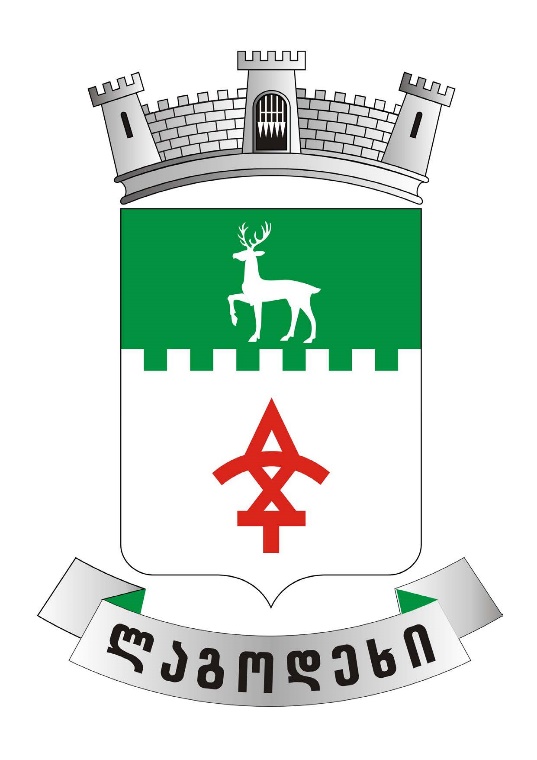 ლაგოდეხის მუნიციპალიტეტის 2022 წლის პროგრამული ბიუჯეტის   დანართიშესავალილაგოდეხის მუნიციპალიტეტის 2022 წლის ბიუჯეტის პროექტის, ასევე 2022-2025 წლების პრიორიტეტების დოკუმენტისა და ამ დანართის შემუშავება განხორციელდა საქართვლოს ფინანსთა მინისტრის 2018 წლის 27 ივლისის ბრძანებით დამტკიცებული პროგრამული ბიუჯეტის შედგენის ახალი მეთოდოლოგიის შესაბამისად. საქართველოს ფინანსთა მინისტრის მიერ დამტკიცებული მეთოდოლოგია, სხვა მეთოდურ მითითებებთან ერთად, განსაზღვრას საქართველოს სახელმწიფო, ავტონომიური და ადგილობრივი თვითმმართველობების ბიუჯეტების შედგენის ფორმატს, ბიუჯეტის სტრუქტურას, დანართებს და ინფორმაციის ჩამონათვალს თუ რას უნდა მოიცავდეს წლიური ბიუჯეტის პროექტი და თანდართული დოკუმენტაცია. 2018 წელს დამტკიცებული ახალი მეთოდოლოგიით განსაზღვრული ფორმატით ბიუჯეტის შედგეგენა მუნიციპალტეტებისათვის სავალდებულო გახდა 2019 წლიდან. ლაგოდეხის მუნიციპალიტეტის მერიის მიერ შემუშავდა და ახლებურად არის წარმოდგენილი 2022 წლის ბიუჯეტის ფორმატი, შეცვლილია პრიორიტეტების დოკუმენტის სტრუქტურა და შინაარსი. წარმოდგენილი პროგრამული ბიუჯეტის დანართიც სწორედ ახალი მეთოდოლოგიის მოთხოვნათა შესაბამისად არის შემუშავებული.   პროგრამულ დანართში, ბიუჯეტის პროექტისა და პრიორიტეტების დოკუმენტისაგან განსხვავებით, მოცემულია ლაგოდეხის 2022 წლის ბიუჯეტით განსახორციელებელი პროგრამების და ქვეპროგრამების მოსალოდნელი შედეგების შეფასების ინდიკატორები. მასში წარმოდგენილია ის პროგრამები და ქვეპროგრამები, რომლთა დაფინანსებასაც ითვალისწინებს 2022 წლის ბიუჯეტის პროექტი. პროგრამების (ქვეპროგრამების) აღწერა და ასიგნებების საპროგნოზო  მოცულობები წარმოდგენილია მომავალ 4 წლზე, ხოლო მოსალოდნელი შედეგები და შედეგების შეფასების ინდიკატორები ხშირ შემთხვევებში მოიცავს მხოლოდ 2022 წელს. ინფრასტრუქტურის განვთარება მუნიციპალიტეტის ეკონომიკური განვითარებისათვის აუცილებელ პირობას წარმოადგენს მუნიციპალური ინფრასტრუქტურის შემდგომი გაუმჯობესება და აღნიშნული მიმართულება ბიუჯეტის ერთ-ერთ მთავარ პრიორიტეტს წარმოადგენს. პრიორიტეტის ფარგლებში გაგრძელდება საგზაო ინფრასტრუქტურის მშენებლობა რეაბილიტაცია, წყლის სისტემების, გარე განათების ქსელის განვითარება და მუნიციპალიტეტში სხვა აუცილებელი კეთილმოწყობის ღონისძიბების დაფინანსება. პრიორიტეტის ფარგლებში განხორციელდება როგორც ახალი ინფრასტრუქტურის მშენებლობა, ასევე, არსებული ინფრასტრუქტურის მოვლა-შენახვა და დაფინანსდება მის ექსპლოატაციასთან დაკავშირებული ხარჯები. დასუფთავება და გარემოს დაცვაპროგრამის ფარგლებში განხორციელდება  გარემოს დასუფთავება და ნარჩენების გატანა, მწვანე ნარგავების მოვლა-პატრონობა, განვითარება, კაპიტალური დაბანდებები დასუფთავების სფეროში, უპატრონო ცხოველების მოვლითი ღონისძიებები. დაფინანსდება აღნიშნულთან   დაკავშირებული ხარჯები, უზრუნველყოფილი იქნება მუნიციპალიტეტის დასუფთავება, ნარჩენების გატანა, მწვანე ნარგავების მოვლა-პატრონობა,  უპატრონო ცხოველების მოვლითი ღონისძიებები. შესაბამისად ქვეპროგრამის ფარგლებში გათვალისწინებულია ქალაქის სანიტარული წესრიგის შენარჩუნება და გაუმჯობესება;  ნარჩენების სრული იზოლირება მოსახლეობისა და გარემოსაგან; მუნიციპალიტეტის ყოველდღიური დაგვა–დასუფთავება და ნარჩენების გატანა; ქალაქის ტერიტორიის კეთილმოწყობითი და გამწვანებითი სამუშაოები. ერთწლიანი და მრავალწლიანი ნარგავების დარგვა, სკვერებში ბალახის  გათიბვა ქალაქისა და მუნიციპალიტეტის ტერიტორიაზე; მუნიციპალიტეტის ტერიტორიაზე არსებული მაწანწალა ძაღლების თავშესაფარში გადაყვანა.ათას ლარში განათლებამომავალი თაობების აღზრდის მიმართულებით დაწყებითი და ზოგადი განათლების გარდა მნიშვნელოვანი როლი ენიჭება ასევე სკოლამდელ განათლებას, რაც თვითმმართველი ერთეულის საკუთარ უფლებამოსილებებს განეკუთვნება და შესაბამისად მუნიციპალიტეტის ერთ-ერთ პრიორიტეტს წარმოადგენს, რომლის ფარგლებში მომდევნო წლებში განხორციელდება საბავშვო ბაღების ფუნქციონირებისათვის საჭირო ხარჯების დაფინანსება, ინვენტარით უზრუნველყოფა. ათას ლარშიკულტურა, სპორტი და ახალგაზრდობამუნიციპალიტეტის  ინფრასტრუქტურული და ეკონომიკური განვითარების  პარალელურად აუცილებელია  ხელი შეეწყოს კულტურული ტრადიციების დაცვას და ამ ტრადიციების ღირსეულ გაგრძელებას. ამასთანავე ერთ–ერთი პრიორიტეტია ახალგაზრდების მრავალმხრივი (როგორც სულიერი, ისე ფიზიკური თვალსაზრისით) განვითარების ხელშეწყობა  და მათში ცხოვრების ჯანსაღი წესის დამკვიდრება. შესაბამისად, მუნიციპალიტეტი განაგრძობს  კულტურული ღონისძიებების ფინანსურ მხარდაჭერას, წარმატებული  სპორტსმენების ხელშეწყობას და შესაბამისი პირობების შექმნას რათა ნიჭიერმა ბავშვებმა და ახალგაზრდებმა შეძლონ მათი სპორტული შესაძლებლობების გამოვლინება, ასევე ახალგაზრდებში ცხოვრების ჯანსაღი წესის წახალისების მიზნით გასატარებელი ღონისძიებების ჩატარება.ათას ლარში ჯანმრთელობის დაცვა და სოციალური უზრუნველყოფამოსახლეობის ჯანმრთელობის დაცვის ხელშეწყობა და მათი სოციალური დაცვა მუნიციპალიტეტის  ერთ–ერთ მთავარ პრიორიტეტს წარმოადგენს. მუნიციპალიტეტი არსებული რესურსების ფარგლებში განაგრძობს სოციალურად დაუცველი მოსახლეობის სხვადასხვა დახმარებებით და შეღავათების უზრუნველყოფას. სახელმწიფო ბიუჯეტიდან გამოყოფილი მიზნობრივი ტრანსფერის ფარგლებში განაგრძობს  საზოგადოებრივი ჯანმრთელობის დაცვის მიზნით სხვადასხვა ღონისძიებების განხორციელებას, რაც უზრუნველყოფს მუნიციპალიტეტის მოსახლეობის ჯანმრთელობის დაცვას სხვადასხვა გადამდები და ინფექციური დაავადებისაგან.ათას ლარშიპროგრამული კოდიდასახელება2020 წლის ფაქტი2021 წლის გეგმა 2022 წლის პროექტი 2023 წლის პროექტი2024 წლის პროექტი2025 წლის პროექტი 02 00  ინფრასტრუქტურის განვითარება 14,448.313,008.85,162.95,816.96,859.07,926.3 02 01    საგზაო ინფრასტრუქტურის განვითარება 8,862.47,207.83,846.73,386.93,742.04,651.3 02 01 02          გზების კაპიტალური შეკეთება 8,716.47,203.13,582.33,106.93,412.04,271.3 02 01 03  საგზაო ნიშნები და უსაფრთხოება 0.04.864.480.080.080.0 02 02    წყლის სისტემების განვითარება 1,684.21,690.493.9950.01,350.01,400.0 02 02 01       სასმელი წყლის სისტემის ექსპლოატაცია82.676.093.9100.0100.0100.0 02 02 02       სასმელი წყლის სისტემის მოწყობა-რეაბილიტაცია  1,601.61,614.40.0850.01,250.01,300.0 02 03     გარე განათება 754.3874.0750.3960.01,087.01,125.0 02 03 01       გარე განათების ქსელის ექსპლოტაცია 200.4173.5200.3210.0217.0225.0 02 03 02  გარე განათების ქსელის მოწყობა-რეაბილიტაცია 553.9700.5550.0750.0870.0900.0 02 04    მშენებლობა, ავარიული ობიექტების და შენობების რეაბილიტაცია 0.00.00.00.00.00.0 02 04 01  მუნიციპალიტეტის ბალანსზე რიცხული შენობების მშენებლობა, ექსპლოატაცია და რეაბილიტაცია 0.0                  -                       -                       -                       -         -      02 04 02  ავარიული ობიექტების და შენობების რეაბილიტაცია 0.0                  -                       -                       -                       -                -      02 05    კეთილმოწყობის ღონისძიებები 58.2746.6112.070.070.080.0 02 05 01        საზოგადოებრივი სივრცეების მოწყობა-რეაბილიტაცია 0.0686.652.00.00.00.0 02 05 02      საზოგადოებრივი სივრცეების მოვლა-პატრონობა 0.00.00.00.00.00.0 02 05 03        სადღესასწაულო ღონისძიებები 58.260.060.070.070.080.0 02 05  04      შენობების ფასადების რეაბილიტაცია 0.00.00.00.00.00.0 02 05 05        სასაფლაობის მოვლა-პატრონობა 0.00.00.00.00.00.0 02 06  სოფლის მხარდაჭერის პროგრამის ფარგლებში განსახორციელებელი ღონისძიებები 1,368.81,335.80.00.00.00.0 02 07      სარწყავი არხების და ნაპირსამაგრი ნაგებობების მოწყობა, რეაბილიტაცია და ექსპლოატაცია 933.3760.2140.0150.0240.0270.0 02 08   საპროექტო დოკუმენტაციისა და საექსპერტო მომსახურების შესყიდვა 787.1394.0220.0300.0370.0400.0პროგრამის დასახელებაპროგრამის დასახელებაპროგრამის დასახელებაკოდისაგზაო ინფრასტრუქტურის განვითარებასაგზაო ინფრასტრუქტურის განვითარებასაგზაო ინფრასტრუქტურის განვითარებასაგზაო ინფრასტრუქტურის განვითარებასაგზაო ინფრასტრუქტურის განვითარებაპროგრამის დასახელებაპროგრამის დასახელებაპროგრამის დასახელება02 01საგზაო ინფრასტრუქტურის განვითარებასაგზაო ინფრასტრუქტურის განვითარებასაგზაო ინფრასტრუქტურის განვითარებასაგზაო ინფრასტრუქტურის განვითარებასაგზაო ინფრასტრუქტურის განვითარებაპროგრამის განმახორციელებელიპროგრამის განმახორციელებელიპროგრამის განმახორციელებელილაგოდეხის მუნიციპალიტეტის მერიალაგოდეხის მუნიციპალიტეტის მერიალაგოდეხის მუნიციპალიტეტის მერიალაგოდეხის მუნიციპალიტეტის მერიალაგოდეხის მუნიციპალიტეტის მერიალაგოდეხის მუნიციპალიტეტის მერიაპროგრამის აღწერა და მიზანიპროგრამის აღწერა და მიზანიპროგრამის აღწერა და მიზანიპროგრამა ითვალისწინებს ლაგოდეხის მუნიციპალიტეტის ტერიტორიაზე არსებული საგზაო ინფრასტრუქტურის მოწესრიგებას.პროგრამის მიზანია:მუნიციპალიტეტის ყველა დასახლებულ პუნქტში არსებობდეს გამართული საგზაო ინფრასტრუქტურა.მუნიციპალიტეტის ტერიტორიაზე ყველა ოჯახს ჰქონდეს უსაფრთხო და კომფორტული გადაადგილება ადმინისტრაციულ ცენტრამდე და ქალაქის მიმართულებით.პროგრამა ითვალისწინებს ლაგოდეხის მუნიციპალიტეტის ტერიტორიაზე არსებული საგზაო ინფრასტრუქტურის მოწესრიგებას.პროგრამის მიზანია:მუნიციპალიტეტის ყველა დასახლებულ პუნქტში არსებობდეს გამართული საგზაო ინფრასტრუქტურა.მუნიციპალიტეტის ტერიტორიაზე ყველა ოჯახს ჰქონდეს უსაფრთხო და კომფორტული გადაადგილება ადმინისტრაციულ ცენტრამდე და ქალაქის მიმართულებით.პროგრამა ითვალისწინებს ლაგოდეხის მუნიციპალიტეტის ტერიტორიაზე არსებული საგზაო ინფრასტრუქტურის მოწესრიგებას.პროგრამის მიზანია:მუნიციპალიტეტის ყველა დასახლებულ პუნქტში არსებობდეს გამართული საგზაო ინფრასტრუქტურა.მუნიციპალიტეტის ტერიტორიაზე ყველა ოჯახს ჰქონდეს უსაფრთხო და კომფორტული გადაადგილება ადმინისტრაციულ ცენტრამდე და ქალაქის მიმართულებით.პროგრამა ითვალისწინებს ლაგოდეხის მუნიციპალიტეტის ტერიტორიაზე არსებული საგზაო ინფრასტრუქტურის მოწესრიგებას.პროგრამის მიზანია:მუნიციპალიტეტის ყველა დასახლებულ პუნქტში არსებობდეს გამართული საგზაო ინფრასტრუქტურა.მუნიციპალიტეტის ტერიტორიაზე ყველა ოჯახს ჰქონდეს უსაფრთხო და კომფორტული გადაადგილება ადმინისტრაციულ ცენტრამდე და ქალაქის მიმართულებით.პროგრამა ითვალისწინებს ლაგოდეხის მუნიციპალიტეტის ტერიტორიაზე არსებული საგზაო ინფრასტრუქტურის მოწესრიგებას.პროგრამის მიზანია:მუნიციპალიტეტის ყველა დასახლებულ პუნქტში არსებობდეს გამართული საგზაო ინფრასტრუქტურა.მუნიციპალიტეტის ტერიტორიაზე ყველა ოჯახს ჰქონდეს უსაფრთხო და კომფორტული გადაადგილება ადმინისტრაციულ ცენტრამდე და ქალაქის მიმართულებით.პროგრამა ითვალისწინებს ლაგოდეხის მუნიციპალიტეტის ტერიტორიაზე არსებული საგზაო ინფრასტრუქტურის მოწესრიგებას.პროგრამის მიზანია:მუნიციპალიტეტის ყველა დასახლებულ პუნქტში არსებობდეს გამართული საგზაო ინფრასტრუქტურა.მუნიციპალიტეტის ტერიტორიაზე ყველა ოჯახს ჰქონდეს უსაფრთხო და კომფორტული გადაადგილება ადმინისტრაციულ ცენტრამდე და ქალაქის მიმართულებით.მოსალოდნელი შედეგიმოსალოდნელი შედეგიმოსალოდნელი შედეგიმუნიციპალიტეტის ქალაქის და სოფლების გამართული საგზაო ინფრასტრუქტურა.მუნიციპალიტეტის ქალაქის და სოფლების გამართული საგზაო ინფრასტრუქტურა.მუნიციპალიტეტის ქალაქის და სოფლების გამართული საგზაო ინფრასტრუქტურა.მუნიციპალიტეტის ქალაქის და სოფლების გამართული საგზაო ინფრასტრუქტურა.მუნიციპალიტეტის ქალაქის და სოფლების გამართული საგზაო ინფრასტრუქტურა.მუნიციპალიტეტის ქალაქის და სოფლების გამართული საგზაო ინფრასტრუქტურა.შედეგის შეფასების ინდიკატორი#ინდიკატორის აღწერაინდიკატორის აღწერაინდიკატორის აღწერასაბაზისო მაჩვენებელიმიზნობრივი მაჩვენებელიცდომილების მაჩვენებელი (%/აღწერა)განმარტებაშედეგის შეფასების ინდიკატორი1გზების სიგრძე, სადაც განხორციელდება გზების კაპიტალური შეკეთება/რეაბილიტაციაგზების სიგრძე, სადაც განხორციელდება გზების კაპიტალური შეკეთება/რეაბილიტაციაგზების სიგრძე, სადაც განხორციელდება გზების კაპიტალური შეკეთება/რეაბილიტაცია2021 წელს გზების სარეაბილიტაციო სამუშაობის შესრულება დაგეგმილია არანაკლებ 5679 გრძ/მ-ზე2022 წელს გზების კაპიტალური შეკეთება დაგეგმილია  15000 გრძ/მ-ზე10%მიზნობრივი მაჩვენებელი შესაძლებელია გაიზარდოს ჩატარებული ტენდერის ეკონომიებისა და სხვა ფინანსური რესურსების მობილიზების ხარჯზე;შედეგის შეფასების ინდიკატორი2გზების სიგრძე, რომლებზეც ჩატარდა სამუშაოებიგზების სიგრძე, რომლებზეც ჩატარდა სამუშაოებიგზების სიგრძე, რომლებზეც ჩატარდა სამუშაოები2020 წელს ქვეპროგრამის ფარგლებში მიმდინარე შეკეთება ჩაუტარდა 2960 კვ/მ გზას; 2022 წელს ქვეპროგრამის ფარგლებში მიმდინარე შეკეთება ჩაუტარდება არანაკლებ 3500 კვ/მ გზას;10% პროგრამის/ქვეპროგრამის დასახელება პროგრამის/ქვეპროგრამის დასახელება პროგრამის/ქვეპროგრამის დასახელებაკოდიგზების მიმდინარე შეკეთებაგზების მიმდინარე შეკეთებაგზების მიმდინარე შეკეთებაგზების მიმდინარე შეკეთებაგზების მიმდინარე შეკეთება პროგრამის/ქვეპროგრამის დასახელება პროგრამის/ქვეპროგრამის დასახელება პროგრამის/ქვეპროგრამის დასახელება02 01 01გზების მიმდინარე შეკეთებაგზების მიმდინარე შეკეთებაგზების მიმდინარე შეკეთებაგზების მიმდინარე შეკეთებაგზების მიმდინარე შეკეთებაქვეპროგრამის განმახორციელებელიქვეპროგრამის განმახორციელებელიქვეპროგრამის განმახორციელებელილაგოდეხის მუნიციპალიტეტის მერიალაგოდეხის მუნიციპალიტეტის მერიალაგოდეხის მუნიციპალიტეტის მერიალაგოდეხის მუნიციპალიტეტის მერიალაგოდეხის მუნიციპალიტეტის მერიალაგოდეხის მუნიციპალიტეტის მერიაქვეპროგრამის აღწერა და მიზანიქვეპროგრამის აღწერა და მიზანიქვეპროგრამის აღწერა და მიზანიქვეპროგრამა ითვალისწინებს ლაგოდეხის მუნიციპალიტეტის ტერიტორიაზე არსებული დაზიანებული ა/ბეტონის საფარიანი შიდა გზების ორმოულ შეკეთებას.ქვეპროგრამის მიზანია: მუნიციპალიტეტის ყველა დასახლებულ პუნქტში არსებობდეს გამართული საგზაო ინფრასტრუქტურა.მუნიციპალიტეტის ტერიტორიაზე ყველა ოჯახს ჰქონდეს უსაფრთხო და კომფორტული გადაადგილება ადმინისტრაციულ ცენტრამდე და ქალაქის მიმართულები.ქვეპროგრამა ითვალისწინებს ლაგოდეხის მუნიციპალიტეტის ტერიტორიაზე არსებული დაზიანებული ა/ბეტონის საფარიანი შიდა გზების ორმოულ შეკეთებას.ქვეპროგრამის მიზანია: მუნიციპალიტეტის ყველა დასახლებულ პუნქტში არსებობდეს გამართული საგზაო ინფრასტრუქტურა.მუნიციპალიტეტის ტერიტორიაზე ყველა ოჯახს ჰქონდეს უსაფრთხო და კომფორტული გადაადგილება ადმინისტრაციულ ცენტრამდე და ქალაქის მიმართულები.ქვეპროგრამა ითვალისწინებს ლაგოდეხის მუნიციპალიტეტის ტერიტორიაზე არსებული დაზიანებული ა/ბეტონის საფარიანი შიდა გზების ორმოულ შეკეთებას.ქვეპროგრამის მიზანია: მუნიციპალიტეტის ყველა დასახლებულ პუნქტში არსებობდეს გამართული საგზაო ინფრასტრუქტურა.მუნიციპალიტეტის ტერიტორიაზე ყველა ოჯახს ჰქონდეს უსაფრთხო და კომფორტული გადაადგილება ადმინისტრაციულ ცენტრამდე და ქალაქის მიმართულები.ქვეპროგრამა ითვალისწინებს ლაგოდეხის მუნიციპალიტეტის ტერიტორიაზე არსებული დაზიანებული ა/ბეტონის საფარიანი შიდა გზების ორმოულ შეკეთებას.ქვეპროგრამის მიზანია: მუნიციპალიტეტის ყველა დასახლებულ პუნქტში არსებობდეს გამართული საგზაო ინფრასტრუქტურა.მუნიციპალიტეტის ტერიტორიაზე ყველა ოჯახს ჰქონდეს უსაფრთხო და კომფორტული გადაადგილება ადმინისტრაციულ ცენტრამდე და ქალაქის მიმართულები.ქვეპროგრამა ითვალისწინებს ლაგოდეხის მუნიციპალიტეტის ტერიტორიაზე არსებული დაზიანებული ა/ბეტონის საფარიანი შიდა გზების ორმოულ შეკეთებას.ქვეპროგრამის მიზანია: მუნიციპალიტეტის ყველა დასახლებულ პუნქტში არსებობდეს გამართული საგზაო ინფრასტრუქტურა.მუნიციპალიტეტის ტერიტორიაზე ყველა ოჯახს ჰქონდეს უსაფრთხო და კომფორტული გადაადგილება ადმინისტრაციულ ცენტრამდე და ქალაქის მიმართულები.ქვეპროგრამა ითვალისწინებს ლაგოდეხის მუნიციპალიტეტის ტერიტორიაზე არსებული დაზიანებული ა/ბეტონის საფარიანი შიდა გზების ორმოულ შეკეთებას.ქვეპროგრამის მიზანია: მუნიციპალიტეტის ყველა დასახლებულ პუნქტში არსებობდეს გამართული საგზაო ინფრასტრუქტურა.მუნიციპალიტეტის ტერიტორიაზე ყველა ოჯახს ჰქონდეს უსაფრთხო და კომფორტული გადაადგილება ადმინისტრაციულ ცენტრამდე და ქალაქის მიმართულები.მოსალოდნელი შედეგიმოსალოდნელი შედეგიმოსალოდნელი შედეგიმუნიციპალიტეტის ქალაქის და სოფლების გამართული საგზაო ინფრასტრუქტურა.მუნიციპალიტეტის ქალაქის და სოფლების გამართული საგზაო ინფრასტრუქტურა.მუნიციპალიტეტის ქალაქის და სოფლების გამართული საგზაო ინფრასტრუქტურა.მუნიციპალიტეტის ქალაქის და სოფლების გამართული საგზაო ინფრასტრუქტურა.მუნიციპალიტეტის ქალაქის და სოფლების გამართული საგზაო ინფრასტრუქტურა.მუნიციპალიტეტის ქალაქის და სოფლების გამართული საგზაო ინფრასტრუქტურა.შედეგის შეფასების ინდიკატორი#ინდიკატორის აღწერაინდიკატორის აღწერაინდიკატორის აღწერასაბაზისო მაჩვენებელიმიზნობრივი მაჩვენებელიცდომილების მაჩვენებელი (%/აღწერა)განმარტებაშედეგის შეფასების ინდიკატორი1გზების სიგრძე, რომლებზეც ჩატარდა სამუშაოებიგზების სიგრძე, რომლებზეც ჩატარდა სამუშაოებიგზების სიგრძე, რომლებზეც ჩატარდა სამუშაოები2020 წელს ქვეპროგრამის ფარგლებში მიმდინარე შეკეთება ჩაუტარდა 2960 კვ/მ გზას; 2022 წელს ქვეპროგრამის ფარგლებში მიმდინარე შეკეთება ჩაუტარდება არანაკლებ 3500 კვ/მ გზას;10%პროგრამის/ქვეპროგრამის დასახელებაპროგრამის/ქვეპროგრამის დასახელებაპროგრამის/ქვეპროგრამის დასახელებაკოდიგზების კაპიტალური შეკეთებაგზების კაპიტალური შეკეთებაგზების კაპიტალური შეკეთებაგზების კაპიტალური შეკეთებაპროგრამის/ქვეპროგრამის დასახელებაპროგრამის/ქვეპროგრამის დასახელებაპროგრამის/ქვეპროგრამის დასახელება02 01 02გზების კაპიტალური შეკეთებაგზების კაპიტალური შეკეთებაგზების კაპიტალური შეკეთებაგზების კაპიტალური შეკეთებაქვეპროგრამის განმახორციელებელიქვეპროგრამის განმახორციელებელიქვეპროგრამის განმახორციელებელილაგოდეხის მუნიციპალიტეტის მერიალაგოდეხის მუნიციპალიტეტის მერიალაგოდეხის მუნიციპალიტეტის მერიალაგოდეხის მუნიციპალიტეტის მერიალაგოდეხის მუნიციპალიტეტის მერიაქვეპროგრამის აღწერა და მიზანიქვეპროგრამის აღწერა და მიზანიქვეპროგრამის აღწერა და მიზანიქვეპროგრამა ითვალისწინებს ლაგოდეხის მუნიციპალიტეტის ტერიტორიაზე არსებული შიდა გზების მოწყობა - რეაბილიტაციას. ქვეპროგრამის მიზანია: მუნიციპალიტეტის ყველა დასახლებულ პუნქტში არსებობდეს გამართული საგზაო ინფრასტრუქტურამუნიციპალიტეტის ტერიტორიაზე ყველა ოჯახს ჰქონდეს უსაფრთხო და კომფორტული გადაადგილება ადმინისტრაციულ ცენტრამდე და ქალაქის მიმართულებითქვეპროგრამა ითვალისწინებს ლაგოდეხის მუნიციპალიტეტის ტერიტორიაზე არსებული შიდა გზების მოწყობა - რეაბილიტაციას. ქვეპროგრამის მიზანია: მუნიციპალიტეტის ყველა დასახლებულ პუნქტში არსებობდეს გამართული საგზაო ინფრასტრუქტურამუნიციპალიტეტის ტერიტორიაზე ყველა ოჯახს ჰქონდეს უსაფრთხო და კომფორტული გადაადგილება ადმინისტრაციულ ცენტრამდე და ქალაქის მიმართულებითქვეპროგრამა ითვალისწინებს ლაგოდეხის მუნიციპალიტეტის ტერიტორიაზე არსებული შიდა გზების მოწყობა - რეაბილიტაციას. ქვეპროგრამის მიზანია: მუნიციპალიტეტის ყველა დასახლებულ პუნქტში არსებობდეს გამართული საგზაო ინფრასტრუქტურამუნიციპალიტეტის ტერიტორიაზე ყველა ოჯახს ჰქონდეს უსაფრთხო და კომფორტული გადაადგილება ადმინისტრაციულ ცენტრამდე და ქალაქის მიმართულებითქვეპროგრამა ითვალისწინებს ლაგოდეხის მუნიციპალიტეტის ტერიტორიაზე არსებული შიდა გზების მოწყობა - რეაბილიტაციას. ქვეპროგრამის მიზანია: მუნიციპალიტეტის ყველა დასახლებულ პუნქტში არსებობდეს გამართული საგზაო ინფრასტრუქტურამუნიციპალიტეტის ტერიტორიაზე ყველა ოჯახს ჰქონდეს უსაფრთხო და კომფორტული გადაადგილება ადმინისტრაციულ ცენტრამდე და ქალაქის მიმართულებითქვეპროგრამა ითვალისწინებს ლაგოდეხის მუნიციპალიტეტის ტერიტორიაზე არსებული შიდა გზების მოწყობა - რეაბილიტაციას. ქვეპროგრამის მიზანია: მუნიციპალიტეტის ყველა დასახლებულ პუნქტში არსებობდეს გამართული საგზაო ინფრასტრუქტურამუნიციპალიტეტის ტერიტორიაზე ყველა ოჯახს ჰქონდეს უსაფრთხო და კომფორტული გადაადგილება ადმინისტრაციულ ცენტრამდე და ქალაქის მიმართულებითმოსალოდნელი შედეგიმოსალოდნელი შედეგიმოსალოდნელი შედეგიმუნიციპალიტეტის ქალაქის და სოფლების გამართული საგზაო ინფრასტრუქტურა.მუნიციპალიტეტის ქალაქის და სოფლების გამართული საგზაო ინფრასტრუქტურა.მუნიციპალიტეტის ქალაქის და სოფლების გამართული საგზაო ინფრასტრუქტურა.მუნიციპალიტეტის ქალაქის და სოფლების გამართული საგზაო ინფრასტრუქტურა.მუნიციპალიტეტის ქალაქის და სოფლების გამართული საგზაო ინფრასტრუქტურა.შედეგის შეფასების ინდიკატორი#ინდიკატორის აღწერაინდიკატორის აღწერასაბაზისო მაჩვენებელიმიზნობრივი მაჩვენებელიცდომილების მაჩვენებელი (%/აღწერა)განმარტებაშედეგის შეფასების ინდიკატორი1გზების სიგრძე, სადაც განხორციელდება გზების კაპიტალური შეკეთება/რეაბილიტაციაგზების სიგრძე, სადაც განხორციელდება გზების კაპიტალური შეკეთება/რეაბილიტაცია2021 წელს გზების სარეაბილიტაციო სამუშაობის შესრულება დაგეგმილია არანაკლებ 5679 გრძ/მ-ზე2022 წელს გზების კაპიტალური შეკეთება დაგეგმილია  15000 გრძ/მ-ზე10%მიზნობრივი მაჩვენებელი შესაძლებელია გაიზარდოს ჩატარებული ტენდერის ეკონომიებისა და სხვა ფინანსური რესურსების მობილიზების ხარჯზე;პროგრამის დასახელებაპროგრამის დასახელებაპროგრამის დასახელებაკოდიწყლის სისტემების განვითარებაწყლის სისტემების განვითარებაწყლის სისტემების განვითარებაწყლის სისტემების განვითარებაწყლის სისტემების განვითარებაპროგრამის დასახელებაპროგრამის დასახელებაპროგრამის დასახელება02 02წყლის სისტემების განვითარებაწყლის სისტემების განვითარებაწყლის სისტემების განვითარებაწყლის სისტემების განვითარებაწყლის სისტემების განვითარებაპროგრამის განმახორციელებელიპროგრამის განმახორციელებელიპროგრამის განმახორციელებელილაგოდეხის მუნიციპალიტეტის მერიაა.ა.ი.პ. ლაგოდეხის ,,სერვის ცენტრი''ლაგოდეხის მუნიციპალიტეტის მერიაა.ა.ი.პ. ლაგოდეხის ,,სერვის ცენტრი''ლაგოდეხის მუნიციპალიტეტის მერიაა.ა.ი.პ. ლაგოდეხის ,,სერვის ცენტრი''ლაგოდეხის მუნიციპალიტეტის მერიაა.ა.ი.პ. ლაგოდეხის ,,სერვის ცენტრი''ლაგოდეხის მუნიციპალიტეტის მერიაა.ა.ი.პ. ლაგოდეხის ,,სერვის ცენტრი''ლაგოდეხის მუნიციპალიტეტის მერიაა.ა.ი.პ. ლაგოდეხის ,,სერვის ცენტრი''პროგრამის აღწერა და მიზანიპროგრამის აღწერა და მიზანიპროგრამის აღწერა და მიზანიპროგრამა ითვალისწინებს ლაგოდეხის მუნიციპალიტეტის ტერიტორიაზე სასმელი წყლის სისტემების მოწყობა/რეაბილიტაციას და არსებული სისტემების მოვლა-პატრონობას. პროგრამა ხორციელდება მუნიციპალიტეტის მთელ ტერიტორიაზე,  მუნიციპალიტეტში შემავალ ყველა ადმინისტრაციულ ერთეულში.   წყლის სისტემების განვითრების პროგრამა შედგება 2 ქვეპროგრამისაგან. ესენია: სასმელი წყლის სისტემის მოწყობა-რეაბილიტაციის ქვეპროგრამა და სასმელი წყლის სისტემის ექსპლოტაციის ქვეპროგრამა. ექსპლოტაციის ქვეპროგრამის დაფინანსების წყაროა მუნიციპალიტეტის ბიუჯეტის საკუთარი შემოსულობები, ხოლო რეაბილიტაციის ქვეპროგრამა უმეტესწილად ფინანსდება სახელმწიფო ბიუჯეტის ფონდებიდან გამოყოფილი კაპიტალური ტრანსფერიდან.წყლის სისტემების განვითარების პროგრამა შინაარსის მიხედვით არის როგორც კაპიტალური/ინფრასტრუქტურული (წლის სისტემის რეაბილიატაცია, ახლის მოწყობა), ასევე, მომსახურების (წლის სისტემის ექსპლოტაცია). რაც შეეხება მის ხანგრძლივობას, იგი ინფრასტრუქტურულ ნაწილში წარმოადგენს მრავალწლიან, ხოლო მომსახურების ნაწილში მუდმივმოქმედ პროგრამას.პროგრამის მიზანია:  - მუნიციპალიტეტის ყველა დასახლებაში არსებობედეს სასმელი წყლის 24 საათიანი მიწოდება; - მუნიციპალიტეტის ყველა ოჯახს გააჩნდეს შეუფერხებლი წვდომა და იღებდეს სასმელ წყალს; - წყლის სისტემების ექსპლოტაცია მიმდინარეობდეს უწყვეტ რეჟიმში და წარმოქმნილი გაუმართაობები აღმოფხვრილი იქნას დროულად.პროგრამა ითვალისწინებს ლაგოდეხის მუნიციპალიტეტის ტერიტორიაზე სასმელი წყლის სისტემების მოწყობა/რეაბილიტაციას და არსებული სისტემების მოვლა-პატრონობას. პროგრამა ხორციელდება მუნიციპალიტეტის მთელ ტერიტორიაზე,  მუნიციპალიტეტში შემავალ ყველა ადმინისტრაციულ ერთეულში.   წყლის სისტემების განვითრების პროგრამა შედგება 2 ქვეპროგრამისაგან. ესენია: სასმელი წყლის სისტემის მოწყობა-რეაბილიტაციის ქვეპროგრამა და სასმელი წყლის სისტემის ექსპლოტაციის ქვეპროგრამა. ექსპლოტაციის ქვეპროგრამის დაფინანსების წყაროა მუნიციპალიტეტის ბიუჯეტის საკუთარი შემოსულობები, ხოლო რეაბილიტაციის ქვეპროგრამა უმეტესწილად ფინანსდება სახელმწიფო ბიუჯეტის ფონდებიდან გამოყოფილი კაპიტალური ტრანსფერიდან.წყლის სისტემების განვითარების პროგრამა შინაარსის მიხედვით არის როგორც კაპიტალური/ინფრასტრუქტურული (წლის სისტემის რეაბილიატაცია, ახლის მოწყობა), ასევე, მომსახურების (წლის სისტემის ექსპლოტაცია). რაც შეეხება მის ხანგრძლივობას, იგი ინფრასტრუქტურულ ნაწილში წარმოადგენს მრავალწლიან, ხოლო მომსახურების ნაწილში მუდმივმოქმედ პროგრამას.პროგრამის მიზანია:  - მუნიციპალიტეტის ყველა დასახლებაში არსებობედეს სასმელი წყლის 24 საათიანი მიწოდება; - მუნიციპალიტეტის ყველა ოჯახს გააჩნდეს შეუფერხებლი წვდომა და იღებდეს სასმელ წყალს; - წყლის სისტემების ექსპლოტაცია მიმდინარეობდეს უწყვეტ რეჟიმში და წარმოქმნილი გაუმართაობები აღმოფხვრილი იქნას დროულად.პროგრამა ითვალისწინებს ლაგოდეხის მუნიციპალიტეტის ტერიტორიაზე სასმელი წყლის სისტემების მოწყობა/რეაბილიტაციას და არსებული სისტემების მოვლა-პატრონობას. პროგრამა ხორციელდება მუნიციპალიტეტის მთელ ტერიტორიაზე,  მუნიციპალიტეტში შემავალ ყველა ადმინისტრაციულ ერთეულში.   წყლის სისტემების განვითრების პროგრამა შედგება 2 ქვეპროგრამისაგან. ესენია: სასმელი წყლის სისტემის მოწყობა-რეაბილიტაციის ქვეპროგრამა და სასმელი წყლის სისტემის ექსპლოტაციის ქვეპროგრამა. ექსპლოტაციის ქვეპროგრამის დაფინანსების წყაროა მუნიციპალიტეტის ბიუჯეტის საკუთარი შემოსულობები, ხოლო რეაბილიტაციის ქვეპროგრამა უმეტესწილად ფინანსდება სახელმწიფო ბიუჯეტის ფონდებიდან გამოყოფილი კაპიტალური ტრანსფერიდან.წყლის სისტემების განვითარების პროგრამა შინაარსის მიხედვით არის როგორც კაპიტალური/ინფრასტრუქტურული (წლის სისტემის რეაბილიატაცია, ახლის მოწყობა), ასევე, მომსახურების (წლის სისტემის ექსპლოტაცია). რაც შეეხება მის ხანგრძლივობას, იგი ინფრასტრუქტურულ ნაწილში წარმოადგენს მრავალწლიან, ხოლო მომსახურების ნაწილში მუდმივმოქმედ პროგრამას.პროგრამის მიზანია:  - მუნიციპალიტეტის ყველა დასახლებაში არსებობედეს სასმელი წყლის 24 საათიანი მიწოდება; - მუნიციპალიტეტის ყველა ოჯახს გააჩნდეს შეუფერხებლი წვდომა და იღებდეს სასმელ წყალს; - წყლის სისტემების ექსპლოტაცია მიმდინარეობდეს უწყვეტ რეჟიმში და წარმოქმნილი გაუმართაობები აღმოფხვრილი იქნას დროულად.პროგრამა ითვალისწინებს ლაგოდეხის მუნიციპალიტეტის ტერიტორიაზე სასმელი წყლის სისტემების მოწყობა/რეაბილიტაციას და არსებული სისტემების მოვლა-პატრონობას. პროგრამა ხორციელდება მუნიციპალიტეტის მთელ ტერიტორიაზე,  მუნიციპალიტეტში შემავალ ყველა ადმინისტრაციულ ერთეულში.   წყლის სისტემების განვითრების პროგრამა შედგება 2 ქვეპროგრამისაგან. ესენია: სასმელი წყლის სისტემის მოწყობა-რეაბილიტაციის ქვეპროგრამა და სასმელი წყლის სისტემის ექსპლოტაციის ქვეპროგრამა. ექსპლოტაციის ქვეპროგრამის დაფინანსების წყაროა მუნიციპალიტეტის ბიუჯეტის საკუთარი შემოსულობები, ხოლო რეაბილიტაციის ქვეპროგრამა უმეტესწილად ფინანსდება სახელმწიფო ბიუჯეტის ფონდებიდან გამოყოფილი კაპიტალური ტრანსფერიდან.წყლის სისტემების განვითარების პროგრამა შინაარსის მიხედვით არის როგორც კაპიტალური/ინფრასტრუქტურული (წლის სისტემის რეაბილიატაცია, ახლის მოწყობა), ასევე, მომსახურების (წლის სისტემის ექსპლოტაცია). რაც შეეხება მის ხანგრძლივობას, იგი ინფრასტრუქტურულ ნაწილში წარმოადგენს მრავალწლიან, ხოლო მომსახურების ნაწილში მუდმივმოქმედ პროგრამას.პროგრამის მიზანია:  - მუნიციპალიტეტის ყველა დასახლებაში არსებობედეს სასმელი წყლის 24 საათიანი მიწოდება; - მუნიციპალიტეტის ყველა ოჯახს გააჩნდეს შეუფერხებლი წვდომა და იღებდეს სასმელ წყალს; - წყლის სისტემების ექსპლოტაცია მიმდინარეობდეს უწყვეტ რეჟიმში და წარმოქმნილი გაუმართაობები აღმოფხვრილი იქნას დროულად.პროგრამა ითვალისწინებს ლაგოდეხის მუნიციპალიტეტის ტერიტორიაზე სასმელი წყლის სისტემების მოწყობა/რეაბილიტაციას და არსებული სისტემების მოვლა-პატრონობას. პროგრამა ხორციელდება მუნიციპალიტეტის მთელ ტერიტორიაზე,  მუნიციპალიტეტში შემავალ ყველა ადმინისტრაციულ ერთეულში.   წყლის სისტემების განვითრების პროგრამა შედგება 2 ქვეპროგრამისაგან. ესენია: სასმელი წყლის სისტემის მოწყობა-რეაბილიტაციის ქვეპროგრამა და სასმელი წყლის სისტემის ექსპლოტაციის ქვეპროგრამა. ექსპლოტაციის ქვეპროგრამის დაფინანსების წყაროა მუნიციპალიტეტის ბიუჯეტის საკუთარი შემოსულობები, ხოლო რეაბილიტაციის ქვეპროგრამა უმეტესწილად ფინანსდება სახელმწიფო ბიუჯეტის ფონდებიდან გამოყოფილი კაპიტალური ტრანსფერიდან.წყლის სისტემების განვითარების პროგრამა შინაარსის მიხედვით არის როგორც კაპიტალური/ინფრასტრუქტურული (წლის სისტემის რეაბილიატაცია, ახლის მოწყობა), ასევე, მომსახურების (წლის სისტემის ექსპლოტაცია). რაც შეეხება მის ხანგრძლივობას, იგი ინფრასტრუქტურულ ნაწილში წარმოადგენს მრავალწლიან, ხოლო მომსახურების ნაწილში მუდმივმოქმედ პროგრამას.პროგრამის მიზანია:  - მუნიციპალიტეტის ყველა დასახლებაში არსებობედეს სასმელი წყლის 24 საათიანი მიწოდება; - მუნიციპალიტეტის ყველა ოჯახს გააჩნდეს შეუფერხებლი წვდომა და იღებდეს სასმელ წყალს; - წყლის სისტემების ექსპლოტაცია მიმდინარეობდეს უწყვეტ რეჟიმში და წარმოქმნილი გაუმართაობები აღმოფხვრილი იქნას დროულად.პროგრამა ითვალისწინებს ლაგოდეხის მუნიციპალიტეტის ტერიტორიაზე სასმელი წყლის სისტემების მოწყობა/რეაბილიტაციას და არსებული სისტემების მოვლა-პატრონობას. პროგრამა ხორციელდება მუნიციპალიტეტის მთელ ტერიტორიაზე,  მუნიციპალიტეტში შემავალ ყველა ადმინისტრაციულ ერთეულში.   წყლის სისტემების განვითრების პროგრამა შედგება 2 ქვეპროგრამისაგან. ესენია: სასმელი წყლის სისტემის მოწყობა-რეაბილიტაციის ქვეპროგრამა და სასმელი წყლის სისტემის ექსპლოტაციის ქვეპროგრამა. ექსპლოტაციის ქვეპროგრამის დაფინანსების წყაროა მუნიციპალიტეტის ბიუჯეტის საკუთარი შემოსულობები, ხოლო რეაბილიტაციის ქვეპროგრამა უმეტესწილად ფინანსდება სახელმწიფო ბიუჯეტის ფონდებიდან გამოყოფილი კაპიტალური ტრანსფერიდან.წყლის სისტემების განვითარების პროგრამა შინაარსის მიხედვით არის როგორც კაპიტალური/ინფრასტრუქტურული (წლის სისტემის რეაბილიატაცია, ახლის მოწყობა), ასევე, მომსახურების (წლის სისტემის ექსპლოტაცია). რაც შეეხება მის ხანგრძლივობას, იგი ინფრასტრუქტურულ ნაწილში წარმოადგენს მრავალწლიან, ხოლო მომსახურების ნაწილში მუდმივმოქმედ პროგრამას.პროგრამის მიზანია:  - მუნიციპალიტეტის ყველა დასახლებაში არსებობედეს სასმელი წყლის 24 საათიანი მიწოდება; - მუნიციპალიტეტის ყველა ოჯახს გააჩნდეს შეუფერხებლი წვდომა და იღებდეს სასმელ წყალს; - წყლის სისტემების ექსპლოტაცია მიმდინარეობდეს უწყვეტ რეჟიმში და წარმოქმნილი გაუმართაობები აღმოფხვრილი იქნას დროულად.მოსალოდნელი შედეგიმოსალოდნელი შედეგიმოსალოდნელი შედეგიმუნიციპალიტეტის ყველა დასახლებაში არსებობს სასმელი წყლის 24 საათიანი გრაფიკი; - მუნიციპალიტეტის ყველა ოჯახს სასმელ წყალზე აქვს შეუფერხებლი წვდომა; - აღდგენილი და შეკეთებული წყლის სისტემები ფუნქციონირებს გამართულად;წყლის სისტემაში პერიოდულად წარმოქმნილი შეფერხებები აღმოფხვრილია დროულად.მუნიციპალიტეტის ყველა დასახლებაში არსებობს სასმელი წყლის 24 საათიანი გრაფიკი; - მუნიციპალიტეტის ყველა ოჯახს სასმელ წყალზე აქვს შეუფერხებლი წვდომა; - აღდგენილი და შეკეთებული წყლის სისტემები ფუნქციონირებს გამართულად;წყლის სისტემაში პერიოდულად წარმოქმნილი შეფერხებები აღმოფხვრილია დროულად.მუნიციპალიტეტის ყველა დასახლებაში არსებობს სასმელი წყლის 24 საათიანი გრაფიკი; - მუნიციპალიტეტის ყველა ოჯახს სასმელ წყალზე აქვს შეუფერხებლი წვდომა; - აღდგენილი და შეკეთებული წყლის სისტემები ფუნქციონირებს გამართულად;წყლის სისტემაში პერიოდულად წარმოქმნილი შეფერხებები აღმოფხვრილია დროულად.მუნიციპალიტეტის ყველა დასახლებაში არსებობს სასმელი წყლის 24 საათიანი გრაფიკი; - მუნიციპალიტეტის ყველა ოჯახს სასმელ წყალზე აქვს შეუფერხებლი წვდომა; - აღდგენილი და შეკეთებული წყლის სისტემები ფუნქციონირებს გამართულად;წყლის სისტემაში პერიოდულად წარმოქმნილი შეფერხებები აღმოფხვრილია დროულად.მუნიციპალიტეტის ყველა დასახლებაში არსებობს სასმელი წყლის 24 საათიანი გრაფიკი; - მუნიციპალიტეტის ყველა ოჯახს სასმელ წყალზე აქვს შეუფერხებლი წვდომა; - აღდგენილი და შეკეთებული წყლის სისტემები ფუნქციონირებს გამართულად;წყლის სისტემაში პერიოდულად წარმოქმნილი შეფერხებები აღმოფხვრილია დროულად.მუნიციპალიტეტის ყველა დასახლებაში არსებობს სასმელი წყლის 24 საათიანი გრაფიკი; - მუნიციპალიტეტის ყველა ოჯახს სასმელ წყალზე აქვს შეუფერხებლი წვდომა; - აღდგენილი და შეკეთებული წყლის სისტემები ფუნქციონირებს გამართულად;წყლის სისტემაში პერიოდულად წარმოქმნილი შეფერხებები აღმოფხვრილია დროულად.შედეგის შეფასების ინდიკატორი#ინდიკატორის აღწერაინდიკატორის აღწერაინდიკატორის აღწერასაბაზისო მაჩვენებელიმიზნობრივი მაჩვენებელიცდომილების მაჩვენებელი (%/აღწერა)განმარტებაშედეგის შეფასების ინდიკატორი1წყალმომარაგების ქსელში აღმოფხვრილი დაზიანებების რაოდენობაწყალმომარაგების ქსელში აღმოფხვრილი დაზიანებების რაოდენობაწყალმომარაგების ქსელში აღმოფხვრილი დაზიანებების რაოდენობა180წყალმომარაგების ქსელში არსებული ყველა დაზიანებისაღმოფხვრა10%ზუსტი განსაზღვრა შეუძლებელია, დამოკიდებულია ქსელის დაძველებასთანშედეგის შეფასების ინდიკატორი2სოფლების რაოდენობა რომელთა წყალმომარაგების ქსელის მომსახურება ხორციელდება პროგრამის ფარგლებშისოფლების რაოდენობა რომელთა წყალმომარაგების ქსელის მომსახურება ხორციელდება პროგრამის ფარგლებშისოფლების რაოდენობა რომელთა წყალმომარაგების ქსელის მომსახურება ხორციელდება პროგრამის ფარგლებში67 სოფელისაბაზისო მაჩვენებლის შენარჩუნება0%პროგრამის/ქვეპროგრამის დასახელება პროგრამის/ქვეპროგრამის დასახელება პროგრამის/ქვეპროგრამის დასახელება კოდისასმელი წყლის სისტემის ექსპლოატაციასასმელი წყლის სისტემის ექსპლოატაციასასმელი წყლის სისტემის ექსპლოატაციასასმელი წყლის სისტემის ექსპლოატაციასასმელი წყლის სისტემის ექსპლოატაციაპროგრამის/ქვეპროგრამის დასახელება პროგრამის/ქვეპროგრამის დასახელება პროგრამის/ქვეპროგრამის დასახელება 02 02 01 სასმელი წყლის სისტემის ექსპლოატაციასასმელი წყლის სისტემის ექსპლოატაციასასმელი წყლის სისტემის ექსპლოატაციასასმელი წყლის სისტემის ექსპლოატაციასასმელი წყლის სისტემის ექსპლოატაციაქვეპროგრამის განმახორციელებელიქვეპროგრამის განმახორციელებელიქვეპროგრამის განმახორციელებელია.ა.ი.პ. ლაგოდეხის ,,სერვის ცენტრი''ა.ა.ი.პ. ლაგოდეხის ,,სერვის ცენტრი''ა.ა.ი.პ. ლაგოდეხის ,,სერვის ცენტრი''ა.ა.ი.პ. ლაგოდეხის ,,სერვის ცენტრი''ა.ა.ი.პ. ლაგოდეხის ,,სერვის ცენტრი''ა.ა.ი.პ. ლაგოდეხის ,,სერვის ცენტრი''ქვეპროგრამის აღწერა და მიზანიქვეპროგრამის აღწერა და მიზანიქვეპროგრამის აღწერა და მიზანი მუნიციპალიტეტის სოფლებში სასმელი წყლის სისტემის მოწყობა, მოვლა-პატრონობა  და შესაბამისი ღონისძიებების განხორციელება ერთ-ერთი პრიორიტეტული საქმიანობაა. ყოველდღიურად ხდება წყლის სათავე ნაგებობებზე შემოვლა შემოწმებები, დაზიანებული მაგისტრალების აღდგენა, შედუღება, ურდულების შეკეთება შეცვლა, იცლება ავზები, სუფთავდება და ივსება, ხდება გაბიდნული მილების გაწმენდა და სხვა.ქვეპროგრამის მიზანია:  - მუნიციპალიტეტის ყველა დასახლებაში არსებობედეს სასმელი წყლის 24 საათიანი მიწოდება; - მუნიციპალიტეტის ყველა ოჯახს გააჩნდეს შეუფერხებლი წვდომა და იღებდეს სასმელ წყალს; - წყლის სისტემების ექსპლოტაცია მიმდინარეობდეს უწყვეტ რეჟიმში და წარმოქმნილი გაუმართაობები აღმოფხვრილი იქნას დროულად. მუნიციპალიტეტის სოფლებში სასმელი წყლის სისტემის მოწყობა, მოვლა-პატრონობა  და შესაბამისი ღონისძიებების განხორციელება ერთ-ერთი პრიორიტეტული საქმიანობაა. ყოველდღიურად ხდება წყლის სათავე ნაგებობებზე შემოვლა შემოწმებები, დაზიანებული მაგისტრალების აღდგენა, შედუღება, ურდულების შეკეთება შეცვლა, იცლება ავზები, სუფთავდება და ივსება, ხდება გაბიდნული მილების გაწმენდა და სხვა.ქვეპროგრამის მიზანია:  - მუნიციპალიტეტის ყველა დასახლებაში არსებობედეს სასმელი წყლის 24 საათიანი მიწოდება; - მუნიციპალიტეტის ყველა ოჯახს გააჩნდეს შეუფერხებლი წვდომა და იღებდეს სასმელ წყალს; - წყლის სისტემების ექსპლოტაცია მიმდინარეობდეს უწყვეტ რეჟიმში და წარმოქმნილი გაუმართაობები აღმოფხვრილი იქნას დროულად. მუნიციპალიტეტის სოფლებში სასმელი წყლის სისტემის მოწყობა, მოვლა-პატრონობა  და შესაბამისი ღონისძიებების განხორციელება ერთ-ერთი პრიორიტეტული საქმიანობაა. ყოველდღიურად ხდება წყლის სათავე ნაგებობებზე შემოვლა შემოწმებები, დაზიანებული მაგისტრალების აღდგენა, შედუღება, ურდულების შეკეთება შეცვლა, იცლება ავზები, სუფთავდება და ივსება, ხდება გაბიდნული მილების გაწმენდა და სხვა.ქვეპროგრამის მიზანია:  - მუნიციპალიტეტის ყველა დასახლებაში არსებობედეს სასმელი წყლის 24 საათიანი მიწოდება; - მუნიციპალიტეტის ყველა ოჯახს გააჩნდეს შეუფერხებლი წვდომა და იღებდეს სასმელ წყალს; - წყლის სისტემების ექსპლოტაცია მიმდინარეობდეს უწყვეტ რეჟიმში და წარმოქმნილი გაუმართაობები აღმოფხვრილი იქნას დროულად. მუნიციპალიტეტის სოფლებში სასმელი წყლის სისტემის მოწყობა, მოვლა-პატრონობა  და შესაბამისი ღონისძიებების განხორციელება ერთ-ერთი პრიორიტეტული საქმიანობაა. ყოველდღიურად ხდება წყლის სათავე ნაგებობებზე შემოვლა შემოწმებები, დაზიანებული მაგისტრალების აღდგენა, შედუღება, ურდულების შეკეთება შეცვლა, იცლება ავზები, სუფთავდება და ივსება, ხდება გაბიდნული მილების გაწმენდა და სხვა.ქვეპროგრამის მიზანია:  - მუნიციპალიტეტის ყველა დასახლებაში არსებობედეს სასმელი წყლის 24 საათიანი მიწოდება; - მუნიციპალიტეტის ყველა ოჯახს გააჩნდეს შეუფერხებლი წვდომა და იღებდეს სასმელ წყალს; - წყლის სისტემების ექსპლოტაცია მიმდინარეობდეს უწყვეტ რეჟიმში და წარმოქმნილი გაუმართაობები აღმოფხვრილი იქნას დროულად. მუნიციპალიტეტის სოფლებში სასმელი წყლის სისტემის მოწყობა, მოვლა-პატრონობა  და შესაბამისი ღონისძიებების განხორციელება ერთ-ერთი პრიორიტეტული საქმიანობაა. ყოველდღიურად ხდება წყლის სათავე ნაგებობებზე შემოვლა შემოწმებები, დაზიანებული მაგისტრალების აღდგენა, შედუღება, ურდულების შეკეთება შეცვლა, იცლება ავზები, სუფთავდება და ივსება, ხდება გაბიდნული მილების გაწმენდა და სხვა.ქვეპროგრამის მიზანია:  - მუნიციპალიტეტის ყველა დასახლებაში არსებობედეს სასმელი წყლის 24 საათიანი მიწოდება; - მუნიციპალიტეტის ყველა ოჯახს გააჩნდეს შეუფერხებლი წვდომა და იღებდეს სასმელ წყალს; - წყლის სისტემების ექსპლოტაცია მიმდინარეობდეს უწყვეტ რეჟიმში და წარმოქმნილი გაუმართაობები აღმოფხვრილი იქნას დროულად. მუნიციპალიტეტის სოფლებში სასმელი წყლის სისტემის მოწყობა, მოვლა-პატრონობა  და შესაბამისი ღონისძიებების განხორციელება ერთ-ერთი პრიორიტეტული საქმიანობაა. ყოველდღიურად ხდება წყლის სათავე ნაგებობებზე შემოვლა შემოწმებები, დაზიანებული მაგისტრალების აღდგენა, შედუღება, ურდულების შეკეთება შეცვლა, იცლება ავზები, სუფთავდება და ივსება, ხდება გაბიდნული მილების გაწმენდა და სხვა.ქვეპროგრამის მიზანია:  - მუნიციპალიტეტის ყველა დასახლებაში არსებობედეს სასმელი წყლის 24 საათიანი მიწოდება; - მუნიციპალიტეტის ყველა ოჯახს გააჩნდეს შეუფერხებლი წვდომა და იღებდეს სასმელ წყალს; - წყლის სისტემების ექსპლოტაცია მიმდინარეობდეს უწყვეტ რეჟიმში და წარმოქმნილი გაუმართაობები აღმოფხვრილი იქნას დროულად.მოსალოდნელი შედეგიმოსალოდნელი შედეგიმოსალოდნელი შედეგიმუნიციპალიტეტის ყველა სოფელს 24 საათის განმავლობაში მიეწოდება სასმელი წყალი.მუნიციპალიტეტის ყველა სოფელს 24 საათის განმავლობაში მიეწოდება სასმელი წყალი.მუნიციპალიტეტის ყველა სოფელს 24 საათის განმავლობაში მიეწოდება სასმელი წყალი.მუნიციპალიტეტის ყველა სოფელს 24 საათის განმავლობაში მიეწოდება სასმელი წყალი.მუნიციპალიტეტის ყველა სოფელს 24 საათის განმავლობაში მიეწოდება სასმელი წყალი.მუნიციპალიტეტის ყველა სოფელს 24 საათის განმავლობაში მიეწოდება სასმელი წყალი.შედეგის შეფასების ინდიკატორი#ინდიკატორის აღწერაინდიკატორის აღწერაინდიკატორის აღწერასაბაზისო მაჩვენებელიმიზნობრივი მაჩვენებელიცდომილების მაჩვენებელი (%/აღწერა)განმარტებაშედეგის შეფასების ინდიკატორი1წყალმომარაგების ქსელში აღმოფხვრილი დაზიანებების რაოდენობაწყალმომარაგების ქსელში აღმოფხვრილი დაზიანებების რაოდენობაწყალმომარაგების ქსელში აღმოფხვრილი დაზიანებების რაოდენობა180წყალმომარაგების ქსელში არსებული ყველა დაზიანებისაღმოფხვრა10%ზუსტი განსაზღვრა შეუძლებელია, დამოკიდებულია ქსელის დაძველებასთანშედეგის შეფასების ინდიკატორი2სოფლების რაოდენობა რომელთა წყალმომარაგების ქსელის მომსახურება ხორციელდება პროგრამის ფარგლებშისოფლების რაოდენობა რომელთა წყალმომარაგების ქსელის მომსახურება ხორციელდება პროგრამის ფარგლებშისოფლების რაოდენობა რომელთა წყალმომარაგების ქსელის მომსახურება ხორციელდება პროგრამის ფარგლებში67 სოფელისაბაზისო მაჩვენებლის შენარჩუნება0%პროგრამის/ქვეპროგრამის დასახელება პროგრამის/ქვეპროგრამის დასახელება პროგრამის/ქვეპროგრამის დასახელება კოდიგარე განათებაგარე განათებაგარე განათებაგარე განათებაგარე განათებაგარე განათებაპროგრამის/ქვეპროგრამის დასახელება პროგრამის/ქვეპროგრამის დასახელება პროგრამის/ქვეპროგრამის დასახელება  02 03 გარე განათებაგარე განათებაგარე განათებაგარე განათებაგარე განათებაგარე განათებაპროგრამის განმახორციელებელი პროგრამის განმახორციელებელი პროგრამის განმახორციელებელი                                                  ლაგოდეხის მუნიციპალიტეტის მერია                                                 ა.ა.ი.პ. ლაგოდეხის ,,სერვის ცენტრი''                                                 ლაგოდეხის მუნიციპალიტეტის მერია                                                 ა.ა.ი.პ. ლაგოდეხის ,,სერვის ცენტრი''                                                 ლაგოდეხის მუნიციპალიტეტის მერია                                                 ა.ა.ი.პ. ლაგოდეხის ,,სერვის ცენტრი''                                                 ლაგოდეხის მუნიციპალიტეტის მერია                                                 ა.ა.ი.პ. ლაგოდეხის ,,სერვის ცენტრი''                                                 ლაგოდეხის მუნიციპალიტეტის მერია                                                 ა.ა.ი.პ. ლაგოდეხის ,,სერვის ცენტრი''                                                 ლაგოდეხის მუნიციპალიტეტის მერია                                                 ა.ა.ი.პ. ლაგოდეხის ,,სერვის ცენტრი''                                                 ლაგოდეხის მუნიციპალიტეტის მერია                                                 ა.ა.ი.პ. ლაგოდეხის ,,სერვის ცენტრი''პროგრამის აღწერა და მიზანი პროგრამის აღწერა და მიზანი პროგრამის აღწერა და მიზანი პროგრამა მოიცავს მუნიციპალიტეტის ტერიტორიაზე არსებული გარე განათების ქსელის ექსპლოატაციას და გარე განათების ახალი ქსელის მოწყობას.პროგრამის მიზანია:ღამის საათებში მუნიციპალიტეტის ქუჩების და საზოგადოებრივი სივრცეების განათება.პროგრამა მოიცავს მუნიციპალიტეტის ტერიტორიაზე არსებული გარე განათების ქსელის ექსპლოატაციას და გარე განათების ახალი ქსელის მოწყობას.პროგრამის მიზანია:ღამის საათებში მუნიციპალიტეტის ქუჩების და საზოგადოებრივი სივრცეების განათება.პროგრამა მოიცავს მუნიციპალიტეტის ტერიტორიაზე არსებული გარე განათების ქსელის ექსპლოატაციას და გარე განათების ახალი ქსელის მოწყობას.პროგრამის მიზანია:ღამის საათებში მუნიციპალიტეტის ქუჩების და საზოგადოებრივი სივრცეების განათება.პროგრამა მოიცავს მუნიციპალიტეტის ტერიტორიაზე არსებული გარე განათების ქსელის ექსპლოატაციას და გარე განათების ახალი ქსელის მოწყობას.პროგრამის მიზანია:ღამის საათებში მუნიციპალიტეტის ქუჩების და საზოგადოებრივი სივრცეების განათება.პროგრამა მოიცავს მუნიციპალიტეტის ტერიტორიაზე არსებული გარე განათების ქსელის ექსპლოატაციას და გარე განათების ახალი ქსელის მოწყობას.პროგრამის მიზანია:ღამის საათებში მუნიციპალიტეტის ქუჩების და საზოგადოებრივი სივრცეების განათება.პროგრამა მოიცავს მუნიციპალიტეტის ტერიტორიაზე არსებული გარე განათების ქსელის ექსპლოატაციას და გარე განათების ახალი ქსელის მოწყობას.პროგრამის მიზანია:ღამის საათებში მუნიციპალიტეტის ქუჩების და საზოგადოებრივი სივრცეების განათება.პროგრამა მოიცავს მუნიციპალიტეტის ტერიტორიაზე არსებული გარე განათების ქსელის ექსპლოატაციას და გარე განათების ახალი ქსელის მოწყობას.პროგრამის მიზანია:ღამის საათებში მუნიციპალიტეტის ქუჩების და საზოგადოებრივი სივრცეების განათება.მოსალოდნელი შედეგიმოსალოდნელი შედეგიმოსალოდნელი შედეგიღამის საათებში განათებული მუნიციპალიტეტის ქუჩები და საზოგადოებრივი სივრცეები.ღამის საათებში განათებული მუნიციპალიტეტის ქუჩები და საზოგადოებრივი სივრცეები.ღამის საათებში განათებული მუნიციპალიტეტის ქუჩები და საზოგადოებრივი სივრცეები.ღამის საათებში განათებული მუნიციპალიტეტის ქუჩები და საზოგადოებრივი სივრცეები.ღამის საათებში განათებული მუნიციპალიტეტის ქუჩები და საზოგადოებრივი სივრცეები.ღამის საათებში განათებული მუნიციპალიტეტის ქუჩები და საზოგადოებრივი სივრცეები.ღამის საათებში განათებული მუნიციპალიტეტის ქუჩები და საზოგადოებრივი სივრცეები.შედეგის შეფასების ინდიკატორი#ინდიკატორის აღწერაინდიკატორის აღწერაინდიკატორის აღწერასაბაზისო მაჩვენებელიმიზნობრივი მაჩვენებელიცდომილების მაჩვენებელი (%/აღწერა)განმარტებაშედეგის შეფასების ინდიკატორი1მუნიციპალიტეტის ტერიტორიაზე არსებული შეკეთებული გარე განათების ლამპიონების  რაოდენობამუნიციპალიტეტის ტერიტორიაზე არსებული შეკეთებული გარე განათების ლამპიონების  რაოდენობამუნიციპალიტეტის ტერიტორიაზე არსებული შეკეთებული გარე განათების ლამპიონების  რაოდენობა49060010%ზუსტი განსაზღვრა შეუძლებელია, დამოკიდებულია ქსელის დაძველებასთანშედეგის შეფასების ინდიკატორი2ჩანაცვლებული სანათების რაოდენობაჩანაცვლებული სანათების რაოდენობაჩანაცვლებული სანათების რაოდენობა500100010%ზუსტი განსაზღვრა შეუძლებელია, დამოკიდებულია ქსელის დაძველებასთანპროგრამის/ქვეპროგრამის დასახელება პროგრამის/ქვეპროგრამის დასახელება პროგრამის/ქვეპროგრამის დასახელება კოდიგარე განათების ქსელის ექსპლოტაციაგარე განათების ქსელის ექსპლოტაციაგარე განათების ქსელის ექსპლოტაციაგარე განათების ქსელის ექსპლოტაციაგარე განათების ქსელის ექსპლოტაციაგარე განათების ქსელის ექსპლოტაციაპროგრამის/ქვეპროგრამის დასახელება პროგრამის/ქვეპროგრამის დასახელება პროგრამის/ქვეპროგრამის დასახელება  02 03 01გარე განათების ქსელის ექსპლოტაციაგარე განათების ქსელის ექსპლოტაციაგარე განათების ქსელის ექსპლოტაციაგარე განათების ქსელის ექსპლოტაციაგარე განათების ქსელის ექსპლოტაციაგარე განათების ქსელის ექსპლოტაციაქვეპროგრამის განმახორციელებელი ქვეპროგრამის განმახორციელებელი ქვეპროგრამის განმახორციელებელი ა.ა.ი.პ. ლაგოდეხის ,,სერვის ცენტრი''ა.ა.ი.პ. ლაგოდეხის ,,სერვის ცენტრი''ა.ა.ი.პ. ლაგოდეხის ,,სერვის ცენტრი''ა.ა.ი.პ. ლაგოდეხის ,,სერვის ცენტრი''ა.ა.ი.პ. ლაგოდეხის ,,სერვის ცენტრი''ა.ა.ი.პ. ლაგოდეხის ,,სერვის ცენტრი''ა.ა.ი.პ. ლაგოდეხის ,,სერვის ცენტრი''ქვეპროგრამის აღწერა და მიზანი ქვეპროგრამის აღწერა და მიზანი ქვეპროგრამის აღწერა და მიზანი მუნიციპალიტეტში სულ 15 თემია, ქალაქის და მასში შემავალი თემების  გარე განათების აღდგენა, განახლება და მოვლა-პატრონობა შედის ააიპ ,,სერვის ცენტრი'' ს საქმიანობაში.  შესასრულებელი სამუშაოებისათვის (ახალი სანათების დაყენება, არსებული დაზიანებული სანათების შეცვლა, დემონტაჟი და მონტაჟი, მასიური გათიშვებისა და დაზიანებების აღმოფხვრა და სიპების (კაბელი) გაჭიმვა, გამანაწილებელი კარადების შეკეთება და სხვა. საახალწლო ილუმინაციების, აქსესუარებისა და ნაძვის ხის  მონტაჟისა და დემონტაჟის სამუშაოების განხორციელება. ქვეპროგრამის მიზანია:ღამის საათებში მუნიციპალიტეტის ქუჩების და საზოგადოებრივი სივრცეების განათება.მუნიციპალიტეტში სულ 15 თემია, ქალაქის და მასში შემავალი თემების  გარე განათების აღდგენა, განახლება და მოვლა-პატრონობა შედის ააიპ ,,სერვის ცენტრი'' ს საქმიანობაში.  შესასრულებელი სამუშაოებისათვის (ახალი სანათების დაყენება, არსებული დაზიანებული სანათების შეცვლა, დემონტაჟი და მონტაჟი, მასიური გათიშვებისა და დაზიანებების აღმოფხვრა და სიპების (კაბელი) გაჭიმვა, გამანაწილებელი კარადების შეკეთება და სხვა. საახალწლო ილუმინაციების, აქსესუარებისა და ნაძვის ხის  მონტაჟისა და დემონტაჟის სამუშაოების განხორციელება. ქვეპროგრამის მიზანია:ღამის საათებში მუნიციპალიტეტის ქუჩების და საზოგადოებრივი სივრცეების განათება.მუნიციპალიტეტში სულ 15 თემია, ქალაქის და მასში შემავალი თემების  გარე განათების აღდგენა, განახლება და მოვლა-პატრონობა შედის ააიპ ,,სერვის ცენტრი'' ს საქმიანობაში.  შესასრულებელი სამუშაოებისათვის (ახალი სანათების დაყენება, არსებული დაზიანებული სანათების შეცვლა, დემონტაჟი და მონტაჟი, მასიური გათიშვებისა და დაზიანებების აღმოფხვრა და სიპების (კაბელი) გაჭიმვა, გამანაწილებელი კარადების შეკეთება და სხვა. საახალწლო ილუმინაციების, აქსესუარებისა და ნაძვის ხის  მონტაჟისა და დემონტაჟის სამუშაოების განხორციელება. ქვეპროგრამის მიზანია:ღამის საათებში მუნიციპალიტეტის ქუჩების და საზოგადოებრივი სივრცეების განათება.მუნიციპალიტეტში სულ 15 თემია, ქალაქის და მასში შემავალი თემების  გარე განათების აღდგენა, განახლება და მოვლა-პატრონობა შედის ააიპ ,,სერვის ცენტრი'' ს საქმიანობაში.  შესასრულებელი სამუშაოებისათვის (ახალი სანათების დაყენება, არსებული დაზიანებული სანათების შეცვლა, დემონტაჟი და მონტაჟი, მასიური გათიშვებისა და დაზიანებების აღმოფხვრა და სიპების (კაბელი) გაჭიმვა, გამანაწილებელი კარადების შეკეთება და სხვა. საახალწლო ილუმინაციების, აქსესუარებისა და ნაძვის ხის  მონტაჟისა და დემონტაჟის სამუშაოების განხორციელება. ქვეპროგრამის მიზანია:ღამის საათებში მუნიციპალიტეტის ქუჩების და საზოგადოებრივი სივრცეების განათება.მუნიციპალიტეტში სულ 15 თემია, ქალაქის და მასში შემავალი თემების  გარე განათების აღდგენა, განახლება და მოვლა-პატრონობა შედის ააიპ ,,სერვის ცენტრი'' ს საქმიანობაში.  შესასრულებელი სამუშაოებისათვის (ახალი სანათების დაყენება, არსებული დაზიანებული სანათების შეცვლა, დემონტაჟი და მონტაჟი, მასიური გათიშვებისა და დაზიანებების აღმოფხვრა და სიპების (კაბელი) გაჭიმვა, გამანაწილებელი კარადების შეკეთება და სხვა. საახალწლო ილუმინაციების, აქსესუარებისა და ნაძვის ხის  მონტაჟისა და დემონტაჟის სამუშაოების განხორციელება. ქვეპროგრამის მიზანია:ღამის საათებში მუნიციპალიტეტის ქუჩების და საზოგადოებრივი სივრცეების განათება.მუნიციპალიტეტში სულ 15 თემია, ქალაქის და მასში შემავალი თემების  გარე განათების აღდგენა, განახლება და მოვლა-პატრონობა შედის ააიპ ,,სერვის ცენტრი'' ს საქმიანობაში.  შესასრულებელი სამუშაოებისათვის (ახალი სანათების დაყენება, არსებული დაზიანებული სანათების შეცვლა, დემონტაჟი და მონტაჟი, მასიური გათიშვებისა და დაზიანებების აღმოფხვრა და სიპების (კაბელი) გაჭიმვა, გამანაწილებელი კარადების შეკეთება და სხვა. საახალწლო ილუმინაციების, აქსესუარებისა და ნაძვის ხის  მონტაჟისა და დემონტაჟის სამუშაოების განხორციელება. ქვეპროგრამის მიზანია:ღამის საათებში მუნიციპალიტეტის ქუჩების და საზოგადოებრივი სივრცეების განათება.მუნიციპალიტეტში სულ 15 თემია, ქალაქის და მასში შემავალი თემების  გარე განათების აღდგენა, განახლება და მოვლა-პატრონობა შედის ააიპ ,,სერვის ცენტრი'' ს საქმიანობაში.  შესასრულებელი სამუშაოებისათვის (ახალი სანათების დაყენება, არსებული დაზიანებული სანათების შეცვლა, დემონტაჟი და მონტაჟი, მასიური გათიშვებისა და დაზიანებების აღმოფხვრა და სიპების (კაბელი) გაჭიმვა, გამანაწილებელი კარადების შეკეთება და სხვა. საახალწლო ილუმინაციების, აქსესუარებისა და ნაძვის ხის  მონტაჟისა და დემონტაჟის სამუშაოების განხორციელება. ქვეპროგრამის მიზანია:ღამის საათებში მუნიციპალიტეტის ქუჩების და საზოგადოებრივი სივრცეების განათება.მოსალოდნელი შედეგიმოსალოდნელი შედეგიმოსალოდნელი შედეგიმუნიციპალიტეტის ტერიტორიაზე მოწყობილი გამართული გარე განათების სისტემა.მუნიციპალიტეტის ტერიტორიაზე მოწყობილი გამართული გარე განათების სისტემა.მუნიციპალიტეტის ტერიტორიაზე მოწყობილი გამართული გარე განათების სისტემა.მუნიციპალიტეტის ტერიტორიაზე მოწყობილი გამართული გარე განათების სისტემა.მუნიციპალიტეტის ტერიტორიაზე მოწყობილი გამართული გარე განათების სისტემა.მუნიციპალიტეტის ტერიტორიაზე მოწყობილი გამართული გარე განათების სისტემა.მუნიციპალიტეტის ტერიტორიაზე მოწყობილი გამართული გარე განათების სისტემა.შედეგის შეფასების ინდიკატორი#ინდიკატორის აღწერაინდიკატორის აღწერაინდიკატორის აღწერასაბაზისო მაჩვენებელიმიზნობრივი მაჩვენებელიცდომილების მაჩვენებელი (%/აღწერა)განმარტებაშედეგის შეფასების ინდიკატორი1მუნიციპალიტეტის ტერიტორიაზე არსებული შეკეთებული გარე განათების ლამპიონების  რაოდენობამუნიციპალიტეტის ტერიტორიაზე არსებული შეკეთებული გარე განათების ლამპიონების  რაოდენობამუნიციპალიტეტის ტერიტორიაზე არსებული შეკეთებული გარე განათების ლამპიონების  რაოდენობა490მუნიციპალიტეტის ტერიტორიაზე არსებული ყველა დაზიანებული  გარე განათების ლამპიონის შეკეთებაზუსტი განსაზღვრა შეუძლებელია, დამოკიდებულია ქსელის დაძველებასთანშედეგის შეფასების ინდიკატორი2ჩანაცვლებული სანათების რაოდენობაჩანაცვლებული სანათების რაოდენობაჩანაცვლებული სანათების რაოდენობა500100010%ზუსტი განსაზღვრა შეუძლებელია, დამოკიდებულია ქსელის დაძველებასთანპროგრამის/ქვეპროგრამის დასახელება პროგრამის/ქვეპროგრამის დასახელება პროგრამის/ქვეპროგრამის დასახელება კოდიკოდისარწყავი არხების და ნაპირსამაგრი ნაგებობების მოწყობა, რეაბილიტაცია და ექსპლოატაციასარწყავი არხების და ნაპირსამაგრი ნაგებობების მოწყობა, რეაბილიტაცია და ექსპლოატაციასარწყავი არხების და ნაპირსამაგრი ნაგებობების მოწყობა, რეაბილიტაცია და ექსპლოატაციასარწყავი არხების და ნაპირსამაგრი ნაგებობების მოწყობა, რეაბილიტაცია და ექსპლოატაციაპროგრამის/ქვეპროგრამის დასახელება პროგრამის/ქვეპროგრამის დასახელება პროგრამის/ქვეპროგრამის დასახელება  02 07  02 07 სარწყავი არხების და ნაპირსამაგრი ნაგებობების მოწყობა, რეაბილიტაცია და ექსპლოატაციასარწყავი არხების და ნაპირსამაგრი ნაგებობების მოწყობა, რეაბილიტაცია და ექსპლოატაციასარწყავი არხების და ნაპირსამაგრი ნაგებობების მოწყობა, რეაბილიტაცია და ექსპლოატაციასარწყავი არხების და ნაპირსამაგრი ნაგებობების მოწყობა, რეაბილიტაცია და ექსპლოატაციაპროგრამის განმახორციელებელი პროგრამის განმახორციელებელი პროგრამის განმახორციელებელი                                                  ლაგოდეხის მუნიციპალიტეტის მერია                                                 ლაგოდეხის მუნიციპალიტეტის მერია                                                 ლაგოდეხის მუნიციპალიტეტის მერია                                                 ლაგოდეხის მუნიციპალიტეტის მერია                                                 ლაგოდეხის მუნიციპალიტეტის მერია                                                 ლაგოდეხის მუნიციპალიტეტის მერიაპროგრამის აღწერა და მიზანი პროგრამის აღწერა და მიზანი პროგრამის აღწერა და მიზანი პროგრამის ფარგლებში დაგეგმილია მუნიციპალიტეტის სხვადასხვა ტერიტორიაზე სანიაღვრე არხების მოწყობის, ნაპირსამაგრი სამუშაობის და სხვა ინფრასტრუქტურული პროექტების განხორციელება. 2022 წლის განმავლობაში არსებული ფინანსური რესურსების ფარგლებში, პროგრამიდან შესაძლებელია განხორციელდეს სხვა ინფრასტრუქტურული პროექტები. ლოკაციების შერჩევა განხორციელდება მოსახლეობის მომართვიანობისა და წლის განმავლობაში წარმოქმინილი გადაუდებებლი აუცილებლობის გათვალისწინებით.პროგრამის მიზანია: სტიქიის პრევენცია.პროგრამის ფარგლებში დაგეგმილია მუნიციპალიტეტის სხვადასხვა ტერიტორიაზე სანიაღვრე არხების მოწყობის, ნაპირსამაგრი სამუშაობის და სხვა ინფრასტრუქტურული პროექტების განხორციელება. 2022 წლის განმავლობაში არსებული ფინანსური რესურსების ფარგლებში, პროგრამიდან შესაძლებელია განხორციელდეს სხვა ინფრასტრუქტურული პროექტები. ლოკაციების შერჩევა განხორციელდება მოსახლეობის მომართვიანობისა და წლის განმავლობაში წარმოქმინილი გადაუდებებლი აუცილებლობის გათვალისწინებით.პროგრამის მიზანია: სტიქიის პრევენცია.პროგრამის ფარგლებში დაგეგმილია მუნიციპალიტეტის სხვადასხვა ტერიტორიაზე სანიაღვრე არხების მოწყობის, ნაპირსამაგრი სამუშაობის და სხვა ინფრასტრუქტურული პროექტების განხორციელება. 2022 წლის განმავლობაში არსებული ფინანსური რესურსების ფარგლებში, პროგრამიდან შესაძლებელია განხორციელდეს სხვა ინფრასტრუქტურული პროექტები. ლოკაციების შერჩევა განხორციელდება მოსახლეობის მომართვიანობისა და წლის განმავლობაში წარმოქმინილი გადაუდებებლი აუცილებლობის გათვალისწინებით.პროგრამის მიზანია: სტიქიის პრევენცია.პროგრამის ფარგლებში დაგეგმილია მუნიციპალიტეტის სხვადასხვა ტერიტორიაზე სანიაღვრე არხების მოწყობის, ნაპირსამაგრი სამუშაობის და სხვა ინფრასტრუქტურული პროექტების განხორციელება. 2022 წლის განმავლობაში არსებული ფინანსური რესურსების ფარგლებში, პროგრამიდან შესაძლებელია განხორციელდეს სხვა ინფრასტრუქტურული პროექტები. ლოკაციების შერჩევა განხორციელდება მოსახლეობის მომართვიანობისა და წლის განმავლობაში წარმოქმინილი გადაუდებებლი აუცილებლობის გათვალისწინებით.პროგრამის მიზანია: სტიქიის პრევენცია.პროგრამის ფარგლებში დაგეგმილია მუნიციპალიტეტის სხვადასხვა ტერიტორიაზე სანიაღვრე არხების მოწყობის, ნაპირსამაგრი სამუშაობის და სხვა ინფრასტრუქტურული პროექტების განხორციელება. 2022 წლის განმავლობაში არსებული ფინანსური რესურსების ფარგლებში, პროგრამიდან შესაძლებელია განხორციელდეს სხვა ინფრასტრუქტურული პროექტები. ლოკაციების შერჩევა განხორციელდება მოსახლეობის მომართვიანობისა და წლის განმავლობაში წარმოქმინილი გადაუდებებლი აუცილებლობის გათვალისწინებით.პროგრამის მიზანია: სტიქიის პრევენცია.პროგრამის ფარგლებში დაგეგმილია მუნიციპალიტეტის სხვადასხვა ტერიტორიაზე სანიაღვრე არხების მოწყობის, ნაპირსამაგრი სამუშაობის და სხვა ინფრასტრუქტურული პროექტების განხორციელება. 2022 წლის განმავლობაში არსებული ფინანსური რესურსების ფარგლებში, პროგრამიდან შესაძლებელია განხორციელდეს სხვა ინფრასტრუქტურული პროექტები. ლოკაციების შერჩევა განხორციელდება მოსახლეობის მომართვიანობისა და წლის განმავლობაში წარმოქმინილი გადაუდებებლი აუცილებლობის გათვალისწინებით.პროგრამის მიზანია: სტიქიის პრევენცია.მოსალოდნელი შედეგიმოსალოდნელი შედეგიმოსალოდნელი შედეგიმუნიციპალიტეტის მოსახლეობის უსაფრთხოების გაზრდა;
გზაბის და სხვა ინფრასტრუქტურის ესპლუატაციის ხანგრძილობის გაზრდა.მუნიციპალიტეტის მოსახლეობის უსაფრთხოების გაზრდა;
გზაბის და სხვა ინფრასტრუქტურის ესპლუატაციის ხანგრძილობის გაზრდა.მუნიციპალიტეტის მოსახლეობის უსაფრთხოების გაზრდა;
გზაბის და სხვა ინფრასტრუქტურის ესპლუატაციის ხანგრძილობის გაზრდა.მუნიციპალიტეტის მოსახლეობის უსაფრთხოების გაზრდა;
გზაბის და სხვა ინფრასტრუქტურის ესპლუატაციის ხანგრძილობის გაზრდა.მუნიციპალიტეტის მოსახლეობის უსაფრთხოების გაზრდა;
გზაბის და სხვა ინფრასტრუქტურის ესპლუატაციის ხანგრძილობის გაზრდა.მუნიციპალიტეტის მოსახლეობის უსაფრთხოების გაზრდა;
გზაბის და სხვა ინფრასტრუქტურის ესპლუატაციის ხანგრძილობის გაზრდა.შედეგის შეფასების ინდიკატორი#ინდიკატორის აღწერაინდიკატორის აღწერასაბაზისო მაჩვენებელისაბაზისო მაჩვენებელიმიზნობრივი მაჩვენებელიცდომილების მაჩვენებელი (%/აღწერა)განმარტებაშედეგის შეფასების ინდიკატორი1მუნიციპალიტეტის ტერიტორიაზე მოწყობილი ნაპირსამაგრი და სანიაღვრე არხების რაოდენობამუნიციპალიტეტის ტერიტორიაზე მოწყობილი ნაპირსამაგრი და სანიაღვრე არხების რაოდენობა2021 წელს ქვეპროგრამის ფარგლებში განხორციელდა 3067 გრძ/მ ნაპირსამაგრი და სანიაღვრე არხების მოწყობის სამუშაოები.2021 წელს ქვეპროგრამის ფარგლებში განხორციელდა 3067 გრძ/მ ნაპირსამაგრი და სანიაღვრე არხების მოწყობის სამუშაოები.2022 წელს ქვეპროგრამის ფარგლებში განხორციელდება 3000 გრძ/მ ნაპირსამაგრი და სანიაღვრე არხების მოწყობის სამუშაოები.10%მიზნობრივი მაჩვენებელი შესაძლებელია გაიზარდოს ჩატარებული ტენდერის ეკონომიებისა და სხვა ფინანსური რესურსების მობილიზების ხარჯზე;პროგრამის/ქვეპროგრამის დასახელება პროგრამის/ქვეპროგრამის დასახელება პროგრამის/ქვეპროგრამის დასახელება კოდისაპროექტო დოკუმენტაციისა და საექსპერტო მომსახურების შესყიდვასაპროექტო დოკუმენტაციისა და საექსპერტო მომსახურების შესყიდვასაპროექტო დოკუმენტაციისა და საექსპერტო მომსახურების შესყიდვასაპროექტო დოკუმენტაციისა და საექსპერტო მომსახურების შესყიდვასაპროექტო დოკუმენტაციისა და საექსპერტო მომსახურების შესყიდვაპროგრამის/ქვეპროგრამის დასახელება პროგრამის/ქვეპროგრამის დასახელება პროგრამის/ქვეპროგრამის დასახელება  02 08საპროექტო დოკუმენტაციისა და საექსპერტო მომსახურების შესყიდვასაპროექტო დოკუმენტაციისა და საექსპერტო მომსახურების შესყიდვასაპროექტო დოკუმენტაციისა და საექსპერტო მომსახურების შესყიდვასაპროექტო დოკუმენტაციისა და საექსპერტო მომსახურების შესყიდვასაპროექტო დოკუმენტაციისა და საექსპერტო მომსახურების შესყიდვაპროგრამის განმახორციელებელი პროგრამის განმახორციელებელი პროგრამის განმახორციელებელი                                                  ლაგოდეხის მუნიციპალიტეტის მერია                                                 ლაგოდეხის მუნიციპალიტეტის მერია                                                 ლაგოდეხის მუნიციპალიტეტის მერია                                                 ლაგოდეხის მუნიციპალიტეტის მერია                                                 ლაგოდეხის მუნიციპალიტეტის მერია                                                 ლაგოდეხის მუნიციპალიტეტის მერიაპროგრამის აღწერა და მიზანი პროგრამის აღწერა და მიზანი პროგრამის აღწერა და მიზანი პროგრამის ფარგლებში ხორციელდება მუნიციპალიტეტში მიმდინარე ინფრასტრუქტურული პროექტების საპროექტო-სახარჯთაღრიცხვო დოკუმენტაციის შესყიდვა. ამასთან, იმ ხელშეკრულებებზე რომელთა ღირებულება არ აღემატება 50.0 ათას ლარს  პროექტის შემდგენი ახორციელებს შესრულებული სამუშაოების ექსპერტიზას.  პროგრამის ფარგლებში ასევე ფინანსდება 50.0 ათას ლარზე მეტი თანხის ინფრასტრუქტურული პროექტების ტექნიკური ზედამხედველობის (საექსპერტო მომსახურების) სამუშაოების შესყიდვა.პროგრამის მიზანია: მუნიციპალიტეტის ტერიტორიაზე განსახორციელებელი ინფრასტრუტურული პროექტებისათვის დროულად და კვალიფიციურად მოხდეს საპროექტო-სახარჯთაღრიცხვო დოკუმენტაციის შედგენა. ასევე, პროექტების განხორციელებისას ჩატარებული სამუშაოების ხარისხის უზრუნველყოფა მათზე მუდმივი ზედამხედველობის განხორციელების გზით.ინფრასტრუქტურული პროექტების განსახორციელებლად საპროექტო-სახარჯთაღრიცხვო დოკუმენტაციის დროულად და კვალიფიციურად მომზადებაპროგრამის ფარგლებში ხორციელდება მუნიციპალიტეტში მიმდინარე ინფრასტრუქტურული პროექტების საპროექტო-სახარჯთაღრიცხვო დოკუმენტაციის შესყიდვა. ამასთან, იმ ხელშეკრულებებზე რომელთა ღირებულება არ აღემატება 50.0 ათას ლარს  პროექტის შემდგენი ახორციელებს შესრულებული სამუშაოების ექსპერტიზას.  პროგრამის ფარგლებში ასევე ფინანსდება 50.0 ათას ლარზე მეტი თანხის ინფრასტრუქტურული პროექტების ტექნიკური ზედამხედველობის (საექსპერტო მომსახურების) სამუშაოების შესყიდვა.პროგრამის მიზანია: მუნიციპალიტეტის ტერიტორიაზე განსახორციელებელი ინფრასტრუტურული პროექტებისათვის დროულად და კვალიფიციურად მოხდეს საპროექტო-სახარჯთაღრიცხვო დოკუმენტაციის შედგენა. ასევე, პროექტების განხორციელებისას ჩატარებული სამუშაოების ხარისხის უზრუნველყოფა მათზე მუდმივი ზედამხედველობის განხორციელების გზით.ინფრასტრუქტურული პროექტების განსახორციელებლად საპროექტო-სახარჯთაღრიცხვო დოკუმენტაციის დროულად და კვალიფიციურად მომზადებაპროგრამის ფარგლებში ხორციელდება მუნიციპალიტეტში მიმდინარე ინფრასტრუქტურული პროექტების საპროექტო-სახარჯთაღრიცხვო დოკუმენტაციის შესყიდვა. ამასთან, იმ ხელშეკრულებებზე რომელთა ღირებულება არ აღემატება 50.0 ათას ლარს  პროექტის შემდგენი ახორციელებს შესრულებული სამუშაოების ექსპერტიზას.  პროგრამის ფარგლებში ასევე ფინანსდება 50.0 ათას ლარზე მეტი თანხის ინფრასტრუქტურული პროექტების ტექნიკური ზედამხედველობის (საექსპერტო მომსახურების) სამუშაოების შესყიდვა.პროგრამის მიზანია: მუნიციპალიტეტის ტერიტორიაზე განსახორციელებელი ინფრასტრუტურული პროექტებისათვის დროულად და კვალიფიციურად მოხდეს საპროექტო-სახარჯთაღრიცხვო დოკუმენტაციის შედგენა. ასევე, პროექტების განხორციელებისას ჩატარებული სამუშაოების ხარისხის უზრუნველყოფა მათზე მუდმივი ზედამხედველობის განხორციელების გზით.ინფრასტრუქტურული პროექტების განსახორციელებლად საპროექტო-სახარჯთაღრიცხვო დოკუმენტაციის დროულად და კვალიფიციურად მომზადებაპროგრამის ფარგლებში ხორციელდება მუნიციპალიტეტში მიმდინარე ინფრასტრუქტურული პროექტების საპროექტო-სახარჯთაღრიცხვო დოკუმენტაციის შესყიდვა. ამასთან, იმ ხელშეკრულებებზე რომელთა ღირებულება არ აღემატება 50.0 ათას ლარს  პროექტის შემდგენი ახორციელებს შესრულებული სამუშაოების ექსპერტიზას.  პროგრამის ფარგლებში ასევე ფინანსდება 50.0 ათას ლარზე მეტი თანხის ინფრასტრუქტურული პროექტების ტექნიკური ზედამხედველობის (საექსპერტო მომსახურების) სამუშაოების შესყიდვა.პროგრამის მიზანია: მუნიციპალიტეტის ტერიტორიაზე განსახორციელებელი ინფრასტრუტურული პროექტებისათვის დროულად და კვალიფიციურად მოხდეს საპროექტო-სახარჯთაღრიცხვო დოკუმენტაციის შედგენა. ასევე, პროექტების განხორციელებისას ჩატარებული სამუშაოების ხარისხის უზრუნველყოფა მათზე მუდმივი ზედამხედველობის განხორციელების გზით.ინფრასტრუქტურული პროექტების განსახორციელებლად საპროექტო-სახარჯთაღრიცხვო დოკუმენტაციის დროულად და კვალიფიციურად მომზადებაპროგრამის ფარგლებში ხორციელდება მუნიციპალიტეტში მიმდინარე ინფრასტრუქტურული პროექტების საპროექტო-სახარჯთაღრიცხვო დოკუმენტაციის შესყიდვა. ამასთან, იმ ხელშეკრულებებზე რომელთა ღირებულება არ აღემატება 50.0 ათას ლარს  პროექტის შემდგენი ახორციელებს შესრულებული სამუშაოების ექსპერტიზას.  პროგრამის ფარგლებში ასევე ფინანსდება 50.0 ათას ლარზე მეტი თანხის ინფრასტრუქტურული პროექტების ტექნიკური ზედამხედველობის (საექსპერტო მომსახურების) სამუშაოების შესყიდვა.პროგრამის მიზანია: მუნიციპალიტეტის ტერიტორიაზე განსახორციელებელი ინფრასტრუტურული პროექტებისათვის დროულად და კვალიფიციურად მოხდეს საპროექტო-სახარჯთაღრიცხვო დოკუმენტაციის შედგენა. ასევე, პროექტების განხორციელებისას ჩატარებული სამუშაოების ხარისხის უზრუნველყოფა მათზე მუდმივი ზედამხედველობის განხორციელების გზით.ინფრასტრუქტურული პროექტების განსახორციელებლად საპროექტო-სახარჯთაღრიცხვო დოკუმენტაციის დროულად და კვალიფიციურად მომზადებაპროგრამის ფარგლებში ხორციელდება მუნიციპალიტეტში მიმდინარე ინფრასტრუქტურული პროექტების საპროექტო-სახარჯთაღრიცხვო დოკუმენტაციის შესყიდვა. ამასთან, იმ ხელშეკრულებებზე რომელთა ღირებულება არ აღემატება 50.0 ათას ლარს  პროექტის შემდგენი ახორციელებს შესრულებული სამუშაოების ექსპერტიზას.  პროგრამის ფარგლებში ასევე ფინანსდება 50.0 ათას ლარზე მეტი თანხის ინფრასტრუქტურული პროექტების ტექნიკური ზედამხედველობის (საექსპერტო მომსახურების) სამუშაოების შესყიდვა.პროგრამის მიზანია: მუნიციპალიტეტის ტერიტორიაზე განსახორციელებელი ინფრასტრუტურული პროექტებისათვის დროულად და კვალიფიციურად მოხდეს საპროექტო-სახარჯთაღრიცხვო დოკუმენტაციის შედგენა. ასევე, პროექტების განხორციელებისას ჩატარებული სამუშაოების ხარისხის უზრუნველყოფა მათზე მუდმივი ზედამხედველობის განხორციელების გზით.ინფრასტრუქტურული პროექტების განსახორციელებლად საპროექტო-სახარჯთაღრიცხვო დოკუმენტაციის დროულად და კვალიფიციურად მომზადებამოსალოდნელი შედეგიმოსალოდნელი შედეგიმოსალოდნელი შედეგიშესრულებული ინფრასტრუქტურული პროექტების მაღალი ხარისხი, ისე რომ იგი აკმაყოფილებდეს პროექტით განსაზღვრულ და ქვეყანაში მოქმედი კანონმდებლობით დადგენილ სამშენებლო ნორმებს (სტანდერტებს).შესრულებული ინფრასტრუქტურული პროექტების მაღალი ხარისხი, ისე რომ იგი აკმაყოფილებდეს პროექტით განსაზღვრულ და ქვეყანაში მოქმედი კანონმდებლობით დადგენილ სამშენებლო ნორმებს (სტანდერტებს).შესრულებული ინფრასტრუქტურული პროექტების მაღალი ხარისხი, ისე რომ იგი აკმაყოფილებდეს პროექტით განსაზღვრულ და ქვეყანაში მოქმედი კანონმდებლობით დადგენილ სამშენებლო ნორმებს (სტანდერტებს).შესრულებული ინფრასტრუქტურული პროექტების მაღალი ხარისხი, ისე რომ იგი აკმაყოფილებდეს პროექტით განსაზღვრულ და ქვეყანაში მოქმედი კანონმდებლობით დადგენილ სამშენებლო ნორმებს (სტანდერტებს).შესრულებული ინფრასტრუქტურული პროექტების მაღალი ხარისხი, ისე რომ იგი აკმაყოფილებდეს პროექტით განსაზღვრულ და ქვეყანაში მოქმედი კანონმდებლობით დადგენილ სამშენებლო ნორმებს (სტანდერტებს).შესრულებული ინფრასტრუქტურული პროექტების მაღალი ხარისხი, ისე რომ იგი აკმაყოფილებდეს პროექტით განსაზღვრულ და ქვეყანაში მოქმედი კანონმდებლობით დადგენილ სამშენებლო ნორმებს (სტანდერტებს).შედეგის შეფასების ინდიკატორი#ინდიკატორის აღწერაინდიკატორის აღწერაინდიკატორის აღწერასაბაზისო მაჩვენებელიმიზნობრივი მაჩვენებელიცდომილების მაჩვენებელი (%/აღწერა)განმარტებაშედეგის შეფასების ინდიკატორი1შესყიდული საპროექტო-სახარჯთაღრიცხვო დოკუმენტაციის რაოდენობაშესყიდული საპროექტო-სახარჯთაღრიცხვო დოკუმენტაციის რაოდენობაშესყიდული საპროექტო-სახარჯთაღრიცხვო დოკუმენტაციის რაოდენობა104110შედეგის შეფასების ინდიკატორი2ინფრასტრუქტურული პროექტების რაოდენობა, რომელზეც განხორციელდა ტექნიკური ზედამხედველობაინფრასტრუქტურული პროექტების რაოდენობა, რომელზეც განხორციელდა ტექნიკური ზედამხედველობაინფრასტრუქტურული პროექტების რაოდენობა, რომელზეც განხორციელდა ტექნიკური ზედამხედველობა96100პროგრამული კოდიდასახელება2020 წლის ფაქტი2021 წლის გეგმა 2022 წლის პროექტი 2023 წლის პროექტი2024 წლის პროექტი2025 წლის პროექტი 03 00  დასუფთავება და გარემოს დაცვა 1,043.161,310.40         1,352.5   1,320.001,425.001,470.00 03 01    დასუფთავება და ნარჩენების გატანა 910.791,020.40         1,067.9          1,100.0          1,190.0         1,220.0    03 02    მწვანე ნარგავების მოვლა-პატრონობა, განვითარება 86.63116.20            189.6             190.0             200.0            215.0    03 03    კაპიტალური დაბანდებები დასუფთავების სფეროში 40.79122.50              70.0                   -                     -                    -      03 04    უპატრონო ცხოველების მოვლითი ღონისძიებები 4.9551.3              25.0               30.0               35.0              35.0   პროგრამის/ქვეპროგრამის დასახელება პროგრამის/ქვეპროგრამის დასახელება პროგრამის/ქვეპროგრამის დასახელება კოდიდასუფთავება და ნარჩენების გატანადასუფთავება და ნარჩენების გატანადასუფთავება და ნარჩენების გატანადასუფთავება და ნარჩენების გატანადასუფთავება და ნარჩენების გატანადასუფთავება და ნარჩენების გატანაპროგრამის/ქვეპროგრამის დასახელება პროგრამის/ქვეპროგრამის დასახელება პროგრამის/ქვეპროგრამის დასახელება  03 01დასუფთავება და ნარჩენების გატანადასუფთავება და ნარჩენების გატანადასუფთავება და ნარჩენების გატანადასუფთავება და ნარჩენების გატანადასუფთავება და ნარჩენების გატანადასუფთავება და ნარჩენების გატანაპროგრამის განმახორციელებელიპროგრამის განმახორციელებელიპროგრამის განმახორციელებელია.ა.ი.პ. ლაგოდეხის ,,სერვის ცენტრი''ა.ა.ი.პ. ლაგოდეხის ,,სერვის ცენტრი''ა.ა.ი.პ. ლაგოდეხის ,,სერვის ცენტრი''ა.ა.ი.პ. ლაგოდეხის ,,სერვის ცენტრი''ა.ა.ი.პ. ლაგოდეხის ,,სერვის ცენტრი''ა.ა.ი.პ. ლაგოდეხის ,,სერვის ცენტრი''ა.ა.ი.პ. ლაგოდეხის ,,სერვის ცენტრი''პროგრამის აღწერა და მიზანიპროგრამის აღწერა და მიზანიპროგრამის აღწერა და მიზანიმუნიციპალიტეტში სულ 15 თემია, რომლის დასუფთავებაც შედის ააიპ ,,სერვის ცენტრი'' ს კომპეტენციაში; დღეის მდგომარეობით მუნიციპალიტეტს ემსახურება  3 მერსედესის ტიპის ნაგავმზიდი,აქედან ერთი ქალაქს, 2 თემებში შემავალ სოფლებს. მუნიციპალიტეტის ტერიტორიაზე განთავსებულია 525 ნაგვის კონტეინერი, აქედან ქალაქის ტერიტორიაზე განთავსებულია 270 ერთეული ნაგვის კონტეინერი, ხოლო სოფლების ტერიტორიაზე 255 ერთეული ნაგვის კონტეინერი. დღეის მდგომარეობით მუნიციპალიტეტს ემსახურება ერთი ერთეული ფოტონის ტიპის თვითმცლელი და ერთი ერთეული ფოტონის ტიპის ნაგავშემკრები.  ქალაქის ქუჩებიდან ყოველდღიურ რეჟიმში ხდება ნარჩენის (ნაგვის ) გატანა მუნიციპალიტეტის  ტერიტორიებიდან.ყოველდღიურად იგვება და სუფთავდება ქალაქის ქუჩები და სკვერები, ხდება მუნიციპალიტეტის მასშტაბით გზის გვერდეულების დასუფთავება ხელით და სანიაღვრე არხების ამოსუფთავება, საჭიროა ნაგვის შემკრები ჯოხები და სპეციალური დანადგარები სანიაღვრე არხების ამოსაწმენდად; იჭრება და იწმინდება სანიაღვრე არხები , ხდება გრუნტის გატანა, ტერიტორიები იწმინდება ეკალ ბარდისაგან, , ეს სამუშაოები სრულდება ჯსბ ის ტიპის ბულდოზერებისა და კამაზების საშუალებით; მიმდინარეობს სასაფლაოების დასუფთავება, მოვლა პატრონობა.ლაგოდეხის მუნიციპალიტეტში არის წყალუხვი მდინარეები, რომლებსაც სჭირდება დროული გაწმენდა და ნაპირსამაგრი სამუშაოების ჩატარება, ამისთვის სერვის ცენტრი იყენებს კამაცუს ტიპის ბულდოზერს.სერვის ცენტრი ახორციელებს გზის მოხრეშვა გადასწორებას, გრეიდერის დახმარებით. , პროგრამისთვის გათვალისწინებულ ასიგნებებში გათვალისწინებულია როგორც ადმინისტრაციული, ისე მეეზოვეების, მძღოლების, ტექ პერსონალის  და სხვა ხელფასებიმუნიციპალიტეტში სულ 15 თემია, რომლის დასუფთავებაც შედის ააიპ ,,სერვის ცენტრი'' ს კომპეტენციაში; დღეის მდგომარეობით მუნიციპალიტეტს ემსახურება  3 მერსედესის ტიპის ნაგავმზიდი,აქედან ერთი ქალაქს, 2 თემებში შემავალ სოფლებს. მუნიციპალიტეტის ტერიტორიაზე განთავსებულია 525 ნაგვის კონტეინერი, აქედან ქალაქის ტერიტორიაზე განთავსებულია 270 ერთეული ნაგვის კონტეინერი, ხოლო სოფლების ტერიტორიაზე 255 ერთეული ნაგვის კონტეინერი. დღეის მდგომარეობით მუნიციპალიტეტს ემსახურება ერთი ერთეული ფოტონის ტიპის თვითმცლელი და ერთი ერთეული ფოტონის ტიპის ნაგავშემკრები.  ქალაქის ქუჩებიდან ყოველდღიურ რეჟიმში ხდება ნარჩენის (ნაგვის ) გატანა მუნიციპალიტეტის  ტერიტორიებიდან.ყოველდღიურად იგვება და სუფთავდება ქალაქის ქუჩები და სკვერები, ხდება მუნიციპალიტეტის მასშტაბით გზის გვერდეულების დასუფთავება ხელით და სანიაღვრე არხების ამოსუფთავება, საჭიროა ნაგვის შემკრები ჯოხები და სპეციალური დანადგარები სანიაღვრე არხების ამოსაწმენდად; იჭრება და იწმინდება სანიაღვრე არხები , ხდება გრუნტის გატანა, ტერიტორიები იწმინდება ეკალ ბარდისაგან, , ეს სამუშაოები სრულდება ჯსბ ის ტიპის ბულდოზერებისა და კამაზების საშუალებით; მიმდინარეობს სასაფლაოების დასუფთავება, მოვლა პატრონობა.ლაგოდეხის მუნიციპალიტეტში არის წყალუხვი მდინარეები, რომლებსაც სჭირდება დროული გაწმენდა და ნაპირსამაგრი სამუშაოების ჩატარება, ამისთვის სერვის ცენტრი იყენებს კამაცუს ტიპის ბულდოზერს.სერვის ცენტრი ახორციელებს გზის მოხრეშვა გადასწორებას, გრეიდერის დახმარებით. , პროგრამისთვის გათვალისწინებულ ასიგნებებში გათვალისწინებულია როგორც ადმინისტრაციული, ისე მეეზოვეების, მძღოლების, ტექ პერსონალის  და სხვა ხელფასებიმუნიციპალიტეტში სულ 15 თემია, რომლის დასუფთავებაც შედის ააიპ ,,სერვის ცენტრი'' ს კომპეტენციაში; დღეის მდგომარეობით მუნიციპალიტეტს ემსახურება  3 მერსედესის ტიპის ნაგავმზიდი,აქედან ერთი ქალაქს, 2 თემებში შემავალ სოფლებს. მუნიციპალიტეტის ტერიტორიაზე განთავსებულია 525 ნაგვის კონტეინერი, აქედან ქალაქის ტერიტორიაზე განთავსებულია 270 ერთეული ნაგვის კონტეინერი, ხოლო სოფლების ტერიტორიაზე 255 ერთეული ნაგვის კონტეინერი. დღეის მდგომარეობით მუნიციპალიტეტს ემსახურება ერთი ერთეული ფოტონის ტიპის თვითმცლელი და ერთი ერთეული ფოტონის ტიპის ნაგავშემკრები.  ქალაქის ქუჩებიდან ყოველდღიურ რეჟიმში ხდება ნარჩენის (ნაგვის ) გატანა მუნიციპალიტეტის  ტერიტორიებიდან.ყოველდღიურად იგვება და სუფთავდება ქალაქის ქუჩები და სკვერები, ხდება მუნიციპალიტეტის მასშტაბით გზის გვერდეულების დასუფთავება ხელით და სანიაღვრე არხების ამოსუფთავება, საჭიროა ნაგვის შემკრები ჯოხები და სპეციალური დანადგარები სანიაღვრე არხების ამოსაწმენდად; იჭრება და იწმინდება სანიაღვრე არხები , ხდება გრუნტის გატანა, ტერიტორიები იწმინდება ეკალ ბარდისაგან, , ეს სამუშაოები სრულდება ჯსბ ის ტიპის ბულდოზერებისა და კამაზების საშუალებით; მიმდინარეობს სასაფლაოების დასუფთავება, მოვლა პატრონობა.ლაგოდეხის მუნიციპალიტეტში არის წყალუხვი მდინარეები, რომლებსაც სჭირდება დროული გაწმენდა და ნაპირსამაგრი სამუშაოების ჩატარება, ამისთვის სერვის ცენტრი იყენებს კამაცუს ტიპის ბულდოზერს.სერვის ცენტრი ახორციელებს გზის მოხრეშვა გადასწორებას, გრეიდერის დახმარებით. , პროგრამისთვის გათვალისწინებულ ასიგნებებში გათვალისწინებულია როგორც ადმინისტრაციული, ისე მეეზოვეების, მძღოლების, ტექ პერსონალის  და სხვა ხელფასებიმუნიციპალიტეტში სულ 15 თემია, რომლის დასუფთავებაც შედის ააიპ ,,სერვის ცენტრი'' ს კომპეტენციაში; დღეის მდგომარეობით მუნიციპალიტეტს ემსახურება  3 მერსედესის ტიპის ნაგავმზიდი,აქედან ერთი ქალაქს, 2 თემებში შემავალ სოფლებს. მუნიციპალიტეტის ტერიტორიაზე განთავსებულია 525 ნაგვის კონტეინერი, აქედან ქალაქის ტერიტორიაზე განთავსებულია 270 ერთეული ნაგვის კონტეინერი, ხოლო სოფლების ტერიტორიაზე 255 ერთეული ნაგვის კონტეინერი. დღეის მდგომარეობით მუნიციპალიტეტს ემსახურება ერთი ერთეული ფოტონის ტიპის თვითმცლელი და ერთი ერთეული ფოტონის ტიპის ნაგავშემკრები.  ქალაქის ქუჩებიდან ყოველდღიურ რეჟიმში ხდება ნარჩენის (ნაგვის ) გატანა მუნიციპალიტეტის  ტერიტორიებიდან.ყოველდღიურად იგვება და სუფთავდება ქალაქის ქუჩები და სკვერები, ხდება მუნიციპალიტეტის მასშტაბით გზის გვერდეულების დასუფთავება ხელით და სანიაღვრე არხების ამოსუფთავება, საჭიროა ნაგვის შემკრები ჯოხები და სპეციალური დანადგარები სანიაღვრე არხების ამოსაწმენდად; იჭრება და იწმინდება სანიაღვრე არხები , ხდება გრუნტის გატანა, ტერიტორიები იწმინდება ეკალ ბარდისაგან, , ეს სამუშაოები სრულდება ჯსბ ის ტიპის ბულდოზერებისა და კამაზების საშუალებით; მიმდინარეობს სასაფლაოების დასუფთავება, მოვლა პატრონობა.ლაგოდეხის მუნიციპალიტეტში არის წყალუხვი მდინარეები, რომლებსაც სჭირდება დროული გაწმენდა და ნაპირსამაგრი სამუშაოების ჩატარება, ამისთვის სერვის ცენტრი იყენებს კამაცუს ტიპის ბულდოზერს.სერვის ცენტრი ახორციელებს გზის მოხრეშვა გადასწორებას, გრეიდერის დახმარებით. , პროგრამისთვის გათვალისწინებულ ასიგნებებში გათვალისწინებულია როგორც ადმინისტრაციული, ისე მეეზოვეების, მძღოლების, ტექ პერსონალის  და სხვა ხელფასებიმუნიციპალიტეტში სულ 15 თემია, რომლის დასუფთავებაც შედის ააიპ ,,სერვის ცენტრი'' ს კომპეტენციაში; დღეის მდგომარეობით მუნიციპალიტეტს ემსახურება  3 მერსედესის ტიპის ნაგავმზიდი,აქედან ერთი ქალაქს, 2 თემებში შემავალ სოფლებს. მუნიციპალიტეტის ტერიტორიაზე განთავსებულია 525 ნაგვის კონტეინერი, აქედან ქალაქის ტერიტორიაზე განთავსებულია 270 ერთეული ნაგვის კონტეინერი, ხოლო სოფლების ტერიტორიაზე 255 ერთეული ნაგვის კონტეინერი. დღეის მდგომარეობით მუნიციპალიტეტს ემსახურება ერთი ერთეული ფოტონის ტიპის თვითმცლელი და ერთი ერთეული ფოტონის ტიპის ნაგავშემკრები.  ქალაქის ქუჩებიდან ყოველდღიურ რეჟიმში ხდება ნარჩენის (ნაგვის ) გატანა მუნიციპალიტეტის  ტერიტორიებიდან.ყოველდღიურად იგვება და სუფთავდება ქალაქის ქუჩები და სკვერები, ხდება მუნიციპალიტეტის მასშტაბით გზის გვერდეულების დასუფთავება ხელით და სანიაღვრე არხების ამოსუფთავება, საჭიროა ნაგვის შემკრები ჯოხები და სპეციალური დანადგარები სანიაღვრე არხების ამოსაწმენდად; იჭრება და იწმინდება სანიაღვრე არხები , ხდება გრუნტის გატანა, ტერიტორიები იწმინდება ეკალ ბარდისაგან, , ეს სამუშაოები სრულდება ჯსბ ის ტიპის ბულდოზერებისა და კამაზების საშუალებით; მიმდინარეობს სასაფლაოების დასუფთავება, მოვლა პატრონობა.ლაგოდეხის მუნიციპალიტეტში არის წყალუხვი მდინარეები, რომლებსაც სჭირდება დროული გაწმენდა და ნაპირსამაგრი სამუშაოების ჩატარება, ამისთვის სერვის ცენტრი იყენებს კამაცუს ტიპის ბულდოზერს.სერვის ცენტრი ახორციელებს გზის მოხრეშვა გადასწორებას, გრეიდერის დახმარებით. , პროგრამისთვის გათვალისწინებულ ასიგნებებში გათვალისწინებულია როგორც ადმინისტრაციული, ისე მეეზოვეების, მძღოლების, ტექ პერსონალის  და სხვა ხელფასებიმუნიციპალიტეტში სულ 15 თემია, რომლის დასუფთავებაც შედის ააიპ ,,სერვის ცენტრი'' ს კომპეტენციაში; დღეის მდგომარეობით მუნიციპალიტეტს ემსახურება  3 მერსედესის ტიპის ნაგავმზიდი,აქედან ერთი ქალაქს, 2 თემებში შემავალ სოფლებს. მუნიციპალიტეტის ტერიტორიაზე განთავსებულია 525 ნაგვის კონტეინერი, აქედან ქალაქის ტერიტორიაზე განთავსებულია 270 ერთეული ნაგვის კონტეინერი, ხოლო სოფლების ტერიტორიაზე 255 ერთეული ნაგვის კონტეინერი. დღეის მდგომარეობით მუნიციპალიტეტს ემსახურება ერთი ერთეული ფოტონის ტიპის თვითმცლელი და ერთი ერთეული ფოტონის ტიპის ნაგავშემკრები.  ქალაქის ქუჩებიდან ყოველდღიურ რეჟიმში ხდება ნარჩენის (ნაგვის ) გატანა მუნიციპალიტეტის  ტერიტორიებიდან.ყოველდღიურად იგვება და სუფთავდება ქალაქის ქუჩები და სკვერები, ხდება მუნიციპალიტეტის მასშტაბით გზის გვერდეულების დასუფთავება ხელით და სანიაღვრე არხების ამოსუფთავება, საჭიროა ნაგვის შემკრები ჯოხები და სპეციალური დანადგარები სანიაღვრე არხების ამოსაწმენდად; იჭრება და იწმინდება სანიაღვრე არხები , ხდება გრუნტის გატანა, ტერიტორიები იწმინდება ეკალ ბარდისაგან, , ეს სამუშაოები სრულდება ჯსბ ის ტიპის ბულდოზერებისა და კამაზების საშუალებით; მიმდინარეობს სასაფლაოების დასუფთავება, მოვლა პატრონობა.ლაგოდეხის მუნიციპალიტეტში არის წყალუხვი მდინარეები, რომლებსაც სჭირდება დროული გაწმენდა და ნაპირსამაგრი სამუშაოების ჩატარება, ამისთვის სერვის ცენტრი იყენებს კამაცუს ტიპის ბულდოზერს.სერვის ცენტრი ახორციელებს გზის მოხრეშვა გადასწორებას, გრეიდერის დახმარებით. , პროგრამისთვის გათვალისწინებულ ასიგნებებში გათვალისწინებულია როგორც ადმინისტრაციული, ისე მეეზოვეების, მძღოლების, ტექ პერსონალის  და სხვა ხელფასებიმუნიციპალიტეტში სულ 15 თემია, რომლის დასუფთავებაც შედის ააიპ ,,სერვის ცენტრი'' ს კომპეტენციაში; დღეის მდგომარეობით მუნიციპალიტეტს ემსახურება  3 მერსედესის ტიპის ნაგავმზიდი,აქედან ერთი ქალაქს, 2 თემებში შემავალ სოფლებს. მუნიციპალიტეტის ტერიტორიაზე განთავსებულია 525 ნაგვის კონტეინერი, აქედან ქალაქის ტერიტორიაზე განთავსებულია 270 ერთეული ნაგვის კონტეინერი, ხოლო სოფლების ტერიტორიაზე 255 ერთეული ნაგვის კონტეინერი. დღეის მდგომარეობით მუნიციპალიტეტს ემსახურება ერთი ერთეული ფოტონის ტიპის თვითმცლელი და ერთი ერთეული ფოტონის ტიპის ნაგავშემკრები.  ქალაქის ქუჩებიდან ყოველდღიურ რეჟიმში ხდება ნარჩენის (ნაგვის ) გატანა მუნიციპალიტეტის  ტერიტორიებიდან.ყოველდღიურად იგვება და სუფთავდება ქალაქის ქუჩები და სკვერები, ხდება მუნიციპალიტეტის მასშტაბით გზის გვერდეულების დასუფთავება ხელით და სანიაღვრე არხების ამოსუფთავება, საჭიროა ნაგვის შემკრები ჯოხები და სპეციალური დანადგარები სანიაღვრე არხების ამოსაწმენდად; იჭრება და იწმინდება სანიაღვრე არხები , ხდება გრუნტის გატანა, ტერიტორიები იწმინდება ეკალ ბარდისაგან, , ეს სამუშაოები სრულდება ჯსბ ის ტიპის ბულდოზერებისა და კამაზების საშუალებით; მიმდინარეობს სასაფლაოების დასუფთავება, მოვლა პატრონობა.ლაგოდეხის მუნიციპალიტეტში არის წყალუხვი მდინარეები, რომლებსაც სჭირდება დროული გაწმენდა და ნაპირსამაგრი სამუშაოების ჩატარება, ამისთვის სერვის ცენტრი იყენებს კამაცუს ტიპის ბულდოზერს.სერვის ცენტრი ახორციელებს გზის მოხრეშვა გადასწორებას, გრეიდერის დახმარებით. , პროგრამისთვის გათვალისწინებულ ასიგნებებში გათვალისწინებულია როგორც ადმინისტრაციული, ისე მეეზოვეების, მძღოლების, ტექ პერსონალის  და სხვა ხელფასებიმოსალოდნელი შედეგიმოსალოდნელი შედეგიმოსალოდნელი შედეგიდასუფთავებული ქუჩები და საზოგადოებრივი სივრცეები მუნიციპალიტეტის ტერიტორიაზე მუდმივად და შეუფერხებლად ხორციელდება დასუფთავება და ნარჩენის გატანა.დასუფთავებული ქუჩები და საზოგადოებრივი სივრცეები მუნიციპალიტეტის ტერიტორიაზე მუდმივად და შეუფერხებლად ხორციელდება დასუფთავება და ნარჩენის გატანა.დასუფთავებული ქუჩები და საზოგადოებრივი სივრცეები მუნიციპალიტეტის ტერიტორიაზე მუდმივად და შეუფერხებლად ხორციელდება დასუფთავება და ნარჩენის გატანა.დასუფთავებული ქუჩები და საზოგადოებრივი სივრცეები მუნიციპალიტეტის ტერიტორიაზე მუდმივად და შეუფერხებლად ხორციელდება დასუფთავება და ნარჩენის გატანა.დასუფთავებული ქუჩები და საზოგადოებრივი სივრცეები მუნიციპალიტეტის ტერიტორიაზე მუდმივად და შეუფერხებლად ხორციელდება დასუფთავება და ნარჩენის გატანა.დასუფთავებული ქუჩები და საზოგადოებრივი სივრცეები მუნიციპალიტეტის ტერიტორიაზე მუდმივად და შეუფერხებლად ხორციელდება დასუფთავება და ნარჩენის გატანა.დასუფთავებული ქუჩები და საზოგადოებრივი სივრცეები მუნიციპალიტეტის ტერიტორიაზე მუდმივად და შეუფერხებლად ხორციელდება დასუფთავება და ნარჩენის გატანა.შედეგის შეფასების ინდიკატორი#ინდიკატორის აღწერაინდიკატორის აღწერაინდიკატორის აღწერასაბაზისო მაჩვენებელიმიზნობრივი მაჩვენებელიცდომილების მაჩვენებელი (%/აღწერა)განმარტებაშედეგის შეფასების ინდიკატორი1პროგრამებით მოსარგებლე (სოფლების) რაოდენობაპროგრამებით მოსარგებლე (სოფლების) რაოდენობაპროგრამებით მოსარგებლე (სოფლების) რაოდენობა67საბაზისო მაჩვენებლის შენარჩუნება0%შედეგის შეფასების ინდიკატორი2დასუფთავებული ტერიტორიების რაოდენობადასუფთავებული ტერიტორიების რაოდენობადასუფთავებული ტერიტორიების რაოდენობა15000 მ2საბაზისო მაჩვენებლის შენარჩუნება5%წლის განმავლიბაში შესაძლებელია დაემატოს დასასუფთავებელი ფართობი, აგრეთვე ურნების დამატების შემთხვევაში დაიცლება მეტი ურნაშედეგის შეფასების ინდიკატორი3ყოველდღიურად ნარჩენებისგან დაცლილი კონტეინერებიყოველდღიურად ნარჩენებისგან დაცლილი კონტეინერებიყოველდღიურად ნარჩენებისგან დაცლილი კონტეინერები        30032010%წლის განმავლიბაში შესაძლებელია დაემატოს დასასუფთავებელი ფართობი, აგრეთვე ურნების დამატების შემთხვევაში დაიცლება მეტი ურნაქვეპროგრამის/ქვეპროგრამის დასახელება ქვეპროგრამის/ქვეპროგრამის დასახელება ქვეპროგრამის/ქვეპროგრამის დასახელება კოდი მწვანე ნარგავების მოვლა-პატრონობა, განვითარება მწვანე ნარგავების მოვლა-პატრონობა, განვითარება მწვანე ნარგავების მოვლა-პატრონობა, განვითარება მწვანე ნარგავების მოვლა-პატრონობა, განვითარება მწვანე ნარგავების მოვლა-პატრონობა, განვითარება მწვანე ნარგავების მოვლა-პატრონობა, განვითარებაქვეპროგრამის/ქვეპროგრამის დასახელება ქვეპროგრამის/ქვეპროგრამის დასახელება ქვეპროგრამის/ქვეპროგრამის დასახელება 03 02  მწვანე ნარგავების მოვლა-პატრონობა, განვითარება მწვანე ნარგავების მოვლა-პატრონობა, განვითარება მწვანე ნარგავების მოვლა-პატრონობა, განვითარება მწვანე ნარგავების მოვლა-პატრონობა, განვითარება მწვანე ნარგავების მოვლა-პატრონობა, განვითარება მწვანე ნარგავების მოვლა-პატრონობა, განვითარებაპროგრამის განმახორციელებელი პროგრამის განმახორციელებელი პროგრამის განმახორციელებელი ა.ა.ი.პ. ,,ლაგოდეხის სერვის ცენტრი''ა.ა.ი.პ. ,,ლაგოდეხის სერვის ცენტრი''ა.ა.ი.პ. ,,ლაგოდეხის სერვის ცენტრი''ა.ა.ი.პ. ,,ლაგოდეხის სერვის ცენტრი''ა.ა.ი.პ. ,,ლაგოდეხის სერვის ცენტრი''ა.ა.ი.პ. ,,ლაგოდეხის სერვის ცენტრი''ა.ა.ი.პ. ,,ლაგოდეხის სერვის ცენტრი''პროგრამის აღწერა და მიზანიპროგრამის აღწერა და მიზანიპროგრამის აღწერა და მიზანია.ა.ი.პ. ლაგოდეხის სერვის ცენტრი ახორციელებს როგორც ერთწლიანი, ასევე მრავალწლიანი მწვანე ნარგავების და ყვავილების შესყიდვას. რომლებიც შემდეგ ირგვება ქალაქის სკვერებში, პარკებში, გაზონებზე და სხვა და სხვა ადგილებში. საჭიროების შემთხვევაში წლის განმავლობაში ხდება ახალი და არსებული ნარგავების მოვლა პატრონობა: ხდება ხეების შეთეთრება ჩამქრალი კირით, ხდება ნიადაგის სასუქით გამდიდრება, ნარგავები იწამლება სხვა და სხვა ჰერბიციდებით, ხდება გაზონების მორწყვა, ხეების გადაბელვები, ჭრა ვარჯის ფორმირება, ტერიტორიების თიბვა და სხვა.რისთვისაც სერვის ცენტრი იყენებს სხვა და სხვა სასოფლო სამეურნეო მანქანა დანადგარებს: საჭრელებს, სათიბებს და სხვა.პროგრამის მიზანია:მუნიციპალიტეტის ტერიტორიაზე  მწვანე ნარგავების დარგვა და არსებული გამწვანების მოვლა-პატრონობა.ა.ა.ი.პ. ლაგოდეხის სერვის ცენტრი ახორციელებს როგორც ერთწლიანი, ასევე მრავალწლიანი მწვანე ნარგავების და ყვავილების შესყიდვას. რომლებიც შემდეგ ირგვება ქალაქის სკვერებში, პარკებში, გაზონებზე და სხვა და სხვა ადგილებში. საჭიროების შემთხვევაში წლის განმავლობაში ხდება ახალი და არსებული ნარგავების მოვლა პატრონობა: ხდება ხეების შეთეთრება ჩამქრალი კირით, ხდება ნიადაგის სასუქით გამდიდრება, ნარგავები იწამლება სხვა და სხვა ჰერბიციდებით, ხდება გაზონების მორწყვა, ხეების გადაბელვები, ჭრა ვარჯის ფორმირება, ტერიტორიების თიბვა და სხვა.რისთვისაც სერვის ცენტრი იყენებს სხვა და სხვა სასოფლო სამეურნეო მანქანა დანადგარებს: საჭრელებს, სათიბებს და სხვა.პროგრამის მიზანია:მუნიციპალიტეტის ტერიტორიაზე  მწვანე ნარგავების დარგვა და არსებული გამწვანების მოვლა-პატრონობა.ა.ა.ი.პ. ლაგოდეხის სერვის ცენტრი ახორციელებს როგორც ერთწლიანი, ასევე მრავალწლიანი მწვანე ნარგავების და ყვავილების შესყიდვას. რომლებიც შემდეგ ირგვება ქალაქის სკვერებში, პარკებში, გაზონებზე და სხვა და სხვა ადგილებში. საჭიროების შემთხვევაში წლის განმავლობაში ხდება ახალი და არსებული ნარგავების მოვლა პატრონობა: ხდება ხეების შეთეთრება ჩამქრალი კირით, ხდება ნიადაგის სასუქით გამდიდრება, ნარგავები იწამლება სხვა და სხვა ჰერბიციდებით, ხდება გაზონების მორწყვა, ხეების გადაბელვები, ჭრა ვარჯის ფორმირება, ტერიტორიების თიბვა და სხვა.რისთვისაც სერვის ცენტრი იყენებს სხვა და სხვა სასოფლო სამეურნეო მანქანა დანადგარებს: საჭრელებს, სათიბებს და სხვა.პროგრამის მიზანია:მუნიციპალიტეტის ტერიტორიაზე  მწვანე ნარგავების დარგვა და არსებული გამწვანების მოვლა-პატრონობა.ა.ა.ი.პ. ლაგოდეხის სერვის ცენტრი ახორციელებს როგორც ერთწლიანი, ასევე მრავალწლიანი მწვანე ნარგავების და ყვავილების შესყიდვას. რომლებიც შემდეგ ირგვება ქალაქის სკვერებში, პარკებში, გაზონებზე და სხვა და სხვა ადგილებში. საჭიროების შემთხვევაში წლის განმავლობაში ხდება ახალი და არსებული ნარგავების მოვლა პატრონობა: ხდება ხეების შეთეთრება ჩამქრალი კირით, ხდება ნიადაგის სასუქით გამდიდრება, ნარგავები იწამლება სხვა და სხვა ჰერბიციდებით, ხდება გაზონების მორწყვა, ხეების გადაბელვები, ჭრა ვარჯის ფორმირება, ტერიტორიების თიბვა და სხვა.რისთვისაც სერვის ცენტრი იყენებს სხვა და სხვა სასოფლო სამეურნეო მანქანა დანადგარებს: საჭრელებს, სათიბებს და სხვა.პროგრამის მიზანია:მუნიციპალიტეტის ტერიტორიაზე  მწვანე ნარგავების დარგვა და არსებული გამწვანების მოვლა-პატრონობა.ა.ა.ი.პ. ლაგოდეხის სერვის ცენტრი ახორციელებს როგორც ერთწლიანი, ასევე მრავალწლიანი მწვანე ნარგავების და ყვავილების შესყიდვას. რომლებიც შემდეგ ირგვება ქალაქის სკვერებში, პარკებში, გაზონებზე და სხვა და სხვა ადგილებში. საჭიროების შემთხვევაში წლის განმავლობაში ხდება ახალი და არსებული ნარგავების მოვლა პატრონობა: ხდება ხეების შეთეთრება ჩამქრალი კირით, ხდება ნიადაგის სასუქით გამდიდრება, ნარგავები იწამლება სხვა და სხვა ჰერბიციდებით, ხდება გაზონების მორწყვა, ხეების გადაბელვები, ჭრა ვარჯის ფორმირება, ტერიტორიების თიბვა და სხვა.რისთვისაც სერვის ცენტრი იყენებს სხვა და სხვა სასოფლო სამეურნეო მანქანა დანადგარებს: საჭრელებს, სათიბებს და სხვა.პროგრამის მიზანია:მუნიციპალიტეტის ტერიტორიაზე  მწვანე ნარგავების დარგვა და არსებული გამწვანების მოვლა-პატრონობა.ა.ა.ი.პ. ლაგოდეხის სერვის ცენტრი ახორციელებს როგორც ერთწლიანი, ასევე მრავალწლიანი მწვანე ნარგავების და ყვავილების შესყიდვას. რომლებიც შემდეგ ირგვება ქალაქის სკვერებში, პარკებში, გაზონებზე და სხვა და სხვა ადგილებში. საჭიროების შემთხვევაში წლის განმავლობაში ხდება ახალი და არსებული ნარგავების მოვლა პატრონობა: ხდება ხეების შეთეთრება ჩამქრალი კირით, ხდება ნიადაგის სასუქით გამდიდრება, ნარგავები იწამლება სხვა და სხვა ჰერბიციდებით, ხდება გაზონების მორწყვა, ხეების გადაბელვები, ჭრა ვარჯის ფორმირება, ტერიტორიების თიბვა და სხვა.რისთვისაც სერვის ცენტრი იყენებს სხვა და სხვა სასოფლო სამეურნეო მანქანა დანადგარებს: საჭრელებს, სათიბებს და სხვა.პროგრამის მიზანია:მუნიციპალიტეტის ტერიტორიაზე  მწვანე ნარგავების დარგვა და არსებული გამწვანების მოვლა-პატრონობა.ა.ა.ი.პ. ლაგოდეხის სერვის ცენტრი ახორციელებს როგორც ერთწლიანი, ასევე მრავალწლიანი მწვანე ნარგავების და ყვავილების შესყიდვას. რომლებიც შემდეგ ირგვება ქალაქის სკვერებში, პარკებში, გაზონებზე და სხვა და სხვა ადგილებში. საჭიროების შემთხვევაში წლის განმავლობაში ხდება ახალი და არსებული ნარგავების მოვლა პატრონობა: ხდება ხეების შეთეთრება ჩამქრალი კირით, ხდება ნიადაგის სასუქით გამდიდრება, ნარგავები იწამლება სხვა და სხვა ჰერბიციდებით, ხდება გაზონების მორწყვა, ხეების გადაბელვები, ჭრა ვარჯის ფორმირება, ტერიტორიების თიბვა და სხვა.რისთვისაც სერვის ცენტრი იყენებს სხვა და სხვა სასოფლო სამეურნეო მანქანა დანადგარებს: საჭრელებს, სათიბებს და სხვა.პროგრამის მიზანია:მუნიციპალიტეტის ტერიტორიაზე  მწვანე ნარგავების დარგვა და არსებული გამწვანების მოვლა-პატრონობა. მოსალოდნელი შედეგი მოსალოდნელი შედეგი მოსალოდნელი შედეგიგალამაზებული და გამწვანებული მუნიციპალიტეტი.გალამაზებული და გამწვანებული მუნიციპალიტეტი.გალამაზებული და გამწვანებული მუნიციპალიტეტი.გალამაზებული და გამწვანებული მუნიციპალიტეტი.გალამაზებული და გამწვანებული მუნიციპალიტეტი.გალამაზებული და გამწვანებული მუნიციპალიტეტი.გალამაზებული და გამწვანებული მუნიციპალიტეტი.შედეგის შეფასების ინდიკატორი#ინდიკატორის აღწერაინდიკატორის აღწერაინდიკატორის აღწერასაბაზისო მაჩვენებელიმიზნობრივი მაჩვენებელიცდომილების მაჩვენებელი (%/აღწერა)განმარტებაშედეგის შეფასების ინდიკატორი1მოვლილი სასაფლაოებიმოვლილი სასაფლაოებიმოვლილი სასაფლაოები2019 წლიდან რეგულარულად ხორციელდებოდა 4 სასაფლაოს მოვლა- 11.4 ჰა, 2020 წ დაემატა 2 სასაფლაო 13.4 ჰასაბაზისო მაჩვენებლის შენარჩუნება 0%შედეგის შეფასების ინდიკატორი2სკვერებისა და გამწვანებული ტერიტორიების რაოდენობა და ფართობისკვერებისა და გამწვანებული ტერიტორიების რაოდენობა და ფართობისკვერებისა და გამწვანებული ტერიტორიების რაოდენობა და ფართობიხორციელდება 6 სკვერისა და გამწვანებული ტერიტორიის მოვლა - პატრონობა საერთო ფართით 20 კმ/ 2საბაზისო მაჩვენებლის შენარჩუნება 0%ქვეპროგრამის/ღონისძიების დასახელება ქვეპროგრამის/ღონისძიების დასახელება ქვეპროგრამის/ღონისძიების დასახელება კოდიუპატრონო ცხოველების მოვლითი ღონისძიებებიუპატრონო ცხოველების მოვლითი ღონისძიებებიუპატრონო ცხოველების მოვლითი ღონისძიებებიუპატრონო ცხოველების მოვლითი ღონისძიებებიუპატრონო ცხოველების მოვლითი ღონისძიებებიუპატრონო ცხოველების მოვლითი ღონისძიებებიქვეპროგრამის/ღონისძიების დასახელება ქვეპროგრამის/ღონისძიების დასახელება ქვეპროგრამის/ღონისძიების დასახელება 03 04უპატრონო ცხოველების მოვლითი ღონისძიებებიუპატრონო ცხოველების მოვლითი ღონისძიებებიუპატრონო ცხოველების მოვლითი ღონისძიებებიუპატრონო ცხოველების მოვლითი ღონისძიებებიუპატრონო ცხოველების მოვლითი ღონისძიებებიუპატრონო ცხოველების მოვლითი ღონისძიებებიპროგრამის განმახორციელებელი პროგრამის განმახორციელებელი პროგრამის განმახორციელებელი ლაგოდეხის მუნიციპალიტეტის მერიალაგოდეხის მუნიციპალიტეტის მერიალაგოდეხის მუნიციპალიტეტის მერიალაგოდეხის მუნიციპალიტეტის მერიალაგოდეხის მუნიციპალიტეტის მერიალაგოდეხის მუნიციპალიტეტის მერიალაგოდეხის მუნიციპალიტეტის მერიაპროგრამის აღწერა და მიზანიპროგრამის აღწერა და მიზანიპროგრამის აღწერა და მიზანიპროგრამის ფარგლებში ხორციელდება მუნიციპაილტეტის ტერიტორიაზე მყოფი უმეთვალყურეოდ დარჩენილი ძაღლების ვეტერინარულ კლინიკაში გადაყვანა საჭირო აცრების ჩატარება.პროგრამის მიზანია:უმეთვალყურეოდ დარჩენილი ცხოველებზე ზრუნვა.პროგრამის ფარგლებში ხორციელდება მუნიციპაილტეტის ტერიტორიაზე მყოფი უმეთვალყურეოდ დარჩენილი ძაღლების ვეტერინარულ კლინიკაში გადაყვანა საჭირო აცრების ჩატარება.პროგრამის მიზანია:უმეთვალყურეოდ დარჩენილი ცხოველებზე ზრუნვა.პროგრამის ფარგლებში ხორციელდება მუნიციპაილტეტის ტერიტორიაზე მყოფი უმეთვალყურეოდ დარჩენილი ძაღლების ვეტერინარულ კლინიკაში გადაყვანა საჭირო აცრების ჩატარება.პროგრამის მიზანია:უმეთვალყურეოდ დარჩენილი ცხოველებზე ზრუნვა.პროგრამის ფარგლებში ხორციელდება მუნიციპაილტეტის ტერიტორიაზე მყოფი უმეთვალყურეოდ დარჩენილი ძაღლების ვეტერინარულ კლინიკაში გადაყვანა საჭირო აცრების ჩატარება.პროგრამის მიზანია:უმეთვალყურეოდ დარჩენილი ცხოველებზე ზრუნვა.პროგრამის ფარგლებში ხორციელდება მუნიციპაილტეტის ტერიტორიაზე მყოფი უმეთვალყურეოდ დარჩენილი ძაღლების ვეტერინარულ კლინიკაში გადაყვანა საჭირო აცრების ჩატარება.პროგრამის მიზანია:უმეთვალყურეოდ დარჩენილი ცხოველებზე ზრუნვა.პროგრამის ფარგლებში ხორციელდება მუნიციპაილტეტის ტერიტორიაზე მყოფი უმეთვალყურეოდ დარჩენილი ძაღლების ვეტერინარულ კლინიკაში გადაყვანა საჭირო აცრების ჩატარება.პროგრამის მიზანია:უმეთვალყურეოდ დარჩენილი ცხოველებზე ზრუნვა.პროგრამის ფარგლებში ხორციელდება მუნიციპაილტეტის ტერიტორიაზე მყოფი უმეთვალყურეოდ დარჩენილი ძაღლების ვეტერინარულ კლინიკაში გადაყვანა საჭირო აცრების ჩატარება.პროგრამის მიზანია:უმეთვალყურეოდ დარჩენილი ცხოველებზე ზრუნვა. მოსალოდნელი შედეგი მოსალოდნელი შედეგი მოსალოდნელი შედეგიუპატრონო ცხოველების მხრიდან გადამტანი დაავადებების გავრცელების დაბალი რისკი.უპატრონო ცხოველების მხრიდან გადამტანი დაავადებების გავრცელების დაბალი რისკი.უპატრონო ცხოველების მხრიდან გადამტანი დაავადებების გავრცელების დაბალი რისკი.უპატრონო ცხოველების მხრიდან გადამტანი დაავადებების გავრცელების დაბალი რისკი.უპატრონო ცხოველების მხრიდან გადამტანი დაავადებების გავრცელების დაბალი რისკი.უპატრონო ცხოველების მხრიდან გადამტანი დაავადებების გავრცელების დაბალი რისკი.უპატრონო ცხოველების მხრიდან გადამტანი დაავადებების გავრცელების დაბალი რისკი.შედეგის შეფასების ინდიკატორი#ინდიკატორის აღწერაინდიკატორის აღწერაინდიკატორის აღწერასაბაზისო მაჩვენებელიმიზნობრივი მაჩვენებელიცდომილების მაჩვენებელი (%/აღწერა)განმარტებაშედეგის შეფასების ინდიკატორი1ვეტერინალურ კლინიკაში გადაყვანილი უმეთვალყურეოდ დარჩენილი ძაღლების რაოდენობავეტერინალურ კლინიკაში გადაყვანილი უმეთვალყურეოდ დარჩენილი ძაღლების რაოდენობავეტერინალურ კლინიკაში გადაყვანილი უმეთვალყურეოდ დარჩენილი ძაღლების რაოდენობა2021   წლს განხორციელდაბა დაახლოებით 150 უმეთვალყურეოდ დარჩენილი ძაღლის გადაყვანა ვეტერინალურ კლინიკაში20010%უმეთვალყურეოდ დარჩენილი ძაღლების რაოდენობის ცვლილებაპროგრამული კოდიდასახელება2020 წლის ფაქტი2021 წლის გეგმა 2022 წლის პროექტი 2023 წლის პროექტი2024 წლის პროექტი2025 წლის პროექტი 04 00  განათლება 4,626.14,778.13,019.03,050.03,100.03,180.0 04 01  სკოლამდელი დაწესებულებების ფუნქციონირება 2,324.72,750.03,019.03,050.03,100.03,180.0 04 02  სკოლამდელი დაწესებულებების რეაბილიტაცია, მშენებლობა 814.01,430.20.00.00.00.0 04 03  განათლების ღონისძიებები 1,487.4597.90.00.00.00.0პროგრამის/ქვეპროგრამის დასახელება პროგრამის/ქვეპროგრამის დასახელება პროგრამის/ქვეპროგრამის დასახელება კოდისკოლამდელი დაწესებულებების ფუნქციონირებასკოლამდელი დაწესებულებების ფუნქციონირებასკოლამდელი დაწესებულებების ფუნქციონირებასკოლამდელი დაწესებულებების ფუნქციონირებასკოლამდელი დაწესებულებების ფუნქციონირებასკოლამდელი დაწესებულებების ფუნქციონირებაპროგრამის/ქვეპროგრამის დასახელება პროგრამის/ქვეპროგრამის დასახელება პროგრამის/ქვეპროგრამის დასახელება 04 01სკოლამდელი დაწესებულებების ფუნქციონირებასკოლამდელი დაწესებულებების ფუნქციონირებასკოლამდელი დაწესებულებების ფუნქციონირებასკოლამდელი დაწესებულებების ფუნქციონირებასკოლამდელი დაწესებულებების ფუნქციონირებასკოლამდელი დაწესებულებების ფუნქციონირებაპროგრამის განმახორციელებელიპროგრამის განმახორციელებელიპროგრამის განმახორციელებელია(ა)იპ ლაგოდეხის მუნიციპალიტეტის სკოლამდელი აღზრდის დაწესებულებათა  გაერთიანება.ა(ა)იპ ლაგოდეხის მუნიციპალიტეტის სკოლამდელი აღზრდის დაწესებულებათა  გაერთიანება.ა(ა)იპ ლაგოდეხის მუნიციპალიტეტის სკოლამდელი აღზრდის დაწესებულებათა  გაერთიანება.ა(ა)იპ ლაგოდეხის მუნიციპალიტეტის სკოლამდელი აღზრდის დაწესებულებათა  გაერთიანება.ა(ა)იპ ლაგოდეხის მუნიციპალიტეტის სკოლამდელი აღზრდის დაწესებულებათა  გაერთიანება.ა(ა)იპ ლაგოდეხის მუნიციპალიტეტის სკოლამდელი აღზრდის დაწესებულებათა  გაერთიანება.ა(ა)იპ ლაგოდეხის მუნიციპალიტეტის სკოლამდელი აღზრდის დაწესებულებათა  გაერთიანება.პროგრამის აღწერა და მიზანიპროგრამის აღწერა და მიზანიპროგრამის აღწერა და მიზანისაქართველოს ორგანული კანონის „ადგილობრივი თვითმმართველობის კოდექსის“მიხედვით ადრეული და სკოლამდელი აღზრდისა და განათლების დაწესებულებების შექმნა და მათი ფუნქციონირების უზრუნველყოფა მუნიციპალიტეტის საკუთარ (ექსკლუზიურ) უფლებამოსილებას წარმოადგენს. ამავე კანონის მიხედვით ასევე აკრძალულია მუნიციპალიტეტის მართვაში არსებულ ადრეული და სკოლამდელი აღზრდისა და განათლების საჯარო დაწესებულებებში სასწავლო-აღმზრდელობითი მომსახურებისა და კვებითი მომსახურებისათვის გადასახადის, ტარიფის ან სხვა საფასურის შემოღება. შესაბამისად, მუნიციპალიტეტი ვალდებულია უზრუნველყოს სკოლამდელი აღზრდის დაწესებულებების შეუფერხებელი ფუნქციონირებისათვის საჭირო ფინანსების გამოყოფა და ყველა სხვა ღონისძიების გატარება. ლაგოდეხის მუნიციპალიტეტის ერთ-ერთ ძირითდ პრიორიტეტს სწორედ მუნიციპალიტეტში მცხოვრები ბაგა-ბაღის ასაკის ბავშვებისათვის სკოლამდელი აღზრდის დაწესებულებების ხელმისაწვდომობა წარმოადგენს. დღეის მდგომარეობით მუნიციპალიტეტის ტერიტორიაზე ფუნქციონირებს 31 სკოლამდელი აღზრდის დაწესებულება, სადაც სააღმზრდელო პროცესს გადის 1560-ზე მეტი ბავშვი. ბაგა-ბაღებში ჯამში დასაქმებულია 151 აღმზრდელი და ადმინისტრაციული პერსონალი. პროგრამის მიზანია:ბაგა-ბაღებში სრულფასოვანი სააღმზრდელო გარემოს შექმნა, სადაც დაცული იქნება „ადრეული და სკოლამდელი აღზრდისა და განათლების შესახებ“ საქართველოს კანონის  მოთხოვნები და საქართველოს მთავრობის 2017 წლის 30 ოქტომბრის #488 დადგენილებით დამტკიცებული ადრეული და სკოლამდელი აღზრდისა და განათლების სახელმწიფო სტანდარტები; ბაგა-ბაღებში სანიტარული და ჰიგიენური ნორმების დაცვა, რომელიც შესაბამისაობაში იქნება საქართველოს მთავრობის 2017 წლის 27 ოქტომბრის #485 დადგენილებით დამტკიცებული ტექნიკური რეგლამენტის და დგენილ ნორმებთან; ბაგა-ბაღებში მატერიალურ ტექნიკური ბაზის გაუმჯობესება; ბაგა-ბაღებში კვების ორგანიზებისა და რაციონის ნორმების დაცვა, რომელიც შესაბამისობაში იქნება საქართველოს მთავრობის 2017 წლის 30 ოქტომბრის #487 დადგენილებით დამტკიცებული ტექნიკური რეგლამენტის დადგენილ ნორმებთან; ძირითადი აქტივების მიმდინარე შეკეთება და მოვლა–შენახვა ბაგა-ბაღებში დასაქმებული პერსონალის შრომითი პირობების გაუმჯობესება. ა(ა)იპ ლაგოდეხის მუნიციპალიტეტის სკოლამდელი აღზრდის დაწესებულებათა გაერთიანების თანამშრომელთათვის შესაბამისი სამუშაო პირობების შექმნა.     საქართველოს ორგანული კანონის „ადგილობრივი თვითმმართველობის კოდექსის“მიხედვით ადრეული და სკოლამდელი აღზრდისა და განათლების დაწესებულებების შექმნა და მათი ფუნქციონირების უზრუნველყოფა მუნიციპალიტეტის საკუთარ (ექსკლუზიურ) უფლებამოსილებას წარმოადგენს. ამავე კანონის მიხედვით ასევე აკრძალულია მუნიციპალიტეტის მართვაში არსებულ ადრეული და სკოლამდელი აღზრდისა და განათლების საჯარო დაწესებულებებში სასწავლო-აღმზრდელობითი მომსახურებისა და კვებითი მომსახურებისათვის გადასახადის, ტარიფის ან სხვა საფასურის შემოღება. შესაბამისად, მუნიციპალიტეტი ვალდებულია უზრუნველყოს სკოლამდელი აღზრდის დაწესებულებების შეუფერხებელი ფუნქციონირებისათვის საჭირო ფინანსების გამოყოფა და ყველა სხვა ღონისძიების გატარება. ლაგოდეხის მუნიციპალიტეტის ერთ-ერთ ძირითდ პრიორიტეტს სწორედ მუნიციპალიტეტში მცხოვრები ბაგა-ბაღის ასაკის ბავშვებისათვის სკოლამდელი აღზრდის დაწესებულებების ხელმისაწვდომობა წარმოადგენს. დღეის მდგომარეობით მუნიციპალიტეტის ტერიტორიაზე ფუნქციონირებს 31 სკოლამდელი აღზრდის დაწესებულება, სადაც სააღმზრდელო პროცესს გადის 1560-ზე მეტი ბავშვი. ბაგა-ბაღებში ჯამში დასაქმებულია 151 აღმზრდელი და ადმინისტრაციული პერსონალი. პროგრამის მიზანია:ბაგა-ბაღებში სრულფასოვანი სააღმზრდელო გარემოს შექმნა, სადაც დაცული იქნება „ადრეული და სკოლამდელი აღზრდისა და განათლების შესახებ“ საქართველოს კანონის  მოთხოვნები და საქართველოს მთავრობის 2017 წლის 30 ოქტომბრის #488 დადგენილებით დამტკიცებული ადრეული და სკოლამდელი აღზრდისა და განათლების სახელმწიფო სტანდარტები; ბაგა-ბაღებში სანიტარული და ჰიგიენური ნორმების დაცვა, რომელიც შესაბამისაობაში იქნება საქართველოს მთავრობის 2017 წლის 27 ოქტომბრის #485 დადგენილებით დამტკიცებული ტექნიკური რეგლამენტის და დგენილ ნორმებთან; ბაგა-ბაღებში მატერიალურ ტექნიკური ბაზის გაუმჯობესება; ბაგა-ბაღებში კვების ორგანიზებისა და რაციონის ნორმების დაცვა, რომელიც შესაბამისობაში იქნება საქართველოს მთავრობის 2017 წლის 30 ოქტომბრის #487 დადგენილებით დამტკიცებული ტექნიკური რეგლამენტის დადგენილ ნორმებთან; ძირითადი აქტივების მიმდინარე შეკეთება და მოვლა–შენახვა ბაგა-ბაღებში დასაქმებული პერსონალის შრომითი პირობების გაუმჯობესება. ა(ა)იპ ლაგოდეხის მუნიციპალიტეტის სკოლამდელი აღზრდის დაწესებულებათა გაერთიანების თანამშრომელთათვის შესაბამისი სამუშაო პირობების შექმნა.     საქართველოს ორგანული კანონის „ადგილობრივი თვითმმართველობის კოდექსის“მიხედვით ადრეული და სკოლამდელი აღზრდისა და განათლების დაწესებულებების შექმნა და მათი ფუნქციონირების უზრუნველყოფა მუნიციპალიტეტის საკუთარ (ექსკლუზიურ) უფლებამოსილებას წარმოადგენს. ამავე კანონის მიხედვით ასევე აკრძალულია მუნიციპალიტეტის მართვაში არსებულ ადრეული და სკოლამდელი აღზრდისა და განათლების საჯარო დაწესებულებებში სასწავლო-აღმზრდელობითი მომსახურებისა და კვებითი მომსახურებისათვის გადასახადის, ტარიფის ან სხვა საფასურის შემოღება. შესაბამისად, მუნიციპალიტეტი ვალდებულია უზრუნველყოს სკოლამდელი აღზრდის დაწესებულებების შეუფერხებელი ფუნქციონირებისათვის საჭირო ფინანსების გამოყოფა და ყველა სხვა ღონისძიების გატარება. ლაგოდეხის მუნიციპალიტეტის ერთ-ერთ ძირითდ პრიორიტეტს სწორედ მუნიციპალიტეტში მცხოვრები ბაგა-ბაღის ასაკის ბავშვებისათვის სკოლამდელი აღზრდის დაწესებულებების ხელმისაწვდომობა წარმოადგენს. დღეის მდგომარეობით მუნიციპალიტეტის ტერიტორიაზე ფუნქციონირებს 31 სკოლამდელი აღზრდის დაწესებულება, სადაც სააღმზრდელო პროცესს გადის 1560-ზე მეტი ბავშვი. ბაგა-ბაღებში ჯამში დასაქმებულია 151 აღმზრდელი და ადმინისტრაციული პერსონალი. პროგრამის მიზანია:ბაგა-ბაღებში სრულფასოვანი სააღმზრდელო გარემოს შექმნა, სადაც დაცული იქნება „ადრეული და სკოლამდელი აღზრდისა და განათლების შესახებ“ საქართველოს კანონის  მოთხოვნები და საქართველოს მთავრობის 2017 წლის 30 ოქტომბრის #488 დადგენილებით დამტკიცებული ადრეული და სკოლამდელი აღზრდისა და განათლების სახელმწიფო სტანდარტები; ბაგა-ბაღებში სანიტარული და ჰიგიენური ნორმების დაცვა, რომელიც შესაბამისაობაში იქნება საქართველოს მთავრობის 2017 წლის 27 ოქტომბრის #485 დადგენილებით დამტკიცებული ტექნიკური რეგლამენტის და დგენილ ნორმებთან; ბაგა-ბაღებში მატერიალურ ტექნიკური ბაზის გაუმჯობესება; ბაგა-ბაღებში კვების ორგანიზებისა და რაციონის ნორმების დაცვა, რომელიც შესაბამისობაში იქნება საქართველოს მთავრობის 2017 წლის 30 ოქტომბრის #487 დადგენილებით დამტკიცებული ტექნიკური რეგლამენტის დადგენილ ნორმებთან; ძირითადი აქტივების მიმდინარე შეკეთება და მოვლა–შენახვა ბაგა-ბაღებში დასაქმებული პერსონალის შრომითი პირობების გაუმჯობესება. ა(ა)იპ ლაგოდეხის მუნიციპალიტეტის სკოლამდელი აღზრდის დაწესებულებათა გაერთიანების თანამშრომელთათვის შესაბამისი სამუშაო პირობების შექმნა.     საქართველოს ორგანული კანონის „ადგილობრივი თვითმმართველობის კოდექსის“მიხედვით ადრეული და სკოლამდელი აღზრდისა და განათლების დაწესებულებების შექმნა და მათი ფუნქციონირების უზრუნველყოფა მუნიციპალიტეტის საკუთარ (ექსკლუზიურ) უფლებამოსილებას წარმოადგენს. ამავე კანონის მიხედვით ასევე აკრძალულია მუნიციპალიტეტის მართვაში არსებულ ადრეული და სკოლამდელი აღზრდისა და განათლების საჯარო დაწესებულებებში სასწავლო-აღმზრდელობითი მომსახურებისა და კვებითი მომსახურებისათვის გადასახადის, ტარიფის ან სხვა საფასურის შემოღება. შესაბამისად, მუნიციპალიტეტი ვალდებულია უზრუნველყოს სკოლამდელი აღზრდის დაწესებულებების შეუფერხებელი ფუნქციონირებისათვის საჭირო ფინანსების გამოყოფა და ყველა სხვა ღონისძიების გატარება. ლაგოდეხის მუნიციპალიტეტის ერთ-ერთ ძირითდ პრიორიტეტს სწორედ მუნიციპალიტეტში მცხოვრები ბაგა-ბაღის ასაკის ბავშვებისათვის სკოლამდელი აღზრდის დაწესებულებების ხელმისაწვდომობა წარმოადგენს. დღეის მდგომარეობით მუნიციპალიტეტის ტერიტორიაზე ფუნქციონირებს 31 სკოლამდელი აღზრდის დაწესებულება, სადაც სააღმზრდელო პროცესს გადის 1560-ზე მეტი ბავშვი. ბაგა-ბაღებში ჯამში დასაქმებულია 151 აღმზრდელი და ადმინისტრაციული პერსონალი. პროგრამის მიზანია:ბაგა-ბაღებში სრულფასოვანი სააღმზრდელო გარემოს შექმნა, სადაც დაცული იქნება „ადრეული და სკოლამდელი აღზრდისა და განათლების შესახებ“ საქართველოს კანონის  მოთხოვნები და საქართველოს მთავრობის 2017 წლის 30 ოქტომბრის #488 დადგენილებით დამტკიცებული ადრეული და სკოლამდელი აღზრდისა და განათლების სახელმწიფო სტანდარტები; ბაგა-ბაღებში სანიტარული და ჰიგიენური ნორმების დაცვა, რომელიც შესაბამისაობაში იქნება საქართველოს მთავრობის 2017 წლის 27 ოქტომბრის #485 დადგენილებით დამტკიცებული ტექნიკური რეგლამენტის და დგენილ ნორმებთან; ბაგა-ბაღებში მატერიალურ ტექნიკური ბაზის გაუმჯობესება; ბაგა-ბაღებში კვების ორგანიზებისა და რაციონის ნორმების დაცვა, რომელიც შესაბამისობაში იქნება საქართველოს მთავრობის 2017 წლის 30 ოქტომბრის #487 დადგენილებით დამტკიცებული ტექნიკური რეგლამენტის დადგენილ ნორმებთან; ძირითადი აქტივების მიმდინარე შეკეთება და მოვლა–შენახვა ბაგა-ბაღებში დასაქმებული პერსონალის შრომითი პირობების გაუმჯობესება. ა(ა)იპ ლაგოდეხის მუნიციპალიტეტის სკოლამდელი აღზრდის დაწესებულებათა გაერთიანების თანამშრომელთათვის შესაბამისი სამუშაო პირობების შექმნა.     საქართველოს ორგანული კანონის „ადგილობრივი თვითმმართველობის კოდექსის“მიხედვით ადრეული და სკოლამდელი აღზრდისა და განათლების დაწესებულებების შექმნა და მათი ფუნქციონირების უზრუნველყოფა მუნიციპალიტეტის საკუთარ (ექსკლუზიურ) უფლებამოსილებას წარმოადგენს. ამავე კანონის მიხედვით ასევე აკრძალულია მუნიციპალიტეტის მართვაში არსებულ ადრეული და სკოლამდელი აღზრდისა და განათლების საჯარო დაწესებულებებში სასწავლო-აღმზრდელობითი მომსახურებისა და კვებითი მომსახურებისათვის გადასახადის, ტარიფის ან სხვა საფასურის შემოღება. შესაბამისად, მუნიციპალიტეტი ვალდებულია უზრუნველყოს სკოლამდელი აღზრდის დაწესებულებების შეუფერხებელი ფუნქციონირებისათვის საჭირო ფინანსების გამოყოფა და ყველა სხვა ღონისძიების გატარება. ლაგოდეხის მუნიციპალიტეტის ერთ-ერთ ძირითდ პრიორიტეტს სწორედ მუნიციპალიტეტში მცხოვრები ბაგა-ბაღის ასაკის ბავშვებისათვის სკოლამდელი აღზრდის დაწესებულებების ხელმისაწვდომობა წარმოადგენს. დღეის მდგომარეობით მუნიციპალიტეტის ტერიტორიაზე ფუნქციონირებს 31 სკოლამდელი აღზრდის დაწესებულება, სადაც სააღმზრდელო პროცესს გადის 1560-ზე მეტი ბავშვი. ბაგა-ბაღებში ჯამში დასაქმებულია 151 აღმზრდელი და ადმინისტრაციული პერსონალი. პროგრამის მიზანია:ბაგა-ბაღებში სრულფასოვანი სააღმზრდელო გარემოს შექმნა, სადაც დაცული იქნება „ადრეული და სკოლამდელი აღზრდისა და განათლების შესახებ“ საქართველოს კანონის  მოთხოვნები და საქართველოს მთავრობის 2017 წლის 30 ოქტომბრის #488 დადგენილებით დამტკიცებული ადრეული და სკოლამდელი აღზრდისა და განათლების სახელმწიფო სტანდარტები; ბაგა-ბაღებში სანიტარული და ჰიგიენური ნორმების დაცვა, რომელიც შესაბამისაობაში იქნება საქართველოს მთავრობის 2017 წლის 27 ოქტომბრის #485 დადგენილებით დამტკიცებული ტექნიკური რეგლამენტის და დგენილ ნორმებთან; ბაგა-ბაღებში მატერიალურ ტექნიკური ბაზის გაუმჯობესება; ბაგა-ბაღებში კვების ორგანიზებისა და რაციონის ნორმების დაცვა, რომელიც შესაბამისობაში იქნება საქართველოს მთავრობის 2017 წლის 30 ოქტომბრის #487 დადგენილებით დამტკიცებული ტექნიკური რეგლამენტის დადგენილ ნორმებთან; ძირითადი აქტივების მიმდინარე შეკეთება და მოვლა–შენახვა ბაგა-ბაღებში დასაქმებული პერსონალის შრომითი პირობების გაუმჯობესება. ა(ა)იპ ლაგოდეხის მუნიციპალიტეტის სკოლამდელი აღზრდის დაწესებულებათა გაერთიანების თანამშრომელთათვის შესაბამისი სამუშაო პირობების შექმნა.     საქართველოს ორგანული კანონის „ადგილობრივი თვითმმართველობის კოდექსის“მიხედვით ადრეული და სკოლამდელი აღზრდისა და განათლების დაწესებულებების შექმნა და მათი ფუნქციონირების უზრუნველყოფა მუნიციპალიტეტის საკუთარ (ექსკლუზიურ) უფლებამოსილებას წარმოადგენს. ამავე კანონის მიხედვით ასევე აკრძალულია მუნიციპალიტეტის მართვაში არსებულ ადრეული და სკოლამდელი აღზრდისა და განათლების საჯარო დაწესებულებებში სასწავლო-აღმზრდელობითი მომსახურებისა და კვებითი მომსახურებისათვის გადასახადის, ტარიფის ან სხვა საფასურის შემოღება. შესაბამისად, მუნიციპალიტეტი ვალდებულია უზრუნველყოს სკოლამდელი აღზრდის დაწესებულებების შეუფერხებელი ფუნქციონირებისათვის საჭირო ფინანსების გამოყოფა და ყველა სხვა ღონისძიების გატარება. ლაგოდეხის მუნიციპალიტეტის ერთ-ერთ ძირითდ პრიორიტეტს სწორედ მუნიციპალიტეტში მცხოვრები ბაგა-ბაღის ასაკის ბავშვებისათვის სკოლამდელი აღზრდის დაწესებულებების ხელმისაწვდომობა წარმოადგენს. დღეის მდგომარეობით მუნიციპალიტეტის ტერიტორიაზე ფუნქციონირებს 31 სკოლამდელი აღზრდის დაწესებულება, სადაც სააღმზრდელო პროცესს გადის 1560-ზე მეტი ბავშვი. ბაგა-ბაღებში ჯამში დასაქმებულია 151 აღმზრდელი და ადმინისტრაციული პერსონალი. პროგრამის მიზანია:ბაგა-ბაღებში სრულფასოვანი სააღმზრდელო გარემოს შექმნა, სადაც დაცული იქნება „ადრეული და სკოლამდელი აღზრდისა და განათლების შესახებ“ საქართველოს კანონის  მოთხოვნები და საქართველოს მთავრობის 2017 წლის 30 ოქტომბრის #488 დადგენილებით დამტკიცებული ადრეული და სკოლამდელი აღზრდისა და განათლების სახელმწიფო სტანდარტები; ბაგა-ბაღებში სანიტარული და ჰიგიენური ნორმების დაცვა, რომელიც შესაბამისაობაში იქნება საქართველოს მთავრობის 2017 წლის 27 ოქტომბრის #485 დადგენილებით დამტკიცებული ტექნიკური რეგლამენტის და დგენილ ნორმებთან; ბაგა-ბაღებში მატერიალურ ტექნიკური ბაზის გაუმჯობესება; ბაგა-ბაღებში კვების ორგანიზებისა და რაციონის ნორმების დაცვა, რომელიც შესაბამისობაში იქნება საქართველოს მთავრობის 2017 წლის 30 ოქტომბრის #487 დადგენილებით დამტკიცებული ტექნიკური რეგლამენტის დადგენილ ნორმებთან; ძირითადი აქტივების მიმდინარე შეკეთება და მოვლა–შენახვა ბაგა-ბაღებში დასაქმებული პერსონალის შრომითი პირობების გაუმჯობესება. ა(ა)იპ ლაგოდეხის მუნიციპალიტეტის სკოლამდელი აღზრდის დაწესებულებათა გაერთიანების თანამშრომელთათვის შესაბამისი სამუშაო პირობების შექმნა.     საქართველოს ორგანული კანონის „ადგილობრივი თვითმმართველობის კოდექსის“მიხედვით ადრეული და სკოლამდელი აღზრდისა და განათლების დაწესებულებების შექმნა და მათი ფუნქციონირების უზრუნველყოფა მუნიციპალიტეტის საკუთარ (ექსკლუზიურ) უფლებამოსილებას წარმოადგენს. ამავე კანონის მიხედვით ასევე აკრძალულია მუნიციპალიტეტის მართვაში არსებულ ადრეული და სკოლამდელი აღზრდისა და განათლების საჯარო დაწესებულებებში სასწავლო-აღმზრდელობითი მომსახურებისა და კვებითი მომსახურებისათვის გადასახადის, ტარიფის ან სხვა საფასურის შემოღება. შესაბამისად, მუნიციპალიტეტი ვალდებულია უზრუნველყოს სკოლამდელი აღზრდის დაწესებულებების შეუფერხებელი ფუნქციონირებისათვის საჭირო ფინანსების გამოყოფა და ყველა სხვა ღონისძიების გატარება. ლაგოდეხის მუნიციპალიტეტის ერთ-ერთ ძირითდ პრიორიტეტს სწორედ მუნიციპალიტეტში მცხოვრები ბაგა-ბაღის ასაკის ბავშვებისათვის სკოლამდელი აღზრდის დაწესებულებების ხელმისაწვდომობა წარმოადგენს. დღეის მდგომარეობით მუნიციპალიტეტის ტერიტორიაზე ფუნქციონირებს 31 სკოლამდელი აღზრდის დაწესებულება, სადაც სააღმზრდელო პროცესს გადის 1560-ზე მეტი ბავშვი. ბაგა-ბაღებში ჯამში დასაქმებულია 151 აღმზრდელი და ადმინისტრაციული პერსონალი. პროგრამის მიზანია:ბაგა-ბაღებში სრულფასოვანი სააღმზრდელო გარემოს შექმნა, სადაც დაცული იქნება „ადრეული და სკოლამდელი აღზრდისა და განათლების შესახებ“ საქართველოს კანონის  მოთხოვნები და საქართველოს მთავრობის 2017 წლის 30 ოქტომბრის #488 დადგენილებით დამტკიცებული ადრეული და სკოლამდელი აღზრდისა და განათლების სახელმწიფო სტანდარტები; ბაგა-ბაღებში სანიტარული და ჰიგიენური ნორმების დაცვა, რომელიც შესაბამისაობაში იქნება საქართველოს მთავრობის 2017 წლის 27 ოქტომბრის #485 დადგენილებით დამტკიცებული ტექნიკური რეგლამენტის და დგენილ ნორმებთან; ბაგა-ბაღებში მატერიალურ ტექნიკური ბაზის გაუმჯობესება; ბაგა-ბაღებში კვების ორგანიზებისა და რაციონის ნორმების დაცვა, რომელიც შესაბამისობაში იქნება საქართველოს მთავრობის 2017 წლის 30 ოქტომბრის #487 დადგენილებით დამტკიცებული ტექნიკური რეგლამენტის დადგენილ ნორმებთან; ძირითადი აქტივების მიმდინარე შეკეთება და მოვლა–შენახვა ბაგა-ბაღებში დასაქმებული პერსონალის შრომითი პირობების გაუმჯობესება. ა(ა)იპ ლაგოდეხის მუნიციპალიტეტის სკოლამდელი აღზრდის დაწესებულებათა გაერთიანების თანამშრომელთათვის შესაბამისი სამუშაო პირობების შექმნა.      მოსალოდნელი შედეგი მოსალოდნელი შედეგი მოსალოდნელი შედეგილაგოდეხის მუნიციპალიტეტის სკოლამდელი აღზრდის დაწესებულებები სააღმზრდელო პროცესის წარმართვისათვის უზრუნველყოფილი იქნება შესაბამისი პირობებით, მათ შორის: სააღმზრდელო დაწესებულებებში დაცული იქნება სახელმწიფოს მიერ დადგენილი  სტანდარტების უმეტესობა, დაცული იქნება სანიტარული და ჰიგიენური, კვების ორგანიზებისა და კვების რაციონის ნორმები; სააღმზრდელო დაწესებულებებში და ა(ა)იპ - სკოლამდელი საგანმანათლებლო-სააღმზრდელო ცენტრში დასაქმებული ადმინისტრაციული და სააღმზრდელო პერსონალი უზრუნველყოფილი იქნება სამუშაო პირობებით. მუნიციპალიტეტში არსებული სკოლამდელი აღზრდის დაწესებულებების მომსახურებით წლის გამავლობაში სარგებლებს მუნიციპალიტეტში მცხოვრები 1560-ზე მეტი შესაბამისი ასაკის ბავშვი, რაც მუნიციპალიტეტში მცხოვრები ამ ასაკის ბავშვების 85%-ს შეადგენს.ლაგოდეხის მუნიციპალიტეტის სკოლამდელი აღზრდის დაწესებულებები სააღმზრდელო პროცესის წარმართვისათვის უზრუნველყოფილი იქნება შესაბამისი პირობებით, მათ შორის: სააღმზრდელო დაწესებულებებში დაცული იქნება სახელმწიფოს მიერ დადგენილი  სტანდარტების უმეტესობა, დაცული იქნება სანიტარული და ჰიგიენური, კვების ორგანიზებისა და კვების რაციონის ნორმები; სააღმზრდელო დაწესებულებებში და ა(ა)იპ - სკოლამდელი საგანმანათლებლო-სააღმზრდელო ცენტრში დასაქმებული ადმინისტრაციული და სააღმზრდელო პერსონალი უზრუნველყოფილი იქნება სამუშაო პირობებით. მუნიციპალიტეტში არსებული სკოლამდელი აღზრდის დაწესებულებების მომსახურებით წლის გამავლობაში სარგებლებს მუნიციპალიტეტში მცხოვრები 1560-ზე მეტი შესაბამისი ასაკის ბავშვი, რაც მუნიციპალიტეტში მცხოვრები ამ ასაკის ბავშვების 85%-ს შეადგენს.ლაგოდეხის მუნიციპალიტეტის სკოლამდელი აღზრდის დაწესებულებები სააღმზრდელო პროცესის წარმართვისათვის უზრუნველყოფილი იქნება შესაბამისი პირობებით, მათ შორის: სააღმზრდელო დაწესებულებებში დაცული იქნება სახელმწიფოს მიერ დადგენილი  სტანდარტების უმეტესობა, დაცული იქნება სანიტარული და ჰიგიენური, კვების ორგანიზებისა და კვების რაციონის ნორმები; სააღმზრდელო დაწესებულებებში და ა(ა)იპ - სკოლამდელი საგანმანათლებლო-სააღმზრდელო ცენტრში დასაქმებული ადმინისტრაციული და სააღმზრდელო პერსონალი უზრუნველყოფილი იქნება სამუშაო პირობებით. მუნიციპალიტეტში არსებული სკოლამდელი აღზრდის დაწესებულებების მომსახურებით წლის გამავლობაში სარგებლებს მუნიციპალიტეტში მცხოვრები 1560-ზე მეტი შესაბამისი ასაკის ბავშვი, რაც მუნიციპალიტეტში მცხოვრები ამ ასაკის ბავშვების 85%-ს შეადგენს.ლაგოდეხის მუნიციპალიტეტის სკოლამდელი აღზრდის დაწესებულებები სააღმზრდელო პროცესის წარმართვისათვის უზრუნველყოფილი იქნება შესაბამისი პირობებით, მათ შორის: სააღმზრდელო დაწესებულებებში დაცული იქნება სახელმწიფოს მიერ დადგენილი  სტანდარტების უმეტესობა, დაცული იქნება სანიტარული და ჰიგიენური, კვების ორგანიზებისა და კვების რაციონის ნორმები; სააღმზრდელო დაწესებულებებში და ა(ა)იპ - სკოლამდელი საგანმანათლებლო-სააღმზრდელო ცენტრში დასაქმებული ადმინისტრაციული და სააღმზრდელო პერსონალი უზრუნველყოფილი იქნება სამუშაო პირობებით. მუნიციპალიტეტში არსებული სკოლამდელი აღზრდის დაწესებულებების მომსახურებით წლის გამავლობაში სარგებლებს მუნიციპალიტეტში მცხოვრები 1560-ზე მეტი შესაბამისი ასაკის ბავშვი, რაც მუნიციპალიტეტში მცხოვრები ამ ასაკის ბავშვების 85%-ს შეადგენს.ლაგოდეხის მუნიციპალიტეტის სკოლამდელი აღზრდის დაწესებულებები სააღმზრდელო პროცესის წარმართვისათვის უზრუნველყოფილი იქნება შესაბამისი პირობებით, მათ შორის: სააღმზრდელო დაწესებულებებში დაცული იქნება სახელმწიფოს მიერ დადგენილი  სტანდარტების უმეტესობა, დაცული იქნება სანიტარული და ჰიგიენური, კვების ორგანიზებისა და კვების რაციონის ნორმები; სააღმზრდელო დაწესებულებებში და ა(ა)იპ - სკოლამდელი საგანმანათლებლო-სააღმზრდელო ცენტრში დასაქმებული ადმინისტრაციული და სააღმზრდელო პერსონალი უზრუნველყოფილი იქნება სამუშაო პირობებით. მუნიციპალიტეტში არსებული სკოლამდელი აღზრდის დაწესებულებების მომსახურებით წლის გამავლობაში სარგებლებს მუნიციპალიტეტში მცხოვრები 1560-ზე მეტი შესაბამისი ასაკის ბავშვი, რაც მუნიციპალიტეტში მცხოვრები ამ ასაკის ბავშვების 85%-ს შეადგენს.ლაგოდეხის მუნიციპალიტეტის სკოლამდელი აღზრდის დაწესებულებები სააღმზრდელო პროცესის წარმართვისათვის უზრუნველყოფილი იქნება შესაბამისი პირობებით, მათ შორის: სააღმზრდელო დაწესებულებებში დაცული იქნება სახელმწიფოს მიერ დადგენილი  სტანდარტების უმეტესობა, დაცული იქნება სანიტარული და ჰიგიენური, კვების ორგანიზებისა და კვების რაციონის ნორმები; სააღმზრდელო დაწესებულებებში და ა(ა)იპ - სკოლამდელი საგანმანათლებლო-სააღმზრდელო ცენტრში დასაქმებული ადმინისტრაციული და სააღმზრდელო პერსონალი უზრუნველყოფილი იქნება სამუშაო პირობებით. მუნიციპალიტეტში არსებული სკოლამდელი აღზრდის დაწესებულებების მომსახურებით წლის გამავლობაში სარგებლებს მუნიციპალიტეტში მცხოვრები 1560-ზე მეტი შესაბამისი ასაკის ბავშვი, რაც მუნიციპალიტეტში მცხოვრები ამ ასაკის ბავშვების 85%-ს შეადგენს.ლაგოდეხის მუნიციპალიტეტის სკოლამდელი აღზრდის დაწესებულებები სააღმზრდელო პროცესის წარმართვისათვის უზრუნველყოფილი იქნება შესაბამისი პირობებით, მათ შორის: სააღმზრდელო დაწესებულებებში დაცული იქნება სახელმწიფოს მიერ დადგენილი  სტანდარტების უმეტესობა, დაცული იქნება სანიტარული და ჰიგიენური, კვების ორგანიზებისა და კვების რაციონის ნორმები; სააღმზრდელო დაწესებულებებში და ა(ა)იპ - სკოლამდელი საგანმანათლებლო-სააღმზრდელო ცენტრში დასაქმებული ადმინისტრაციული და სააღმზრდელო პერსონალი უზრუნველყოფილი იქნება სამუშაო პირობებით. მუნიციპალიტეტში არსებული სკოლამდელი აღზრდის დაწესებულებების მომსახურებით წლის გამავლობაში სარგებლებს მუნიციპალიტეტში მცხოვრები 1560-ზე მეტი შესაბამისი ასაკის ბავშვი, რაც მუნიციპალიტეტში მცხოვრები ამ ასაკის ბავშვების 85%-ს შეადგენს.შედეგის შეფასების ინდიკატორი#ინდიკატორის აღწერაინდიკატორის აღწერაინდიკატორის აღწერასაბაზისო მაჩვენებელიმიზნობრივი მაჩვენებელიცდომილების მაჩვენებელი (%/აღწერა)განმარტებაშედეგის შეფასების ინდიკატორი1პროგრამებით მოსარგებლე ბენეფიციართა რაოდენობაპროგრამებით მოსარგებლე ბენეფიციართა რაოდენობაპროგრამებით მოსარგებლე ბენეფიციართა რაოდენობა1560 ბენეფიციარი  1600 ბენეფიციარი 10%პროგრამული კოდიდასახელება2020 წლის ფაქტი2021 წლის გეგმა 2022 წლის პროექტი 2023 წლის პროექტი2024 წლის პროექტი2025 წლის პროექტი 05 00  კულტურა, ახალგაზრდობა და სპორტი 942.22,238.11,234.81,258.01,310.01,360.0 05 01    სპორტის სფეროს განვითარება 125.5588.391.8100.0120.0130.0 05 01 01           სპორტული დაწესებულებების
 ხელშეწყობა 55.979.971.880.095.0105.0 05 01 02  წარმატებულ სპორტსმენთა და მწვრთნელთა დაჯილდოება 0.020.020.020.025.025.0 05 01 03  კაპიტალური დაბანდებები სპორტის სფეროში 69.6488.30.00.00.00.0 05 02    კულტურის სფეროს განვითარება 809.71,624.11,107.91,120.01,150.01,180.0 05 02 01      კულტურის სფეროს დაწესებულებების ხელშეწყობა 585.0718.0827.9850.0865.0885.0 05 02 02         სახელოვნებო განათლების ხელშეწყობა 184.7200.0230.0230.0245.0255.0 05 02 03  კაპიტალური დაბანდებები კულტურის სფეროში 0.0666.110.00.00.00.0 05 02 04      რელიგიური ორგანიზაციების ხელშეწყობა 40.040.040.040.040.040.0 05 03  ახალგაზრდობის მხარდაჭერა 7.025.735.138.040.050.0პროგრამის/ქვეპროგრამის დასახელება პროგრამის/ქვეპროგრამის დასახელება პროგრამის/ქვეპროგრამის დასახელება კოდისპორტის სფეროს განვითარებასპორტის სფეროს განვითარებასპორტის სფეროს განვითარებასპორტის სფეროს განვითარებასპორტის სფეროს განვითარებაპროგრამის/ქვეპროგრამის დასახელება პროგრამის/ქვეპროგრამის დასახელება პროგრამის/ქვეპროგრამის დასახელება 05 01სპორტის სფეროს განვითარებასპორტის სფეროს განვითარებასპორტის სფეროს განვითარებასპორტის სფეროს განვითარებასპორტის სფეროს განვითარებაპროგრამის განმახორციელებელიპროგრამის განმახორციელებელიპროგრამის განმახორციელებელია(ა)ი.პ ლაგოდეხის კულტურის, სპორტისა და ახალგაზრდობის საქმეთა განვითარების ცენტრი  ლაგოდეხის მუნიციპალიტეტის მერიაა(ა)ი.პ ლაგოდეხის კულტურის, სპორტისა და ახალგაზრდობის საქმეთა განვითარების ცენტრი  ლაგოდეხის მუნიციპალიტეტის მერიაა(ა)ი.პ ლაგოდეხის კულტურის, სპორტისა და ახალგაზრდობის საქმეთა განვითარების ცენტრი  ლაგოდეხის მუნიციპალიტეტის მერიაა(ა)ი.პ ლაგოდეხის კულტურის, სპორტისა და ახალგაზრდობის საქმეთა განვითარების ცენტრი  ლაგოდეხის მუნიციპალიტეტის მერიაა(ა)ი.პ ლაგოდეხის კულტურის, სპორტისა და ახალგაზრდობის საქმეთა განვითარების ცენტრი  ლაგოდეხის მუნიციპალიტეტის მერიაა(ა)ი.პ ლაგოდეხის კულტურის, სპორტისა და ახალგაზრდობის საქმეთა განვითარების ცენტრი  ლაგოდეხის მუნიციპალიტეტის მერიაპროგრამის აღწერა და მიზანიპროგრამის აღწერა და მიზანიპროგრამის აღწერა და მიზანისპორტული ცენტრი აერთიანებს 8-სპორტულ მიმართელებას, ესენია: ფეხბურთი (278ბავშვი); ქართული ჭიდაობა (87 ბავშვი); ძიუდო (30 ბავშვი); ჭადრაკი (14 ბავშვი); კალათბურთი (76 ბავშვი). კრივი (35 ბავშვი), ფრენბურთი (49 ბავში) ხელბურთი (32 ბავში) სულ 601 ბავშვი, რომელთაც სამწვრთნელო პროცესი უტარდებათ კვირაში 3-დღე.  მუნიციპალიტეტში მცხოვრები მოზარდებისთვის ხელმისაწვდომია სპორტული წრეებით სარგებლობა უფასოდ. სამსახური წლის მანძილზე ანხორციელებს 30 მდე სპორტულ ღონისძიებას სხვადასხვა მიმართულებით, იმართება სახელობითი დღეობები, ''ლაგოდეხის პორველობა ქართულ ჭიდაობაში'', უბნებს შორის შეჯიბრი სხვადასხვა სახეობებში, ასევე კახეთისა და საქართველოს ჩემპოინატები. სპორტული მიმართულებით მოსარგებლე ბენეფიციარები იღებენ მონაწილეობას საქართველოს მაშტაბით შეჯიბრებებში.ქვეპროგრამის ფარგლებში განხორციელდება ლაგოდეხის მუნიციპალიტეტის წარმატებულ სპოტსმენთა და მწვრთნელთა დაჯილდოება. ცხოვრების ჯანსაღი წესის დამკვიდრების, სამოქალაქო აქტიურობის, სპორტის გავრცელებული სახეობებისათვის ტრადიციების შენარჩუნებისა და მათი პოპულარიზაციის მიზნით. (დამტკიცებული წესის შესაბამისად)პროგრამის მიზანია:სპორტისა და ჯანსაღი ცხოვრების წესის პოპულარიზაცია, სპორტის საყოველთაობისა და ხელმისაწვდომობის უზრუნველყოფა; სულიერად და ფიზიკურად ჰარმონიულად განვითარებული პიროვნების ფორმირება; სპორტული ტრადიციების დაცვა, გაღრმავება, თაობათა შორის მემკვიდრეობითობის უწყვეტობა, სპორტის განვითარება;საქართველოს სახელით მოასპარეზე, ლაგოდეხის მუნიციპალიტეტის ა(ა)იპ კულტურის, სპორტისა და ახალგაზრდობის განვითარების ცენტრში მოქმედ სპორტულ წრეებში აღზრდილი და ბოლო სამი წლის განმავლობაში ლაგოდეხში მუნიციპალიტეტში რეგისტრირებული წარმატებულ სპოტსმენთა და მწვრთნელთა დაჯილდოება.სპორტული ცენტრი აერთიანებს 8-სპორტულ მიმართელებას, ესენია: ფეხბურთი (278ბავშვი); ქართული ჭიდაობა (87 ბავშვი); ძიუდო (30 ბავშვი); ჭადრაკი (14 ბავშვი); კალათბურთი (76 ბავშვი). კრივი (35 ბავშვი), ფრენბურთი (49 ბავში) ხელბურთი (32 ბავში) სულ 601 ბავშვი, რომელთაც სამწვრთნელო პროცესი უტარდებათ კვირაში 3-დღე.  მუნიციპალიტეტში მცხოვრები მოზარდებისთვის ხელმისაწვდომია სპორტული წრეებით სარგებლობა უფასოდ. სამსახური წლის მანძილზე ანხორციელებს 30 მდე სპორტულ ღონისძიებას სხვადასხვა მიმართულებით, იმართება სახელობითი დღეობები, ''ლაგოდეხის პორველობა ქართულ ჭიდაობაში'', უბნებს შორის შეჯიბრი სხვადასხვა სახეობებში, ასევე კახეთისა და საქართველოს ჩემპოინატები. სპორტული მიმართულებით მოსარგებლე ბენეფიციარები იღებენ მონაწილეობას საქართველოს მაშტაბით შეჯიბრებებში.ქვეპროგრამის ფარგლებში განხორციელდება ლაგოდეხის მუნიციპალიტეტის წარმატებულ სპოტსმენთა და მწვრთნელთა დაჯილდოება. ცხოვრების ჯანსაღი წესის დამკვიდრების, სამოქალაქო აქტიურობის, სპორტის გავრცელებული სახეობებისათვის ტრადიციების შენარჩუნებისა და მათი პოპულარიზაციის მიზნით. (დამტკიცებული წესის შესაბამისად)პროგრამის მიზანია:სპორტისა და ჯანსაღი ცხოვრების წესის პოპულარიზაცია, სპორტის საყოველთაობისა და ხელმისაწვდომობის უზრუნველყოფა; სულიერად და ფიზიკურად ჰარმონიულად განვითარებული პიროვნების ფორმირება; სპორტული ტრადიციების დაცვა, გაღრმავება, თაობათა შორის მემკვიდრეობითობის უწყვეტობა, სპორტის განვითარება;საქართველოს სახელით მოასპარეზე, ლაგოდეხის მუნიციპალიტეტის ა(ა)იპ კულტურის, სპორტისა და ახალგაზრდობის განვითარების ცენტრში მოქმედ სპორტულ წრეებში აღზრდილი და ბოლო სამი წლის განმავლობაში ლაგოდეხში მუნიციპალიტეტში რეგისტრირებული წარმატებულ სპოტსმენთა და მწვრთნელთა დაჯილდოება.სპორტული ცენტრი აერთიანებს 8-სპორტულ მიმართელებას, ესენია: ფეხბურთი (278ბავშვი); ქართული ჭიდაობა (87 ბავშვი); ძიუდო (30 ბავშვი); ჭადრაკი (14 ბავშვი); კალათბურთი (76 ბავშვი). კრივი (35 ბავშვი), ფრენბურთი (49 ბავში) ხელბურთი (32 ბავში) სულ 601 ბავშვი, რომელთაც სამწვრთნელო პროცესი უტარდებათ კვირაში 3-დღე.  მუნიციპალიტეტში მცხოვრები მოზარდებისთვის ხელმისაწვდომია სპორტული წრეებით სარგებლობა უფასოდ. სამსახური წლის მანძილზე ანხორციელებს 30 მდე სპორტულ ღონისძიებას სხვადასხვა მიმართულებით, იმართება სახელობითი დღეობები, ''ლაგოდეხის პორველობა ქართულ ჭიდაობაში'', უბნებს შორის შეჯიბრი სხვადასხვა სახეობებში, ასევე კახეთისა და საქართველოს ჩემპოინატები. სპორტული მიმართულებით მოსარგებლე ბენეფიციარები იღებენ მონაწილეობას საქართველოს მაშტაბით შეჯიბრებებში.ქვეპროგრამის ფარგლებში განხორციელდება ლაგოდეხის მუნიციპალიტეტის წარმატებულ სპოტსმენთა და მწვრთნელთა დაჯილდოება. ცხოვრების ჯანსაღი წესის დამკვიდრების, სამოქალაქო აქტიურობის, სპორტის გავრცელებული სახეობებისათვის ტრადიციების შენარჩუნებისა და მათი პოპულარიზაციის მიზნით. (დამტკიცებული წესის შესაბამისად)პროგრამის მიზანია:სპორტისა და ჯანსაღი ცხოვრების წესის პოპულარიზაცია, სპორტის საყოველთაობისა და ხელმისაწვდომობის უზრუნველყოფა; სულიერად და ფიზიკურად ჰარმონიულად განვითარებული პიროვნების ფორმირება; სპორტული ტრადიციების დაცვა, გაღრმავება, თაობათა შორის მემკვიდრეობითობის უწყვეტობა, სპორტის განვითარება;საქართველოს სახელით მოასპარეზე, ლაგოდეხის მუნიციპალიტეტის ა(ა)იპ კულტურის, სპორტისა და ახალგაზრდობის განვითარების ცენტრში მოქმედ სპორტულ წრეებში აღზრდილი და ბოლო სამი წლის განმავლობაში ლაგოდეხში მუნიციპალიტეტში რეგისტრირებული წარმატებულ სპოტსმენთა და მწვრთნელთა დაჯილდოება.სპორტული ცენტრი აერთიანებს 8-სპორტულ მიმართელებას, ესენია: ფეხბურთი (278ბავშვი); ქართული ჭიდაობა (87 ბავშვი); ძიუდო (30 ბავშვი); ჭადრაკი (14 ბავშვი); კალათბურთი (76 ბავშვი). კრივი (35 ბავშვი), ფრენბურთი (49 ბავში) ხელბურთი (32 ბავში) სულ 601 ბავშვი, რომელთაც სამწვრთნელო პროცესი უტარდებათ კვირაში 3-დღე.  მუნიციპალიტეტში მცხოვრები მოზარდებისთვის ხელმისაწვდომია სპორტული წრეებით სარგებლობა უფასოდ. სამსახური წლის მანძილზე ანხორციელებს 30 მდე სპორტულ ღონისძიებას სხვადასხვა მიმართულებით, იმართება სახელობითი დღეობები, ''ლაგოდეხის პორველობა ქართულ ჭიდაობაში'', უბნებს შორის შეჯიბრი სხვადასხვა სახეობებში, ასევე კახეთისა და საქართველოს ჩემპოინატები. სპორტული მიმართულებით მოსარგებლე ბენეფიციარები იღებენ მონაწილეობას საქართველოს მაშტაბით შეჯიბრებებში.ქვეპროგრამის ფარგლებში განხორციელდება ლაგოდეხის მუნიციპალიტეტის წარმატებულ სპოტსმენთა და მწვრთნელთა დაჯილდოება. ცხოვრების ჯანსაღი წესის დამკვიდრების, სამოქალაქო აქტიურობის, სპორტის გავრცელებული სახეობებისათვის ტრადიციების შენარჩუნებისა და მათი პოპულარიზაციის მიზნით. (დამტკიცებული წესის შესაბამისად)პროგრამის მიზანია:სპორტისა და ჯანსაღი ცხოვრების წესის პოპულარიზაცია, სპორტის საყოველთაობისა და ხელმისაწვდომობის უზრუნველყოფა; სულიერად და ფიზიკურად ჰარმონიულად განვითარებული პიროვნების ფორმირება; სპორტული ტრადიციების დაცვა, გაღრმავება, თაობათა შორის მემკვიდრეობითობის უწყვეტობა, სპორტის განვითარება;საქართველოს სახელით მოასპარეზე, ლაგოდეხის მუნიციპალიტეტის ა(ა)იპ კულტურის, სპორტისა და ახალგაზრდობის განვითარების ცენტრში მოქმედ სპორტულ წრეებში აღზრდილი და ბოლო სამი წლის განმავლობაში ლაგოდეხში მუნიციპალიტეტში რეგისტრირებული წარმატებულ სპოტსმენთა და მწვრთნელთა დაჯილდოება.სპორტული ცენტრი აერთიანებს 8-სპორტულ მიმართელებას, ესენია: ფეხბურთი (278ბავშვი); ქართული ჭიდაობა (87 ბავშვი); ძიუდო (30 ბავშვი); ჭადრაკი (14 ბავშვი); კალათბურთი (76 ბავშვი). კრივი (35 ბავშვი), ფრენბურთი (49 ბავში) ხელბურთი (32 ბავში) სულ 601 ბავშვი, რომელთაც სამწვრთნელო პროცესი უტარდებათ კვირაში 3-დღე.  მუნიციპალიტეტში მცხოვრები მოზარდებისთვის ხელმისაწვდომია სპორტული წრეებით სარგებლობა უფასოდ. სამსახური წლის მანძილზე ანხორციელებს 30 მდე სპორტულ ღონისძიებას სხვადასხვა მიმართულებით, იმართება სახელობითი დღეობები, ''ლაგოდეხის პორველობა ქართულ ჭიდაობაში'', უბნებს შორის შეჯიბრი სხვადასხვა სახეობებში, ასევე კახეთისა და საქართველოს ჩემპოინატები. სპორტული მიმართულებით მოსარგებლე ბენეფიციარები იღებენ მონაწილეობას საქართველოს მაშტაბით შეჯიბრებებში.ქვეპროგრამის ფარგლებში განხორციელდება ლაგოდეხის მუნიციპალიტეტის წარმატებულ სპოტსმენთა და მწვრთნელთა დაჯილდოება. ცხოვრების ჯანსაღი წესის დამკვიდრების, სამოქალაქო აქტიურობის, სპორტის გავრცელებული სახეობებისათვის ტრადიციების შენარჩუნებისა და მათი პოპულარიზაციის მიზნით. (დამტკიცებული წესის შესაბამისად)პროგრამის მიზანია:სპორტისა და ჯანსაღი ცხოვრების წესის პოპულარიზაცია, სპორტის საყოველთაობისა და ხელმისაწვდომობის უზრუნველყოფა; სულიერად და ფიზიკურად ჰარმონიულად განვითარებული პიროვნების ფორმირება; სპორტული ტრადიციების დაცვა, გაღრმავება, თაობათა შორის მემკვიდრეობითობის უწყვეტობა, სპორტის განვითარება;საქართველოს სახელით მოასპარეზე, ლაგოდეხის მუნიციპალიტეტის ა(ა)იპ კულტურის, სპორტისა და ახალგაზრდობის განვითარების ცენტრში მოქმედ სპორტულ წრეებში აღზრდილი და ბოლო სამი წლის განმავლობაში ლაგოდეხში მუნიციპალიტეტში რეგისტრირებული წარმატებულ სპოტსმენთა და მწვრთნელთა დაჯილდოება.სპორტული ცენტრი აერთიანებს 8-სპორტულ მიმართელებას, ესენია: ფეხბურთი (278ბავშვი); ქართული ჭიდაობა (87 ბავშვი); ძიუდო (30 ბავშვი); ჭადრაკი (14 ბავშვი); კალათბურთი (76 ბავშვი). კრივი (35 ბავშვი), ფრენბურთი (49 ბავში) ხელბურთი (32 ბავში) სულ 601 ბავშვი, რომელთაც სამწვრთნელო პროცესი უტარდებათ კვირაში 3-დღე.  მუნიციპალიტეტში მცხოვრები მოზარდებისთვის ხელმისაწვდომია სპორტული წრეებით სარგებლობა უფასოდ. სამსახური წლის მანძილზე ანხორციელებს 30 მდე სპორტულ ღონისძიებას სხვადასხვა მიმართულებით, იმართება სახელობითი დღეობები, ''ლაგოდეხის პორველობა ქართულ ჭიდაობაში'', უბნებს შორის შეჯიბრი სხვადასხვა სახეობებში, ასევე კახეთისა და საქართველოს ჩემპოინატები. სპორტული მიმართულებით მოსარგებლე ბენეფიციარები იღებენ მონაწილეობას საქართველოს მაშტაბით შეჯიბრებებში.ქვეპროგრამის ფარგლებში განხორციელდება ლაგოდეხის მუნიციპალიტეტის წარმატებულ სპოტსმენთა და მწვრთნელთა დაჯილდოება. ცხოვრების ჯანსაღი წესის დამკვიდრების, სამოქალაქო აქტიურობის, სპორტის გავრცელებული სახეობებისათვის ტრადიციების შენარჩუნებისა და მათი პოპულარიზაციის მიზნით. (დამტკიცებული წესის შესაბამისად)პროგრამის მიზანია:სპორტისა და ჯანსაღი ცხოვრების წესის პოპულარიზაცია, სპორტის საყოველთაობისა და ხელმისაწვდომობის უზრუნველყოფა; სულიერად და ფიზიკურად ჰარმონიულად განვითარებული პიროვნების ფორმირება; სპორტული ტრადიციების დაცვა, გაღრმავება, თაობათა შორის მემკვიდრეობითობის უწყვეტობა, სპორტის განვითარება;საქართველოს სახელით მოასპარეზე, ლაგოდეხის მუნიციპალიტეტის ა(ა)იპ კულტურის, სპორტისა და ახალგაზრდობის განვითარების ცენტრში მოქმედ სპორტულ წრეებში აღზრდილი და ბოლო სამი წლის განმავლობაში ლაგოდეხში მუნიციპალიტეტში რეგისტრირებული წარმატებულ სპოტსმენთა და მწვრთნელთა დაჯილდოება. მოსალოდნელი შედეგი მოსალოდნელი შედეგი მოსალოდნელი შედეგისპორტის საყოველთაობისა და ხელმისაწვდომობის უზრუნველყოფა; სულიერად და ფიზიკურად ჰარმონიულად განვითარებული პიროვნების ფორმირება; სპორტული ტრადიციების დაცვა, გაღრმავება, თაობათა შორის მემკვიდრეობითობის უწყვეტობა, სპორტის განვითარება; სპორტისა და ჯანსაღი ცხოვრების წესის პოპულარიზაცია; გაზრდილი დაინტერესება და სპორტის სხვადასხვა სახეობაში ჩართული ბავშვების რაოდენობა.სპორტის საყოველთაობისა და ხელმისაწვდომობის უზრუნველყოფა; სულიერად და ფიზიკურად ჰარმონიულად განვითარებული პიროვნების ფორმირება; სპორტული ტრადიციების დაცვა, გაღრმავება, თაობათა შორის მემკვიდრეობითობის უწყვეტობა, სპორტის განვითარება; სპორტისა და ჯანსაღი ცხოვრების წესის პოპულარიზაცია; გაზრდილი დაინტერესება და სპორტის სხვადასხვა სახეობაში ჩართული ბავშვების რაოდენობა.სპორტის საყოველთაობისა და ხელმისაწვდომობის უზრუნველყოფა; სულიერად და ფიზიკურად ჰარმონიულად განვითარებული პიროვნების ფორმირება; სპორტული ტრადიციების დაცვა, გაღრმავება, თაობათა შორის მემკვიდრეობითობის უწყვეტობა, სპორტის განვითარება; სპორტისა და ჯანსაღი ცხოვრების წესის პოპულარიზაცია; გაზრდილი დაინტერესება და სპორტის სხვადასხვა სახეობაში ჩართული ბავშვების რაოდენობა.სპორტის საყოველთაობისა და ხელმისაწვდომობის უზრუნველყოფა; სულიერად და ფიზიკურად ჰარმონიულად განვითარებული პიროვნების ფორმირება; სპორტული ტრადიციების დაცვა, გაღრმავება, თაობათა შორის მემკვიდრეობითობის უწყვეტობა, სპორტის განვითარება; სპორტისა და ჯანსაღი ცხოვრების წესის პოპულარიზაცია; გაზრდილი დაინტერესება და სპორტის სხვადასხვა სახეობაში ჩართული ბავშვების რაოდენობა.სპორტის საყოველთაობისა და ხელმისაწვდომობის უზრუნველყოფა; სულიერად და ფიზიკურად ჰარმონიულად განვითარებული პიროვნების ფორმირება; სპორტული ტრადიციების დაცვა, გაღრმავება, თაობათა შორის მემკვიდრეობითობის უწყვეტობა, სპორტის განვითარება; სპორტისა და ჯანსაღი ცხოვრების წესის პოპულარიზაცია; გაზრდილი დაინტერესება და სპორტის სხვადასხვა სახეობაში ჩართული ბავშვების რაოდენობა.სპორტის საყოველთაობისა და ხელმისაწვდომობის უზრუნველყოფა; სულიერად და ფიზიკურად ჰარმონიულად განვითარებული პიროვნების ფორმირება; სპორტული ტრადიციების დაცვა, გაღრმავება, თაობათა შორის მემკვიდრეობითობის უწყვეტობა, სპორტის განვითარება; სპორტისა და ჯანსაღი ცხოვრების წესის პოპულარიზაცია; გაზრდილი დაინტერესება და სპორტის სხვადასხვა სახეობაში ჩართული ბავშვების რაოდენობა.შედეგის შეფასების ინდიკატორი#ინდიკატორის აღწერაინდიკატორის აღწერაინდიკატორის აღწერასაბაზისო მაჩვენებელიმიზნობრივი მაჩვენებელიცდომილების მაჩვენებელი (%/აღწერა)განმარტებაშედეგის შეფასების ინდიკატორი1წლის მანძილზე ჩატარებული ღონისძიებების რაოდენობაწლის მანძილზე ჩატარებული ღონისძიებების რაოდენობაწლის მანძილზე ჩატარებული ღონისძიებების რაოდენობა 30საბაზისო მაჩვენებლის შენარჩუნება10%პანდემიაშედეგის შეფასების ინდიკატორი2დაჯილოდეოებული წარმატებულ სპორტსმენთა და მწვრთნელთა რაოდენობადაჯილოდეოებული წარმატებულ სპორტსმენთა და მწვრთნელთა რაოდენობადაჯილოდეოებული წარმატებულ სპორტსმენთა და მწვრთნელთა რაოდენობაამ პერიოდისათვის საბაზისო მაჩვენებელი არ არისმუნიციპალიტეტის ტერიტორიაზე რეგისტრირებული ყველა იმ წარმატებული სპოტსმენის და მწვრთნელის დაჯილდოება, რომლებიც აკმაყოფილებენ ლაგოდეხის მუნიციპალიტეტის საკრებულოს2019 წლის 6 დეკემბრის №21-ე  დადგენილების კრიტერიუმებს.0%პროგრამის/ქვეპროგრამის დასახელება პროგრამის/ქვეპროგრამის დასახელება პროგრამის/ქვეპროგრამის დასახელება კოდისპორტული დაწესებულებების ხელშეწყობასპორტული დაწესებულებების ხელშეწყობასპორტული დაწესებულებების ხელშეწყობასპორტული დაწესებულებების ხელშეწყობასპორტული დაწესებულებების ხელშეწყობაპროგრამის/ქვეპროგრამის დასახელება პროგრამის/ქვეპროგრამის დასახელება პროგრამის/ქვეპროგრამის დასახელება 05 01 01სპორტული დაწესებულებების ხელშეწყობასპორტული დაწესებულებების ხელშეწყობასპორტული დაწესებულებების ხელშეწყობასპორტული დაწესებულებების ხელშეწყობასპორტული დაწესებულებების ხელშეწყობაპროგრამის განმახორციელებელი პროგრამის განმახორციელებელი პროგრამის განმახორციელებელი ა(ა)ი.პ ლაგოდეხის კულტურის, სპორტისა და ახალგაზრდობის საქმეთა განვითარების ცენტრია(ა)ი.პ ლაგოდეხის კულტურის, სპორტისა და ახალგაზრდობის საქმეთა განვითარების ცენტრია(ა)ი.პ ლაგოდეხის კულტურის, სპორტისა და ახალგაზრდობის საქმეთა განვითარების ცენტრია(ა)ი.პ ლაგოდეხის კულტურის, სპორტისა და ახალგაზრდობის საქმეთა განვითარების ცენტრია(ა)ი.პ ლაგოდეხის კულტურის, სპორტისა და ახალგაზრდობის საქმეთა განვითარების ცენტრია(ა)ი.პ ლაგოდეხის კულტურის, სპორტისა და ახალგაზრდობის საქმეთა განვითარების ცენტრიპროგრამის აღწერა და მიზანიპროგრამის აღწერა და მიზანიპროგრამის აღწერა და მიზანი სპორტული ცენტრი აერთიანებს 8-სპორტულ მიმართელებას, ესენია: ფეხბურთი (278ბავშვი); ქართული ჭიდაობა (87 ბავშვი); ძიუდო (30 ბავშვი); ჭადრაკი (14 ბავშვი); კალათბურთი (76 ბავშვი). კრივი (35 ბავშვი), ფრენბურთი (49 ბავში) ხელბურთი (32 ბავში) სულ 601 ბავშვი, რომელთაც სამწვრთნელო პროცესი უტარდებათ კვირაში 3-დღე.  მუნიციპალიტეტში მცხოვრები მოზარდებისთვის ხელმისაწვდომია სპორტული წრეებით სარგებლობა უფასოდ. სამსახური წლის მანძილზე ანხორციელებს 30 მდე სპორტულ ღონისძიებას სხვადასხვა მიმართულებით, იმართება სახელობითი დღეობები, ''ლაგოდეხის პორველობა ქართულ ჭიდაობაში'', უბნებს შორის შეჯიბრი სხვადასხვა სახეობებში, ასევე კახეთისა და საქართველოს ჩემპოინატები. სპორტული მიმართულებით მოსარგებლე ბენეფიციარები იღებენ მონაწილეობას საქართველოს მაშტაბით შეჯიბრებებში.ქვეპროგრამის მიზანია:სპორტისა და ჯანსაღი ცხოვრების წესის პოპულარიზაცია, სპორტის საყოველთაობისა და ხელმისაწვდომობის უზრუნველყოფა; სულიერად და ფიზიკურად ჰარმონიულად განვითარებული პიროვნების ფორმირება; სპორტული ტრადიციების დაცვა, გაღრმავება, თაობათა შორის მემკვიდრეობითობის უწყვეტობა, სპორტის განვითარება; სპორტული ცენტრი აერთიანებს 8-სპორტულ მიმართელებას, ესენია: ფეხბურთი (278ბავშვი); ქართული ჭიდაობა (87 ბავშვი); ძიუდო (30 ბავშვი); ჭადრაკი (14 ბავშვი); კალათბურთი (76 ბავშვი). კრივი (35 ბავშვი), ფრენბურთი (49 ბავში) ხელბურთი (32 ბავში) სულ 601 ბავშვი, რომელთაც სამწვრთნელო პროცესი უტარდებათ კვირაში 3-დღე.  მუნიციპალიტეტში მცხოვრები მოზარდებისთვის ხელმისაწვდომია სპორტული წრეებით სარგებლობა უფასოდ. სამსახური წლის მანძილზე ანხორციელებს 30 მდე სპორტულ ღონისძიებას სხვადასხვა მიმართულებით, იმართება სახელობითი დღეობები, ''ლაგოდეხის პორველობა ქართულ ჭიდაობაში'', უბნებს შორის შეჯიბრი სხვადასხვა სახეობებში, ასევე კახეთისა და საქართველოს ჩემპოინატები. სპორტული მიმართულებით მოსარგებლე ბენეფიციარები იღებენ მონაწილეობას საქართველოს მაშტაბით შეჯიბრებებში.ქვეპროგრამის მიზანია:სპორტისა და ჯანსაღი ცხოვრების წესის პოპულარიზაცია, სპორტის საყოველთაობისა და ხელმისაწვდომობის უზრუნველყოფა; სულიერად და ფიზიკურად ჰარმონიულად განვითარებული პიროვნების ფორმირება; სპორტული ტრადიციების დაცვა, გაღრმავება, თაობათა შორის მემკვიდრეობითობის უწყვეტობა, სპორტის განვითარება; სპორტული ცენტრი აერთიანებს 8-სპორტულ მიმართელებას, ესენია: ფეხბურთი (278ბავშვი); ქართული ჭიდაობა (87 ბავშვი); ძიუდო (30 ბავშვი); ჭადრაკი (14 ბავშვი); კალათბურთი (76 ბავშვი). კრივი (35 ბავშვი), ფრენბურთი (49 ბავში) ხელბურთი (32 ბავში) სულ 601 ბავშვი, რომელთაც სამწვრთნელო პროცესი უტარდებათ კვირაში 3-დღე.  მუნიციპალიტეტში მცხოვრები მოზარდებისთვის ხელმისაწვდომია სპორტული წრეებით სარგებლობა უფასოდ. სამსახური წლის მანძილზე ანხორციელებს 30 მდე სპორტულ ღონისძიებას სხვადასხვა მიმართულებით, იმართება სახელობითი დღეობები, ''ლაგოდეხის პორველობა ქართულ ჭიდაობაში'', უბნებს შორის შეჯიბრი სხვადასხვა სახეობებში, ასევე კახეთისა და საქართველოს ჩემპოინატები. სპორტული მიმართულებით მოსარგებლე ბენეფიციარები იღებენ მონაწილეობას საქართველოს მაშტაბით შეჯიბრებებში.ქვეპროგრამის მიზანია:სპორტისა და ჯანსაღი ცხოვრების წესის პოპულარიზაცია, სპორტის საყოველთაობისა და ხელმისაწვდომობის უზრუნველყოფა; სულიერად და ფიზიკურად ჰარმონიულად განვითარებული პიროვნების ფორმირება; სპორტული ტრადიციების დაცვა, გაღრმავება, თაობათა შორის მემკვიდრეობითობის უწყვეტობა, სპორტის განვითარება; სპორტული ცენტრი აერთიანებს 8-სპორტულ მიმართელებას, ესენია: ფეხბურთი (278ბავშვი); ქართული ჭიდაობა (87 ბავშვი); ძიუდო (30 ბავშვი); ჭადრაკი (14 ბავშვი); კალათბურთი (76 ბავშვი). კრივი (35 ბავშვი), ფრენბურთი (49 ბავში) ხელბურთი (32 ბავში) სულ 601 ბავშვი, რომელთაც სამწვრთნელო პროცესი უტარდებათ კვირაში 3-დღე.  მუნიციპალიტეტში მცხოვრები მოზარდებისთვის ხელმისაწვდომია სპორტული წრეებით სარგებლობა უფასოდ. სამსახური წლის მანძილზე ანხორციელებს 30 მდე სპორტულ ღონისძიებას სხვადასხვა მიმართულებით, იმართება სახელობითი დღეობები, ''ლაგოდეხის პორველობა ქართულ ჭიდაობაში'', უბნებს შორის შეჯიბრი სხვადასხვა სახეობებში, ასევე კახეთისა და საქართველოს ჩემპოინატები. სპორტული მიმართულებით მოსარგებლე ბენეფიციარები იღებენ მონაწილეობას საქართველოს მაშტაბით შეჯიბრებებში.ქვეპროგრამის მიზანია:სპორტისა და ჯანსაღი ცხოვრების წესის პოპულარიზაცია, სპორტის საყოველთაობისა და ხელმისაწვდომობის უზრუნველყოფა; სულიერად და ფიზიკურად ჰარმონიულად განვითარებული პიროვნების ფორმირება; სპორტული ტრადიციების დაცვა, გაღრმავება, თაობათა შორის მემკვიდრეობითობის უწყვეტობა, სპორტის განვითარება; სპორტული ცენტრი აერთიანებს 8-სპორტულ მიმართელებას, ესენია: ფეხბურთი (278ბავშვი); ქართული ჭიდაობა (87 ბავშვი); ძიუდო (30 ბავშვი); ჭადრაკი (14 ბავშვი); კალათბურთი (76 ბავშვი). კრივი (35 ბავშვი), ფრენბურთი (49 ბავში) ხელბურთი (32 ბავში) სულ 601 ბავშვი, რომელთაც სამწვრთნელო პროცესი უტარდებათ კვირაში 3-დღე.  მუნიციპალიტეტში მცხოვრები მოზარდებისთვის ხელმისაწვდომია სპორტული წრეებით სარგებლობა უფასოდ. სამსახური წლის მანძილზე ანხორციელებს 30 მდე სპორტულ ღონისძიებას სხვადასხვა მიმართულებით, იმართება სახელობითი დღეობები, ''ლაგოდეხის პორველობა ქართულ ჭიდაობაში'', უბნებს შორის შეჯიბრი სხვადასხვა სახეობებში, ასევე კახეთისა და საქართველოს ჩემპოინატები. სპორტული მიმართულებით მოსარგებლე ბენეფიციარები იღებენ მონაწილეობას საქართველოს მაშტაბით შეჯიბრებებში.ქვეპროგრამის მიზანია:სპორტისა და ჯანსაღი ცხოვრების წესის პოპულარიზაცია, სპორტის საყოველთაობისა და ხელმისაწვდომობის უზრუნველყოფა; სულიერად და ფიზიკურად ჰარმონიულად განვითარებული პიროვნების ფორმირება; სპორტული ტრადიციების დაცვა, გაღრმავება, თაობათა შორის მემკვიდრეობითობის უწყვეტობა, სპორტის განვითარება; სპორტული ცენტრი აერთიანებს 8-სპორტულ მიმართელებას, ესენია: ფეხბურთი (278ბავშვი); ქართული ჭიდაობა (87 ბავშვი); ძიუდო (30 ბავშვი); ჭადრაკი (14 ბავშვი); კალათბურთი (76 ბავშვი). კრივი (35 ბავშვი), ფრენბურთი (49 ბავში) ხელბურთი (32 ბავში) სულ 601 ბავშვი, რომელთაც სამწვრთნელო პროცესი უტარდებათ კვირაში 3-დღე.  მუნიციპალიტეტში მცხოვრები მოზარდებისთვის ხელმისაწვდომია სპორტული წრეებით სარგებლობა უფასოდ. სამსახური წლის მანძილზე ანხორციელებს 30 მდე სპორტულ ღონისძიებას სხვადასხვა მიმართულებით, იმართება სახელობითი დღეობები, ''ლაგოდეხის პორველობა ქართულ ჭიდაობაში'', უბნებს შორის შეჯიბრი სხვადასხვა სახეობებში, ასევე კახეთისა და საქართველოს ჩემპოინატები. სპორტული მიმართულებით მოსარგებლე ბენეფიციარები იღებენ მონაწილეობას საქართველოს მაშტაბით შეჯიბრებებში.ქვეპროგრამის მიზანია:სპორტისა და ჯანსაღი ცხოვრების წესის პოპულარიზაცია, სპორტის საყოველთაობისა და ხელმისაწვდომობის უზრუნველყოფა; სულიერად და ფიზიკურად ჰარმონიულად განვითარებული პიროვნების ფორმირება; სპორტული ტრადიციების დაცვა, გაღრმავება, თაობათა შორის მემკვიდრეობითობის უწყვეტობა, სპორტის განვითარება;მოსალოდნელი შედეგიმოსალოდნელი შედეგიმოსალოდნელი შედეგი სპორტის საყოველთაობისა და ხელმისაწვდომობის უზრუნველყოფა; სულიერად და ფიზიკურად ჰარმონიულად განვითარებული პიროვნების ფორმირება; სპორტული ტრადიციების დაცვა, გაღრმავება, თაობათა შორის მემკვიდრეობითობის უწყვეტობა, სპორტის განვითარება; სპორტისა და ჯანსაღი ცხოვრების წესის პოპულარიზაცია; გაზრდილი დაინტერესება და სპორტის სხვადასხვა სახეობაში ჩართული ბავშვების რაოდენობა. სპორტის საყოველთაობისა და ხელმისაწვდომობის უზრუნველყოფა; სულიერად და ფიზიკურად ჰარმონიულად განვითარებული პიროვნების ფორმირება; სპორტული ტრადიციების დაცვა, გაღრმავება, თაობათა შორის მემკვიდრეობითობის უწყვეტობა, სპორტის განვითარება; სპორტისა და ჯანსაღი ცხოვრების წესის პოპულარიზაცია; გაზრდილი დაინტერესება და სპორტის სხვადასხვა სახეობაში ჩართული ბავშვების რაოდენობა. სპორტის საყოველთაობისა და ხელმისაწვდომობის უზრუნველყოფა; სულიერად და ფიზიკურად ჰარმონიულად განვითარებული პიროვნების ფორმირება; სპორტული ტრადიციების დაცვა, გაღრმავება, თაობათა შორის მემკვიდრეობითობის უწყვეტობა, სპორტის განვითარება; სპორტისა და ჯანსაღი ცხოვრების წესის პოპულარიზაცია; გაზრდილი დაინტერესება და სპორტის სხვადასხვა სახეობაში ჩართული ბავშვების რაოდენობა. სპორტის საყოველთაობისა და ხელმისაწვდომობის უზრუნველყოფა; სულიერად და ფიზიკურად ჰარმონიულად განვითარებული პიროვნების ფორმირება; სპორტული ტრადიციების დაცვა, გაღრმავება, თაობათა შორის მემკვიდრეობითობის უწყვეტობა, სპორტის განვითარება; სპორტისა და ჯანსაღი ცხოვრების წესის პოპულარიზაცია; გაზრდილი დაინტერესება და სპორტის სხვადასხვა სახეობაში ჩართული ბავშვების რაოდენობა. სპორტის საყოველთაობისა და ხელმისაწვდომობის უზრუნველყოფა; სულიერად და ფიზიკურად ჰარმონიულად განვითარებული პიროვნების ფორმირება; სპორტული ტრადიციების დაცვა, გაღრმავება, თაობათა შორის მემკვიდრეობითობის უწყვეტობა, სპორტის განვითარება; სპორტისა და ჯანსაღი ცხოვრების წესის პოპულარიზაცია; გაზრდილი დაინტერესება და სპორტის სხვადასხვა სახეობაში ჩართული ბავშვების რაოდენობა. სპორტის საყოველთაობისა და ხელმისაწვდომობის უზრუნველყოფა; სულიერად და ფიზიკურად ჰარმონიულად განვითარებული პიროვნების ფორმირება; სპორტული ტრადიციების დაცვა, გაღრმავება, თაობათა შორის მემკვიდრეობითობის უწყვეტობა, სპორტის განვითარება; სპორტისა და ჯანსაღი ცხოვრების წესის პოპულარიზაცია; გაზრდილი დაინტერესება და სპორტის სხვადასხვა სახეობაში ჩართული ბავშვების რაოდენობა.შედეგის შეფასების ინდიკატორი#ინდიკატორის აღწერაინდიკატორის აღწერაინდიკატორის აღწერასაბაზისო მაჩვენებელიმიზნობრივი მაჩვენებელიცდომილების მაჩვენებელი (%/აღწერა)განმარტებაგანმარტებაშედეგის შეფასების ინდიკატორი1წლის მანძილზე ჩატარებული ღონისძიებების რაოდენობაწლის მანძილზე ჩატარებული ღონისძიებების რაოდენობაწლის მანძილზე ჩატარებული ღონისძიებების რაოდენობა 30საბაზისო მაჩვენებლის შენარჩუნება10%პანდემიაპანდემიაპროგრამის/ქვეპროგრამის დასახელება პროგრამის/ქვეპროგრამის დასახელება პროგრამის/ქვეპროგრამის დასახელება კოდიკოდიწარმატებულ სპორტსმენთა და მწვრთნელთა დაჯილდოებაწარმატებულ სპორტსმენთა და მწვრთნელთა დაჯილდოებაწარმატებულ სპორტსმენთა და მწვრთნელთა დაჯილდოებაწარმატებულ სპორტსმენთა და მწვრთნელთა დაჯილდოებაპროგრამის/ქვეპროგრამის დასახელება პროგრამის/ქვეპროგრამის დასახელება პროგრამის/ქვეპროგრამის დასახელება 05 01 0205 01 02წარმატებულ სპორტსმენთა და მწვრთნელთა დაჯილდოებაწარმატებულ სპორტსმენთა და მწვრთნელთა დაჯილდოებაწარმატებულ სპორტსმენთა და მწვრთნელთა დაჯილდოებაწარმატებულ სპორტსმენთა და მწვრთნელთა დაჯილდოებაპროგრამის განმახორციელებელი პროგრამის განმახორციელებელი პროგრამის განმახორციელებელი ლაგოდეხის მუნიციპალიტეტის მერიალაგოდეხის მუნიციპალიტეტის მერიალაგოდეხის მუნიციპალიტეტის მერიალაგოდეხის მუნიციპალიტეტის მერიალაგოდეხის მუნიციპალიტეტის მერიალაგოდეხის მუნიციპალიტეტის მერიაქვეპროგრამის აღწერა და მიზანიქვეპროგრამის აღწერა და მიზანიქვეპროგრამის აღწერა და მიზანიქვეპროგრამის ფარგლებში განხორციელდება ლაგოდეხის მუნიციპალიტეტის წარმატებულ სპოტსმენთა და მწვრთნელთა დაჯილდოება. ცხოვრების ჯანსაღი წესის დამკვიდრების, სამოქალაქო აქტიურობის, სპორტის გავრცელებული სახეობებისათვის ტრადიციების შენარჩუნებისა და მათი პოპულარიზაციის მიზნით. (დამტკიცებული წესის შესაბამისად).ქვეპროგრამის მიზანია:საქართველოს სახელით მოასპარეზე, ლაგოდეხის მუნიციპალიტეტის ა(ა)იპ კულტურის, სპორტისა და ახალგაზრდობის განვითარების ცენტრში მოქმედ სპორტულ წრეებში აღზრდილი და ბოლო სამი წლის განმავლობაში ლაგოდეხში მუნიციპალიტეტში რეგისტრირებული წარმატებულ სპოტსმენთა და მწვრთნელთა დაჯილდოება.ქვეპროგრამის ფარგლებში განხორციელდება ლაგოდეხის მუნიციპალიტეტის წარმატებულ სპოტსმენთა და მწვრთნელთა დაჯილდოება. ცხოვრების ჯანსაღი წესის დამკვიდრების, სამოქალაქო აქტიურობის, სპორტის გავრცელებული სახეობებისათვის ტრადიციების შენარჩუნებისა და მათი პოპულარიზაციის მიზნით. (დამტკიცებული წესის შესაბამისად).ქვეპროგრამის მიზანია:საქართველოს სახელით მოასპარეზე, ლაგოდეხის მუნიციპალიტეტის ა(ა)იპ კულტურის, სპორტისა და ახალგაზრდობის განვითარების ცენტრში მოქმედ სპორტულ წრეებში აღზრდილი და ბოლო სამი წლის განმავლობაში ლაგოდეხში მუნიციპალიტეტში რეგისტრირებული წარმატებულ სპოტსმენთა და მწვრთნელთა დაჯილდოება.ქვეპროგრამის ფარგლებში განხორციელდება ლაგოდეხის მუნიციპალიტეტის წარმატებულ სპოტსმენთა და მწვრთნელთა დაჯილდოება. ცხოვრების ჯანსაღი წესის დამკვიდრების, სამოქალაქო აქტიურობის, სპორტის გავრცელებული სახეობებისათვის ტრადიციების შენარჩუნებისა და მათი პოპულარიზაციის მიზნით. (დამტკიცებული წესის შესაბამისად).ქვეპროგრამის მიზანია:საქართველოს სახელით მოასპარეზე, ლაგოდეხის მუნიციპალიტეტის ა(ა)იპ კულტურის, სპორტისა და ახალგაზრდობის განვითარების ცენტრში მოქმედ სპორტულ წრეებში აღზრდილი და ბოლო სამი წლის განმავლობაში ლაგოდეხში მუნიციპალიტეტში რეგისტრირებული წარმატებულ სპოტსმენთა და მწვრთნელთა დაჯილდოება.ქვეპროგრამის ფარგლებში განხორციელდება ლაგოდეხის მუნიციპალიტეტის წარმატებულ სპოტსმენთა და მწვრთნელთა დაჯილდოება. ცხოვრების ჯანსაღი წესის დამკვიდრების, სამოქალაქო აქტიურობის, სპორტის გავრცელებული სახეობებისათვის ტრადიციების შენარჩუნებისა და მათი პოპულარიზაციის მიზნით. (დამტკიცებული წესის შესაბამისად).ქვეპროგრამის მიზანია:საქართველოს სახელით მოასპარეზე, ლაგოდეხის მუნიციპალიტეტის ა(ა)იპ კულტურის, სპორტისა და ახალგაზრდობის განვითარების ცენტრში მოქმედ სპორტულ წრეებში აღზრდილი და ბოლო სამი წლის განმავლობაში ლაგოდეხში მუნიციპალიტეტში რეგისტრირებული წარმატებულ სპოტსმენთა და მწვრთნელთა დაჯილდოება.ქვეპროგრამის ფარგლებში განხორციელდება ლაგოდეხის მუნიციპალიტეტის წარმატებულ სპოტსმენთა და მწვრთნელთა დაჯილდოება. ცხოვრების ჯანსაღი წესის დამკვიდრების, სამოქალაქო აქტიურობის, სპორტის გავრცელებული სახეობებისათვის ტრადიციების შენარჩუნებისა და მათი პოპულარიზაციის მიზნით. (დამტკიცებული წესის შესაბამისად).ქვეპროგრამის მიზანია:საქართველოს სახელით მოასპარეზე, ლაგოდეხის მუნიციპალიტეტის ა(ა)იპ კულტურის, სპორტისა და ახალგაზრდობის განვითარების ცენტრში მოქმედ სპორტულ წრეებში აღზრდილი და ბოლო სამი წლის განმავლობაში ლაგოდეხში მუნიციპალიტეტში რეგისტრირებული წარმატებულ სპოტსმენთა და მწვრთნელთა დაჯილდოება.ქვეპროგრამის ფარგლებში განხორციელდება ლაგოდეხის მუნიციპალიტეტის წარმატებულ სპოტსმენთა და მწვრთნელთა დაჯილდოება. ცხოვრების ჯანსაღი წესის დამკვიდრების, სამოქალაქო აქტიურობის, სპორტის გავრცელებული სახეობებისათვის ტრადიციების შენარჩუნებისა და მათი პოპულარიზაციის მიზნით. (დამტკიცებული წესის შესაბამისად).ქვეპროგრამის მიზანია:საქართველოს სახელით მოასპარეზე, ლაგოდეხის მუნიციპალიტეტის ა(ა)იპ კულტურის, სპორტისა და ახალგაზრდობის განვითარების ცენტრში მოქმედ სპორტულ წრეებში აღზრდილი და ბოლო სამი წლის განმავლობაში ლაგოდეხში მუნიციპალიტეტში რეგისტრირებული წარმატებულ სპოტსმენთა და მწვრთნელთა დაჯილდოება.მოსალოდნელი შედეგიმოსალოდნელი შედეგიმოსალოდნელი შედეგია(ა)იპ კულტურის, სპორტისა და ახალგაზრდობის განვითარების ცენტრში მოქმედ სპორტულ წრეებში აღზრდილი წარმატებული სპორტსმენების რაოდენობის ზრდა.ა(ა)იპ კულტურის, სპორტისა და ახალგაზრდობის განვითარების ცენტრში მოქმედ სპორტულ წრეებში აღზრდილი წარმატებული სპორტსმენების რაოდენობის ზრდა.ა(ა)იპ კულტურის, სპორტისა და ახალგაზრდობის განვითარების ცენტრში მოქმედ სპორტულ წრეებში აღზრდილი წარმატებული სპორტსმენების რაოდენობის ზრდა.ა(ა)იპ კულტურის, სპორტისა და ახალგაზრდობის განვითარების ცენტრში მოქმედ სპორტულ წრეებში აღზრდილი წარმატებული სპორტსმენების რაოდენობის ზრდა.ა(ა)იპ კულტურის, სპორტისა და ახალგაზრდობის განვითარების ცენტრში მოქმედ სპორტულ წრეებში აღზრდილი წარმატებული სპორტსმენების რაოდენობის ზრდა.ა(ა)იპ კულტურის, სპორტისა და ახალგაზრდობის განვითარების ცენტრში მოქმედ სპორტულ წრეებში აღზრდილი წარმატებული სპორტსმენების რაოდენობის ზრდა.შედეგის შეფასების ინდიკატორი#ინდიკატორის აღწერაინდიკატორის აღწერასაბაზისო მაჩვენებელისაბაზისო მაჩვენებელიმიზნობრივი მაჩვენებელიცდომილების მაჩვენებელი (%/აღწერა)განმარტებაგანმარტებაშედეგის შეფასების ინდიკატორი1დაჯილოდეოებული წარმატებულ სპორტსმენთა და მწვრთნელთა რაოდენობადაჯილოდეოებული წარმატებულ სპორტსმენთა და მწვრთნელთა რაოდენობაამ პერიოდისათვის საბაზისო მაჩვენებელი არ არისამ პერიოდისათვის საბაზისო მაჩვენებელი არ არისმუნიციპალიტეტის ტერიტორიაზე რეგისტრირებული ყველა იმ წარმატებული სპოტსმენის და მწვრთნელის დაჯილდოება, რომლებიც აკმაყოფილებენ ლაგოდეხის მუნიციპალიტეტის საკრებულოს2019 წლის 6 დეკემბრის №21-ე  დადგენილების კრიტერიუმებს.0%პროგრამის/ქვეპროგრამის დასახელება პროგრამის/ქვეპროგრამის დასახელება პროგრამის/ქვეპროგრამის დასახელება კოდიკულტურის სფეროს განვითარებაკულტურის სფეროს განვითარებაკულტურის სფეროს განვითარებაკულტურის სფეროს განვითარებაკულტურის სფეროს განვითარებაპროგრამის/ქვეპროგრამის დასახელება პროგრამის/ქვეპროგრამის დასახელება პროგრამის/ქვეპროგრამის დასახელება 05 02კულტურის სფეროს განვითარებაკულტურის სფეროს განვითარებაკულტურის სფეროს განვითარებაკულტურის სფეროს განვითარებაკულტურის სფეროს განვითარებაპროგრამის განმახორციელებელიპროგრამის განმახორციელებელიპროგრამის განმახორციელებელია(ა)ი.პ ლაგოდეხის კულტურის, სპორტისა და ახალგაზრდობის საქმეთა განვითარების ცენტრი  ა(ა)იპ - ლაგოდეხის მუნიციპალიტეტის სახელოვნებო სკოლების გაერთიანებაა(ა)ი.პ ლაგოდეხის კულტურის, სპორტისა და ახალგაზრდობის საქმეთა განვითარების ცენტრი  ა(ა)იპ - ლაგოდეხის მუნიციპალიტეტის სახელოვნებო სკოლების გაერთიანებაა(ა)ი.პ ლაგოდეხის კულტურის, სპორტისა და ახალგაზრდობის საქმეთა განვითარების ცენტრი  ა(ა)იპ - ლაგოდეხის მუნიციპალიტეტის სახელოვნებო სკოლების გაერთიანებაა(ა)ი.პ ლაგოდეხის კულტურის, სპორტისა და ახალგაზრდობის საქმეთა განვითარების ცენტრი  ა(ა)იპ - ლაგოდეხის მუნიციპალიტეტის სახელოვნებო სკოლების გაერთიანებაა(ა)ი.პ ლაგოდეხის კულტურის, სპორტისა და ახალგაზრდობის საქმეთა განვითარების ცენტრი  ა(ა)იპ - ლაგოდეხის მუნიციპალიტეტის სახელოვნებო სკოლების გაერთიანებაა(ა)ი.პ ლაგოდეხის კულტურის, სპორტისა და ახალგაზრდობის საქმეთა განვითარების ცენტრი  ა(ა)იპ - ლაგოდეხის მუნიციპალიტეტის სახელოვნებო სკოლების გაერთიანებაპროგრამის აღწერა და მიზანიპროგრამის აღწერა და მიზანიპროგრამის აღწერა და მიზანიმუნიციპალიტეტში კულტურის მიმართულებით პოლიტიკას განსაზღვრავს კულტურის, სპორტისა და ახალგარდული სამსახური. სამსახური გეგმავს და ახორციელებს მასობრივ კულტურულ ღონისძიებებს, ფესტივალებს, საქველმოქმედო აქციებს, ლიტერატურულ-შემოქმედებითი საღამოებს; კულტურული მემკვიდრეობის დაცვას და შენარჩუნებას; კულტურის სფეროში მოღვაწე ადამიანების, კულტურულ ღონისძიებებში აქტიურ მონაწილეობას.  ახდენს მოქალაქეების ინფორმირებას და უზრუნველყოფს ღონისძიებებში მოქალაქეების ჩართულობას.პროგრამის ფარგლებში ფინანსდება ლაგოდეხის მუნიციპალიტეტის ტერიტორიაზე მოქმედი 4 სამუსიკო სკოლა( ქ. ლაგოდეხის, სოფ. აფენის, სოფ. ლელიანის და სოფ. ვარდისუბნის) და 1 სამხატვრო (ქ. ლაგოდეხის) სკოლა. სამუსიკო სკოლებში გაერთიანებულია საფორტეპიანო და ვიოლინოს მიმართულებები. სამუსიკო სკოლებში   7 წლიან სამუსიკო განათლებას იღებს ლაგოდეხის მუნიციპალიტეტში მცხოვრები 229 ბავშვი აქედან 187 გოგო და 42 ბიჭი. სკოლებში დასაქმებულთა რაოდენობა შეადგენს (ადმინისტრაციული პერსონალი და პედაგოგები)38 თანამშრომელს აქედან 38 ქალი. სამხატვრო სკოლაში ბავშვები ეუფლებიან ფერწერას, ხატვას, კომპოზიციას, გობელენს, ხელოვნებათმცოდნეობას. სამხატვრო სკოლაში 5 წლიანი   სამხატვრო განათლებას იღებს მუნიციპალიტეტში მცხოვრები 47 ბავშვი აქედან 36 გოგო და 11 ბიჭი. სკოლაში სულ დასაქმებულია 4 პედაგოგი- 4 ქალი. პროგრამის ფარგლებში ასევე ფინანსდება ა(ა)იპ - ლაგოდეხის მუნიციპალიტეტის სახელოვნებო სკოლების გაერთიანების ადმინისტრაციული პერსონალი 17 ადამიანი აქედან 13 ქალი და 4 მამაკაცი..პროგრამის მიზანია:მუნიციპალიტეტში კულტურული ტრადიციების მხარდაჭერა, განვითარება და მოსახლეობის კულტურული დონის ამაღლება; კულტურული თვითმყოფადობის გაცნობიერებისა და გაღრმავების ხელშეწყობა; ინტელექტისა და კულტურის ამაღლება; შემოქმედებითი პროცესების სტიმულირება.შემოქმედებითი მიდრეკილების განვითარებისა და კლასიკური მუსიკის კულტურული მემკვიდრეობის შესწავლისათვის შესაბამისი პირობების შექმნა; განსაკუთრებული მუსიკალური ნიჭით დაჯილდოვებული მოსწავლეების გამოვლენა; სიმღერის, ფოლკლორის, კულტურული ღონისძიებების ჩატარება მუნიციპალიტეტის მთელს ტერიტორიაზე; უფასო, საქველმოქმედო ღონისძიებების მოწყობა; მონაწილეობის მიღება ფესტივალებში, კონკურსებში, როგორც საქართველოში ისე საზღვარგარეთ.მუნიციპალიტეტში კულტურის მიმართულებით პოლიტიკას განსაზღვრავს კულტურის, სპორტისა და ახალგარდული სამსახური. სამსახური გეგმავს და ახორციელებს მასობრივ კულტურულ ღონისძიებებს, ფესტივალებს, საქველმოქმედო აქციებს, ლიტერატურულ-შემოქმედებითი საღამოებს; კულტურული მემკვიდრეობის დაცვას და შენარჩუნებას; კულტურის სფეროში მოღვაწე ადამიანების, კულტურულ ღონისძიებებში აქტიურ მონაწილეობას.  ახდენს მოქალაქეების ინფორმირებას და უზრუნველყოფს ღონისძიებებში მოქალაქეების ჩართულობას.პროგრამის ფარგლებში ფინანსდება ლაგოდეხის მუნიციპალიტეტის ტერიტორიაზე მოქმედი 4 სამუსიკო სკოლა( ქ. ლაგოდეხის, სოფ. აფენის, სოფ. ლელიანის და სოფ. ვარდისუბნის) და 1 სამხატვრო (ქ. ლაგოდეხის) სკოლა. სამუსიკო სკოლებში გაერთიანებულია საფორტეპიანო და ვიოლინოს მიმართულებები. სამუსიკო სკოლებში   7 წლიან სამუსიკო განათლებას იღებს ლაგოდეხის მუნიციპალიტეტში მცხოვრები 229 ბავშვი აქედან 187 გოგო და 42 ბიჭი. სკოლებში დასაქმებულთა რაოდენობა შეადგენს (ადმინისტრაციული პერსონალი და პედაგოგები)38 თანამშრომელს აქედან 38 ქალი. სამხატვრო სკოლაში ბავშვები ეუფლებიან ფერწერას, ხატვას, კომპოზიციას, გობელენს, ხელოვნებათმცოდნეობას. სამხატვრო სკოლაში 5 წლიანი   სამხატვრო განათლებას იღებს მუნიციპალიტეტში მცხოვრები 47 ბავშვი აქედან 36 გოგო და 11 ბიჭი. სკოლაში სულ დასაქმებულია 4 პედაგოგი- 4 ქალი. პროგრამის ფარგლებში ასევე ფინანსდება ა(ა)იპ - ლაგოდეხის მუნიციპალიტეტის სახელოვნებო სკოლების გაერთიანების ადმინისტრაციული პერსონალი 17 ადამიანი აქედან 13 ქალი და 4 მამაკაცი..პროგრამის მიზანია:მუნიციპალიტეტში კულტურული ტრადიციების მხარდაჭერა, განვითარება და მოსახლეობის კულტურული დონის ამაღლება; კულტურული თვითმყოფადობის გაცნობიერებისა და გაღრმავების ხელშეწყობა; ინტელექტისა და კულტურის ამაღლება; შემოქმედებითი პროცესების სტიმულირება.შემოქმედებითი მიდრეკილების განვითარებისა და კლასიკური მუსიკის კულტურული მემკვიდრეობის შესწავლისათვის შესაბამისი პირობების შექმნა; განსაკუთრებული მუსიკალური ნიჭით დაჯილდოვებული მოსწავლეების გამოვლენა; სიმღერის, ფოლკლორის, კულტურული ღონისძიებების ჩატარება მუნიციპალიტეტის მთელს ტერიტორიაზე; უფასო, საქველმოქმედო ღონისძიებების მოწყობა; მონაწილეობის მიღება ფესტივალებში, კონკურსებში, როგორც საქართველოში ისე საზღვარგარეთ.მუნიციპალიტეტში კულტურის მიმართულებით პოლიტიკას განსაზღვრავს კულტურის, სპორტისა და ახალგარდული სამსახური. სამსახური გეგმავს და ახორციელებს მასობრივ კულტურულ ღონისძიებებს, ფესტივალებს, საქველმოქმედო აქციებს, ლიტერატურულ-შემოქმედებითი საღამოებს; კულტურული მემკვიდრეობის დაცვას და შენარჩუნებას; კულტურის სფეროში მოღვაწე ადამიანების, კულტურულ ღონისძიებებში აქტიურ მონაწილეობას.  ახდენს მოქალაქეების ინფორმირებას და უზრუნველყოფს ღონისძიებებში მოქალაქეების ჩართულობას.პროგრამის ფარგლებში ფინანსდება ლაგოდეხის მუნიციპალიტეტის ტერიტორიაზე მოქმედი 4 სამუსიკო სკოლა( ქ. ლაგოდეხის, სოფ. აფენის, სოფ. ლელიანის და სოფ. ვარდისუბნის) და 1 სამხატვრო (ქ. ლაგოდეხის) სკოლა. სამუსიკო სკოლებში გაერთიანებულია საფორტეპიანო და ვიოლინოს მიმართულებები. სამუსიკო სკოლებში   7 წლიან სამუსიკო განათლებას იღებს ლაგოდეხის მუნიციპალიტეტში მცხოვრები 229 ბავშვი აქედან 187 გოგო და 42 ბიჭი. სკოლებში დასაქმებულთა რაოდენობა შეადგენს (ადმინისტრაციული პერსონალი და პედაგოგები)38 თანამშრომელს აქედან 38 ქალი. სამხატვრო სკოლაში ბავშვები ეუფლებიან ფერწერას, ხატვას, კომპოზიციას, გობელენს, ხელოვნებათმცოდნეობას. სამხატვრო სკოლაში 5 წლიანი   სამხატვრო განათლებას იღებს მუნიციპალიტეტში მცხოვრები 47 ბავშვი აქედან 36 გოგო და 11 ბიჭი. სკოლაში სულ დასაქმებულია 4 პედაგოგი- 4 ქალი. პროგრამის ფარგლებში ასევე ფინანსდება ა(ა)იპ - ლაგოდეხის მუნიციპალიტეტის სახელოვნებო სკოლების გაერთიანების ადმინისტრაციული პერსონალი 17 ადამიანი აქედან 13 ქალი და 4 მამაკაცი..პროგრამის მიზანია:მუნიციპალიტეტში კულტურული ტრადიციების მხარდაჭერა, განვითარება და მოსახლეობის კულტურული დონის ამაღლება; კულტურული თვითმყოფადობის გაცნობიერებისა და გაღრმავების ხელშეწყობა; ინტელექტისა და კულტურის ამაღლება; შემოქმედებითი პროცესების სტიმულირება.შემოქმედებითი მიდრეკილების განვითარებისა და კლასიკური მუსიკის კულტურული მემკვიდრეობის შესწავლისათვის შესაბამისი პირობების შექმნა; განსაკუთრებული მუსიკალური ნიჭით დაჯილდოვებული მოსწავლეების გამოვლენა; სიმღერის, ფოლკლორის, კულტურული ღონისძიებების ჩატარება მუნიციპალიტეტის მთელს ტერიტორიაზე; უფასო, საქველმოქმედო ღონისძიებების მოწყობა; მონაწილეობის მიღება ფესტივალებში, კონკურსებში, როგორც საქართველოში ისე საზღვარგარეთ.მუნიციპალიტეტში კულტურის მიმართულებით პოლიტიკას განსაზღვრავს კულტურის, სპორტისა და ახალგარდული სამსახური. სამსახური გეგმავს და ახორციელებს მასობრივ კულტურულ ღონისძიებებს, ფესტივალებს, საქველმოქმედო აქციებს, ლიტერატურულ-შემოქმედებითი საღამოებს; კულტურული მემკვიდრეობის დაცვას და შენარჩუნებას; კულტურის სფეროში მოღვაწე ადამიანების, კულტურულ ღონისძიებებში აქტიურ მონაწილეობას.  ახდენს მოქალაქეების ინფორმირებას და უზრუნველყოფს ღონისძიებებში მოქალაქეების ჩართულობას.პროგრამის ფარგლებში ფინანსდება ლაგოდეხის მუნიციპალიტეტის ტერიტორიაზე მოქმედი 4 სამუსიკო სკოლა( ქ. ლაგოდეხის, სოფ. აფენის, სოფ. ლელიანის და სოფ. ვარდისუბნის) და 1 სამხატვრო (ქ. ლაგოდეხის) სკოლა. სამუსიკო სკოლებში გაერთიანებულია საფორტეპიანო და ვიოლინოს მიმართულებები. სამუსიკო სკოლებში   7 წლიან სამუსიკო განათლებას იღებს ლაგოდეხის მუნიციპალიტეტში მცხოვრები 229 ბავშვი აქედან 187 გოგო და 42 ბიჭი. სკოლებში დასაქმებულთა რაოდენობა შეადგენს (ადმინისტრაციული პერსონალი და პედაგოგები)38 თანამშრომელს აქედან 38 ქალი. სამხატვრო სკოლაში ბავშვები ეუფლებიან ფერწერას, ხატვას, კომპოზიციას, გობელენს, ხელოვნებათმცოდნეობას. სამხატვრო სკოლაში 5 წლიანი   სამხატვრო განათლებას იღებს მუნიციპალიტეტში მცხოვრები 47 ბავშვი აქედან 36 გოგო და 11 ბიჭი. სკოლაში სულ დასაქმებულია 4 პედაგოგი- 4 ქალი. პროგრამის ფარგლებში ასევე ფინანსდება ა(ა)იპ - ლაგოდეხის მუნიციპალიტეტის სახელოვნებო სკოლების გაერთიანების ადმინისტრაციული პერსონალი 17 ადამიანი აქედან 13 ქალი და 4 მამაკაცი..პროგრამის მიზანია:მუნიციპალიტეტში კულტურული ტრადიციების მხარდაჭერა, განვითარება და მოსახლეობის კულტურული დონის ამაღლება; კულტურული თვითმყოფადობის გაცნობიერებისა და გაღრმავების ხელშეწყობა; ინტელექტისა და კულტურის ამაღლება; შემოქმედებითი პროცესების სტიმულირება.შემოქმედებითი მიდრეკილების განვითარებისა და კლასიკური მუსიკის კულტურული მემკვიდრეობის შესწავლისათვის შესაბამისი პირობების შექმნა; განსაკუთრებული მუსიკალური ნიჭით დაჯილდოვებული მოსწავლეების გამოვლენა; სიმღერის, ფოლკლორის, კულტურული ღონისძიებების ჩატარება მუნიციპალიტეტის მთელს ტერიტორიაზე; უფასო, საქველმოქმედო ღონისძიებების მოწყობა; მონაწილეობის მიღება ფესტივალებში, კონკურსებში, როგორც საქართველოში ისე საზღვარგარეთ.მუნიციპალიტეტში კულტურის მიმართულებით პოლიტიკას განსაზღვრავს კულტურის, სპორტისა და ახალგარდული სამსახური. სამსახური გეგმავს და ახორციელებს მასობრივ კულტურულ ღონისძიებებს, ფესტივალებს, საქველმოქმედო აქციებს, ლიტერატურულ-შემოქმედებითი საღამოებს; კულტურული მემკვიდრეობის დაცვას და შენარჩუნებას; კულტურის სფეროში მოღვაწე ადამიანების, კულტურულ ღონისძიებებში აქტიურ მონაწილეობას.  ახდენს მოქალაქეების ინფორმირებას და უზრუნველყოფს ღონისძიებებში მოქალაქეების ჩართულობას.პროგრამის ფარგლებში ფინანსდება ლაგოდეხის მუნიციპალიტეტის ტერიტორიაზე მოქმედი 4 სამუსიკო სკოლა( ქ. ლაგოდეხის, სოფ. აფენის, სოფ. ლელიანის და სოფ. ვარდისუბნის) და 1 სამხატვრო (ქ. ლაგოდეხის) სკოლა. სამუსიკო სკოლებში გაერთიანებულია საფორტეპიანო და ვიოლინოს მიმართულებები. სამუსიკო სკოლებში   7 წლიან სამუსიკო განათლებას იღებს ლაგოდეხის მუნიციპალიტეტში მცხოვრები 229 ბავშვი აქედან 187 გოგო და 42 ბიჭი. სკოლებში დასაქმებულთა რაოდენობა შეადგენს (ადმინისტრაციული პერსონალი და პედაგოგები)38 თანამშრომელს აქედან 38 ქალი. სამხატვრო სკოლაში ბავშვები ეუფლებიან ფერწერას, ხატვას, კომპოზიციას, გობელენს, ხელოვნებათმცოდნეობას. სამხატვრო სკოლაში 5 წლიანი   სამხატვრო განათლებას იღებს მუნიციპალიტეტში მცხოვრები 47 ბავშვი აქედან 36 გოგო და 11 ბიჭი. სკოლაში სულ დასაქმებულია 4 პედაგოგი- 4 ქალი. პროგრამის ფარგლებში ასევე ფინანსდება ა(ა)იპ - ლაგოდეხის მუნიციპალიტეტის სახელოვნებო სკოლების გაერთიანების ადმინისტრაციული პერსონალი 17 ადამიანი აქედან 13 ქალი და 4 მამაკაცი..პროგრამის მიზანია:მუნიციპალიტეტში კულტურული ტრადიციების მხარდაჭერა, განვითარება და მოსახლეობის კულტურული დონის ამაღლება; კულტურული თვითმყოფადობის გაცნობიერებისა და გაღრმავების ხელშეწყობა; ინტელექტისა და კულტურის ამაღლება; შემოქმედებითი პროცესების სტიმულირება.შემოქმედებითი მიდრეკილების განვითარებისა და კლასიკური მუსიკის კულტურული მემკვიდრეობის შესწავლისათვის შესაბამისი პირობების შექმნა; განსაკუთრებული მუსიკალური ნიჭით დაჯილდოვებული მოსწავლეების გამოვლენა; სიმღერის, ფოლკლორის, კულტურული ღონისძიებების ჩატარება მუნიციპალიტეტის მთელს ტერიტორიაზე; უფასო, საქველმოქმედო ღონისძიებების მოწყობა; მონაწილეობის მიღება ფესტივალებში, კონკურსებში, როგორც საქართველოში ისე საზღვარგარეთ.მუნიციპალიტეტში კულტურის მიმართულებით პოლიტიკას განსაზღვრავს კულტურის, სპორტისა და ახალგარდული სამსახური. სამსახური გეგმავს და ახორციელებს მასობრივ კულტურულ ღონისძიებებს, ფესტივალებს, საქველმოქმედო აქციებს, ლიტერატურულ-შემოქმედებითი საღამოებს; კულტურული მემკვიდრეობის დაცვას და შენარჩუნებას; კულტურის სფეროში მოღვაწე ადამიანების, კულტურულ ღონისძიებებში აქტიურ მონაწილეობას.  ახდენს მოქალაქეების ინფორმირებას და უზრუნველყოფს ღონისძიებებში მოქალაქეების ჩართულობას.პროგრამის ფარგლებში ფინანსდება ლაგოდეხის მუნიციპალიტეტის ტერიტორიაზე მოქმედი 4 სამუსიკო სკოლა( ქ. ლაგოდეხის, სოფ. აფენის, სოფ. ლელიანის და სოფ. ვარდისუბნის) და 1 სამხატვრო (ქ. ლაგოდეხის) სკოლა. სამუსიკო სკოლებში გაერთიანებულია საფორტეპიანო და ვიოლინოს მიმართულებები. სამუსიკო სკოლებში   7 წლიან სამუსიკო განათლებას იღებს ლაგოდეხის მუნიციპალიტეტში მცხოვრები 229 ბავშვი აქედან 187 გოგო და 42 ბიჭი. სკოლებში დასაქმებულთა რაოდენობა შეადგენს (ადმინისტრაციული პერსონალი და პედაგოგები)38 თანამშრომელს აქედან 38 ქალი. სამხატვრო სკოლაში ბავშვები ეუფლებიან ფერწერას, ხატვას, კომპოზიციას, გობელენს, ხელოვნებათმცოდნეობას. სამხატვრო სკოლაში 5 წლიანი   სამხატვრო განათლებას იღებს მუნიციპალიტეტში მცხოვრები 47 ბავშვი აქედან 36 გოგო და 11 ბიჭი. სკოლაში სულ დასაქმებულია 4 პედაგოგი- 4 ქალი. პროგრამის ფარგლებში ასევე ფინანსდება ა(ა)იპ - ლაგოდეხის მუნიციპალიტეტის სახელოვნებო სკოლების გაერთიანების ადმინისტრაციული პერსონალი 17 ადამიანი აქედან 13 ქალი და 4 მამაკაცი..პროგრამის მიზანია:მუნიციპალიტეტში კულტურული ტრადიციების მხარდაჭერა, განვითარება და მოსახლეობის კულტურული დონის ამაღლება; კულტურული თვითმყოფადობის გაცნობიერებისა და გაღრმავების ხელშეწყობა; ინტელექტისა და კულტურის ამაღლება; შემოქმედებითი პროცესების სტიმულირება.შემოქმედებითი მიდრეკილების განვითარებისა და კლასიკური მუსიკის კულტურული მემკვიდრეობის შესწავლისათვის შესაბამისი პირობების შექმნა; განსაკუთრებული მუსიკალური ნიჭით დაჯილდოვებული მოსწავლეების გამოვლენა; სიმღერის, ფოლკლორის, კულტურული ღონისძიებების ჩატარება მუნიციპალიტეტის მთელს ტერიტორიაზე; უფასო, საქველმოქმედო ღონისძიებების მოწყობა; მონაწილეობის მიღება ფესტივალებში, კონკურსებში, როგორც საქართველოში ისე საზღვარგარეთ. მოსალოდნელი შედეგი მოსალოდნელი შედეგი მოსალოდნელი შედეგიმუნიციპალიტეტში კულტურული ტრადიციების მხარდაჭერა, განვითერაბა და მოსახლეობის კულტურული დონის ამაღლება; კულტურული თვითმყოფადობის გაცნობიერებისა და გაღრმავების ხელშეწყობა; ადგილობრივი შემოქმედებითი ჯგუფების პოპულარიზაცია და მოსახლეობის კულტურულ ცხოვრებაში ჩართულობის ზრდა;მუნიციპალიტეტის ტერიტორიაზე მოქმედი სამუსიკო სკოლები და სამხატვრო სკოლა წლის განმავლობაში ფუნქციონირებენ შეუფერხებლად. სრულად არის დაკმაყოფილებული სამხატვრო და სამუსიკო განათლებაზე მუნიციპალიტეტში მცხოვრები ბავშვებისა და მოზარდების მოთხოვნა. სკოლების მოსწავლეები მონაწილეობენ მუნიციპალიტეტის ტერიტორიაზე ჩატარებულ კულტურულ ღონისძიებებში, ასევე ქვეყნის მასშტაბით ჩატარებულ კონკურსებსა და ფესტივალებში.მუნიციპალიტეტში კულტურული ტრადიციების მხარდაჭერა, განვითერაბა და მოსახლეობის კულტურული დონის ამაღლება; კულტურული თვითმყოფადობის გაცნობიერებისა და გაღრმავების ხელშეწყობა; ადგილობრივი შემოქმედებითი ჯგუფების პოპულარიზაცია და მოსახლეობის კულტურულ ცხოვრებაში ჩართულობის ზრდა;მუნიციპალიტეტის ტერიტორიაზე მოქმედი სამუსიკო სკოლები და სამხატვრო სკოლა წლის განმავლობაში ფუნქციონირებენ შეუფერხებლად. სრულად არის დაკმაყოფილებული სამხატვრო და სამუსიკო განათლებაზე მუნიციპალიტეტში მცხოვრები ბავშვებისა და მოზარდების მოთხოვნა. სკოლების მოსწავლეები მონაწილეობენ მუნიციპალიტეტის ტერიტორიაზე ჩატარებულ კულტურულ ღონისძიებებში, ასევე ქვეყნის მასშტაბით ჩატარებულ კონკურსებსა და ფესტივალებში.მუნიციპალიტეტში კულტურული ტრადიციების მხარდაჭერა, განვითერაბა და მოსახლეობის კულტურული დონის ამაღლება; კულტურული თვითმყოფადობის გაცნობიერებისა და გაღრმავების ხელშეწყობა; ადგილობრივი შემოქმედებითი ჯგუფების პოპულარიზაცია და მოსახლეობის კულტურულ ცხოვრებაში ჩართულობის ზრდა;მუნიციპალიტეტის ტერიტორიაზე მოქმედი სამუსიკო სკოლები და სამხატვრო სკოლა წლის განმავლობაში ფუნქციონირებენ შეუფერხებლად. სრულად არის დაკმაყოფილებული სამხატვრო და სამუსიკო განათლებაზე მუნიციპალიტეტში მცხოვრები ბავშვებისა და მოზარდების მოთხოვნა. სკოლების მოსწავლეები მონაწილეობენ მუნიციპალიტეტის ტერიტორიაზე ჩატარებულ კულტურულ ღონისძიებებში, ასევე ქვეყნის მასშტაბით ჩატარებულ კონკურსებსა და ფესტივალებში.მუნიციპალიტეტში კულტურული ტრადიციების მხარდაჭერა, განვითერაბა და მოსახლეობის კულტურული დონის ამაღლება; კულტურული თვითმყოფადობის გაცნობიერებისა და გაღრმავების ხელშეწყობა; ადგილობრივი შემოქმედებითი ჯგუფების პოპულარიზაცია და მოსახლეობის კულტურულ ცხოვრებაში ჩართულობის ზრდა;მუნიციპალიტეტის ტერიტორიაზე მოქმედი სამუსიკო სკოლები და სამხატვრო სკოლა წლის განმავლობაში ფუნქციონირებენ შეუფერხებლად. სრულად არის დაკმაყოფილებული სამხატვრო და სამუსიკო განათლებაზე მუნიციპალიტეტში მცხოვრები ბავშვებისა და მოზარდების მოთხოვნა. სკოლების მოსწავლეები მონაწილეობენ მუნიციპალიტეტის ტერიტორიაზე ჩატარებულ კულტურულ ღონისძიებებში, ასევე ქვეყნის მასშტაბით ჩატარებულ კონკურსებსა და ფესტივალებში.მუნიციპალიტეტში კულტურული ტრადიციების მხარდაჭერა, განვითერაბა და მოსახლეობის კულტურული დონის ამაღლება; კულტურული თვითმყოფადობის გაცნობიერებისა და გაღრმავების ხელშეწყობა; ადგილობრივი შემოქმედებითი ჯგუფების პოპულარიზაცია და მოსახლეობის კულტურულ ცხოვრებაში ჩართულობის ზრდა;მუნიციპალიტეტის ტერიტორიაზე მოქმედი სამუსიკო სკოლები და სამხატვრო სკოლა წლის განმავლობაში ფუნქციონირებენ შეუფერხებლად. სრულად არის დაკმაყოფილებული სამხატვრო და სამუსიკო განათლებაზე მუნიციპალიტეტში მცხოვრები ბავშვებისა და მოზარდების მოთხოვნა. სკოლების მოსწავლეები მონაწილეობენ მუნიციპალიტეტის ტერიტორიაზე ჩატარებულ კულტურულ ღონისძიებებში, ასევე ქვეყნის მასშტაბით ჩატარებულ კონკურსებსა და ფესტივალებში.მუნიციპალიტეტში კულტურული ტრადიციების მხარდაჭერა, განვითერაბა და მოსახლეობის კულტურული დონის ამაღლება; კულტურული თვითმყოფადობის გაცნობიერებისა და გაღრმავების ხელშეწყობა; ადგილობრივი შემოქმედებითი ჯგუფების პოპულარიზაცია და მოსახლეობის კულტურულ ცხოვრებაში ჩართულობის ზრდა;მუნიციპალიტეტის ტერიტორიაზე მოქმედი სამუსიკო სკოლები და სამხატვრო სკოლა წლის განმავლობაში ფუნქციონირებენ შეუფერხებლად. სრულად არის დაკმაყოფილებული სამხატვრო და სამუსიკო განათლებაზე მუნიციპალიტეტში მცხოვრები ბავშვებისა და მოზარდების მოთხოვნა. სკოლების მოსწავლეები მონაწილეობენ მუნიციპალიტეტის ტერიტორიაზე ჩატარებულ კულტურულ ღონისძიებებში, ასევე ქვეყნის მასშტაბით ჩატარებულ კონკურსებსა და ფესტივალებში.შედეგის შეფასების ინდიკატორი#ინდიკატორის აღწერაინდიკატორის აღწერაინდიკატორის აღწერასაბაზისო მაჩვენებელიმიზნობრივი მაჩვენებელიცდომილების მაჩვენებელი (%/აღწერა)განმარტებაშედეგის შეფასების ინდიკატორი1წლის მანძილზე ჩატარებული ღონისძიებების რაოდენობაწლის მანძილზე ჩატარებული ღონისძიებების რაოდენობაწლის მანძილზე ჩატარებული ღონისძიებების რაოდენობა43საბაზისო მაჩვენებლის შენარჩუნება5%პანდემიაშედეგის შეფასების ინდიკატორი2სახელოვნებო სკოლებში მაღალქულიანი მოსწავლეთა რაოდენობასახელოვნებო სკოლებში მაღალქულიანი მოსწავლეთა რაოდენობასახელოვნებო სკოლებში მაღალქულიანი მოსწავლეთა რაოდენობა1201255%მოსწალეთა გეოგრაფიული გადაადგილება და კოვიდ 19 -ის პანდემიის გამო ონლაინ სწავლების დროს ინტერნეტთან წვდომის უქონლობა.პროგრამის/ქვეპროგრამის დასახელებაპროგრამის/ქვეპროგრამის დასახელებაპროგრამის/ქვეპროგრამის დასახელებაკოდიკოდი     კულტურის სფეროს დაწესებულებების ხელშეწყობა     კულტურის სფეროს დაწესებულებების ხელშეწყობა     კულტურის სფეროს დაწესებულებების ხელშეწყობა     კულტურის სფეროს დაწესებულებების ხელშეწყობაპროგრამის/ქვეპროგრამის დასახელებაპროგრამის/ქვეპროგრამის დასახელებაპროგრამის/ქვეპროგრამის დასახელება05 02 0105 02 01     კულტურის სფეროს დაწესებულებების ხელშეწყობა     კულტურის სფეროს დაწესებულებების ხელშეწყობა     კულტურის სფეროს დაწესებულებების ხელშეწყობა     კულტურის სფეროს დაწესებულებების ხელშეწყობაპროგრამის განმახორციელებელი პროგრამის განმახორციელებელი პროგრამის განმახორციელებელი ა(ა)ი.პ ლაგოდეხის კულტურის, სპორტისა და ახალგაზრდობის საქმეთა განვითარების ცენტრი ა(ა)ი.პ ლაგოდეხის კულტურის, სპორტისა და ახალგაზრდობის საქმეთა განვითარების ცენტრი ა(ა)ი.პ ლაგოდეხის კულტურის, სპორტისა და ახალგაზრდობის საქმეთა განვითარების ცენტრი ა(ა)ი.პ ლაგოდეხის კულტურის, სპორტისა და ახალგაზრდობის საქმეთა განვითარების ცენტრი ა(ა)ი.პ ლაგოდეხის კულტურის, სპორტისა და ახალგაზრდობის საქმეთა განვითარების ცენტრი ა(ა)ი.პ ლაგოდეხის კულტურის, სპორტისა და ახალგაზრდობის საქმეთა განვითარების ცენტრი პროგრამის აღწერა მიზანიპროგრამის აღწერა მიზანიპროგრამის აღწერა მიზანიმუნიციპალიტეტში კულტურის მიმართულებით პოლიტიკას განსაზღვრავს კულტურის, სპორტისა და ახალგარდული სამსახური. სამსახური გეგმავს და ახორციელებს მასობრივ კულტურულ ღონისძიებებს, ფესტივალებს, საქველმოქმედო აქციებს, ლიტერატურულ-შემოქმედებითი საღამოებს; კულტურული მემკვიდრეობის დაცვას და შენარჩუნებას; კულტურის სფეროში მოღვაწე ადამიანების, კულტურულ ღონისძიებებში აქტიურ მონაწილეობას.  ახდენს მოქალაქეების ინფორმირებას და უზრუნველყოფს ღონისძიებებში მოქალაქეების ჩართულობას.ქვეპროგრამის მიზანია:მუნიციპალიტეტში კულტურული ტრადიციების მხარდაჭერა, განვითარება და მოსახლეობის კულტურული დონის ამაღლება; კულტურული თვითმყოფადობის გაცნობიერებისა და გაღრმავების ხელშეწყობა; ინტელექტისა და კულტურის ამაღლება; შემოქმედებითი პროცესების სტიმულირება.მუნიციპალიტეტში კულტურის მიმართულებით პოლიტიკას განსაზღვრავს კულტურის, სპორტისა და ახალგარდული სამსახური. სამსახური გეგმავს და ახორციელებს მასობრივ კულტურულ ღონისძიებებს, ფესტივალებს, საქველმოქმედო აქციებს, ლიტერატურულ-შემოქმედებითი საღამოებს; კულტურული მემკვიდრეობის დაცვას და შენარჩუნებას; კულტურის სფეროში მოღვაწე ადამიანების, კულტურულ ღონისძიებებში აქტიურ მონაწილეობას.  ახდენს მოქალაქეების ინფორმირებას და უზრუნველყოფს ღონისძიებებში მოქალაქეების ჩართულობას.ქვეპროგრამის მიზანია:მუნიციპალიტეტში კულტურული ტრადიციების მხარდაჭერა, განვითარება და მოსახლეობის კულტურული დონის ამაღლება; კულტურული თვითმყოფადობის გაცნობიერებისა და გაღრმავების ხელშეწყობა; ინტელექტისა და კულტურის ამაღლება; შემოქმედებითი პროცესების სტიმულირება.მუნიციპალიტეტში კულტურის მიმართულებით პოლიტიკას განსაზღვრავს კულტურის, სპორტისა და ახალგარდული სამსახური. სამსახური გეგმავს და ახორციელებს მასობრივ კულტურულ ღონისძიებებს, ფესტივალებს, საქველმოქმედო აქციებს, ლიტერატურულ-შემოქმედებითი საღამოებს; კულტურული მემკვიდრეობის დაცვას და შენარჩუნებას; კულტურის სფეროში მოღვაწე ადამიანების, კულტურულ ღონისძიებებში აქტიურ მონაწილეობას.  ახდენს მოქალაქეების ინფორმირებას და უზრუნველყოფს ღონისძიებებში მოქალაქეების ჩართულობას.ქვეპროგრამის მიზანია:მუნიციპალიტეტში კულტურული ტრადიციების მხარდაჭერა, განვითარება და მოსახლეობის კულტურული დონის ამაღლება; კულტურული თვითმყოფადობის გაცნობიერებისა და გაღრმავების ხელშეწყობა; ინტელექტისა და კულტურის ამაღლება; შემოქმედებითი პროცესების სტიმულირება.მუნიციპალიტეტში კულტურის მიმართულებით პოლიტიკას განსაზღვრავს კულტურის, სპორტისა და ახალგარდული სამსახური. სამსახური გეგმავს და ახორციელებს მასობრივ კულტურულ ღონისძიებებს, ფესტივალებს, საქველმოქმედო აქციებს, ლიტერატურულ-შემოქმედებითი საღამოებს; კულტურული მემკვიდრეობის დაცვას და შენარჩუნებას; კულტურის სფეროში მოღვაწე ადამიანების, კულტურულ ღონისძიებებში აქტიურ მონაწილეობას.  ახდენს მოქალაქეების ინფორმირებას და უზრუნველყოფს ღონისძიებებში მოქალაქეების ჩართულობას.ქვეპროგრამის მიზანია:მუნიციპალიტეტში კულტურული ტრადიციების მხარდაჭერა, განვითარება და მოსახლეობის კულტურული დონის ამაღლება; კულტურული თვითმყოფადობის გაცნობიერებისა და გაღრმავების ხელშეწყობა; ინტელექტისა და კულტურის ამაღლება; შემოქმედებითი პროცესების სტიმულირება.მუნიციპალიტეტში კულტურის მიმართულებით პოლიტიკას განსაზღვრავს კულტურის, სპორტისა და ახალგარდული სამსახური. სამსახური გეგმავს და ახორციელებს მასობრივ კულტურულ ღონისძიებებს, ფესტივალებს, საქველმოქმედო აქციებს, ლიტერატურულ-შემოქმედებითი საღამოებს; კულტურული მემკვიდრეობის დაცვას და შენარჩუნებას; კულტურის სფეროში მოღვაწე ადამიანების, კულტურულ ღონისძიებებში აქტიურ მონაწილეობას.  ახდენს მოქალაქეების ინფორმირებას და უზრუნველყოფს ღონისძიებებში მოქალაქეების ჩართულობას.ქვეპროგრამის მიზანია:მუნიციპალიტეტში კულტურული ტრადიციების მხარდაჭერა, განვითარება და მოსახლეობის კულტურული დონის ამაღლება; კულტურული თვითმყოფადობის გაცნობიერებისა და გაღრმავების ხელშეწყობა; ინტელექტისა და კულტურის ამაღლება; შემოქმედებითი პროცესების სტიმულირება.მუნიციპალიტეტში კულტურის მიმართულებით პოლიტიკას განსაზღვრავს კულტურის, სპორტისა და ახალგარდული სამსახური. სამსახური გეგმავს და ახორციელებს მასობრივ კულტურულ ღონისძიებებს, ფესტივალებს, საქველმოქმედო აქციებს, ლიტერატურულ-შემოქმედებითი საღამოებს; კულტურული მემკვიდრეობის დაცვას და შენარჩუნებას; კულტურის სფეროში მოღვაწე ადამიანების, კულტურულ ღონისძიებებში აქტიურ მონაწილეობას.  ახდენს მოქალაქეების ინფორმირებას და უზრუნველყოფს ღონისძიებებში მოქალაქეების ჩართულობას.ქვეპროგრამის მიზანია:მუნიციპალიტეტში კულტურული ტრადიციების მხარდაჭერა, განვითარება და მოსახლეობის კულტურული დონის ამაღლება; კულტურული თვითმყოფადობის გაცნობიერებისა და გაღრმავების ხელშეწყობა; ინტელექტისა და კულტურის ამაღლება; შემოქმედებითი პროცესების სტიმულირება.მოსალოდნელი შედეგებიმოსალოდნელი შედეგებიმოსალოდნელი შედეგებიმუნიციპალიტეტში კულტურული ტრადიციების მხარდაჭერა, განვითერაბა და მოსახლეობის კულტურული დონის ამაღლება; კულტურული თვითმყოფადობის გაცნობიერებისა და გაღრმავების ხელშეწყობა; ადგილობრივი შემოქმედებითი ჯგუფების პოპულარიზაცია და მოსახლეობის კულტურულ ცხოვრებაში ჩართულობის ზრდა;მუნიციპალიტეტში კულტურული ტრადიციების მხარდაჭერა, განვითერაბა და მოსახლეობის კულტურული დონის ამაღლება; კულტურული თვითმყოფადობის გაცნობიერებისა და გაღრმავების ხელშეწყობა; ადგილობრივი შემოქმედებითი ჯგუფების პოპულარიზაცია და მოსახლეობის კულტურულ ცხოვრებაში ჩართულობის ზრდა;მუნიციპალიტეტში კულტურული ტრადიციების მხარდაჭერა, განვითერაბა და მოსახლეობის კულტურული დონის ამაღლება; კულტურული თვითმყოფადობის გაცნობიერებისა და გაღრმავების ხელშეწყობა; ადგილობრივი შემოქმედებითი ჯგუფების პოპულარიზაცია და მოსახლეობის კულტურულ ცხოვრებაში ჩართულობის ზრდა;მუნიციპალიტეტში კულტურული ტრადიციების მხარდაჭერა, განვითერაბა და მოსახლეობის კულტურული დონის ამაღლება; კულტურული თვითმყოფადობის გაცნობიერებისა და გაღრმავების ხელშეწყობა; ადგილობრივი შემოქმედებითი ჯგუფების პოპულარიზაცია და მოსახლეობის კულტურულ ცხოვრებაში ჩართულობის ზრდა;მუნიციპალიტეტში კულტურული ტრადიციების მხარდაჭერა, განვითერაბა და მოსახლეობის კულტურული დონის ამაღლება; კულტურული თვითმყოფადობის გაცნობიერებისა და გაღრმავების ხელშეწყობა; ადგილობრივი შემოქმედებითი ჯგუფების პოპულარიზაცია და მოსახლეობის კულტურულ ცხოვრებაში ჩართულობის ზრდა;მუნიციპალიტეტში კულტურული ტრადიციების მხარდაჭერა, განვითერაბა და მოსახლეობის კულტურული დონის ამაღლება; კულტურული თვითმყოფადობის გაცნობიერებისა და გაღრმავების ხელშეწყობა; ადგილობრივი შემოქმედებითი ჯგუფების პოპულარიზაცია და მოსახლეობის კულტურულ ცხოვრებაში ჩართულობის ზრდა;შედეგის შეფასების ინდიკატორი#ინდიკატორის აღწერაინდიკატორის აღწერასაბაზისო მაჩვენებელისაბაზისო მაჩვენებელიმიზნობრივი მაჩვენებელიცდომილების მაჩვენებელი (%/აღწერა)განმარტებაშედეგის შეფასების ინდიკატორი1წლის მანძილზე ჩატარებული ღონისძიებების რაოდენობაწლის მანძილზე ჩატარებული ღონისძიებების რაოდენობა4343საბაზისო მაჩვენებლის შენარჩუნება5%პანდემიაპროგრამის/ქვეპროგრამის დასახელებაპროგრამის/ქვეპროგრამის დასახელებაპროგრამის/ქვეპროგრამის დასახელებაკოდიკოდისახელოვნებო განათლების ხელშეწყობასახელოვნებო განათლების ხელშეწყობასახელოვნებო განათლების ხელშეწყობასახელოვნებო განათლების ხელშეწყობაპროგრამის/ქვეპროგრამის დასახელებაპროგრამის/ქვეპროგრამის დასახელებაპროგრამის/ქვეპროგრამის დასახელება05 02 0205 02 02სახელოვნებო განათლების ხელშეწყობასახელოვნებო განათლების ხელშეწყობასახელოვნებო განათლების ხელშეწყობასახელოვნებო განათლების ხელშეწყობაპროგრამის განმახორციელებელი პროგრამის განმახორციელებელი პროგრამის განმახორციელებელი ა(ა)იპ - ლაგოდეხის მუნიციპალიტეტის სახელოვნებო სკოლების გაერთიანებაა(ა)იპ - ლაგოდეხის მუნიციპალიტეტის სახელოვნებო სკოლების გაერთიანებაა(ა)იპ - ლაგოდეხის მუნიციპალიტეტის სახელოვნებო სკოლების გაერთიანებაა(ა)იპ - ლაგოდეხის მუნიციპალიტეტის სახელოვნებო სკოლების გაერთიანებაა(ა)იპ - ლაგოდეხის მუნიციპალიტეტის სახელოვნებო სკოლების გაერთიანებაა(ა)იპ - ლაგოდეხის მუნიციპალიტეტის სახელოვნებო სკოლების გაერთიანებაპროგრამის აღწერა და მიზანიპროგრამის აღწერა და მიზანიპროგრამის აღწერა და მიზანიქვეპროგრამის ფარგლებში ფინანსდება ლაგოდეხის მუნიციპალიტეტის ტერიტორიაზე მოქმედი 4 სამუსიკო სკოლა( ქ. ლაგოდეხის, სოფ. აფენის, სოფ. ლელიანის და სოფ. ვარდისუბნის) და 1 სამხატვრო (ქ. ლაგოდეხის) სკოლა. სამუსიკო სკოლებში გაერთიანებულია საფორტეპიანო და ვიოლინოს მიმართულებები. სამუსიკო სკოლებში   7 წლიან სამუსიკო განათლებას იღებს ლაგოდეხის მუნიციპალიტეტში მცხოვრები 229 ბავშვი აქედან 187 გოგო და 42 ბიჭი. სკოლებში დასაქმებულთა რაოდენობა შეადგენს (ადმინისტრაციული პერსონალი და პედაგოგები)38 თანამშრომელს აქედან 38 ქალი. სამხატვრო სკოლაში ბავშვები ეუფლებიან ფერწერას, ხატვას, კომპოზიციას, გობელენს, ხელოვნებათმცოდნეობას. სამხატვრო სკოლაში 5 წლიანი   სამხატვრო განათლებას იღებს მუნიციპალიტეტში მცხოვრები 47 ბავშვი აქედან 36 გოგო და 11 ბიჭი. სკოლაში სულ დასაქმებულია 4 პედაგოგი- 4 ქალი. პროგრამის ფარგლებში ასევე ფინანსდება ა(ა)იპ - ლაგოდეხის მუნიციპალიტეტის სახელოვნებო სკოლების გაერთიანების ადმინისტრაციული პერსონალი 17 ადამიანი აქედან 13 ქალი და 4 მამაკაცი.სახელოვნებო განათლების ხელშეწყობის ქვეპროგრამის მიზანია: შემოქმედებითი მიდრეკილების განვითარებისა და კლასიკური მუსიკის კულტურული მემკვიდრეობის შესწავლისათვის შესაბამისი პირობების შექმნა; განსაკუთრებული მუსიკალური ნიჭით დაჯილდოვებული მოსწავლეების გამოვლენა; სიმღერის, ფოლკლორის, კულტურული ღონისძიებების ჩატარება მუნიციპალიტეტის მთელს ტერიტორიაზე; უფასო, საქველმოქმედო ღონისძიებების მოწყობა; მონაწილეობის მიღება ფესტივალებში, კონკურსებში, როგორც საქართველოში ისე საზღვარგარეთ.ქვეპროგრამის ფარგლებში ფინანსდება ლაგოდეხის მუნიციპალიტეტის ტერიტორიაზე მოქმედი 4 სამუსიკო სკოლა( ქ. ლაგოდეხის, სოფ. აფენის, სოფ. ლელიანის და სოფ. ვარდისუბნის) და 1 სამხატვრო (ქ. ლაგოდეხის) სკოლა. სამუსიკო სკოლებში გაერთიანებულია საფორტეპიანო და ვიოლინოს მიმართულებები. სამუსიკო სკოლებში   7 წლიან სამუსიკო განათლებას იღებს ლაგოდეხის მუნიციპალიტეტში მცხოვრები 229 ბავშვი აქედან 187 გოგო და 42 ბიჭი. სკოლებში დასაქმებულთა რაოდენობა შეადგენს (ადმინისტრაციული პერსონალი და პედაგოგები)38 თანამშრომელს აქედან 38 ქალი. სამხატვრო სკოლაში ბავშვები ეუფლებიან ფერწერას, ხატვას, კომპოზიციას, გობელენს, ხელოვნებათმცოდნეობას. სამხატვრო სკოლაში 5 წლიანი   სამხატვრო განათლებას იღებს მუნიციპალიტეტში მცხოვრები 47 ბავშვი აქედან 36 გოგო და 11 ბიჭი. სკოლაში სულ დასაქმებულია 4 პედაგოგი- 4 ქალი. პროგრამის ფარგლებში ასევე ფინანსდება ა(ა)იპ - ლაგოდეხის მუნიციპალიტეტის სახელოვნებო სკოლების გაერთიანების ადმინისტრაციული პერსონალი 17 ადამიანი აქედან 13 ქალი და 4 მამაკაცი.სახელოვნებო განათლების ხელშეწყობის ქვეპროგრამის მიზანია: შემოქმედებითი მიდრეკილების განვითარებისა და კლასიკური მუსიკის კულტურული მემკვიდრეობის შესწავლისათვის შესაბამისი პირობების შექმნა; განსაკუთრებული მუსიკალური ნიჭით დაჯილდოვებული მოსწავლეების გამოვლენა; სიმღერის, ფოლკლორის, კულტურული ღონისძიებების ჩატარება მუნიციპალიტეტის მთელს ტერიტორიაზე; უფასო, საქველმოქმედო ღონისძიებების მოწყობა; მონაწილეობის მიღება ფესტივალებში, კონკურსებში, როგორც საქართველოში ისე საზღვარგარეთ.ქვეპროგრამის ფარგლებში ფინანსდება ლაგოდეხის მუნიციპალიტეტის ტერიტორიაზე მოქმედი 4 სამუსიკო სკოლა( ქ. ლაგოდეხის, სოფ. აფენის, სოფ. ლელიანის და სოფ. ვარდისუბნის) და 1 სამხატვრო (ქ. ლაგოდეხის) სკოლა. სამუსიკო სკოლებში გაერთიანებულია საფორტეპიანო და ვიოლინოს მიმართულებები. სამუსიკო სკოლებში   7 წლიან სამუსიკო განათლებას იღებს ლაგოდეხის მუნიციპალიტეტში მცხოვრები 229 ბავშვი აქედან 187 გოგო და 42 ბიჭი. სკოლებში დასაქმებულთა რაოდენობა შეადგენს (ადმინისტრაციული პერსონალი და პედაგოგები)38 თანამშრომელს აქედან 38 ქალი. სამხატვრო სკოლაში ბავშვები ეუფლებიან ფერწერას, ხატვას, კომპოზიციას, გობელენს, ხელოვნებათმცოდნეობას. სამხატვრო სკოლაში 5 წლიანი   სამხატვრო განათლებას იღებს მუნიციპალიტეტში მცხოვრები 47 ბავშვი აქედან 36 გოგო და 11 ბიჭი. სკოლაში სულ დასაქმებულია 4 პედაგოგი- 4 ქალი. პროგრამის ფარგლებში ასევე ფინანსდება ა(ა)იპ - ლაგოდეხის მუნიციპალიტეტის სახელოვნებო სკოლების გაერთიანების ადმინისტრაციული პერსონალი 17 ადამიანი აქედან 13 ქალი და 4 მამაკაცი.სახელოვნებო განათლების ხელშეწყობის ქვეპროგრამის მიზანია: შემოქმედებითი მიდრეკილების განვითარებისა და კლასიკური მუსიკის კულტურული მემკვიდრეობის შესწავლისათვის შესაბამისი პირობების შექმნა; განსაკუთრებული მუსიკალური ნიჭით დაჯილდოვებული მოსწავლეების გამოვლენა; სიმღერის, ფოლკლორის, კულტურული ღონისძიებების ჩატარება მუნიციპალიტეტის მთელს ტერიტორიაზე; უფასო, საქველმოქმედო ღონისძიებების მოწყობა; მონაწილეობის მიღება ფესტივალებში, კონკურსებში, როგორც საქართველოში ისე საზღვარგარეთ.ქვეპროგრამის ფარგლებში ფინანსდება ლაგოდეხის მუნიციპალიტეტის ტერიტორიაზე მოქმედი 4 სამუსიკო სკოლა( ქ. ლაგოდეხის, სოფ. აფენის, სოფ. ლელიანის და სოფ. ვარდისუბნის) და 1 სამხატვრო (ქ. ლაგოდეხის) სკოლა. სამუსიკო სკოლებში გაერთიანებულია საფორტეპიანო და ვიოლინოს მიმართულებები. სამუსიკო სკოლებში   7 წლიან სამუსიკო განათლებას იღებს ლაგოდეხის მუნიციპალიტეტში მცხოვრები 229 ბავშვი აქედან 187 გოგო და 42 ბიჭი. სკოლებში დასაქმებულთა რაოდენობა შეადგენს (ადმინისტრაციული პერსონალი და პედაგოგები)38 თანამშრომელს აქედან 38 ქალი. სამხატვრო სკოლაში ბავშვები ეუფლებიან ფერწერას, ხატვას, კომპოზიციას, გობელენს, ხელოვნებათმცოდნეობას. სამხატვრო სკოლაში 5 წლიანი   სამხატვრო განათლებას იღებს მუნიციპალიტეტში მცხოვრები 47 ბავშვი აქედან 36 გოგო და 11 ბიჭი. სკოლაში სულ დასაქმებულია 4 პედაგოგი- 4 ქალი. პროგრამის ფარგლებში ასევე ფინანსდება ა(ა)იპ - ლაგოდეხის მუნიციპალიტეტის სახელოვნებო სკოლების გაერთიანების ადმინისტრაციული პერსონალი 17 ადამიანი აქედან 13 ქალი და 4 მამაკაცი.სახელოვნებო განათლების ხელშეწყობის ქვეპროგრამის მიზანია: შემოქმედებითი მიდრეკილების განვითარებისა და კლასიკური მუსიკის კულტურული მემკვიდრეობის შესწავლისათვის შესაბამისი პირობების შექმნა; განსაკუთრებული მუსიკალური ნიჭით დაჯილდოვებული მოსწავლეების გამოვლენა; სიმღერის, ფოლკლორის, კულტურული ღონისძიებების ჩატარება მუნიციპალიტეტის მთელს ტერიტორიაზე; უფასო, საქველმოქმედო ღონისძიებების მოწყობა; მონაწილეობის მიღება ფესტივალებში, კონკურსებში, როგორც საქართველოში ისე საზღვარგარეთ.ქვეპროგრამის ფარგლებში ფინანსდება ლაგოდეხის მუნიციპალიტეტის ტერიტორიაზე მოქმედი 4 სამუსიკო სკოლა( ქ. ლაგოდეხის, სოფ. აფენის, სოფ. ლელიანის და სოფ. ვარდისუბნის) და 1 სამხატვრო (ქ. ლაგოდეხის) სკოლა. სამუსიკო სკოლებში გაერთიანებულია საფორტეპიანო და ვიოლინოს მიმართულებები. სამუსიკო სკოლებში   7 წლიან სამუსიკო განათლებას იღებს ლაგოდეხის მუნიციპალიტეტში მცხოვრები 229 ბავშვი აქედან 187 გოგო და 42 ბიჭი. სკოლებში დასაქმებულთა რაოდენობა შეადგენს (ადმინისტრაციული პერსონალი და პედაგოგები)38 თანამშრომელს აქედან 38 ქალი. სამხატვრო სკოლაში ბავშვები ეუფლებიან ფერწერას, ხატვას, კომპოზიციას, გობელენს, ხელოვნებათმცოდნეობას. სამხატვრო სკოლაში 5 წლიანი   სამხატვრო განათლებას იღებს მუნიციპალიტეტში მცხოვრები 47 ბავშვი აქედან 36 გოგო და 11 ბიჭი. სკოლაში სულ დასაქმებულია 4 პედაგოგი- 4 ქალი. პროგრამის ფარგლებში ასევე ფინანსდება ა(ა)იპ - ლაგოდეხის მუნიციპალიტეტის სახელოვნებო სკოლების გაერთიანების ადმინისტრაციული პერსონალი 17 ადამიანი აქედან 13 ქალი და 4 მამაკაცი.სახელოვნებო განათლების ხელშეწყობის ქვეპროგრამის მიზანია: შემოქმედებითი მიდრეკილების განვითარებისა და კლასიკური მუსიკის კულტურული მემკვიდრეობის შესწავლისათვის შესაბამისი პირობების შექმნა; განსაკუთრებული მუსიკალური ნიჭით დაჯილდოვებული მოსწავლეების გამოვლენა; სიმღერის, ფოლკლორის, კულტურული ღონისძიებების ჩატარება მუნიციპალიტეტის მთელს ტერიტორიაზე; უფასო, საქველმოქმედო ღონისძიებების მოწყობა; მონაწილეობის მიღება ფესტივალებში, კონკურსებში, როგორც საქართველოში ისე საზღვარგარეთ.ქვეპროგრამის ფარგლებში ფინანსდება ლაგოდეხის მუნიციპალიტეტის ტერიტორიაზე მოქმედი 4 სამუსიკო სკოლა( ქ. ლაგოდეხის, სოფ. აფენის, სოფ. ლელიანის და სოფ. ვარდისუბნის) და 1 სამხატვრო (ქ. ლაგოდეხის) სკოლა. სამუსიკო სკოლებში გაერთიანებულია საფორტეპიანო და ვიოლინოს მიმართულებები. სამუსიკო სკოლებში   7 წლიან სამუსიკო განათლებას იღებს ლაგოდეხის მუნიციპალიტეტში მცხოვრები 229 ბავშვი აქედან 187 გოგო და 42 ბიჭი. სკოლებში დასაქმებულთა რაოდენობა შეადგენს (ადმინისტრაციული პერსონალი და პედაგოგები)38 თანამშრომელს აქედან 38 ქალი. სამხატვრო სკოლაში ბავშვები ეუფლებიან ფერწერას, ხატვას, კომპოზიციას, გობელენს, ხელოვნებათმცოდნეობას. სამხატვრო სკოლაში 5 წლიანი   სამხატვრო განათლებას იღებს მუნიციპალიტეტში მცხოვრები 47 ბავშვი აქედან 36 გოგო და 11 ბიჭი. სკოლაში სულ დასაქმებულია 4 პედაგოგი- 4 ქალი. პროგრამის ფარგლებში ასევე ფინანსდება ა(ა)იპ - ლაგოდეხის მუნიციპალიტეტის სახელოვნებო სკოლების გაერთიანების ადმინისტრაციული პერსონალი 17 ადამიანი აქედან 13 ქალი და 4 მამაკაცი.სახელოვნებო განათლების ხელშეწყობის ქვეპროგრამის მიზანია: შემოქმედებითი მიდრეკილების განვითარებისა და კლასიკური მუსიკის კულტურული მემკვიდრეობის შესწავლისათვის შესაბამისი პირობების შექმნა; განსაკუთრებული მუსიკალური ნიჭით დაჯილდოვებული მოსწავლეების გამოვლენა; სიმღერის, ფოლკლორის, კულტურული ღონისძიებების ჩატარება მუნიციპალიტეტის მთელს ტერიტორიაზე; უფასო, საქველმოქმედო ღონისძიებების მოწყობა; მონაწილეობის მიღება ფესტივალებში, კონკურსებში, როგორც საქართველოში ისე საზღვარგარეთ.მოსალოდნელი შედეგიმოსალოდნელი შედეგიმოსალოდნელი შედეგიმუნიციპალიტეტის ტერიტორიაზე მოქმედი სამუსიკო სკოლები და სამხატვრო სკოლა წლის განმავლობაში ფუნქციონირებენ შეუფერხებლად. სრულად არის დაკმაყოფილებული სამხატვრო და სამუსიკო განათლებაზე მუნიციპალიტეტში მცხოვრები ბავშვებისა და მოზარდების მოთხოვნა. სკოლების მოსწავლეები მონაწილეობენ მუნიციპალიტეტის ტერიტორიაზე ჩატარებულ კულტურულ ღონისძიებებში, ასევე ქვეყნის მასშტაბით ჩატარებულ კონკურსებსა და ფესტივალებში.მუნიციპალიტეტის ტერიტორიაზე მოქმედი სამუსიკო სკოლები და სამხატვრო სკოლა წლის განმავლობაში ფუნქციონირებენ შეუფერხებლად. სრულად არის დაკმაყოფილებული სამხატვრო და სამუსიკო განათლებაზე მუნიციპალიტეტში მცხოვრები ბავშვებისა და მოზარდების მოთხოვნა. სკოლების მოსწავლეები მონაწილეობენ მუნიციპალიტეტის ტერიტორიაზე ჩატარებულ კულტურულ ღონისძიებებში, ასევე ქვეყნის მასშტაბით ჩატარებულ კონკურსებსა და ფესტივალებში.მუნიციპალიტეტის ტერიტორიაზე მოქმედი სამუსიკო სკოლები და სამხატვრო სკოლა წლის განმავლობაში ფუნქციონირებენ შეუფერხებლად. სრულად არის დაკმაყოფილებული სამხატვრო და სამუსიკო განათლებაზე მუნიციპალიტეტში მცხოვრები ბავშვებისა და მოზარდების მოთხოვნა. სკოლების მოსწავლეები მონაწილეობენ მუნიციპალიტეტის ტერიტორიაზე ჩატარებულ კულტურულ ღონისძიებებში, ასევე ქვეყნის მასშტაბით ჩატარებულ კონკურსებსა და ფესტივალებში.მუნიციპალიტეტის ტერიტორიაზე მოქმედი სამუსიკო სკოლები და სამხატვრო სკოლა წლის განმავლობაში ფუნქციონირებენ შეუფერხებლად. სრულად არის დაკმაყოფილებული სამხატვრო და სამუსიკო განათლებაზე მუნიციპალიტეტში მცხოვრები ბავშვებისა და მოზარდების მოთხოვნა. სკოლების მოსწავლეები მონაწილეობენ მუნიციპალიტეტის ტერიტორიაზე ჩატარებულ კულტურულ ღონისძიებებში, ასევე ქვეყნის მასშტაბით ჩატარებულ კონკურსებსა და ფესტივალებში.მუნიციპალიტეტის ტერიტორიაზე მოქმედი სამუსიკო სკოლები და სამხატვრო სკოლა წლის განმავლობაში ფუნქციონირებენ შეუფერხებლად. სრულად არის დაკმაყოფილებული სამხატვრო და სამუსიკო განათლებაზე მუნიციპალიტეტში მცხოვრები ბავშვებისა და მოზარდების მოთხოვნა. სკოლების მოსწავლეები მონაწილეობენ მუნიციპალიტეტის ტერიტორიაზე ჩატარებულ კულტურულ ღონისძიებებში, ასევე ქვეყნის მასშტაბით ჩატარებულ კონკურსებსა და ფესტივალებში.მუნიციპალიტეტის ტერიტორიაზე მოქმედი სამუსიკო სკოლები და სამხატვრო სკოლა წლის განმავლობაში ფუნქციონირებენ შეუფერხებლად. სრულად არის დაკმაყოფილებული სამხატვრო და სამუსიკო განათლებაზე მუნიციპალიტეტში მცხოვრები ბავშვებისა და მოზარდების მოთხოვნა. სკოლების მოსწავლეები მონაწილეობენ მუნიციპალიტეტის ტერიტორიაზე ჩატარებულ კულტურულ ღონისძიებებში, ასევე ქვეყნის მასშტაბით ჩატარებულ კონკურსებსა და ფესტივალებში.შედეგის შეფასების ინდიკატორი#ინდიკატორის აღწერაინდიკატორის აღწერასაბაზისო მაჩვენებელისაბაზისო მაჩვენებელიმიზნობრივი მაჩვენებელიცდომილების მაჩვენებელი (%/აღწერა)განმარტებაშედეგის შეფასების ინდიკატორი1სახელოვნებო სკოლებში მაღალქულიანი მოსწავლეთა რაოდენობასახელოვნებო სკოლებში მაღალქულიანი მოსწავლეთა რაოდენობა1201201255%მოსწალეთა გეოგრაფიული გადაადგილება და კოვიდ 19 -ის პანდემიის გამო ონლაინ სწავლების დროს ინტერნეტთან წვდომის უქონლობა.პროგრამის/ქვეპროგრამის დასახელებაპროგრამის/ქვეპროგრამის დასახელებაპროგრამის/ქვეპროგრამის დასახელებაკოდიკოდიახალგაზრდობის მხარდაჭერაახალგაზრდობის მხარდაჭერაახალგაზრდობის მხარდაჭერაახალგაზრდობის მხარდაჭერაპროგრამის/ქვეპროგრამის დასახელებაპროგრამის/ქვეპროგრამის დასახელებაპროგრამის/ქვეპროგრამის დასახელება05 0305 03ახალგაზრდობის მხარდაჭერაახალგაზრდობის მხარდაჭერაახალგაზრდობის მხარდაჭერაახალგაზრდობის მხარდაჭერაპროგრამის განმახორციელებელი პროგრამის განმახორციელებელი პროგრამის განმახორციელებელი ა(ა)ი.პ ლაგოდეხის კულტურის, სპორტისა და ახალგაზრდობის საქმეთა განვითარების ცენტრია(ა)ი.პ ლაგოდეხის კულტურის, სპორტისა და ახალგაზრდობის საქმეთა განვითარების ცენტრია(ა)ი.პ ლაგოდეხის კულტურის, სპორტისა და ახალგაზრდობის საქმეთა განვითარების ცენტრია(ა)ი.პ ლაგოდეხის კულტურის, სპორტისა და ახალგაზრდობის საქმეთა განვითარების ცენტრია(ა)ი.პ ლაგოდეხის კულტურის, სპორტისა და ახალგაზრდობის საქმეთა განვითარების ცენტრია(ა)ი.პ ლაგოდეხის კულტურის, სპორტისა და ახალგაზრდობის საქმეთა განვითარების ცენტრიპროგრამის აღწერა და მიაზნიპროგრამის აღწერა და მიაზნიპროგრამის აღწერა და მიაზნიპროგრამის ფარგლებში განხორციელდება ახალგაზრდული ინიციატივების მხარდაჭერა, ცხოვრების ჯანსაღი წესის პოპულარიზაცია, ახალგაზრდებისთვის არაფორმალური საგანმანათლებლო სერვისების ხელმისაწვდომობა, ახალგაზრდების ჩართულობას მასობრივ ღონისძიებებში, ახალგაზრდების ნიჭისა და უნარების თვითრეალიზება. პროგრამის ფარგლებში განხორციელდება მასობრივი ახალგაზრდული ღონისძიებები, ფესტივალები, გასართობი, შემეცნებითი   და არაფორმალურ საგანმანათლებლო აქტივობები, ლაშქრობები.  პროგრამის მიზანია ახალგაზრდობის მხარდაჭერა, რომელიც გულისხმობს საზოგადოებრივ ცხოვრებაში ბავშვებისა და ახალგაზრდების თვითრეალიზაციის შესაძლებლობას, მათი საქმიანობის სტიმულირებას. პროგრამის ფარგლებში განხორციელდება 15 შემეცნებისთ საგანმანათლებლო და 5 გასართობი პროექტი. მუნიციპალიტეტის ახალგაზრდობის ინტელექტუალური, ფიზიკური და სულიერი პოტენციალის გამოვლენა, ინოვაციური იდეების მქონე საინიციატივო ჯგუფების ხელშეწყობა.  პროგრამის ფარგლებში განხორციელდება ახალგაზრდული ინიციატივების მხარდაჭერა, ცხოვრების ჯანსაღი წესის პოპულარიზაცია, ახალგაზრდებისთვის არაფორმალური საგანმანათლებლო სერვისების ხელმისაწვდომობა, ახალგაზრდების ჩართულობას მასობრივ ღონისძიებებში, ახალგაზრდების ნიჭისა და უნარების თვითრეალიზება. პროგრამის ფარგლებში განხორციელდება მასობრივი ახალგაზრდული ღონისძიებები, ფესტივალები, გასართობი, შემეცნებითი   და არაფორმალურ საგანმანათლებლო აქტივობები, ლაშქრობები.  პროგრამის მიზანია ახალგაზრდობის მხარდაჭერა, რომელიც გულისხმობს საზოგადოებრივ ცხოვრებაში ბავშვებისა და ახალგაზრდების თვითრეალიზაციის შესაძლებლობას, მათი საქმიანობის სტიმულირებას. პროგრამის ფარგლებში განხორციელდება 15 შემეცნებისთ საგანმანათლებლო და 5 გასართობი პროექტი. მუნიციპალიტეტის ახალგაზრდობის ინტელექტუალური, ფიზიკური და სულიერი პოტენციალის გამოვლენა, ინოვაციური იდეების მქონე საინიციატივო ჯგუფების ხელშეწყობა.  პროგრამის ფარგლებში განხორციელდება ახალგაზრდული ინიციატივების მხარდაჭერა, ცხოვრების ჯანსაღი წესის პოპულარიზაცია, ახალგაზრდებისთვის არაფორმალური საგანმანათლებლო სერვისების ხელმისაწვდომობა, ახალგაზრდების ჩართულობას მასობრივ ღონისძიებებში, ახალგაზრდების ნიჭისა და უნარების თვითრეალიზება. პროგრამის ფარგლებში განხორციელდება მასობრივი ახალგაზრდული ღონისძიებები, ფესტივალები, გასართობი, შემეცნებითი   და არაფორმალურ საგანმანათლებლო აქტივობები, ლაშქრობები.  პროგრამის მიზანია ახალგაზრდობის მხარდაჭერა, რომელიც გულისხმობს საზოგადოებრივ ცხოვრებაში ბავშვებისა და ახალგაზრდების თვითრეალიზაციის შესაძლებლობას, მათი საქმიანობის სტიმულირებას. პროგრამის ფარგლებში განხორციელდება 15 შემეცნებისთ საგანმანათლებლო და 5 გასართობი პროექტი. მუნიციპალიტეტის ახალგაზრდობის ინტელექტუალური, ფიზიკური და სულიერი პოტენციალის გამოვლენა, ინოვაციური იდეების მქონე საინიციატივო ჯგუფების ხელშეწყობა.  პროგრამის ფარგლებში განხორციელდება ახალგაზრდული ინიციატივების მხარდაჭერა, ცხოვრების ჯანსაღი წესის პოპულარიზაცია, ახალგაზრდებისთვის არაფორმალური საგანმანათლებლო სერვისების ხელმისაწვდომობა, ახალგაზრდების ჩართულობას მასობრივ ღონისძიებებში, ახალგაზრდების ნიჭისა და უნარების თვითრეალიზება. პროგრამის ფარგლებში განხორციელდება მასობრივი ახალგაზრდული ღონისძიებები, ფესტივალები, გასართობი, შემეცნებითი   და არაფორმალურ საგანმანათლებლო აქტივობები, ლაშქრობები.  პროგრამის მიზანია ახალგაზრდობის მხარდაჭერა, რომელიც გულისხმობს საზოგადოებრივ ცხოვრებაში ბავშვებისა და ახალგაზრდების თვითრეალიზაციის შესაძლებლობას, მათი საქმიანობის სტიმულირებას. პროგრამის ფარგლებში განხორციელდება 15 შემეცნებისთ საგანმანათლებლო და 5 გასართობი პროექტი. მუნიციპალიტეტის ახალგაზრდობის ინტელექტუალური, ფიზიკური და სულიერი პოტენციალის გამოვლენა, ინოვაციური იდეების მქონე საინიციატივო ჯგუფების ხელშეწყობა.  პროგრამის ფარგლებში განხორციელდება ახალგაზრდული ინიციატივების მხარდაჭერა, ცხოვრების ჯანსაღი წესის პოპულარიზაცია, ახალგაზრდებისთვის არაფორმალური საგანმანათლებლო სერვისების ხელმისაწვდომობა, ახალგაზრდების ჩართულობას მასობრივ ღონისძიებებში, ახალგაზრდების ნიჭისა და უნარების თვითრეალიზება. პროგრამის ფარგლებში განხორციელდება მასობრივი ახალგაზრდული ღონისძიებები, ფესტივალები, გასართობი, შემეცნებითი   და არაფორმალურ საგანმანათლებლო აქტივობები, ლაშქრობები.  პროგრამის მიზანია ახალგაზრდობის მხარდაჭერა, რომელიც გულისხმობს საზოგადოებრივ ცხოვრებაში ბავშვებისა და ახალგაზრდების თვითრეალიზაციის შესაძლებლობას, მათი საქმიანობის სტიმულირებას. პროგრამის ფარგლებში განხორციელდება 15 შემეცნებისთ საგანმანათლებლო და 5 გასართობი პროექტი. მუნიციპალიტეტის ახალგაზრდობის ინტელექტუალური, ფიზიკური და სულიერი პოტენციალის გამოვლენა, ინოვაციური იდეების მქონე საინიციატივო ჯგუფების ხელშეწყობა.  პროგრამის ფარგლებში განხორციელდება ახალგაზრდული ინიციატივების მხარდაჭერა, ცხოვრების ჯანსაღი წესის პოპულარიზაცია, ახალგაზრდებისთვის არაფორმალური საგანმანათლებლო სერვისების ხელმისაწვდომობა, ახალგაზრდების ჩართულობას მასობრივ ღონისძიებებში, ახალგაზრდების ნიჭისა და უნარების თვითრეალიზება. პროგრამის ფარგლებში განხორციელდება მასობრივი ახალგაზრდული ღონისძიებები, ფესტივალები, გასართობი, შემეცნებითი   და არაფორმალურ საგანმანათლებლო აქტივობები, ლაშქრობები.  პროგრამის მიზანია ახალგაზრდობის მხარდაჭერა, რომელიც გულისხმობს საზოგადოებრივ ცხოვრებაში ბავშვებისა და ახალგაზრდების თვითრეალიზაციის შესაძლებლობას, მათი საქმიანობის სტიმულირებას. პროგრამის ფარგლებში განხორციელდება 15 შემეცნებისთ საგანმანათლებლო და 5 გასართობი პროექტი. მუნიციპალიტეტის ახალგაზრდობის ინტელექტუალური, ფიზიკური და სულიერი პოტენციალის გამოვლენა, ინოვაციური იდეების მქონე საინიციატივო ჯგუფების ხელშეწყობა.  მოსალოდნელი შედეგებიმოსალოდნელი შედეგებიმოსალოდნელი შედეგებიახალგარდების ინიციატივები მხარდაჭერა, არაფორმალური განათლების და სხვადასხვა შემეცნებით თუ ინტელექტუალურ აქტივობებში ჩართული ახალგაზრდები. ასევე ჩართულნი არიან როგორც პროგრამის დაგეგმვის პროცესში ასევე სხვადასხვა გასართობ ღონისძიების ორგანიზებაში. ხდება მათი ნიჭიდა და უნარების გამოვლება.ახალგარდების ინიციატივები მხარდაჭერა, არაფორმალური განათლების და სხვადასხვა შემეცნებით თუ ინტელექტუალურ აქტივობებში ჩართული ახალგაზრდები. ასევე ჩართულნი არიან როგორც პროგრამის დაგეგმვის პროცესში ასევე სხვადასხვა გასართობ ღონისძიების ორგანიზებაში. ხდება მათი ნიჭიდა და უნარების გამოვლება.ახალგარდების ინიციატივები მხარდაჭერა, არაფორმალური განათლების და სხვადასხვა შემეცნებით თუ ინტელექტუალურ აქტივობებში ჩართული ახალგაზრდები. ასევე ჩართულნი არიან როგორც პროგრამის დაგეგმვის პროცესში ასევე სხვადასხვა გასართობ ღონისძიების ორგანიზებაში. ხდება მათი ნიჭიდა და უნარების გამოვლება.ახალგარდების ინიციატივები მხარდაჭერა, არაფორმალური განათლების და სხვადასხვა შემეცნებით თუ ინტელექტუალურ აქტივობებში ჩართული ახალგაზრდები. ასევე ჩართულნი არიან როგორც პროგრამის დაგეგმვის პროცესში ასევე სხვადასხვა გასართობ ღონისძიების ორგანიზებაში. ხდება მათი ნიჭიდა და უნარების გამოვლება.ახალგარდების ინიციატივები მხარდაჭერა, არაფორმალური განათლების და სხვადასხვა შემეცნებით თუ ინტელექტუალურ აქტივობებში ჩართული ახალგაზრდები. ასევე ჩართულნი არიან როგორც პროგრამის დაგეგმვის პროცესში ასევე სხვადასხვა გასართობ ღონისძიების ორგანიზებაში. ხდება მათი ნიჭიდა და უნარების გამოვლება.ახალგარდების ინიციატივები მხარდაჭერა, არაფორმალური განათლების და სხვადასხვა შემეცნებით თუ ინტელექტუალურ აქტივობებში ჩართული ახალგაზრდები. ასევე ჩართულნი არიან როგორც პროგრამის დაგეგმვის პროცესში ასევე სხვადასხვა გასართობ ღონისძიების ორგანიზებაში. ხდება მათი ნიჭიდა და უნარების გამოვლება.შედეგის შეფასების ინდიკატორი#ინდიკატორის აღწერაინდიკატორის აღწერასაბაზისო მაჩვენებელისაბაზისო მაჩვენებელიმიზნობრივი მაჩვენებელიცდომილების მაჩვენებელი (%/აღწერა)განმარტებაშედეგის შეფასების ინდიკატორი1ახალგაზრდული მიმართულებით ჩასატარებელი ღონისძიებების რაოდენობაახალგაზრდული მიმართულებით ჩასატარებელი ღონისძიებების რაოდენობა2424საბაზისო მაჩვენებლის შენარჩუნება12.5%პანდემიაპროგრამული კოდიდასახელება2020 წლის ფაქტი2021 წლის გეგმა 2022 წლის პროექტი 2023 წლის პროექტი2024 წლის პროექტი2025 წლის პროექტი 06 00  ჯანმრთელობის დაცვა და სოციალური უზრუნველყოფა 1,127.402,878.29         1,091.7          1,024.3          1,040.3         1,065.8    06 01    ჯანმრთელობის დაცვა 421.52153.99            145.3             145.3             145.3            145.3    06 01 01       საზოგადოებრივი ჯანმრთელობისა და უსაფრთხო გარემოს უზრუნველყოფა 139.21138.00            145.3             145.3             145.3            145.3    06 01 02       ჯანდაცვის ობიექტების მშენებლობა-რეაბილიტაცია 282.3115.99                 -                     -                     -                    -      06 02    სოციალური დაცვა 705.882,724.30            946.4             879.0             895.0            920.5    06 02 01       ჰემო დიალიზზე და პერიტონიალურ დიალიზზე მყოფ მოქალაქეთა სოციალური დაცვა 31.4030.00              62.4               65.0               65.0              65.0    06 02 02       ოჯახებისა და ბავშვების სოციალური დაცვა 149.61152.00            152.0             157.0             161.0            168.0    06 02 03      სამედიცინო კვლევებისა და სტაციონარული მომსახურების თანადაფინანსება 220.52244.00            300.0             300.0             300.0            300.0    06 02 04  უმწეო ხანდაზმულთა სოციალური რეაბილიტაციის თანადაფინანსების პროგრამა 48.0048.00              52.5               55.0               55.0              60.0    06 02 05  სტუდენტების დახმარების პროგრამა 7.0017.00            115.0               25.0               25.0              25.0    06 02 06  მზრუნველობამოკლებულთა უფასო კვებით უზრუნველყოფა 110.74118.00            121.5             122.0             125.0            130.0    06 02 07         იძულებით გადაადგილებულ პირთა დახმარების პროგრამა 12.6013.00              13.0               14.0               16.0              20.0    06 02 08  ომის მონაწილე ვეტერანებისა და მათი ოჯახების დახმარების პროგრამა 4.505.00                5.0                 6.0                 6.0                7.0    06 02 09         მძიმე საცხოვრებელ პირობებში მყოფი ოჯახების დროებითი თავშესაფრით უზრუნველყოფის პროგრამა 20.3030.00              30.0               32.0               35.0              37.0    06 02 10        უკიდურესად გაჭირვებული და სოციალურად დაუცველი ოჯახებისათვის თბობის სეზონთან დაკავშირებით ელექტროენერგიის ან/და ბუნებრივი აირის ღირებულების თანადაფინანსება 31.7040.00              40.0               43.0               45.0              45.0    06 02 11        100 და მეტი წლის ხანდაზმულ პირთა დახმარების პროგრამა 1.502.00                1.0                 3.0                 3.0                3.0    06 02 12  სარიტუალო ხარჯი 2.705.00                7.0                 7.0                 7.0                7.0    06 02 13  შეზღუდული შესაძლებლობების მქონე პირთა და შეზღუდული შესაძლებლობების მქონე ბავშვთა დახმარების პროგრამა 39.8640.30              47.0               50.0               52.0              53.5    06 02 14  მძიმე საცხოვრებელ პირობებში, უბედური შემთხვევისა და სტიქიური მოვლენების შედეგად დაზარალებული ოჯახებისათვის ერთჯერადი დახმარების პროგრამა 25.451,980.00                 -                     -                     -                    -     პროგრამის/ქვეპროგრამის დასახელებაპროგრამის/ქვეპროგრამის დასახელებაპროგრამის/ქვეპროგრამის დასახელებაკოდიკოდიჯანმრთელობის დაცვაჯანმრთელობის დაცვაჯანმრთელობის დაცვაჯანმრთელობის დაცვაპროგრამის/ქვეპროგრამის დასახელებაპროგრამის/ქვეპროგრამის დასახელებაპროგრამის/ქვეპროგრამის დასახელება06 0106 01ჯანმრთელობის დაცვაჯანმრთელობის დაცვაჯანმრთელობის დაცვაჯანმრთელობის დაცვაპროგრამის განმახორციელებელი პროგრამის განმახორციელებელი პროგრამის განმახორციელებელი ა(ა)იპ ლაგოდეხის მუნიციპალიტეტის საზოგადოებრივი ჯანდაცვის სამსახური.ლაგოდეხის მუნიციპალიტეტის მერია.ა(ა)იპ ლაგოდეხის მუნიციპალიტეტის საზოგადოებრივი ჯანდაცვის სამსახური.ლაგოდეხის მუნიციპალიტეტის მერია.ა(ა)იპ ლაგოდეხის მუნიციპალიტეტის საზოგადოებრივი ჯანდაცვის სამსახური.ლაგოდეხის მუნიციპალიტეტის მერია.ა(ა)იპ ლაგოდეხის მუნიციპალიტეტის საზოგადოებრივი ჯანდაცვის სამსახური.ლაგოდეხის მუნიციპალიტეტის მერია.ა(ა)იპ ლაგოდეხის მუნიციპალიტეტის საზოგადოებრივი ჯანდაცვის სამსახური.ლაგოდეხის მუნიციპალიტეტის მერია.ა(ა)იპ ლაგოდეხის მუნიციპალიტეტის საზოგადოებრივი ჯანდაცვის სამსახური.ლაგოდეხის მუნიციპალიტეტის მერია.პროგრამის აღწერა და მიაზნიპროგრამის აღწერა და მიაზნიპროგრამის აღწერა და მიაზნიმუნიციპალიტეტის საზოგადოებრივი ჯანდაცვის სისტემის წინაშე მდგარი ამოცანების შესრულება არსებული რეალობებისადმი მიდგომების ახლებურად გააზრებას და რადიკალურ გარდაქმნებს ითხოვს. საზოგადოებრივი ჯანდაცვის პრობლემათა გადაჭრა მოსახლეობის მომსახურების მრავალფეროვნებაში, არსებულ პირობებთან ადაპტირებაში, ჯანმრთელობისათვის მოსალოდნელი საფრთხეებისა და რისკების თავიდან აცილებაში მდგომარეობს.  თვითმმართველი ერთეულების უფლებამოსილებები საზოგადოებრივი ჯანმრთელობის სფეროში არის: ა) საგანმანათლებლო, სააღმზრდელო და საგანმანათლებლო-სააღმზრდელო დაწესებულებებში სანიტარიული და ჰიგიენური ნორმების დაცვის ზედამხედველობა; ბ) მუნიციპალიტეტის ტერიტორიაზე დაავადებების გავრცელების პრევენციის მიზნით დერატიზაციის, დეზინსექციისა და დეზინფექციის ღონისძიებათა ორგანიზება; გ) საგანმანათლებლო, სააღმზრდელო და საგანმანათლებლო-სააღმზრდელო დაწესებულებებში პრევენციული ღონისძიებების განხორციელების ხელშეწყობა; დ) მუნიციპალიტეტის ტერიტორიაზე განთავსებულ საზოგადოებრივი მნიშვნელობის დაწესებულებებში სანიტარიული ნორმების დაცვის ზედამხედველობა, მათ შორის, საზოგადოებრივი მნიშვნელობის დაწესებულებებში ესთეტიკური და კოსმეტიკური პროცედურების განმახორციელებელ დაწესებულებებში ინფექციების პრევენციისა და კონტროლის სანიტარიული ნორმების დაცვის კონტროლი; ე) პროფილაქტიკური აცრების ეროვნული კალენდრით განსაზღვრული იმუნოპროფილაქტიკისათვის საქართველოს შრომის, ჯანმრთელობისა და სოციალური დაცვის სამინისტროს მიერ მიწოდებული მასალების მიღების, შენახვისა და განაწილების უზრუნველყოფა სამედიცინო მომსახურების მიმწოდებლებისათვის;  ვ) პრევენციული და ეპიდემიოლოგიური კონტროლის ღონისძიებების გატარება ეპიდსაშიშროებისას; ზ) მუნიციპალიტეტის ტერიტორიაზე პირველადი ეპიდკვლევის ხელშეწყობა; თ) „ტუბერკულოზის კონტროლის შესახებ“ საქართველოს კანონით მათთვის განსაზღვრული უფლებამოსილებების განხორციელება. საზოგადოებრივი ჯანმრთელობის სტრატეგიულ ფუნქციები: გადამდებ/არაგადამდებ დაავადებათა ეპიდზედამხედველობა, მოსახლეობის ჯანმრთელობის მდგომარეობის შეფასება; ჯანმრთელობის რისკ-ფაქტორების მონიტორინგი და მყისიერი რეაგირება საგანგებო სიტუაციების დროს, კოორდინაცია ცენტრალურ სტრუქტურებთან; ადამიანის ჯანმრთელობისათვის უსაფრთხო გარემოს უზრუნველყოფის ხელშეწყობა. საკვებისა და სასმელი წყლის ტექნიკური რეგლამენტებისა და სხვა ნორმატიული დოკუმენტების მომზადებაში მონაწილეობა და მუნიციპალური მმართველობის ორგანოების ინფორმირება სავარაუდო საკვებისმიერი და წყლისმიერი ინფექციების გავრცელების მხრივ არსებული მდგომარეობის შესახებ; ჯანმრთელობის განმტკიცება ჯანმრთელობის დაცვაში უთანასწორობისა და სოციალურ დეტერმინანტებზე  ზემოქმედების  განხორციელების გზით; დაავადებათა ადრეული გამოვლენა და პროფილაქტიკა.; მოსახლეობის, თემის წარმომადგენლების, ცალკეული მოწყვლადი ჯგუფების ორგანიზება და წარმართვა ჯანმრთელობასა და კეთილდღეობასთან დაკავშირებულ საკითხებში. ადამიანური რესურსების პროფესიული განვითარება, მოტივირება და შენარჩუნება; საზოგადოებრივი ჯანდაცვის ორგანიზაციულ-სტრუქტურული სრულყოფა, ადეკვატური დაფინანსების მიღწევა და  საზოგადოებრივი  ჯანმრთელობის სერვისებსა და პროდუქტებზე ხელმისაწვდომობის უზუნველყოფა; ჯანმრთელობის ადვოკატირება, მოსახლეობასთან კომუნიკაციის გაუმჯობესება, საინფორმაციო განმარტებითი საქმიანობა, სოციალური მობილიზაცია; მტკიცებულებებზე დაფუძნებული ჯანდაცვის პოლიტიკისა და პრაქტიკის წარმოებისათვის კვლევითი სამუშაოების წარმოება და მონაწილეობის მიღება.პროგრამის მიზანია:მეთვალყურეობა მუნიციპალიტეტის მოსახლეობის ჯანმრთელობაზე, ჯანმრთელობის რისკებისა და საგანგებო სიტუაციების მონიტორინგი და რეაგირება; პროგრამის მიზანია მუნიციპალიტეტის მოსახლეობის დაცვა ვაქცინაციით მართვადიინფექციებისაგან, მოსახლეობის დაცვა ანტირაბიული ვაქცინითა და იმუნოგლობულინით, ასევე სტრატეგიული ვაქცინებისა და შრატების ადგილობრივი სტრატეგიული მარაგის შექმნა.პროგრამის მიზანია მუნიციპალიტეტის ტერიტორიაზე გადამდები და არაგადამდები დაავადებების არსებული ეპიდსიტუაციის კონტოლი, გადამდებ დაავადებათა გამოვლენა, ადექვატური რეაგირება და პირველადი პრევენციული ღონისძიებების გატარებისათვის მზად ყოფნა;მუნიციპალიტეტის საზოგადოებრივი ჯანდაცვის სისტემის წინაშე მდგარი ამოცანების შესრულება არსებული რეალობებისადმი მიდგომების ახლებურად გააზრებას და რადიკალურ გარდაქმნებს ითხოვს. საზოგადოებრივი ჯანდაცვის პრობლემათა გადაჭრა მოსახლეობის მომსახურების მრავალფეროვნებაში, არსებულ პირობებთან ადაპტირებაში, ჯანმრთელობისათვის მოსალოდნელი საფრთხეებისა და რისკების თავიდან აცილებაში მდგომარეობს.  თვითმმართველი ერთეულების უფლებამოსილებები საზოგადოებრივი ჯანმრთელობის სფეროში არის: ა) საგანმანათლებლო, სააღმზრდელო და საგანმანათლებლო-სააღმზრდელო დაწესებულებებში სანიტარიული და ჰიგიენური ნორმების დაცვის ზედამხედველობა; ბ) მუნიციპალიტეტის ტერიტორიაზე დაავადებების გავრცელების პრევენციის მიზნით დერატიზაციის, დეზინსექციისა და დეზინფექციის ღონისძიებათა ორგანიზება; გ) საგანმანათლებლო, სააღმზრდელო და საგანმანათლებლო-სააღმზრდელო დაწესებულებებში პრევენციული ღონისძიებების განხორციელების ხელშეწყობა; დ) მუნიციპალიტეტის ტერიტორიაზე განთავსებულ საზოგადოებრივი მნიშვნელობის დაწესებულებებში სანიტარიული ნორმების დაცვის ზედამხედველობა, მათ შორის, საზოგადოებრივი მნიშვნელობის დაწესებულებებში ესთეტიკური და კოსმეტიკური პროცედურების განმახორციელებელ დაწესებულებებში ინფექციების პრევენციისა და კონტროლის სანიტარიული ნორმების დაცვის კონტროლი; ე) პროფილაქტიკური აცრების ეროვნული კალენდრით განსაზღვრული იმუნოპროფილაქტიკისათვის საქართველოს შრომის, ჯანმრთელობისა და სოციალური დაცვის სამინისტროს მიერ მიწოდებული მასალების მიღების, შენახვისა და განაწილების უზრუნველყოფა სამედიცინო მომსახურების მიმწოდებლებისათვის;  ვ) პრევენციული და ეპიდემიოლოგიური კონტროლის ღონისძიებების გატარება ეპიდსაშიშროებისას; ზ) მუნიციპალიტეტის ტერიტორიაზე პირველადი ეპიდკვლევის ხელშეწყობა; თ) „ტუბერკულოზის კონტროლის შესახებ“ საქართველოს კანონით მათთვის განსაზღვრული უფლებამოსილებების განხორციელება. საზოგადოებრივი ჯანმრთელობის სტრატეგიულ ფუნქციები: გადამდებ/არაგადამდებ დაავადებათა ეპიდზედამხედველობა, მოსახლეობის ჯანმრთელობის მდგომარეობის შეფასება; ჯანმრთელობის რისკ-ფაქტორების მონიტორინგი და მყისიერი რეაგირება საგანგებო სიტუაციების დროს, კოორდინაცია ცენტრალურ სტრუქტურებთან; ადამიანის ჯანმრთელობისათვის უსაფრთხო გარემოს უზრუნველყოფის ხელშეწყობა. საკვებისა და სასმელი წყლის ტექნიკური რეგლამენტებისა და სხვა ნორმატიული დოკუმენტების მომზადებაში მონაწილეობა და მუნიციპალური მმართველობის ორგანოების ინფორმირება სავარაუდო საკვებისმიერი და წყლისმიერი ინფექციების გავრცელების მხრივ არსებული მდგომარეობის შესახებ; ჯანმრთელობის განმტკიცება ჯანმრთელობის დაცვაში უთანასწორობისა და სოციალურ დეტერმინანტებზე  ზემოქმედების  განხორციელების გზით; დაავადებათა ადრეული გამოვლენა და პროფილაქტიკა.; მოსახლეობის, თემის წარმომადგენლების, ცალკეული მოწყვლადი ჯგუფების ორგანიზება და წარმართვა ჯანმრთელობასა და კეთილდღეობასთან დაკავშირებულ საკითხებში. ადამიანური რესურსების პროფესიული განვითარება, მოტივირება და შენარჩუნება; საზოგადოებრივი ჯანდაცვის ორგანიზაციულ-სტრუქტურული სრულყოფა, ადეკვატური დაფინანსების მიღწევა და  საზოგადოებრივი  ჯანმრთელობის სერვისებსა და პროდუქტებზე ხელმისაწვდომობის უზუნველყოფა; ჯანმრთელობის ადვოკატირება, მოსახლეობასთან კომუნიკაციის გაუმჯობესება, საინფორმაციო განმარტებითი საქმიანობა, სოციალური მობილიზაცია; მტკიცებულებებზე დაფუძნებული ჯანდაცვის პოლიტიკისა და პრაქტიკის წარმოებისათვის კვლევითი სამუშაოების წარმოება და მონაწილეობის მიღება.პროგრამის მიზანია:მეთვალყურეობა მუნიციპალიტეტის მოსახლეობის ჯანმრთელობაზე, ჯანმრთელობის რისკებისა და საგანგებო სიტუაციების მონიტორინგი და რეაგირება; პროგრამის მიზანია მუნიციპალიტეტის მოსახლეობის დაცვა ვაქცინაციით მართვადიინფექციებისაგან, მოსახლეობის დაცვა ანტირაბიული ვაქცინითა და იმუნოგლობულინით, ასევე სტრატეგიული ვაქცინებისა და შრატების ადგილობრივი სტრატეგიული მარაგის შექმნა.პროგრამის მიზანია მუნიციპალიტეტის ტერიტორიაზე გადამდები და არაგადამდები დაავადებების არსებული ეპიდსიტუაციის კონტოლი, გადამდებ დაავადებათა გამოვლენა, ადექვატური რეაგირება და პირველადი პრევენციული ღონისძიებების გატარებისათვის მზად ყოფნა;მუნიციპალიტეტის საზოგადოებრივი ჯანდაცვის სისტემის წინაშე მდგარი ამოცანების შესრულება არსებული რეალობებისადმი მიდგომების ახლებურად გააზრებას და რადიკალურ გარდაქმნებს ითხოვს. საზოგადოებრივი ჯანდაცვის პრობლემათა გადაჭრა მოსახლეობის მომსახურების მრავალფეროვნებაში, არსებულ პირობებთან ადაპტირებაში, ჯანმრთელობისათვის მოსალოდნელი საფრთხეებისა და რისკების თავიდან აცილებაში მდგომარეობს.  თვითმმართველი ერთეულების უფლებამოსილებები საზოგადოებრივი ჯანმრთელობის სფეროში არის: ა) საგანმანათლებლო, სააღმზრდელო და საგანმანათლებლო-სააღმზრდელო დაწესებულებებში სანიტარიული და ჰიგიენური ნორმების დაცვის ზედამხედველობა; ბ) მუნიციპალიტეტის ტერიტორიაზე დაავადებების გავრცელების პრევენციის მიზნით დერატიზაციის, დეზინსექციისა და დეზინფექციის ღონისძიებათა ორგანიზება; გ) საგანმანათლებლო, სააღმზრდელო და საგანმანათლებლო-სააღმზრდელო დაწესებულებებში პრევენციული ღონისძიებების განხორციელების ხელშეწყობა; დ) მუნიციპალიტეტის ტერიტორიაზე განთავსებულ საზოგადოებრივი მნიშვნელობის დაწესებულებებში სანიტარიული ნორმების დაცვის ზედამხედველობა, მათ შორის, საზოგადოებრივი მნიშვნელობის დაწესებულებებში ესთეტიკური და კოსმეტიკური პროცედურების განმახორციელებელ დაწესებულებებში ინფექციების პრევენციისა და კონტროლის სანიტარიული ნორმების დაცვის კონტროლი; ე) პროფილაქტიკური აცრების ეროვნული კალენდრით განსაზღვრული იმუნოპროფილაქტიკისათვის საქართველოს შრომის, ჯანმრთელობისა და სოციალური დაცვის სამინისტროს მიერ მიწოდებული მასალების მიღების, შენახვისა და განაწილების უზრუნველყოფა სამედიცინო მომსახურების მიმწოდებლებისათვის;  ვ) პრევენციული და ეპიდემიოლოგიური კონტროლის ღონისძიებების გატარება ეპიდსაშიშროებისას; ზ) მუნიციპალიტეტის ტერიტორიაზე პირველადი ეპიდკვლევის ხელშეწყობა; თ) „ტუბერკულოზის კონტროლის შესახებ“ საქართველოს კანონით მათთვის განსაზღვრული უფლებამოსილებების განხორციელება. საზოგადოებრივი ჯანმრთელობის სტრატეგიულ ფუნქციები: გადამდებ/არაგადამდებ დაავადებათა ეპიდზედამხედველობა, მოსახლეობის ჯანმრთელობის მდგომარეობის შეფასება; ჯანმრთელობის რისკ-ფაქტორების მონიტორინგი და მყისიერი რეაგირება საგანგებო სიტუაციების დროს, კოორდინაცია ცენტრალურ სტრუქტურებთან; ადამიანის ჯანმრთელობისათვის უსაფრთხო გარემოს უზრუნველყოფის ხელშეწყობა. საკვებისა და სასმელი წყლის ტექნიკური რეგლამენტებისა და სხვა ნორმატიული დოკუმენტების მომზადებაში მონაწილეობა და მუნიციპალური მმართველობის ორგანოების ინფორმირება სავარაუდო საკვებისმიერი და წყლისმიერი ინფექციების გავრცელების მხრივ არსებული მდგომარეობის შესახებ; ჯანმრთელობის განმტკიცება ჯანმრთელობის დაცვაში უთანასწორობისა და სოციალურ დეტერმინანტებზე  ზემოქმედების  განხორციელების გზით; დაავადებათა ადრეული გამოვლენა და პროფილაქტიკა.; მოსახლეობის, თემის წარმომადგენლების, ცალკეული მოწყვლადი ჯგუფების ორგანიზება და წარმართვა ჯანმრთელობასა და კეთილდღეობასთან დაკავშირებულ საკითხებში. ადამიანური რესურსების პროფესიული განვითარება, მოტივირება და შენარჩუნება; საზოგადოებრივი ჯანდაცვის ორგანიზაციულ-სტრუქტურული სრულყოფა, ადეკვატური დაფინანსების მიღწევა და  საზოგადოებრივი  ჯანმრთელობის სერვისებსა და პროდუქტებზე ხელმისაწვდომობის უზუნველყოფა; ჯანმრთელობის ადვოკატირება, მოსახლეობასთან კომუნიკაციის გაუმჯობესება, საინფორმაციო განმარტებითი საქმიანობა, სოციალური მობილიზაცია; მტკიცებულებებზე დაფუძნებული ჯანდაცვის პოლიტიკისა და პრაქტიკის წარმოებისათვის კვლევითი სამუშაოების წარმოება და მონაწილეობის მიღება.პროგრამის მიზანია:მეთვალყურეობა მუნიციპალიტეტის მოსახლეობის ჯანმრთელობაზე, ჯანმრთელობის რისკებისა და საგანგებო სიტუაციების მონიტორინგი და რეაგირება; პროგრამის მიზანია მუნიციპალიტეტის მოსახლეობის დაცვა ვაქცინაციით მართვადიინფექციებისაგან, მოსახლეობის დაცვა ანტირაბიული ვაქცინითა და იმუნოგლობულინით, ასევე სტრატეგიული ვაქცინებისა და შრატების ადგილობრივი სტრატეგიული მარაგის შექმნა.პროგრამის მიზანია მუნიციპალიტეტის ტერიტორიაზე გადამდები და არაგადამდები დაავადებების არსებული ეპიდსიტუაციის კონტოლი, გადამდებ დაავადებათა გამოვლენა, ადექვატური რეაგირება და პირველადი პრევენციული ღონისძიებების გატარებისათვის მზად ყოფნა;მუნიციპალიტეტის საზოგადოებრივი ჯანდაცვის სისტემის წინაშე მდგარი ამოცანების შესრულება არსებული რეალობებისადმი მიდგომების ახლებურად გააზრებას და რადიკალურ გარდაქმნებს ითხოვს. საზოგადოებრივი ჯანდაცვის პრობლემათა გადაჭრა მოსახლეობის მომსახურების მრავალფეროვნებაში, არსებულ პირობებთან ადაპტირებაში, ჯანმრთელობისათვის მოსალოდნელი საფრთხეებისა და რისკების თავიდან აცილებაში მდგომარეობს.  თვითმმართველი ერთეულების უფლებამოსილებები საზოგადოებრივი ჯანმრთელობის სფეროში არის: ა) საგანმანათლებლო, სააღმზრდელო და საგანმანათლებლო-სააღმზრდელო დაწესებულებებში სანიტარიული და ჰიგიენური ნორმების დაცვის ზედამხედველობა; ბ) მუნიციპალიტეტის ტერიტორიაზე დაავადებების გავრცელების პრევენციის მიზნით დერატიზაციის, დეზინსექციისა და დეზინფექციის ღონისძიებათა ორგანიზება; გ) საგანმანათლებლო, სააღმზრდელო და საგანმანათლებლო-სააღმზრდელო დაწესებულებებში პრევენციული ღონისძიებების განხორციელების ხელშეწყობა; დ) მუნიციპალიტეტის ტერიტორიაზე განთავსებულ საზოგადოებრივი მნიშვნელობის დაწესებულებებში სანიტარიული ნორმების დაცვის ზედამხედველობა, მათ შორის, საზოგადოებრივი მნიშვნელობის დაწესებულებებში ესთეტიკური და კოსმეტიკური პროცედურების განმახორციელებელ დაწესებულებებში ინფექციების პრევენციისა და კონტროლის სანიტარიული ნორმების დაცვის კონტროლი; ე) პროფილაქტიკური აცრების ეროვნული კალენდრით განსაზღვრული იმუნოპროფილაქტიკისათვის საქართველოს შრომის, ჯანმრთელობისა და სოციალური დაცვის სამინისტროს მიერ მიწოდებული მასალების მიღების, შენახვისა და განაწილების უზრუნველყოფა სამედიცინო მომსახურების მიმწოდებლებისათვის;  ვ) პრევენციული და ეპიდემიოლოგიური კონტროლის ღონისძიებების გატარება ეპიდსაშიშროებისას; ზ) მუნიციპალიტეტის ტერიტორიაზე პირველადი ეპიდკვლევის ხელშეწყობა; თ) „ტუბერკულოზის კონტროლის შესახებ“ საქართველოს კანონით მათთვის განსაზღვრული უფლებამოსილებების განხორციელება. საზოგადოებრივი ჯანმრთელობის სტრატეგიულ ფუნქციები: გადამდებ/არაგადამდებ დაავადებათა ეპიდზედამხედველობა, მოსახლეობის ჯანმრთელობის მდგომარეობის შეფასება; ჯანმრთელობის რისკ-ფაქტორების მონიტორინგი და მყისიერი რეაგირება საგანგებო სიტუაციების დროს, კოორდინაცია ცენტრალურ სტრუქტურებთან; ადამიანის ჯანმრთელობისათვის უსაფრთხო გარემოს უზრუნველყოფის ხელშეწყობა. საკვებისა და სასმელი წყლის ტექნიკური რეგლამენტებისა და სხვა ნორმატიული დოკუმენტების მომზადებაში მონაწილეობა და მუნიციპალური მმართველობის ორგანოების ინფორმირება სავარაუდო საკვებისმიერი და წყლისმიერი ინფექციების გავრცელების მხრივ არსებული მდგომარეობის შესახებ; ჯანმრთელობის განმტკიცება ჯანმრთელობის დაცვაში უთანასწორობისა და სოციალურ დეტერმინანტებზე  ზემოქმედების  განხორციელების გზით; დაავადებათა ადრეული გამოვლენა და პროფილაქტიკა.; მოსახლეობის, თემის წარმომადგენლების, ცალკეული მოწყვლადი ჯგუფების ორგანიზება და წარმართვა ჯანმრთელობასა და კეთილდღეობასთან დაკავშირებულ საკითხებში. ადამიანური რესურსების პროფესიული განვითარება, მოტივირება და შენარჩუნება; საზოგადოებრივი ჯანდაცვის ორგანიზაციულ-სტრუქტურული სრულყოფა, ადეკვატური დაფინანსების მიღწევა და  საზოგადოებრივი  ჯანმრთელობის სერვისებსა და პროდუქტებზე ხელმისაწვდომობის უზუნველყოფა; ჯანმრთელობის ადვოკატირება, მოსახლეობასთან კომუნიკაციის გაუმჯობესება, საინფორმაციო განმარტებითი საქმიანობა, სოციალური მობილიზაცია; მტკიცებულებებზე დაფუძნებული ჯანდაცვის პოლიტიკისა და პრაქტიკის წარმოებისათვის კვლევითი სამუშაოების წარმოება და მონაწილეობის მიღება.პროგრამის მიზანია:მეთვალყურეობა მუნიციპალიტეტის მოსახლეობის ჯანმრთელობაზე, ჯანმრთელობის რისკებისა და საგანგებო სიტუაციების მონიტორინგი და რეაგირება; პროგრამის მიზანია მუნიციპალიტეტის მოსახლეობის დაცვა ვაქცინაციით მართვადიინფექციებისაგან, მოსახლეობის დაცვა ანტირაბიული ვაქცინითა და იმუნოგლობულინით, ასევე სტრატეგიული ვაქცინებისა და შრატების ადგილობრივი სტრატეგიული მარაგის შექმნა.პროგრამის მიზანია მუნიციპალიტეტის ტერიტორიაზე გადამდები და არაგადამდები დაავადებების არსებული ეპიდსიტუაციის კონტოლი, გადამდებ დაავადებათა გამოვლენა, ადექვატური რეაგირება და პირველადი პრევენციული ღონისძიებების გატარებისათვის მზად ყოფნა;მუნიციპალიტეტის საზოგადოებრივი ჯანდაცვის სისტემის წინაშე მდგარი ამოცანების შესრულება არსებული რეალობებისადმი მიდგომების ახლებურად გააზრებას და რადიკალურ გარდაქმნებს ითხოვს. საზოგადოებრივი ჯანდაცვის პრობლემათა გადაჭრა მოსახლეობის მომსახურების მრავალფეროვნებაში, არსებულ პირობებთან ადაპტირებაში, ჯანმრთელობისათვის მოსალოდნელი საფრთხეებისა და რისკების თავიდან აცილებაში მდგომარეობს.  თვითმმართველი ერთეულების უფლებამოსილებები საზოგადოებრივი ჯანმრთელობის სფეროში არის: ა) საგანმანათლებლო, სააღმზრდელო და საგანმანათლებლო-სააღმზრდელო დაწესებულებებში სანიტარიული და ჰიგიენური ნორმების დაცვის ზედამხედველობა; ბ) მუნიციპალიტეტის ტერიტორიაზე დაავადებების გავრცელების პრევენციის მიზნით დერატიზაციის, დეზინსექციისა და დეზინფექციის ღონისძიებათა ორგანიზება; გ) საგანმანათლებლო, სააღმზრდელო და საგანმანათლებლო-სააღმზრდელო დაწესებულებებში პრევენციული ღონისძიებების განხორციელების ხელშეწყობა; დ) მუნიციპალიტეტის ტერიტორიაზე განთავსებულ საზოგადოებრივი მნიშვნელობის დაწესებულებებში სანიტარიული ნორმების დაცვის ზედამხედველობა, მათ შორის, საზოგადოებრივი მნიშვნელობის დაწესებულებებში ესთეტიკური და კოსმეტიკური პროცედურების განმახორციელებელ დაწესებულებებში ინფექციების პრევენციისა და კონტროლის სანიტარიული ნორმების დაცვის კონტროლი; ე) პროფილაქტიკური აცრების ეროვნული კალენდრით განსაზღვრული იმუნოპროფილაქტიკისათვის საქართველოს შრომის, ჯანმრთელობისა და სოციალური დაცვის სამინისტროს მიერ მიწოდებული მასალების მიღების, შენახვისა და განაწილების უზრუნველყოფა სამედიცინო მომსახურების მიმწოდებლებისათვის;  ვ) პრევენციული და ეპიდემიოლოგიური კონტროლის ღონისძიებების გატარება ეპიდსაშიშროებისას; ზ) მუნიციპალიტეტის ტერიტორიაზე პირველადი ეპიდკვლევის ხელშეწყობა; თ) „ტუბერკულოზის კონტროლის შესახებ“ საქართველოს კანონით მათთვის განსაზღვრული უფლებამოსილებების განხორციელება. საზოგადოებრივი ჯანმრთელობის სტრატეგიულ ფუნქციები: გადამდებ/არაგადამდებ დაავადებათა ეპიდზედამხედველობა, მოსახლეობის ჯანმრთელობის მდგომარეობის შეფასება; ჯანმრთელობის რისკ-ფაქტორების მონიტორინგი და მყისიერი რეაგირება საგანგებო სიტუაციების დროს, კოორდინაცია ცენტრალურ სტრუქტურებთან; ადამიანის ჯანმრთელობისათვის უსაფრთხო გარემოს უზრუნველყოფის ხელშეწყობა. საკვებისა და სასმელი წყლის ტექნიკური რეგლამენტებისა და სხვა ნორმატიული დოკუმენტების მომზადებაში მონაწილეობა და მუნიციპალური მმართველობის ორგანოების ინფორმირება სავარაუდო საკვებისმიერი და წყლისმიერი ინფექციების გავრცელების მხრივ არსებული მდგომარეობის შესახებ; ჯანმრთელობის განმტკიცება ჯანმრთელობის დაცვაში უთანასწორობისა და სოციალურ დეტერმინანტებზე  ზემოქმედების  განხორციელების გზით; დაავადებათა ადრეული გამოვლენა და პროფილაქტიკა.; მოსახლეობის, თემის წარმომადგენლების, ცალკეული მოწყვლადი ჯგუფების ორგანიზება და წარმართვა ჯანმრთელობასა და კეთილდღეობასთან დაკავშირებულ საკითხებში. ადამიანური რესურსების პროფესიული განვითარება, მოტივირება და შენარჩუნება; საზოგადოებრივი ჯანდაცვის ორგანიზაციულ-სტრუქტურული სრულყოფა, ადეკვატური დაფინანსების მიღწევა და  საზოგადოებრივი  ჯანმრთელობის სერვისებსა და პროდუქტებზე ხელმისაწვდომობის უზუნველყოფა; ჯანმრთელობის ადვოკატირება, მოსახლეობასთან კომუნიკაციის გაუმჯობესება, საინფორმაციო განმარტებითი საქმიანობა, სოციალური მობილიზაცია; მტკიცებულებებზე დაფუძნებული ჯანდაცვის პოლიტიკისა და პრაქტიკის წარმოებისათვის კვლევითი სამუშაოების წარმოება და მონაწილეობის მიღება.პროგრამის მიზანია:მეთვალყურეობა მუნიციპალიტეტის მოსახლეობის ჯანმრთელობაზე, ჯანმრთელობის რისკებისა და საგანგებო სიტუაციების მონიტორინგი და რეაგირება; პროგრამის მიზანია მუნიციპალიტეტის მოსახლეობის დაცვა ვაქცინაციით მართვადიინფექციებისაგან, მოსახლეობის დაცვა ანტირაბიული ვაქცინითა და იმუნოგლობულინით, ასევე სტრატეგიული ვაქცინებისა და შრატების ადგილობრივი სტრატეგიული მარაგის შექმნა.პროგრამის მიზანია მუნიციპალიტეტის ტერიტორიაზე გადამდები და არაგადამდები დაავადებების არსებული ეპიდსიტუაციის კონტოლი, გადამდებ დაავადებათა გამოვლენა, ადექვატური რეაგირება და პირველადი პრევენციული ღონისძიებების გატარებისათვის მზად ყოფნა;მუნიციპალიტეტის საზოგადოებრივი ჯანდაცვის სისტემის წინაშე მდგარი ამოცანების შესრულება არსებული რეალობებისადმი მიდგომების ახლებურად გააზრებას და რადიკალურ გარდაქმნებს ითხოვს. საზოგადოებრივი ჯანდაცვის პრობლემათა გადაჭრა მოსახლეობის მომსახურების მრავალფეროვნებაში, არსებულ პირობებთან ადაპტირებაში, ჯანმრთელობისათვის მოსალოდნელი საფრთხეებისა და რისკების თავიდან აცილებაში მდგომარეობს.  თვითმმართველი ერთეულების უფლებამოსილებები საზოგადოებრივი ჯანმრთელობის სფეროში არის: ა) საგანმანათლებლო, სააღმზრდელო და საგანმანათლებლო-სააღმზრდელო დაწესებულებებში სანიტარიული და ჰიგიენური ნორმების დაცვის ზედამხედველობა; ბ) მუნიციპალიტეტის ტერიტორიაზე დაავადებების გავრცელების პრევენციის მიზნით დერატიზაციის, დეზინსექციისა და დეზინფექციის ღონისძიებათა ორგანიზება; გ) საგანმანათლებლო, სააღმზრდელო და საგანმანათლებლო-სააღმზრდელო დაწესებულებებში პრევენციული ღონისძიებების განხორციელების ხელშეწყობა; დ) მუნიციპალიტეტის ტერიტორიაზე განთავსებულ საზოგადოებრივი მნიშვნელობის დაწესებულებებში სანიტარიული ნორმების დაცვის ზედამხედველობა, მათ შორის, საზოგადოებრივი მნიშვნელობის დაწესებულებებში ესთეტიკური და კოსმეტიკური პროცედურების განმახორციელებელ დაწესებულებებში ინფექციების პრევენციისა და კონტროლის სანიტარიული ნორმების დაცვის კონტროლი; ე) პროფილაქტიკური აცრების ეროვნული კალენდრით განსაზღვრული იმუნოპროფილაქტიკისათვის საქართველოს შრომის, ჯანმრთელობისა და სოციალური დაცვის სამინისტროს მიერ მიწოდებული მასალების მიღების, შენახვისა და განაწილების უზრუნველყოფა სამედიცინო მომსახურების მიმწოდებლებისათვის;  ვ) პრევენციული და ეპიდემიოლოგიური კონტროლის ღონისძიებების გატარება ეპიდსაშიშროებისას; ზ) მუნიციპალიტეტის ტერიტორიაზე პირველადი ეპიდკვლევის ხელშეწყობა; თ) „ტუბერკულოზის კონტროლის შესახებ“ საქართველოს კანონით მათთვის განსაზღვრული უფლებამოსილებების განხორციელება. საზოგადოებრივი ჯანმრთელობის სტრატეგიულ ფუნქციები: გადამდებ/არაგადამდებ დაავადებათა ეპიდზედამხედველობა, მოსახლეობის ჯანმრთელობის მდგომარეობის შეფასება; ჯანმრთელობის რისკ-ფაქტორების მონიტორინგი და მყისიერი რეაგირება საგანგებო სიტუაციების დროს, კოორდინაცია ცენტრალურ სტრუქტურებთან; ადამიანის ჯანმრთელობისათვის უსაფრთხო გარემოს უზრუნველყოფის ხელშეწყობა. საკვებისა და სასმელი წყლის ტექნიკური რეგლამენტებისა და სხვა ნორმატიული დოკუმენტების მომზადებაში მონაწილეობა და მუნიციპალური მმართველობის ორგანოების ინფორმირება სავარაუდო საკვებისმიერი და წყლისმიერი ინფექციების გავრცელების მხრივ არსებული მდგომარეობის შესახებ; ჯანმრთელობის განმტკიცება ჯანმრთელობის დაცვაში უთანასწორობისა და სოციალურ დეტერმინანტებზე  ზემოქმედების  განხორციელების გზით; დაავადებათა ადრეული გამოვლენა და პროფილაქტიკა.; მოსახლეობის, თემის წარმომადგენლების, ცალკეული მოწყვლადი ჯგუფების ორგანიზება და წარმართვა ჯანმრთელობასა და კეთილდღეობასთან დაკავშირებულ საკითხებში. ადამიანური რესურსების პროფესიული განვითარება, მოტივირება და შენარჩუნება; საზოგადოებრივი ჯანდაცვის ორგანიზაციულ-სტრუქტურული სრულყოფა, ადეკვატური დაფინანსების მიღწევა და  საზოგადოებრივი  ჯანმრთელობის სერვისებსა და პროდუქტებზე ხელმისაწვდომობის უზუნველყოფა; ჯანმრთელობის ადვოკატირება, მოსახლეობასთან კომუნიკაციის გაუმჯობესება, საინფორმაციო განმარტებითი საქმიანობა, სოციალური მობილიზაცია; მტკიცებულებებზე დაფუძნებული ჯანდაცვის პოლიტიკისა და პრაქტიკის წარმოებისათვის კვლევითი სამუშაოების წარმოება და მონაწილეობის მიღება.პროგრამის მიზანია:მეთვალყურეობა მუნიციპალიტეტის მოსახლეობის ჯანმრთელობაზე, ჯანმრთელობის რისკებისა და საგანგებო სიტუაციების მონიტორინგი და რეაგირება; პროგრამის მიზანია მუნიციპალიტეტის მოსახლეობის დაცვა ვაქცინაციით მართვადიინფექციებისაგან, მოსახლეობის დაცვა ანტირაბიული ვაქცინითა და იმუნოგლობულინით, ასევე სტრატეგიული ვაქცინებისა და შრატების ადგილობრივი სტრატეგიული მარაგის შექმნა.პროგრამის მიზანია მუნიციპალიტეტის ტერიტორიაზე გადამდები და არაგადამდები დაავადებების არსებული ეპიდსიტუაციის კონტოლი, გადამდებ დაავადებათა გამოვლენა, ადექვატური რეაგირება და პირველადი პრევენციული ღონისძიებების გატარებისათვის მზად ყოფნა;მოსალოდნელი შედეგებიმოსალოდნელი შედეგებიმოსალოდნელი შედეგებიმოსახლეობის ჯანმრთელობის შენარჩუნება და საგანგებო სიტუაციების ლოკალიზება. მართვადი ინფექციების საწინააღმდეგო ვაქცინაციით მოცვის მაღალი მაჩვენებელი, ზოგადი იმუნური ფენის შექმნა, მართვადი ინფექციებისაგან დაცული მოსახლეობა; ანტირაბიული ვაქცინაციის შემთხვევაში ვაქცინაციით დაცული პაციენტები. გადამდები დაავადებების შემთხვევათა რაოდენობის შემცირება, გადამდებლობის შემცირება, სრულყოფილი სამედიცინი საინფორმაციო სისტემის შექმნა.მოსახლეობის ჯანმრთელობის შენარჩუნება და საგანგებო სიტუაციების ლოკალიზება. მართვადი ინფექციების საწინააღმდეგო ვაქცინაციით მოცვის მაღალი მაჩვენებელი, ზოგადი იმუნური ფენის შექმნა, მართვადი ინფექციებისაგან დაცული მოსახლეობა; ანტირაბიული ვაქცინაციის შემთხვევაში ვაქცინაციით დაცული პაციენტები. გადამდები დაავადებების შემთხვევათა რაოდენობის შემცირება, გადამდებლობის შემცირება, სრულყოფილი სამედიცინი საინფორმაციო სისტემის შექმნა.მოსახლეობის ჯანმრთელობის შენარჩუნება და საგანგებო სიტუაციების ლოკალიზება. მართვადი ინფექციების საწინააღმდეგო ვაქცინაციით მოცვის მაღალი მაჩვენებელი, ზოგადი იმუნური ფენის შექმნა, მართვადი ინფექციებისაგან დაცული მოსახლეობა; ანტირაბიული ვაქცინაციის შემთხვევაში ვაქცინაციით დაცული პაციენტები. გადამდები დაავადებების შემთხვევათა რაოდენობის შემცირება, გადამდებლობის შემცირება, სრულყოფილი სამედიცინი საინფორმაციო სისტემის შექმნა.მოსახლეობის ჯანმრთელობის შენარჩუნება და საგანგებო სიტუაციების ლოკალიზება. მართვადი ინფექციების საწინააღმდეგო ვაქცინაციით მოცვის მაღალი მაჩვენებელი, ზოგადი იმუნური ფენის შექმნა, მართვადი ინფექციებისაგან დაცული მოსახლეობა; ანტირაბიული ვაქცინაციის შემთხვევაში ვაქცინაციით დაცული პაციენტები. გადამდები დაავადებების შემთხვევათა რაოდენობის შემცირება, გადამდებლობის შემცირება, სრულყოფილი სამედიცინი საინფორმაციო სისტემის შექმნა.მოსახლეობის ჯანმრთელობის შენარჩუნება და საგანგებო სიტუაციების ლოკალიზება. მართვადი ინფექციების საწინააღმდეგო ვაქცინაციით მოცვის მაღალი მაჩვენებელი, ზოგადი იმუნური ფენის შექმნა, მართვადი ინფექციებისაგან დაცული მოსახლეობა; ანტირაბიული ვაქცინაციის შემთხვევაში ვაქცინაციით დაცული პაციენტები. გადამდები დაავადებების შემთხვევათა რაოდენობის შემცირება, გადამდებლობის შემცირება, სრულყოფილი სამედიცინი საინფორმაციო სისტემის შექმნა.მოსახლეობის ჯანმრთელობის შენარჩუნება და საგანგებო სიტუაციების ლოკალიზება. მართვადი ინფექციების საწინააღმდეგო ვაქცინაციით მოცვის მაღალი მაჩვენებელი, ზოგადი იმუნური ფენის შექმნა, მართვადი ინფექციებისაგან დაცული მოსახლეობა; ანტირაბიული ვაქცინაციის შემთხვევაში ვაქცინაციით დაცული პაციენტები. გადამდები დაავადებების შემთხვევათა რაოდენობის შემცირება, გადამდებლობის შემცირება, სრულყოფილი სამედიცინი საინფორმაციო სისტემის შექმნა.შედეგის შეფასების ინდიკატორი#ინდიკატორის აღწერაინდიკატორის აღწერასაბაზისო მაჩვენებელისაბაზისო მაჩვენებელიმიზნობრივი მაჩვენებელიცდომილების მაჩვენებელი (%/აღწერა)განმარტებაშედეგის შეფასების ინდიკატორი1მოსახლეობის ინფორმირებულობამოსახლეობის ინფორმირებულობა70 %70 %75%10% შედეგის შეფასების ინდიკატორი2სისხლის სქელი წვეთის კვლევასისხლის სქელი წვეთის კვლევა120120საბაზისო მაჩვენებლის შენარჩუნება10% პროგრამის/ქვეპროგრამის დასახელებაპროგრამის/ქვეპროგრამის დასახელებაპროგრამის/ქვეპროგრამის დასახელებაკოდიკოდისოციალური დაცვასოციალური დაცვასოციალური დაცვასოციალური დაცვაპროგრამის/ქვეპროგრამის დასახელებაპროგრამის/ქვეპროგრამის დასახელებაპროგრამის/ქვეპროგრამის დასახელება06 0206 02სოციალური დაცვასოციალური დაცვასოციალური დაცვასოციალური დაცვაპროგრამის განმახორციელებელი პროგრამის განმახორციელებელი პროგრამის განმახორციელებელი ლაგოდეხის მუნიციპალიტეტის მერია.ლაგოდეხის მუნიციპალიტეტის მერია.ლაგოდეხის მუნიციპალიტეტის მერია.ლაგოდეხის მუნიციპალიტეტის მერია.ლაგოდეხის მუნიციპალიტეტის მერია.ლაგოდეხის მუნიციპალიტეტის მერია.პროგრამის აღწერა და მიაზნიპროგრამის აღწერა და მიაზნიპროგრამის აღწერა და მიაზნიაქტიური სოციალური პოლიტიკის გატარება; სოციალურად დაუცველთა დახმარების სისტემის სრულყოფა; მოქალაქეთა ჯანმრთელობის მდგომარეობის გაუმჯობესებისა და რეაბილიტაციის ხელშეწყობა;ონკოლოგიური დაავადების მქონე პაციენტთა მედიკამენტებით დახმარება; იშვიათი, თანდაყოლილი, მძიმე დაავადების მქონე 18(წლამდე) ასაკის პაციენტები;  ლაგოდეხის მუნიციპალიტეტში მცხოვრები, თირკმელებით დაავადებული  მოქალაქეები, რომლებიც დამოკიდებულნი არიან დიალიზზე, მათი ტრანსპორტირების  ხარჯით  უზრუნველყოფა; 100 წლის და მეტი ასაკის მოხუცებულთა სოციალური დაცვა; მარტოხელა მშობლების, ობოლ და მზრუნველობამოკლებული ბავშვების, დედ-მამით ობოლი ბავშვების;  ახალშობილებისა და მრავალშვილიანი ოჯახების სოციალური დაცვა;დევნილთა ოჯახების დახმარება; ვეტერანთა ინტერესების დაცვა; საქართველოს ტერიტორიული მთლიანობისათვის დაღუპულ მეომართა ხსოვნის უკვდავყოფა; ასევე მათი ოჯახების ინტერესების დაცვა. უკიდურესად გაჭირვებულ მოქალაქეთა ჩართვა უფასო კვებით მომსახურებაში;საზოგადოებრივი ჯანდაცვის სფეროს კოორდინირება; სოციალურად დაუცველი მოსახლეობის, ხანდაზმულების ცხოვრების პირობების გაუმჯობესებაზე ზრუნვა, მათი სოციალური ინტეგრაცია;უსახლკაროთა რეგისტრაცია, მათი უზრუნველყოფა დროებითი თავშესაფრით (ბინის ქირის უზრუნველყოფა).. შეზღუდული შესაძლებლობის სტატუსის მქონე დედით და მამით ობოლი და მაღალი აკადემიური მოსწრების სტუდენტების წახალისება ერთჯერადად; უსინათლო ოჯახების სოციალური დაცვა.აქტიური სოციალური პოლიტიკის გატარება; სოციალურად დაუცველთა დახმარების სისტემის სრულყოფა; მოქალაქეთა ჯანმრთელობის მდგომარეობის გაუმჯობესებისა და რეაბილიტაციის ხელშეწყობა;ონკოლოგიური დაავადების მქონე პაციენტთა მედიკამენტებით დახმარება; იშვიათი, თანდაყოლილი, მძიმე დაავადების მქონე 18(წლამდე) ასაკის პაციენტები;  ლაგოდეხის მუნიციპალიტეტში მცხოვრები, თირკმელებით დაავადებული  მოქალაქეები, რომლებიც დამოკიდებულნი არიან დიალიზზე, მათი ტრანსპორტირების  ხარჯით  უზრუნველყოფა; 100 წლის და მეტი ასაკის მოხუცებულთა სოციალური დაცვა; მარტოხელა მშობლების, ობოლ და მზრუნველობამოკლებული ბავშვების, დედ-მამით ობოლი ბავშვების;  ახალშობილებისა და მრავალშვილიანი ოჯახების სოციალური დაცვა;დევნილთა ოჯახების დახმარება; ვეტერანთა ინტერესების დაცვა; საქართველოს ტერიტორიული მთლიანობისათვის დაღუპულ მეომართა ხსოვნის უკვდავყოფა; ასევე მათი ოჯახების ინტერესების დაცვა. უკიდურესად გაჭირვებულ მოქალაქეთა ჩართვა უფასო კვებით მომსახურებაში;საზოგადოებრივი ჯანდაცვის სფეროს კოორდინირება; სოციალურად დაუცველი მოსახლეობის, ხანდაზმულების ცხოვრების პირობების გაუმჯობესებაზე ზრუნვა, მათი სოციალური ინტეგრაცია;უსახლკაროთა რეგისტრაცია, მათი უზრუნველყოფა დროებითი თავშესაფრით (ბინის ქირის უზრუნველყოფა).. შეზღუდული შესაძლებლობის სტატუსის მქონე დედით და მამით ობოლი და მაღალი აკადემიური მოსწრების სტუდენტების წახალისება ერთჯერადად; უსინათლო ოჯახების სოციალური დაცვა.აქტიური სოციალური პოლიტიკის გატარება; სოციალურად დაუცველთა დახმარების სისტემის სრულყოფა; მოქალაქეთა ჯანმრთელობის მდგომარეობის გაუმჯობესებისა და რეაბილიტაციის ხელშეწყობა;ონკოლოგიური დაავადების მქონე პაციენტთა მედიკამენტებით დახმარება; იშვიათი, თანდაყოლილი, მძიმე დაავადების მქონე 18(წლამდე) ასაკის პაციენტები;  ლაგოდეხის მუნიციპალიტეტში მცხოვრები, თირკმელებით დაავადებული  მოქალაქეები, რომლებიც დამოკიდებულნი არიან დიალიზზე, მათი ტრანსპორტირების  ხარჯით  უზრუნველყოფა; 100 წლის და მეტი ასაკის მოხუცებულთა სოციალური დაცვა; მარტოხელა მშობლების, ობოლ და მზრუნველობამოკლებული ბავშვების, დედ-მამით ობოლი ბავშვების;  ახალშობილებისა და მრავალშვილიანი ოჯახების სოციალური დაცვა;დევნილთა ოჯახების დახმარება; ვეტერანთა ინტერესების დაცვა; საქართველოს ტერიტორიული მთლიანობისათვის დაღუპულ მეომართა ხსოვნის უკვდავყოფა; ასევე მათი ოჯახების ინტერესების დაცვა. უკიდურესად გაჭირვებულ მოქალაქეთა ჩართვა უფასო კვებით მომსახურებაში;საზოგადოებრივი ჯანდაცვის სფეროს კოორდინირება; სოციალურად დაუცველი მოსახლეობის, ხანდაზმულების ცხოვრების პირობების გაუმჯობესებაზე ზრუნვა, მათი სოციალური ინტეგრაცია;უსახლკაროთა რეგისტრაცია, მათი უზრუნველყოფა დროებითი თავშესაფრით (ბინის ქირის უზრუნველყოფა).. შეზღუდული შესაძლებლობის სტატუსის მქონე დედით და მამით ობოლი და მაღალი აკადემიური მოსწრების სტუდენტების წახალისება ერთჯერადად; უსინათლო ოჯახების სოციალური დაცვა.აქტიური სოციალური პოლიტიკის გატარება; სოციალურად დაუცველთა დახმარების სისტემის სრულყოფა; მოქალაქეთა ჯანმრთელობის მდგომარეობის გაუმჯობესებისა და რეაბილიტაციის ხელშეწყობა;ონკოლოგიური დაავადების მქონე პაციენტთა მედიკამენტებით დახმარება; იშვიათი, თანდაყოლილი, მძიმე დაავადების მქონე 18(წლამდე) ასაკის პაციენტები;  ლაგოდეხის მუნიციპალიტეტში მცხოვრები, თირკმელებით დაავადებული  მოქალაქეები, რომლებიც დამოკიდებულნი არიან დიალიზზე, მათი ტრანსპორტირების  ხარჯით  უზრუნველყოფა; 100 წლის და მეტი ასაკის მოხუცებულთა სოციალური დაცვა; მარტოხელა მშობლების, ობოლ და მზრუნველობამოკლებული ბავშვების, დედ-მამით ობოლი ბავშვების;  ახალშობილებისა და მრავალშვილიანი ოჯახების სოციალური დაცვა;დევნილთა ოჯახების დახმარება; ვეტერანთა ინტერესების დაცვა; საქართველოს ტერიტორიული მთლიანობისათვის დაღუპულ მეომართა ხსოვნის უკვდავყოფა; ასევე მათი ოჯახების ინტერესების დაცვა. უკიდურესად გაჭირვებულ მოქალაქეთა ჩართვა უფასო კვებით მომსახურებაში;საზოგადოებრივი ჯანდაცვის სფეროს კოორდინირება; სოციალურად დაუცველი მოსახლეობის, ხანდაზმულების ცხოვრების პირობების გაუმჯობესებაზე ზრუნვა, მათი სოციალური ინტეგრაცია;უსახლკაროთა რეგისტრაცია, მათი უზრუნველყოფა დროებითი თავშესაფრით (ბინის ქირის უზრუნველყოფა).. შეზღუდული შესაძლებლობის სტატუსის მქონე დედით და მამით ობოლი და მაღალი აკადემიური მოსწრების სტუდენტების წახალისება ერთჯერადად; უსინათლო ოჯახების სოციალური დაცვა.აქტიური სოციალური პოლიტიკის გატარება; სოციალურად დაუცველთა დახმარების სისტემის სრულყოფა; მოქალაქეთა ჯანმრთელობის მდგომარეობის გაუმჯობესებისა და რეაბილიტაციის ხელშეწყობა;ონკოლოგიური დაავადების მქონე პაციენტთა მედიკამენტებით დახმარება; იშვიათი, თანდაყოლილი, მძიმე დაავადების მქონე 18(წლამდე) ასაკის პაციენტები;  ლაგოდეხის მუნიციპალიტეტში მცხოვრები, თირკმელებით დაავადებული  მოქალაქეები, რომლებიც დამოკიდებულნი არიან დიალიზზე, მათი ტრანსპორტირების  ხარჯით  უზრუნველყოფა; 100 წლის და მეტი ასაკის მოხუცებულთა სოციალური დაცვა; მარტოხელა მშობლების, ობოლ და მზრუნველობამოკლებული ბავშვების, დედ-მამით ობოლი ბავშვების;  ახალშობილებისა და მრავალშვილიანი ოჯახების სოციალური დაცვა;დევნილთა ოჯახების დახმარება; ვეტერანთა ინტერესების დაცვა; საქართველოს ტერიტორიული მთლიანობისათვის დაღუპულ მეომართა ხსოვნის უკვდავყოფა; ასევე მათი ოჯახების ინტერესების დაცვა. უკიდურესად გაჭირვებულ მოქალაქეთა ჩართვა უფასო კვებით მომსახურებაში;საზოგადოებრივი ჯანდაცვის სფეროს კოორდინირება; სოციალურად დაუცველი მოსახლეობის, ხანდაზმულების ცხოვრების პირობების გაუმჯობესებაზე ზრუნვა, მათი სოციალური ინტეგრაცია;უსახლკაროთა რეგისტრაცია, მათი უზრუნველყოფა დროებითი თავშესაფრით (ბინის ქირის უზრუნველყოფა).. შეზღუდული შესაძლებლობის სტატუსის მქონე დედით და მამით ობოლი და მაღალი აკადემიური მოსწრების სტუდენტების წახალისება ერთჯერადად; უსინათლო ოჯახების სოციალური დაცვა.აქტიური სოციალური პოლიტიკის გატარება; სოციალურად დაუცველთა დახმარების სისტემის სრულყოფა; მოქალაქეთა ჯანმრთელობის მდგომარეობის გაუმჯობესებისა და რეაბილიტაციის ხელშეწყობა;ონკოლოგიური დაავადების მქონე პაციენტთა მედიკამენტებით დახმარება; იშვიათი, თანდაყოლილი, მძიმე დაავადების მქონე 18(წლამდე) ასაკის პაციენტები;  ლაგოდეხის მუნიციპალიტეტში მცხოვრები, თირკმელებით დაავადებული  მოქალაქეები, რომლებიც დამოკიდებულნი არიან დიალიზზე, მათი ტრანსპორტირების  ხარჯით  უზრუნველყოფა; 100 წლის და მეტი ასაკის მოხუცებულთა სოციალური დაცვა; მარტოხელა მშობლების, ობოლ და მზრუნველობამოკლებული ბავშვების, დედ-მამით ობოლი ბავშვების;  ახალშობილებისა და მრავალშვილიანი ოჯახების სოციალური დაცვა;დევნილთა ოჯახების დახმარება; ვეტერანთა ინტერესების დაცვა; საქართველოს ტერიტორიული მთლიანობისათვის დაღუპულ მეომართა ხსოვნის უკვდავყოფა; ასევე მათი ოჯახების ინტერესების დაცვა. უკიდურესად გაჭირვებულ მოქალაქეთა ჩართვა უფასო კვებით მომსახურებაში;საზოგადოებრივი ჯანდაცვის სფეროს კოორდინირება; სოციალურად დაუცველი მოსახლეობის, ხანდაზმულების ცხოვრების პირობების გაუმჯობესებაზე ზრუნვა, მათი სოციალური ინტეგრაცია;უსახლკაროთა რეგისტრაცია, მათი უზრუნველყოფა დროებითი თავშესაფრით (ბინის ქირის უზრუნველყოფა).. შეზღუდული შესაძლებლობის სტატუსის მქონე დედით და მამით ობოლი და მაღალი აკადემიური მოსწრების სტუდენტების წახალისება ერთჯერადად; უსინათლო ოჯახების სოციალური დაცვა.მოსალოდნელი შედეგებიმოსალოდნელი შედეგებიმოსალოდნელი შედეგებილაგოდეხის მუნიციპალიტეტში მცხოვრებ მოქალაქეთა სოციალური მდგომარეობის გაუმჯობესება.ლაგოდეხის მუნიციპალიტეტში მცხოვრებ მოქალაქეთა სოციალური მდგომარეობის გაუმჯობესება.ლაგოდეხის მუნიციპალიტეტში მცხოვრებ მოქალაქეთა სოციალური მდგომარეობის გაუმჯობესება.ლაგოდეხის მუნიციპალიტეტში მცხოვრებ მოქალაქეთა სოციალური მდგომარეობის გაუმჯობესება.ლაგოდეხის მუნიციპალიტეტში მცხოვრებ მოქალაქეთა სოციალური მდგომარეობის გაუმჯობესება.ლაგოდეხის მუნიციპალიტეტში მცხოვრებ მოქალაქეთა სოციალური მდგომარეობის გაუმჯობესება.შედეგის შეფასების ინდიკატორი#ინდიკატორის აღწერაინდიკატორის აღწერასაბაზისო მაჩვენებელისაბაზისო მაჩვენებელიმიზნობრივი მაჩვენებელიცდომილების მაჩვენებელი (%/აღწერა)განმარტებაშედეგის შეფასების ინდიკატორი1პროგრამით მოსარგებლე ბენეფიციართა რაოდენობაპროგრამით მოსარგებლე ბენეფიციართა რაოდენობა17261726188410%პროგრამის/ქვეპროგრამის დასახელებაპროგრამის/ქვეპროგრამის დასახელებაპროგრამის/ქვეპროგრამის დასახელებაკოდიჰემოდიალიზზე და პერიტონიალურ დიალიზზე მყოფ მოქალაქეთა სოციალური დაცვაჰემოდიალიზზე და პერიტონიალურ დიალიზზე მყოფ მოქალაქეთა სოციალური დაცვაჰემოდიალიზზე და პერიტონიალურ დიალიზზე მყოფ მოქალაქეთა სოციალური დაცვაჰემოდიალიზზე და პერიტონიალურ დიალიზზე მყოფ მოქალაქეთა სოციალური დაცვაჰემოდიალიზზე და პერიტონიალურ დიალიზზე მყოფ მოქალაქეთა სოციალური დაცვაპროგრამის/ქვეპროგრამის დასახელებაპროგრამის/ქვეპროგრამის დასახელებაპროგრამის/ქვეპროგრამის დასახელება06 02 01ჰემოდიალიზზე და პერიტონიალურ დიალიზზე მყოფ მოქალაქეთა სოციალური დაცვაჰემოდიალიზზე და პერიტონიალურ დიალიზზე მყოფ მოქალაქეთა სოციალური დაცვაჰემოდიალიზზე და პერიტონიალურ დიალიზზე მყოფ მოქალაქეთა სოციალური დაცვაჰემოდიალიზზე და პერიტონიალურ დიალიზზე მყოფ მოქალაქეთა სოციალური დაცვაჰემოდიალიზზე და პერიტონიალურ დიალიზზე მყოფ მოქალაქეთა სოციალური დაცვაქვეპროგრამის განმახორციელებელი ქვეპროგრამის განმახორციელებელი ქვეპროგრამის განმახორციელებელი ლაგოდეხის მუნიციპალიტეტის მერიის ჯანმრთელობის დაცვისა და სოციალური მომსახურების სამსახურილაგოდეხის მუნიციპალიტეტის მერიის ჯანმრთელობის დაცვისა და სოციალური მომსახურების სამსახურილაგოდეხის მუნიციპალიტეტის მერიის ჯანმრთელობის დაცვისა და სოციალური მომსახურების სამსახურილაგოდეხის მუნიციპალიტეტის მერიის ჯანმრთელობის დაცვისა და სოციალური მომსახურების სამსახურილაგოდეხის მუნიციპალიტეტის მერიის ჯანმრთელობის დაცვისა და სოციალური მომსახურების სამსახურილაგოდეხის მუნიციპალიტეტის მერიის ჯანმრთელობის დაცვისა და სოციალური მომსახურების სამსახურიქვეპროგრამის აღწერა და მიზანიქვეპროგრამის აღწერა და მიზანიქვეპროგრამის აღწერა და მიზანილაგოდეხის მუნიციპალიტეტის ტერიტორიაზე რეგისტრირებული და ამავდროულად ფაქტობრივად მაცხოვრებელი თირკმლის უკმარისობით დაავადებულთათვის სატრანსპორტო ხარჯის გამოყოფა  200 ლარის ოდენობით პროგრამული დიალიზის ჩასატარებლად . ქვეპროგრამის მიზანია:დაავადებულთა სასიცოცხლო მნიშვნელობის მკურნალობის ჩატარების ხელშეწყობა. ბენეფიციარების ჯანმრთელობის მდგომარეობის სტაბილიზაცია.ლაგოდეხის მუნიციპალიტეტის ტერიტორიაზე რეგისტრირებული და ამავდროულად ფაქტობრივად მაცხოვრებელი თირკმლის უკმარისობით დაავადებულთათვის სატრანსპორტო ხარჯის გამოყოფა  200 ლარის ოდენობით პროგრამული დიალიზის ჩასატარებლად . ქვეპროგრამის მიზანია:დაავადებულთა სასიცოცხლო მნიშვნელობის მკურნალობის ჩატარების ხელშეწყობა. ბენეფიციარების ჯანმრთელობის მდგომარეობის სტაბილიზაცია.ლაგოდეხის მუნიციპალიტეტის ტერიტორიაზე რეგისტრირებული და ამავდროულად ფაქტობრივად მაცხოვრებელი თირკმლის უკმარისობით დაავადებულთათვის სატრანსპორტო ხარჯის გამოყოფა  200 ლარის ოდენობით პროგრამული დიალიზის ჩასატარებლად . ქვეპროგრამის მიზანია:დაავადებულთა სასიცოცხლო მნიშვნელობის მკურნალობის ჩატარების ხელშეწყობა. ბენეფიციარების ჯანმრთელობის მდგომარეობის სტაბილიზაცია.ლაგოდეხის მუნიციპალიტეტის ტერიტორიაზე რეგისტრირებული და ამავდროულად ფაქტობრივად მაცხოვრებელი თირკმლის უკმარისობით დაავადებულთათვის სატრანსპორტო ხარჯის გამოყოფა  200 ლარის ოდენობით პროგრამული დიალიზის ჩასატარებლად . ქვეპროგრამის მიზანია:დაავადებულთა სასიცოცხლო მნიშვნელობის მკურნალობის ჩატარების ხელშეწყობა. ბენეფიციარების ჯანმრთელობის მდგომარეობის სტაბილიზაცია.ლაგოდეხის მუნიციპალიტეტის ტერიტორიაზე რეგისტრირებული და ამავდროულად ფაქტობრივად მაცხოვრებელი თირკმლის უკმარისობით დაავადებულთათვის სატრანსპორტო ხარჯის გამოყოფა  200 ლარის ოდენობით პროგრამული დიალიზის ჩასატარებლად . ქვეპროგრამის მიზანია:დაავადებულთა სასიცოცხლო მნიშვნელობის მკურნალობის ჩატარების ხელშეწყობა. ბენეფიციარების ჯანმრთელობის მდგომარეობის სტაბილიზაცია.ლაგოდეხის მუნიციპალიტეტის ტერიტორიაზე რეგისტრირებული და ამავდროულად ფაქტობრივად მაცხოვრებელი თირკმლის უკმარისობით დაავადებულთათვის სატრანსპორტო ხარჯის გამოყოფა  200 ლარის ოდენობით პროგრამული დიალიზის ჩასატარებლად . ქვეპროგრამის მიზანია:დაავადებულთა სასიცოცხლო მნიშვნელობის მკურნალობის ჩატარების ხელშეწყობა. ბენეფიციარების ჯანმრთელობის მდგომარეობის სტაბილიზაცია.მოსალოდნელი შედეგიმოსალოდნელი შედეგიმოსალოდნელი შედეგიბენეფიციარების ჯანმრთელობის მდგომარეობის სტაბილიზაცია.ბენეფიციარების ჯანმრთელობის მდგომარეობის სტაბილიზაცია.ბენეფიციარების ჯანმრთელობის მდგომარეობის სტაბილიზაცია.ბენეფიციარების ჯანმრთელობის მდგომარეობის სტაბილიზაცია.ბენეფიციარების ჯანმრთელობის მდგომარეობის სტაბილიზაცია.ბენეფიციარების ჯანმრთელობის მდგომარეობის სტაბილიზაცია.შედეგის შეფასების ინდიკატორი#ინდიკატორის აღწერაინდიკატორის აღწერაინდიკატორის აღწერასაბაზისო მაჩვენებელიმიზნობრივი მაჩვენებელიცდომილების მაჩვენებელი (%/აღწერა)განმარტებაგანმარტებაშედეგის შეფასების ინდიკატორი1პროგრამით მოსარგებლე ბენეფიციართა რაოდენობაპროგრამით მოსარგებლე ბენეფიციართა რაოდენობაპროგრამით მოსარგებლე ბენეფიციართა რაოდენობა24254%მოქალაქეთა მომართვიანობამოქალაქეთა მომართვიანობაპროგრამის/ქვეპროგრამის დასახელებაპროგრამის/ქვეპროგრამის დასახელებაპროგრამის/ქვეპროგრამის დასახელებაკოდიკოდიოჯახებისა და ბავშვების სოციალური დაცვაოჯახებისა და ბავშვების სოციალური დაცვაოჯახებისა და ბავშვების სოციალური დაცვაოჯახებისა და ბავშვების სოციალური დაცვაპროგრამის/ქვეპროგრამის დასახელებაპროგრამის/ქვეპროგრამის დასახელებაპროგრამის/ქვეპროგრამის დასახელება06 02 0206 02 02ოჯახებისა და ბავშვების სოციალური დაცვაოჯახებისა და ბავშვების სოციალური დაცვაოჯახებისა და ბავშვების სოციალური დაცვაოჯახებისა და ბავშვების სოციალური დაცვაქვეპროგრამის განმახორციელებელი ქვეპროგრამის განმახორციელებელი ქვეპროგრამის განმახორციელებელი ლაგოდეხის მუნიციპალიტეტის მერიის ჯანმრთელობის დაცვისა და სოციალური მომსახურების სამსახურილაგოდეხის მუნიციპალიტეტის მერიის ჯანმრთელობის დაცვისა და სოციალური მომსახურების სამსახურილაგოდეხის მუნიციპალიტეტის მერიის ჯანმრთელობის დაცვისა და სოციალური მომსახურების სამსახურილაგოდეხის მუნიციპალიტეტის მერიის ჯანმრთელობის დაცვისა და სოციალური მომსახურების სამსახურილაგოდეხის მუნიციპალიტეტის მერიის ჯანმრთელობის დაცვისა და სოციალური მომსახურების სამსახურილაგოდეხის მუნიციპალიტეტის მერიის ჯანმრთელობის დაცვისა და სოციალური მომსახურების სამსახურიქვეპროგრამის აღწერა და მიზანიქვეპროგრამის აღწერა და მიზანიქვეპროგრამის აღწერა და მიზანიამ დახმარების მიმღები არის ლაგოდეხის მუნიციპალიტეტის ტერიტორიაზე რეგისტრირებული და ამავდროულად ფაქტობრივად მაცხოვრებელი ოჯახები: კერძოდ ოკჯახი, რომელსაც ჰყავს ოთხი და მეტი 18- წლამდე ასაკის შვილი, მრავალშვილიან ოჯახს დახმარება გაეწევა ერთჯერადად, თითოეულ 18-წლამდე ასაკის შვილზე 100 ლარის ოდენობით, ხოლო სოციალურად დაუცველ მრავალშვილიან ოჯახს საახალწლოდ ერთჯერადად ჩაერიცხებათ თანხა - 200 ლარის ოდენობით.  ახალდაბადებულ ბავშვთა ოჯახზე პირველ შვილზე - ერთჯერადი ფულადი დახმარების სახით 100 ლარი და ახალდაბადებულ ბავშვთა ოჯახზე მეორე შვილზე - ერთჯერადი ფულადი დახმარება 200 ლარი ხოლო ყველა ახალშობილზე რომელიც დაიბადება წლის განმავლობაში გადაეცემა ,,ახალშობილის კალათი ". ოჯახი რომრლსაც შეეძინა ტყუპი ბავშვი (ორი და მეტი) ერთჯერადად ფულადი დახმარების სახით ჩაერიცხებათ თანხა-500(ხუთასი) ლარი. ობოლ და მარჩენალდაკარგულ ბავშვთა ოჯახი, რომელსაც ჰყავს 18 წლამდე ასაკის ერთიან მეტი არასრულწლოვანი ბავშვი -15  ლარი ყოველთვიურად, მოხმარებული ელექტროენერგიის ღირებულების დასაფარად;  აგრეთვე წლის ბოლოს, ერთჯერადად ჩაერიცხებათ თანხა - 200 ლარის ოდენობით. მარტოხელა მშობელზე, რომელსაც ჰყავს ერთი ან მეტი არასრულწლოვანი (18 წლამდე ასაკის) შვილი - 15 ლარი ყოველ თვიურად, მოხმარებული ელექტროენერგიის ღირებულების დასაფარად; წლის ბოლოს ერთჯერადად ჩაერიცხებათ თანხა -200 ლარის ოდენობით.უდედმამო  ბავშვთა ( 18 წლამდე) ოჯახს  თითოეულზე -100 ლარი, ყოველთვიურად მთელი წლის განმავლობაში. კერძოდ, პროგრამით შესაძლებელი იქნება ყოველწლიურად 500 ოჯახის ფინანსური დახმარება.ქვეპროგრამის მიზანია: მრავალშვილიანი, ახალშობილების, ობოლი და მარჩენალდაკარგული, უდედმამო ბავშვთა და მარტოხელა ოჯახების ფინანსური ხელშეწყობა.ამ დახმარების მიმღები არის ლაგოდეხის მუნიციპალიტეტის ტერიტორიაზე რეგისტრირებული და ამავდროულად ფაქტობრივად მაცხოვრებელი ოჯახები: კერძოდ ოკჯახი, რომელსაც ჰყავს ოთხი და მეტი 18- წლამდე ასაკის შვილი, მრავალშვილიან ოჯახს დახმარება გაეწევა ერთჯერადად, თითოეულ 18-წლამდე ასაკის შვილზე 100 ლარის ოდენობით, ხოლო სოციალურად დაუცველ მრავალშვილიან ოჯახს საახალწლოდ ერთჯერადად ჩაერიცხებათ თანხა - 200 ლარის ოდენობით.  ახალდაბადებულ ბავშვთა ოჯახზე პირველ შვილზე - ერთჯერადი ფულადი დახმარების სახით 100 ლარი და ახალდაბადებულ ბავშვთა ოჯახზე მეორე შვილზე - ერთჯერადი ფულადი დახმარება 200 ლარი ხოლო ყველა ახალშობილზე რომელიც დაიბადება წლის განმავლობაში გადაეცემა ,,ახალშობილის კალათი ". ოჯახი რომრლსაც შეეძინა ტყუპი ბავშვი (ორი და მეტი) ერთჯერადად ფულადი დახმარების სახით ჩაერიცხებათ თანხა-500(ხუთასი) ლარი. ობოლ და მარჩენალდაკარგულ ბავშვთა ოჯახი, რომელსაც ჰყავს 18 წლამდე ასაკის ერთიან მეტი არასრულწლოვანი ბავშვი -15  ლარი ყოველთვიურად, მოხმარებული ელექტროენერგიის ღირებულების დასაფარად;  აგრეთვე წლის ბოლოს, ერთჯერადად ჩაერიცხებათ თანხა - 200 ლარის ოდენობით. მარტოხელა მშობელზე, რომელსაც ჰყავს ერთი ან მეტი არასრულწლოვანი (18 წლამდე ასაკის) შვილი - 15 ლარი ყოველ თვიურად, მოხმარებული ელექტროენერგიის ღირებულების დასაფარად; წლის ბოლოს ერთჯერადად ჩაერიცხებათ თანხა -200 ლარის ოდენობით.უდედმამო  ბავშვთა ( 18 წლამდე) ოჯახს  თითოეულზე -100 ლარი, ყოველთვიურად მთელი წლის განმავლობაში. კერძოდ, პროგრამით შესაძლებელი იქნება ყოველწლიურად 500 ოჯახის ფინანსური დახმარება.ქვეპროგრამის მიზანია: მრავალშვილიანი, ახალშობილების, ობოლი და მარჩენალდაკარგული, უდედმამო ბავშვთა და მარტოხელა ოჯახების ფინანსური ხელშეწყობა.ამ დახმარების მიმღები არის ლაგოდეხის მუნიციპალიტეტის ტერიტორიაზე რეგისტრირებული და ამავდროულად ფაქტობრივად მაცხოვრებელი ოჯახები: კერძოდ ოკჯახი, რომელსაც ჰყავს ოთხი და მეტი 18- წლამდე ასაკის შვილი, მრავალშვილიან ოჯახს დახმარება გაეწევა ერთჯერადად, თითოეულ 18-წლამდე ასაკის შვილზე 100 ლარის ოდენობით, ხოლო სოციალურად დაუცველ მრავალშვილიან ოჯახს საახალწლოდ ერთჯერადად ჩაერიცხებათ თანხა - 200 ლარის ოდენობით.  ახალდაბადებულ ბავშვთა ოჯახზე პირველ შვილზე - ერთჯერადი ფულადი დახმარების სახით 100 ლარი და ახალდაბადებულ ბავშვთა ოჯახზე მეორე შვილზე - ერთჯერადი ფულადი დახმარება 200 ლარი ხოლო ყველა ახალშობილზე რომელიც დაიბადება წლის განმავლობაში გადაეცემა ,,ახალშობილის კალათი ". ოჯახი რომრლსაც შეეძინა ტყუპი ბავშვი (ორი და მეტი) ერთჯერადად ფულადი დახმარების სახით ჩაერიცხებათ თანხა-500(ხუთასი) ლარი. ობოლ და მარჩენალდაკარგულ ბავშვთა ოჯახი, რომელსაც ჰყავს 18 წლამდე ასაკის ერთიან მეტი არასრულწლოვანი ბავშვი -15  ლარი ყოველთვიურად, მოხმარებული ელექტროენერგიის ღირებულების დასაფარად;  აგრეთვე წლის ბოლოს, ერთჯერადად ჩაერიცხებათ თანხა - 200 ლარის ოდენობით. მარტოხელა მშობელზე, რომელსაც ჰყავს ერთი ან მეტი არასრულწლოვანი (18 წლამდე ასაკის) შვილი - 15 ლარი ყოველ თვიურად, მოხმარებული ელექტროენერგიის ღირებულების დასაფარად; წლის ბოლოს ერთჯერადად ჩაერიცხებათ თანხა -200 ლარის ოდენობით.უდედმამო  ბავშვთა ( 18 წლამდე) ოჯახს  თითოეულზე -100 ლარი, ყოველთვიურად მთელი წლის განმავლობაში. კერძოდ, პროგრამით შესაძლებელი იქნება ყოველწლიურად 500 ოჯახის ფინანსური დახმარება.ქვეპროგრამის მიზანია: მრავალშვილიანი, ახალშობილების, ობოლი და მარჩენალდაკარგული, უდედმამო ბავშვთა და მარტოხელა ოჯახების ფინანსური ხელშეწყობა.ამ დახმარების მიმღები არის ლაგოდეხის მუნიციპალიტეტის ტერიტორიაზე რეგისტრირებული და ამავდროულად ფაქტობრივად მაცხოვრებელი ოჯახები: კერძოდ ოკჯახი, რომელსაც ჰყავს ოთხი და მეტი 18- წლამდე ასაკის შვილი, მრავალშვილიან ოჯახს დახმარება გაეწევა ერთჯერადად, თითოეულ 18-წლამდე ასაკის შვილზე 100 ლარის ოდენობით, ხოლო სოციალურად დაუცველ მრავალშვილიან ოჯახს საახალწლოდ ერთჯერადად ჩაერიცხებათ თანხა - 200 ლარის ოდენობით.  ახალდაბადებულ ბავშვთა ოჯახზე პირველ შვილზე - ერთჯერადი ფულადი დახმარების სახით 100 ლარი და ახალდაბადებულ ბავშვთა ოჯახზე მეორე შვილზე - ერთჯერადი ფულადი დახმარება 200 ლარი ხოლო ყველა ახალშობილზე რომელიც დაიბადება წლის განმავლობაში გადაეცემა ,,ახალშობილის კალათი ". ოჯახი რომრლსაც შეეძინა ტყუპი ბავშვი (ორი და მეტი) ერთჯერადად ფულადი დახმარების სახით ჩაერიცხებათ თანხა-500(ხუთასი) ლარი. ობოლ და მარჩენალდაკარგულ ბავშვთა ოჯახი, რომელსაც ჰყავს 18 წლამდე ასაკის ერთიან მეტი არასრულწლოვანი ბავშვი -15  ლარი ყოველთვიურად, მოხმარებული ელექტროენერგიის ღირებულების დასაფარად;  აგრეთვე წლის ბოლოს, ერთჯერადად ჩაერიცხებათ თანხა - 200 ლარის ოდენობით. მარტოხელა მშობელზე, რომელსაც ჰყავს ერთი ან მეტი არასრულწლოვანი (18 წლამდე ასაკის) შვილი - 15 ლარი ყოველ თვიურად, მოხმარებული ელექტროენერგიის ღირებულების დასაფარად; წლის ბოლოს ერთჯერადად ჩაერიცხებათ თანხა -200 ლარის ოდენობით.უდედმამო  ბავშვთა ( 18 წლამდე) ოჯახს  თითოეულზე -100 ლარი, ყოველთვიურად მთელი წლის განმავლობაში. კერძოდ, პროგრამით შესაძლებელი იქნება ყოველწლიურად 500 ოჯახის ფინანსური დახმარება.ქვეპროგრამის მიზანია: მრავალშვილიანი, ახალშობილების, ობოლი და მარჩენალდაკარგული, უდედმამო ბავშვთა და მარტოხელა ოჯახების ფინანსური ხელშეწყობა.ამ დახმარების მიმღები არის ლაგოდეხის მუნიციპალიტეტის ტერიტორიაზე რეგისტრირებული და ამავდროულად ფაქტობრივად მაცხოვრებელი ოჯახები: კერძოდ ოკჯახი, რომელსაც ჰყავს ოთხი და მეტი 18- წლამდე ასაკის შვილი, მრავალშვილიან ოჯახს დახმარება გაეწევა ერთჯერადად, თითოეულ 18-წლამდე ასაკის შვილზე 100 ლარის ოდენობით, ხოლო სოციალურად დაუცველ მრავალშვილიან ოჯახს საახალწლოდ ერთჯერადად ჩაერიცხებათ თანხა - 200 ლარის ოდენობით.  ახალდაბადებულ ბავშვთა ოჯახზე პირველ შვილზე - ერთჯერადი ფულადი დახმარების სახით 100 ლარი და ახალდაბადებულ ბავშვთა ოჯახზე მეორე შვილზე - ერთჯერადი ფულადი დახმარება 200 ლარი ხოლო ყველა ახალშობილზე რომელიც დაიბადება წლის განმავლობაში გადაეცემა ,,ახალშობილის კალათი ". ოჯახი რომრლსაც შეეძინა ტყუპი ბავშვი (ორი და მეტი) ერთჯერადად ფულადი დახმარების სახით ჩაერიცხებათ თანხა-500(ხუთასი) ლარი. ობოლ და მარჩენალდაკარგულ ბავშვთა ოჯახი, რომელსაც ჰყავს 18 წლამდე ასაკის ერთიან მეტი არასრულწლოვანი ბავშვი -15  ლარი ყოველთვიურად, მოხმარებული ელექტროენერგიის ღირებულების დასაფარად;  აგრეთვე წლის ბოლოს, ერთჯერადად ჩაერიცხებათ თანხა - 200 ლარის ოდენობით. მარტოხელა მშობელზე, რომელსაც ჰყავს ერთი ან მეტი არასრულწლოვანი (18 წლამდე ასაკის) შვილი - 15 ლარი ყოველ თვიურად, მოხმარებული ელექტროენერგიის ღირებულების დასაფარად; წლის ბოლოს ერთჯერადად ჩაერიცხებათ თანხა -200 ლარის ოდენობით.უდედმამო  ბავშვთა ( 18 წლამდე) ოჯახს  თითოეულზე -100 ლარი, ყოველთვიურად მთელი წლის განმავლობაში. კერძოდ, პროგრამით შესაძლებელი იქნება ყოველწლიურად 500 ოჯახის ფინანსური დახმარება.ქვეპროგრამის მიზანია: მრავალშვილიანი, ახალშობილების, ობოლი და მარჩენალდაკარგული, უდედმამო ბავშვთა და მარტოხელა ოჯახების ფინანსური ხელშეწყობა.ამ დახმარების მიმღები არის ლაგოდეხის მუნიციპალიტეტის ტერიტორიაზე რეგისტრირებული და ამავდროულად ფაქტობრივად მაცხოვრებელი ოჯახები: კერძოდ ოკჯახი, რომელსაც ჰყავს ოთხი და მეტი 18- წლამდე ასაკის შვილი, მრავალშვილიან ოჯახს დახმარება გაეწევა ერთჯერადად, თითოეულ 18-წლამდე ასაკის შვილზე 100 ლარის ოდენობით, ხოლო სოციალურად დაუცველ მრავალშვილიან ოჯახს საახალწლოდ ერთჯერადად ჩაერიცხებათ თანხა - 200 ლარის ოდენობით.  ახალდაბადებულ ბავშვთა ოჯახზე პირველ შვილზე - ერთჯერადი ფულადი დახმარების სახით 100 ლარი და ახალდაბადებულ ბავშვთა ოჯახზე მეორე შვილზე - ერთჯერადი ფულადი დახმარება 200 ლარი ხოლო ყველა ახალშობილზე რომელიც დაიბადება წლის განმავლობაში გადაეცემა ,,ახალშობილის კალათი ". ოჯახი რომრლსაც შეეძინა ტყუპი ბავშვი (ორი და მეტი) ერთჯერადად ფულადი დახმარების სახით ჩაერიცხებათ თანხა-500(ხუთასი) ლარი. ობოლ და მარჩენალდაკარგულ ბავშვთა ოჯახი, რომელსაც ჰყავს 18 წლამდე ასაკის ერთიან მეტი არასრულწლოვანი ბავშვი -15  ლარი ყოველთვიურად, მოხმარებული ელექტროენერგიის ღირებულების დასაფარად;  აგრეთვე წლის ბოლოს, ერთჯერადად ჩაერიცხებათ თანხა - 200 ლარის ოდენობით. მარტოხელა მშობელზე, რომელსაც ჰყავს ერთი ან მეტი არასრულწლოვანი (18 წლამდე ასაკის) შვილი - 15 ლარი ყოველ თვიურად, მოხმარებული ელექტროენერგიის ღირებულების დასაფარად; წლის ბოლოს ერთჯერადად ჩაერიცხებათ თანხა -200 ლარის ოდენობით.უდედმამო  ბავშვთა ( 18 წლამდე) ოჯახს  თითოეულზე -100 ლარი, ყოველთვიურად მთელი წლის განმავლობაში. კერძოდ, პროგრამით შესაძლებელი იქნება ყოველწლიურად 500 ოჯახის ფინანსური დახმარება.ქვეპროგრამის მიზანია: მრავალშვილიანი, ახალშობილების, ობოლი და მარჩენალდაკარგული, უდედმამო ბავშვთა და მარტოხელა ოჯახების ფინანსური ხელშეწყობა.მოსალოდნელი შედეგიმოსალოდნელი შედეგიმოსალოდნელი შედეგიმრავალშვილიანი, ახალშობილი, ობოლი და მარჩენალდაკარგული და მარტოხელა ოჯახების  გაუმჯობესებული მატერიალური მდგომარეობა.  მრავალშვილიანი, ახალშობილი, ობოლი და მარჩენალდაკარგული და მარტოხელა ოჯახების  გაუმჯობესებული მატერიალური მდგომარეობა.  მრავალშვილიანი, ახალშობილი, ობოლი და მარჩენალდაკარგული და მარტოხელა ოჯახების  გაუმჯობესებული მატერიალური მდგომარეობა.  მრავალშვილიანი, ახალშობილი, ობოლი და მარჩენალდაკარგული და მარტოხელა ოჯახების  გაუმჯობესებული მატერიალური მდგომარეობა.  მრავალშვილიანი, ახალშობილი, ობოლი და მარჩენალდაკარგული და მარტოხელა ოჯახების  გაუმჯობესებული მატერიალური მდგომარეობა.  მრავალშვილიანი, ახალშობილი, ობოლი და მარჩენალდაკარგული და მარტოხელა ოჯახების  გაუმჯობესებული მატერიალური მდგომარეობა.  შედეგის შეფასების ინდიკატორი#ინდიკატორის აღწერაინდიკატორის აღწერასაბაზისო მაჩვენებელისაბაზისო მაჩვენებელიმიზნობრივი მაჩვენებელიცდომილების მაჩვენებელი (%/აღწერა)განმარტებაშედეგის შეფასების ინდიკატორი1პროგრამით მოსარგებლე ბენეფიციართა რაოდენობაპროგრამით მოსარგებლე ბენეფიციართა რაოდენობა35035045010%მოქალაქეთა მომართვიანობაპროგრამის/ქვეპროგრამის დასახელებაპროგრამის/ქვეპროგრამის დასახელებაპროგრამის/ქვეპროგრამის დასახელებაკოდისამედიცინო კვლევების, სტაციონალური მომსახურების თანადაფინანსების პროგრამა.სამედიცინო კვლევების, სტაციონალური მომსახურების თანადაფინანსების პროგრამა.სამედიცინო კვლევების, სტაციონალური მომსახურების თანადაფინანსების პროგრამა.სამედიცინო კვლევების, სტაციონალური მომსახურების თანადაფინანსების პროგრამა.სამედიცინო კვლევების, სტაციონალური მომსახურების თანადაფინანსების პროგრამა.პროგრამის/ქვეპროგრამის დასახელებაპროგრამის/ქვეპროგრამის დასახელებაპროგრამის/ქვეპროგრამის დასახელება06 02 03სამედიცინო კვლევების, სტაციონალური მომსახურების თანადაფინანსების პროგრამა.სამედიცინო კვლევების, სტაციონალური მომსახურების თანადაფინანსების პროგრამა.სამედიცინო კვლევების, სტაციონალური მომსახურების თანადაფინანსების პროგრამა.სამედიცინო კვლევების, სტაციონალური მომსახურების თანადაფინანსების პროგრამა.სამედიცინო კვლევების, სტაციონალური მომსახურების თანადაფინანსების პროგრამა.ქვეპროგრამის განმახორციელებელი ქვეპროგრამის განმახორციელებელი ქვეპროგრამის განმახორციელებელი ლაგოდეხის მუნიციპალიტეტის მერიის ჯანმრთელობის დაცვისა და სოციალური მომსახურების სამსახურილაგოდეხის მუნიციპალიტეტის მერიის ჯანმრთელობის დაცვისა და სოციალური მომსახურების სამსახურილაგოდეხის მუნიციპალიტეტის მერიის ჯანმრთელობის დაცვისა და სოციალური მომსახურების სამსახურილაგოდეხის მუნიციპალიტეტის მერიის ჯანმრთელობის დაცვისა და სოციალური მომსახურების სამსახურილაგოდეხის მუნიციპალიტეტის მერიის ჯანმრთელობის დაცვისა და სოციალური მომსახურების სამსახურილაგოდეხის მუნიციპალიტეტის მერიის ჯანმრთელობის დაცვისა და სოციალური მომსახურების სამსახურიქვეპროგრამის აღწერა და მიზანიქვეპროგრამის აღწერა და მიზანიქვეპროგრამის აღწერა და მიზანილაგოდეხის მუნიციპალიტეტში რეგისტრირებულ ბენეფიციარების, რომელთაც ესაჭიროება ოპერაციული ჩარევა და სადაზღვევოს მიერ არ უნაზღაურდება, ან მკურნალობის თანხა უნაზღაურდება ნაწილობრივ,  სამედიციმო დაწესებულებიდან წარმოდგენილი  პაციენტის მიერ გადასახდელი  თანხიდან -  100 ლარამდე  ასანაზღაურებელი თანხის 100%;  100 ლარს ზევით   200 ლარამდე  მოთხოვნის შემთხვევაში  - 100 ლარი;  200 ლარს ზევით პაციენტის ასანაზღაურებელი თანხის    50%   არაუმეტეს - 700  ლარისა.  იშვიათი, თანდაყოლილი, მძიმე დაავადების მქონე 18 წლამდე ასაკის პაციენტები  დაფინანსდებიან წელიწადში  ერთჯერადად -500 ლარის ოდენობით.  აგრეთვე ლაგოდეხის მუნიციპალიტეტის ტერიტორიაზე რეგისტრირებული და ამავდროულად ფაქტობრივად მაცხოვრებელი ონკოლოგიური (ავთვისებიანი სიმსივნეების) დაავადების მქონე პაციენტების  მკურნალობისთვის საჭირო მედიკამენტების თანადაფინანსება განისაზღვრება წლიური  ლიმიტი 500 ლარის ოდენობით თანხა ჩაირიცხება შესაბამის სამედიცინო/სააფთიაქო დაწესებულების საბანკო ანგარიშზე წარმოდგენილი ანგარიშ-ფაქტურის შესაბამისად, მუნიციპალიტეტის მერის ინდივიდუალური ადმინისტრაციულ-სამართლებრივი აქტის (ბრძანების) საფუძველზე.   ქვეპროგრამის მიზანია:ქვეპროგრამით მოსარგებლე ბენეფიციარების ჯანმრთელობის მდგომარეობის   გაუმჯობესება  ლაგოდეხის მუნიციპალიტეტში რეგისტრირებულ ბენეფიციარების, რომელთაც ესაჭიროება ოპერაციული ჩარევა და სადაზღვევოს მიერ არ უნაზღაურდება, ან მკურნალობის თანხა უნაზღაურდება ნაწილობრივ,  სამედიციმო დაწესებულებიდან წარმოდგენილი  პაციენტის მიერ გადასახდელი  თანხიდან -  100 ლარამდე  ასანაზღაურებელი თანხის 100%;  100 ლარს ზევით   200 ლარამდე  მოთხოვნის შემთხვევაში  - 100 ლარი;  200 ლარს ზევით პაციენტის ასანაზღაურებელი თანხის    50%   არაუმეტეს - 700  ლარისა.  იშვიათი, თანდაყოლილი, მძიმე დაავადების მქონე 18 წლამდე ასაკის პაციენტები  დაფინანსდებიან წელიწადში  ერთჯერადად -500 ლარის ოდენობით.  აგრეთვე ლაგოდეხის მუნიციპალიტეტის ტერიტორიაზე რეგისტრირებული და ამავდროულად ფაქტობრივად მაცხოვრებელი ონკოლოგიური (ავთვისებიანი სიმსივნეების) დაავადების მქონე პაციენტების  მკურნალობისთვის საჭირო მედიკამენტების თანადაფინანსება განისაზღვრება წლიური  ლიმიტი 500 ლარის ოდენობით თანხა ჩაირიცხება შესაბამის სამედიცინო/სააფთიაქო დაწესებულების საბანკო ანგარიშზე წარმოდგენილი ანგარიშ-ფაქტურის შესაბამისად, მუნიციპალიტეტის მერის ინდივიდუალური ადმინისტრაციულ-სამართლებრივი აქტის (ბრძანების) საფუძველზე.   ქვეპროგრამის მიზანია:ქვეპროგრამით მოსარგებლე ბენეფიციარების ჯანმრთელობის მდგომარეობის   გაუმჯობესება  ლაგოდეხის მუნიციპალიტეტში რეგისტრირებულ ბენეფიციარების, რომელთაც ესაჭიროება ოპერაციული ჩარევა და სადაზღვევოს მიერ არ უნაზღაურდება, ან მკურნალობის თანხა უნაზღაურდება ნაწილობრივ,  სამედიციმო დაწესებულებიდან წარმოდგენილი  პაციენტის მიერ გადასახდელი  თანხიდან -  100 ლარამდე  ასანაზღაურებელი თანხის 100%;  100 ლარს ზევით   200 ლარამდე  მოთხოვნის შემთხვევაში  - 100 ლარი;  200 ლარს ზევით პაციენტის ასანაზღაურებელი თანხის    50%   არაუმეტეს - 700  ლარისა.  იშვიათი, თანდაყოლილი, მძიმე დაავადების მქონე 18 წლამდე ასაკის პაციენტები  დაფინანსდებიან წელიწადში  ერთჯერადად -500 ლარის ოდენობით.  აგრეთვე ლაგოდეხის მუნიციპალიტეტის ტერიტორიაზე რეგისტრირებული და ამავდროულად ფაქტობრივად მაცხოვრებელი ონკოლოგიური (ავთვისებიანი სიმსივნეების) დაავადების მქონე პაციენტების  მკურნალობისთვის საჭირო მედიკამენტების თანადაფინანსება განისაზღვრება წლიური  ლიმიტი 500 ლარის ოდენობით თანხა ჩაირიცხება შესაბამის სამედიცინო/სააფთიაქო დაწესებულების საბანკო ანგარიშზე წარმოდგენილი ანგარიშ-ფაქტურის შესაბამისად, მუნიციპალიტეტის მერის ინდივიდუალური ადმინისტრაციულ-სამართლებრივი აქტის (ბრძანების) საფუძველზე.   ქვეპროგრამის მიზანია:ქვეპროგრამით მოსარგებლე ბენეფიციარების ჯანმრთელობის მდგომარეობის   გაუმჯობესება  ლაგოდეხის მუნიციპალიტეტში რეგისტრირებულ ბენეფიციარების, რომელთაც ესაჭიროება ოპერაციული ჩარევა და სადაზღვევოს მიერ არ უნაზღაურდება, ან მკურნალობის თანხა უნაზღაურდება ნაწილობრივ,  სამედიციმო დაწესებულებიდან წარმოდგენილი  პაციენტის მიერ გადასახდელი  თანხიდან -  100 ლარამდე  ასანაზღაურებელი თანხის 100%;  100 ლარს ზევით   200 ლარამდე  მოთხოვნის შემთხვევაში  - 100 ლარი;  200 ლარს ზევით პაციენტის ასანაზღაურებელი თანხის    50%   არაუმეტეს - 700  ლარისა.  იშვიათი, თანდაყოლილი, მძიმე დაავადების მქონე 18 წლამდე ასაკის პაციენტები  დაფინანსდებიან წელიწადში  ერთჯერადად -500 ლარის ოდენობით.  აგრეთვე ლაგოდეხის მუნიციპალიტეტის ტერიტორიაზე რეგისტრირებული და ამავდროულად ფაქტობრივად მაცხოვრებელი ონკოლოგიური (ავთვისებიანი სიმსივნეების) დაავადების მქონე პაციენტების  მკურნალობისთვის საჭირო მედიკამენტების თანადაფინანსება განისაზღვრება წლიური  ლიმიტი 500 ლარის ოდენობით თანხა ჩაირიცხება შესაბამის სამედიცინო/სააფთიაქო დაწესებულების საბანკო ანგარიშზე წარმოდგენილი ანგარიშ-ფაქტურის შესაბამისად, მუნიციპალიტეტის მერის ინდივიდუალური ადმინისტრაციულ-სამართლებრივი აქტის (ბრძანების) საფუძველზე.   ქვეპროგრამის მიზანია:ქვეპროგრამით მოსარგებლე ბენეფიციარების ჯანმრთელობის მდგომარეობის   გაუმჯობესება  ლაგოდეხის მუნიციპალიტეტში რეგისტრირებულ ბენეფიციარების, რომელთაც ესაჭიროება ოპერაციული ჩარევა და სადაზღვევოს მიერ არ უნაზღაურდება, ან მკურნალობის თანხა უნაზღაურდება ნაწილობრივ,  სამედიციმო დაწესებულებიდან წარმოდგენილი  პაციენტის მიერ გადასახდელი  თანხიდან -  100 ლარამდე  ასანაზღაურებელი თანხის 100%;  100 ლარს ზევით   200 ლარამდე  მოთხოვნის შემთხვევაში  - 100 ლარი;  200 ლარს ზევით პაციენტის ასანაზღაურებელი თანხის    50%   არაუმეტეს - 700  ლარისა.  იშვიათი, თანდაყოლილი, მძიმე დაავადების მქონე 18 წლამდე ასაკის პაციენტები  დაფინანსდებიან წელიწადში  ერთჯერადად -500 ლარის ოდენობით.  აგრეთვე ლაგოდეხის მუნიციპალიტეტის ტერიტორიაზე რეგისტრირებული და ამავდროულად ფაქტობრივად მაცხოვრებელი ონკოლოგიური (ავთვისებიანი სიმსივნეების) დაავადების მქონე პაციენტების  მკურნალობისთვის საჭირო მედიკამენტების თანადაფინანსება განისაზღვრება წლიური  ლიმიტი 500 ლარის ოდენობით თანხა ჩაირიცხება შესაბამის სამედიცინო/სააფთიაქო დაწესებულების საბანკო ანგარიშზე წარმოდგენილი ანგარიშ-ფაქტურის შესაბამისად, მუნიციპალიტეტის მერის ინდივიდუალური ადმინისტრაციულ-სამართლებრივი აქტის (ბრძანების) საფუძველზე.   ქვეპროგრამის მიზანია:ქვეპროგრამით მოსარგებლე ბენეფიციარების ჯანმრთელობის მდგომარეობის   გაუმჯობესება  ლაგოდეხის მუნიციპალიტეტში რეგისტრირებულ ბენეფიციარების, რომელთაც ესაჭიროება ოპერაციული ჩარევა და სადაზღვევოს მიერ არ უნაზღაურდება, ან მკურნალობის თანხა უნაზღაურდება ნაწილობრივ,  სამედიციმო დაწესებულებიდან წარმოდგენილი  პაციენტის მიერ გადასახდელი  თანხიდან -  100 ლარამდე  ასანაზღაურებელი თანხის 100%;  100 ლარს ზევით   200 ლარამდე  მოთხოვნის შემთხვევაში  - 100 ლარი;  200 ლარს ზევით პაციენტის ასანაზღაურებელი თანხის    50%   არაუმეტეს - 700  ლარისა.  იშვიათი, თანდაყოლილი, მძიმე დაავადების მქონე 18 წლამდე ასაკის პაციენტები  დაფინანსდებიან წელიწადში  ერთჯერადად -500 ლარის ოდენობით.  აგრეთვე ლაგოდეხის მუნიციპალიტეტის ტერიტორიაზე რეგისტრირებული და ამავდროულად ფაქტობრივად მაცხოვრებელი ონკოლოგიური (ავთვისებიანი სიმსივნეების) დაავადების მქონე პაციენტების  მკურნალობისთვის საჭირო მედიკამენტების თანადაფინანსება განისაზღვრება წლიური  ლიმიტი 500 ლარის ოდენობით თანხა ჩაირიცხება შესაბამის სამედიცინო/სააფთიაქო დაწესებულების საბანკო ანგარიშზე წარმოდგენილი ანგარიშ-ფაქტურის შესაბამისად, მუნიციპალიტეტის მერის ინდივიდუალური ადმინისტრაციულ-სამართლებრივი აქტის (ბრძანების) საფუძველზე.   ქვეპროგრამის მიზანია:ქვეპროგრამით მოსარგებლე ბენეფიციარების ჯანმრთელობის მდგომარეობის   გაუმჯობესება  მოსალოდნელი შედეგიმოსალოდნელი შედეგიმოსალოდნელი შედეგიგამოჯანმრთელებული ბენეფიციარები.გამოჯანმრთელებული ბენეფიციარები.გამოჯანმრთელებული ბენეფიციარები.გამოჯანმრთელებული ბენეფიციარები.გამოჯანმრთელებული ბენეფიციარები.გამოჯანმრთელებული ბენეფიციარები.შედეგის შეფასების ინდიკატორი#ინდიკატორის აღწერაინდიკატორის აღწერაინდიკატორის აღწერასაბაზისო მაჩვენებელიმიზნობრივი მაჩვენებელიცდომილების მაჩვენებელი (%/აღწერა)განმარტებაშედეგის შეფასების ინდიკატორი1პროგრამით მოსარგებლე ბენეფიციართა რაოდენობაპროგრამით მოსარგებლე ბენეფიციართა რაოდენობაპროგრამით მოსარგებლე ბენეფიციართა რაოდენობა54850010%მოქალაქეთა მომართვიანობაპროგრამის/ქვეპროგრამის დასახელებაპროგრამის/ქვეპროგრამის დასახელებაპროგრამის/ქვეპროგრამის დასახელებაკოდიუმწეო ხანდაზმულთა სოციალური რეაბილიტაციის თანადაფინანსების პროგრამაუმწეო ხანდაზმულთა სოციალური რეაბილიტაციის თანადაფინანსების პროგრამაუმწეო ხანდაზმულთა სოციალური რეაბილიტაციის თანადაფინანსების პროგრამაუმწეო ხანდაზმულთა სოციალური რეაბილიტაციის თანადაფინანსების პროგრამაუმწეო ხანდაზმულთა სოციალური რეაბილიტაციის თანადაფინანსების პროგრამაპროგრამის/ქვეპროგრამის დასახელებაპროგრამის/ქვეპროგრამის დასახელებაპროგრამის/ქვეპროგრამის დასახელება06 02 04უმწეო ხანდაზმულთა სოციალური რეაბილიტაციის თანადაფინანსების პროგრამაუმწეო ხანდაზმულთა სოციალური რეაბილიტაციის თანადაფინანსების პროგრამაუმწეო ხანდაზმულთა სოციალური რეაბილიტაციის თანადაფინანსების პროგრამაუმწეო ხანდაზმულთა სოციალური რეაბილიტაციის თანადაფინანსების პროგრამაუმწეო ხანდაზმულთა სოციალური რეაბილიტაციის თანადაფინანსების პროგრამაქვეპროგრამის განმახორციელებელი ქვეპროგრამის განმახორციელებელი ქვეპროგრამის განმახორციელებელი ლაგოდეხის მუნიციპალიტეტის მერიის ჯანმრთელობის დაცვისა და სოციალური მომსახურების სამსახურილაგოდეხის მუნიციპალიტეტის მერიის ჯანმრთელობის დაცვისა და სოციალური მომსახურების სამსახურილაგოდეხის მუნიციპალიტეტის მერიის ჯანმრთელობის დაცვისა და სოციალური მომსახურების სამსახურილაგოდეხის მუნიციპალიტეტის მერიის ჯანმრთელობის დაცვისა და სოციალური მომსახურების სამსახურილაგოდეხის მუნიციპალიტეტის მერიის ჯანმრთელობის დაცვისა და სოციალური მომსახურების სამსახურილაგოდეხის მუნიციპალიტეტის მერიის ჯანმრთელობის დაცვისა და სოციალური მომსახურების სამსახურიქვეპროგრამის აღწერა და მიზანიქვეპროგრამის აღწერა და მიზანიქვეპროგრამის აღწერა და მიზანიუმწეო ხანდაზმულთა სოციალური რეაბილიტაციის პროგრამა (ლაგოდეხის წითელი ჯვარის ფილიალის თანადაფინანსება) ჩართულია 25  ბენეფიციარი.ქვეპროგრამის მიზანია:  უმწეო ხანდაზმულთა  ხელშეწობაუმწეო ხანდაზმულთა სოციალური რეაბილიტაციის პროგრამა (ლაგოდეხის წითელი ჯვარის ფილიალის თანადაფინანსება) ჩართულია 25  ბენეფიციარი.ქვეპროგრამის მიზანია:  უმწეო ხანდაზმულთა  ხელშეწობაუმწეო ხანდაზმულთა სოციალური რეაბილიტაციის პროგრამა (ლაგოდეხის წითელი ჯვარის ფილიალის თანადაფინანსება) ჩართულია 25  ბენეფიციარი.ქვეპროგრამის მიზანია:  უმწეო ხანდაზმულთა  ხელშეწობაუმწეო ხანდაზმულთა სოციალური რეაბილიტაციის პროგრამა (ლაგოდეხის წითელი ჯვარის ფილიალის თანადაფინანსება) ჩართულია 25  ბენეფიციარი.ქვეპროგრამის მიზანია:  უმწეო ხანდაზმულთა  ხელშეწობაუმწეო ხანდაზმულთა სოციალური რეაბილიტაციის პროგრამა (ლაგოდეხის წითელი ჯვარის ფილიალის თანადაფინანსება) ჩართულია 25  ბენეფიციარი.ქვეპროგრამის მიზანია:  უმწეო ხანდაზმულთა  ხელშეწობაუმწეო ხანდაზმულთა სოციალური რეაბილიტაციის პროგრამა (ლაგოდეხის წითელი ჯვარის ფილიალის თანადაფინანსება) ჩართულია 25  ბენეფიციარი.ქვეპროგრამის მიზანია:  უმწეო ხანდაზმულთა  ხელშეწობამოსალოდნელი შედეგიმოსალოდნელი შედეგიმოსალოდნელი შედეგიუმწეო ხანდაზმულთა ცხოვრების პირობების გაუმჯობესებაუმწეო ხანდაზმულთა ცხოვრების პირობების გაუმჯობესებაუმწეო ხანდაზმულთა ცხოვრების პირობების გაუმჯობესებაუმწეო ხანდაზმულთა ცხოვრების პირობების გაუმჯობესებაუმწეო ხანდაზმულთა ცხოვრების პირობების გაუმჯობესებაუმწეო ხანდაზმულთა ცხოვრების პირობების გაუმჯობესებაშედეგის შეფასების ინდიკატორი#ინდიკატორის აღწერაინდიკატორის აღწერაინდიკატორის აღწერასაბაზისო მაჩვენებელიმიზნობრივი მაჩვენებელიცდომილების მაჩვენებელი (%/აღწერა)განმარტებაშედეგის შეფასების ინდიკატორი1პროგრამით მოსარგებლე ბენეფიციართა რაოდენობაპროგრამით მოსარგებლე ბენეფიციართა რაოდენობაპროგრამით მოსარგებლე ბენეფიციართა რაოდენობა707010%პროგრამის/ქვეპროგრამის დასახელებაპროგრამის/ქვეპროგრამის დასახელებაპროგრამის/ქვეპროგრამის დასახელებაკოდი სტუდენტების დახმარების პროგრამა სტუდენტების დახმარების პროგრამა სტუდენტების დახმარების პროგრამა სტუდენტების დახმარების პროგრამა სტუდენტების დახმარების პროგრამაპროგრამის/ქვეპროგრამის დასახელებაპროგრამის/ქვეპროგრამის დასახელებაპროგრამის/ქვეპროგრამის დასახელება06 02 05 სტუდენტების დახმარების პროგრამა სტუდენტების დახმარების პროგრამა სტუდენტების დახმარების პროგრამა სტუდენტების დახმარების პროგრამა სტუდენტების დახმარების პროგრამაქვეპროგრამის განმახორციელებელი ქვეპროგრამის განმახორციელებელი ქვეპროგრამის განმახორციელებელი ლაგოდეხის მუნიციპალიტეტის მერიის ჯანმრთელობის დაცვისა და სოციალური მომსახურების სამსახურილაგოდეხის მუნიციპალიტეტის მერიის ჯანმრთელობის დაცვისა და სოციალური მომსახურების სამსახურილაგოდეხის მუნიციპალიტეტის მერიის ჯანმრთელობის დაცვისა და სოციალური მომსახურების სამსახურილაგოდეხის მუნიციპალიტეტის მერიის ჯანმრთელობის დაცვისა და სოციალური მომსახურების სამსახურილაგოდეხის მუნიციპალიტეტის მერიის ჯანმრთელობის დაცვისა და სოციალური მომსახურების სამსახურილაგოდეხის მუნიციპალიტეტის მერიის ჯანმრთელობის დაცვისა და სოციალური მომსახურების სამსახურიქვეპროგრამის აღწერა და მიზანიქვეპროგრამის აღწერა და მიზანიქვეპროგრამის აღწერა და მიზანიპროგრამის ფარგლებში მუნიციპალიტეტის მიერ ხორციელდება ლაგოდეხის მუნიციპალიტეტის ტერიტორიაზე რეგისტრირებული და ამავდროულად ფაქტობრივად მაცხოვრებელი მკვეთრად შეზღუდული შესაძლებლობის მქონე სტუდენტების, დედით და მამით ობოლი სტუდენტების სწავლის საფასურის თანადაფინანსება- 500 ლარის ოდენობით.  მაღალი აკადემიური მოსწრების (91 დან 100 ქულის) მქონე სტუდენტების წახალისება ერთჯერადად - 1000 ლარის ოდენობით. პროგრამა ხელს უწყობს განათლების სრულფასოვნად მიღებას.  ყოველწლიურად პროგრამით შესაძლებელი იქნება - 20   სტუდენტის დახმარება.ქვეპროგრამის მიზანია: მაღალი აკადემიური მოსწრების, სტუდენტების წახალისება.პროგრამის ფარგლებში მუნიციპალიტეტის მიერ ხორციელდება ლაგოდეხის მუნიციპალიტეტის ტერიტორიაზე რეგისტრირებული და ამავდროულად ფაქტობრივად მაცხოვრებელი მკვეთრად შეზღუდული შესაძლებლობის მქონე სტუდენტების, დედით და მამით ობოლი სტუდენტების სწავლის საფასურის თანადაფინანსება- 500 ლარის ოდენობით.  მაღალი აკადემიური მოსწრების (91 დან 100 ქულის) მქონე სტუდენტების წახალისება ერთჯერადად - 1000 ლარის ოდენობით. პროგრამა ხელს უწყობს განათლების სრულფასოვნად მიღებას.  ყოველწლიურად პროგრამით შესაძლებელი იქნება - 20   სტუდენტის დახმარება.ქვეპროგრამის მიზანია: მაღალი აკადემიური მოსწრების, სტუდენტების წახალისება.პროგრამის ფარგლებში მუნიციპალიტეტის მიერ ხორციელდება ლაგოდეხის მუნიციპალიტეტის ტერიტორიაზე რეგისტრირებული და ამავდროულად ფაქტობრივად მაცხოვრებელი მკვეთრად შეზღუდული შესაძლებლობის მქონე სტუდენტების, დედით და მამით ობოლი სტუდენტების სწავლის საფასურის თანადაფინანსება- 500 ლარის ოდენობით.  მაღალი აკადემიური მოსწრების (91 დან 100 ქულის) მქონე სტუდენტების წახალისება ერთჯერადად - 1000 ლარის ოდენობით. პროგრამა ხელს უწყობს განათლების სრულფასოვნად მიღებას.  ყოველწლიურად პროგრამით შესაძლებელი იქნება - 20   სტუდენტის დახმარება.ქვეპროგრამის მიზანია: მაღალი აკადემიური მოსწრების, სტუდენტების წახალისება.პროგრამის ფარგლებში მუნიციპალიტეტის მიერ ხორციელდება ლაგოდეხის მუნიციპალიტეტის ტერიტორიაზე რეგისტრირებული და ამავდროულად ფაქტობრივად მაცხოვრებელი მკვეთრად შეზღუდული შესაძლებლობის მქონე სტუდენტების, დედით და მამით ობოლი სტუდენტების სწავლის საფასურის თანადაფინანსება- 500 ლარის ოდენობით.  მაღალი აკადემიური მოსწრების (91 დან 100 ქულის) მქონე სტუდენტების წახალისება ერთჯერადად - 1000 ლარის ოდენობით. პროგრამა ხელს უწყობს განათლების სრულფასოვნად მიღებას.  ყოველწლიურად პროგრამით შესაძლებელი იქნება - 20   სტუდენტის დახმარება.ქვეპროგრამის მიზანია: მაღალი აკადემიური მოსწრების, სტუდენტების წახალისება.პროგრამის ფარგლებში მუნიციპალიტეტის მიერ ხორციელდება ლაგოდეხის მუნიციპალიტეტის ტერიტორიაზე რეგისტრირებული და ამავდროულად ფაქტობრივად მაცხოვრებელი მკვეთრად შეზღუდული შესაძლებლობის მქონე სტუდენტების, დედით და მამით ობოლი სტუდენტების სწავლის საფასურის თანადაფინანსება- 500 ლარის ოდენობით.  მაღალი აკადემიური მოსწრების (91 დან 100 ქულის) მქონე სტუდენტების წახალისება ერთჯერადად - 1000 ლარის ოდენობით. პროგრამა ხელს უწყობს განათლების სრულფასოვნად მიღებას.  ყოველწლიურად პროგრამით შესაძლებელი იქნება - 20   სტუდენტის დახმარება.ქვეპროგრამის მიზანია: მაღალი აკადემიური მოსწრების, სტუდენტების წახალისება.პროგრამის ფარგლებში მუნიციპალიტეტის მიერ ხორციელდება ლაგოდეხის მუნიციპალიტეტის ტერიტორიაზე რეგისტრირებული და ამავდროულად ფაქტობრივად მაცხოვრებელი მკვეთრად შეზღუდული შესაძლებლობის მქონე სტუდენტების, დედით და მამით ობოლი სტუდენტების სწავლის საფასურის თანადაფინანსება- 500 ლარის ოდენობით.  მაღალი აკადემიური მოსწრების (91 დან 100 ქულის) მქონე სტუდენტების წახალისება ერთჯერადად - 1000 ლარის ოდენობით. პროგრამა ხელს უწყობს განათლების სრულფასოვნად მიღებას.  ყოველწლიურად პროგრამით შესაძლებელი იქნება - 20   სტუდენტის დახმარება.ქვეპროგრამის მიზანია: მაღალი აკადემიური მოსწრების, სტუდენტების წახალისება.მოსალოდნელი შედეგიმოსალოდნელი შედეგიმოსალოდნელი შედეგიწარმატებული სტუდენტების, მკვეთრად შეზღუდული შესაძლებლობის მქონე სტუდენტების და დედით და მამით ობოლი სტუდენტების მოტივაციის გაზრდა.წარმატებული სტუდენტების, მკვეთრად შეზღუდული შესაძლებლობის მქონე სტუდენტების და დედით და მამით ობოლი სტუდენტების მოტივაციის გაზრდა.წარმატებული სტუდენტების, მკვეთრად შეზღუდული შესაძლებლობის მქონე სტუდენტების და დედით და მამით ობოლი სტუდენტების მოტივაციის გაზრდა.წარმატებული სტუდენტების, მკვეთრად შეზღუდული შესაძლებლობის მქონე სტუდენტების და დედით და მამით ობოლი სტუდენტების მოტივაციის გაზრდა.წარმატებული სტუდენტების, მკვეთრად შეზღუდული შესაძლებლობის მქონე სტუდენტების და დედით და მამით ობოლი სტუდენტების მოტივაციის გაზრდა.წარმატებული სტუდენტების, მკვეთრად შეზღუდული შესაძლებლობის მქონე სტუდენტების და დედით და მამით ობოლი სტუდენტების მოტივაციის გაზრდა.შედეგის შეფასების ინდიკატორი#ინდიკატორის აღწერაინდიკატორის აღწერაინდიკატორის აღწერასაბაზისო მაჩვენებელიმიზნობრივი მაჩვენებელიცდომილების მაჩვენებელი (%/აღწერა)განმარტებაშედეგის შეფასების ინდიკატორი1პროგრამით მოსარგებლე ბენეფიციართა რაოდენობაპროგრამით მოსარგებლე ბენეფიციართა რაოდენობაპროგრამით მოსარგებლე ბენეფიციართა რაოდენობა153010%ზუსტი განსაზღვრა შეუძლებელიაპროგრამის/ქვეპროგრამის დასახელებაპროგრამის/ქვეპროგრამის დასახელებაპროგრამის/ქვეპროგრამის დასახელებაკოდიმზრუნველობამოკლებულთა უფასო კვებით უზრუნველყოფის პროგრამამზრუნველობამოკლებულთა უფასო კვებით უზრუნველყოფის პროგრამამზრუნველობამოკლებულთა უფასო კვებით უზრუნველყოფის პროგრამამზრუნველობამოკლებულთა უფასო კვებით უზრუნველყოფის პროგრამამზრუნველობამოკლებულთა უფასო კვებით უზრუნველყოფის პროგრამაპროგრამის/ქვეპროგრამის დასახელებაპროგრამის/ქვეპროგრამის დასახელებაპროგრამის/ქვეპროგრამის დასახელება06 02 06მზრუნველობამოკლებულთა უფასო კვებით უზრუნველყოფის პროგრამამზრუნველობამოკლებულთა უფასო კვებით უზრუნველყოფის პროგრამამზრუნველობამოკლებულთა უფასო კვებით უზრუნველყოფის პროგრამამზრუნველობამოკლებულთა უფასო კვებით უზრუნველყოფის პროგრამამზრუნველობამოკლებულთა უფასო კვებით უზრუნველყოფის პროგრამაქვეპროგრამის განმახორციელებელი ქვეპროგრამის განმახორციელებელი ქვეპროგრამის განმახორციელებელი ლაგოდეხის მუნიციპალიტეტის მერიის ჯანმრთელობის დაცვისა და სოციალური მომსახურების სამსახურილაგოდეხის მუნიციპალიტეტის მერიის ჯანმრთელობის დაცვისა და სოციალური მომსახურების სამსახურილაგოდეხის მუნიციპალიტეტის მერიის ჯანმრთელობის დაცვისა და სოციალური მომსახურების სამსახურილაგოდეხის მუნიციპალიტეტის მერიის ჯანმრთელობის დაცვისა და სოციალური მომსახურების სამსახურილაგოდეხის მუნიციპალიტეტის მერიის ჯანმრთელობის დაცვისა და სოციალური მომსახურების სამსახურილაგოდეხის მუნიციპალიტეტის მერიის ჯანმრთელობის დაცვისა და სოციალური მომსახურების სამსახურიქვეპროგრამის აღწერა და მიზანიქვეპროგრამის აღწერა და მიზანიქვეპროგრამის აღწერა და მიზანილაგოდეხის მუნიციპალიტეტში რეგისტრირებული უკიდურესად შეჭირვებული მოხუცებისა , შეზღუდული შესაძლებლობის მქონე პირთა დღეში ერთჯერადად კვება უფასო სასადილოში. ქვეპროგრამით შესაძლებელი იქნება 140  ბენეფიციარის კვებით უზრუნველყოფა.ქვეპროგრამის მიზანია: უკიდურესად შეჭირვებული მოხუცებისა და შეზღუდული შესაძლებლობის მქონე პირთა საკვებით უზრუნველყოფა.ლაგოდეხის მუნიციპალიტეტში რეგისტრირებული უკიდურესად შეჭირვებული მოხუცებისა , შეზღუდული შესაძლებლობის მქონე პირთა დღეში ერთჯერადად კვება უფასო სასადილოში. ქვეპროგრამით შესაძლებელი იქნება 140  ბენეფიციარის კვებით უზრუნველყოფა.ქვეპროგრამის მიზანია: უკიდურესად შეჭირვებული მოხუცებისა და შეზღუდული შესაძლებლობის მქონე პირთა საკვებით უზრუნველყოფა.ლაგოდეხის მუნიციპალიტეტში რეგისტრირებული უკიდურესად შეჭირვებული მოხუცებისა , შეზღუდული შესაძლებლობის მქონე პირთა დღეში ერთჯერადად კვება უფასო სასადილოში. ქვეპროგრამით შესაძლებელი იქნება 140  ბენეფიციარის კვებით უზრუნველყოფა.ქვეპროგრამის მიზანია: უკიდურესად შეჭირვებული მოხუცებისა და შეზღუდული შესაძლებლობის მქონე პირთა საკვებით უზრუნველყოფა.ლაგოდეხის მუნიციპალიტეტში რეგისტრირებული უკიდურესად შეჭირვებული მოხუცებისა , შეზღუდული შესაძლებლობის მქონე პირთა დღეში ერთჯერადად კვება უფასო სასადილოში. ქვეპროგრამით შესაძლებელი იქნება 140  ბენეფიციარის კვებით უზრუნველყოფა.ქვეპროგრამის მიზანია: უკიდურესად შეჭირვებული მოხუცებისა და შეზღუდული შესაძლებლობის მქონე პირთა საკვებით უზრუნველყოფა.ლაგოდეხის მუნიციპალიტეტში რეგისტრირებული უკიდურესად შეჭირვებული მოხუცებისა , შეზღუდული შესაძლებლობის მქონე პირთა დღეში ერთჯერადად კვება უფასო სასადილოში. ქვეპროგრამით შესაძლებელი იქნება 140  ბენეფიციარის კვებით უზრუნველყოფა.ქვეპროგრამის მიზანია: უკიდურესად შეჭირვებული მოხუცებისა და შეზღუდული შესაძლებლობის მქონე პირთა საკვებით უზრუნველყოფა.ლაგოდეხის მუნიციპალიტეტში რეგისტრირებული უკიდურესად შეჭირვებული მოხუცებისა , შეზღუდული შესაძლებლობის მქონე პირთა დღეში ერთჯერადად კვება უფასო სასადილოში. ქვეპროგრამით შესაძლებელი იქნება 140  ბენეფიციარის კვებით უზრუნველყოფა.ქვეპროგრამის მიზანია: უკიდურესად შეჭირვებული მოხუცებისა და შეზღუდული შესაძლებლობის მქონე პირთა საკვებით უზრუნველყოფა.მოსალოდნელი შედეგიმოსალოდნელი შედეგიმოსალოდნელი შედეგიპროგრამით მოსარგებლე ბენეფიციარები უზრუნველყოფილნი იქნებიან კვებითი მომსახურებითპროგრამით მოსარგებლე ბენეფიციარები უზრუნველყოფილნი იქნებიან კვებითი მომსახურებითპროგრამით მოსარგებლე ბენეფიციარები უზრუნველყოფილნი იქნებიან კვებითი მომსახურებითპროგრამით მოსარგებლე ბენეფიციარები უზრუნველყოფილნი იქნებიან კვებითი მომსახურებითპროგრამით მოსარგებლე ბენეფიციარები უზრუნველყოფილნი იქნებიან კვებითი მომსახურებითპროგრამით მოსარგებლე ბენეფიციარები უზრუნველყოფილნი იქნებიან კვებითი მომსახურებითშედეგის შეფასების ინდიკატორი#ინდიკატორის აღწერაინდიკატორის აღწერაინდიკატორის აღწერასაბაზისო მაჩვენებელიმიზნობრივი მაჩვენებელიცდომილების მაჩვენებელი (%/აღწერა)განმარტებაშედეგის შეფასების ინდიკატორი1პროგრამით მოსარგებლე ბენეფიციართა რაოდენობაპროგრამით მოსარგებლე ბენეფიციართა რაოდენობაპროგრამით მოსარგებლე ბენეფიციართა რაოდენობა1401405%პროგრამის/ქვეპროგრამის დასახელებაპროგრამის/ქვეპროგრამის დასახელებაპროგრამის/ქვეპროგრამის დასახელებაკოდიიძულებით გადაადგილებულ პირთა (დევნილთა) დახმარების პროგრამაიძულებით გადაადგილებულ პირთა (დევნილთა) დახმარების პროგრამაიძულებით გადაადგილებულ პირთა (დევნილთა) დახმარების პროგრამაიძულებით გადაადგილებულ პირთა (დევნილთა) დახმარების პროგრამაიძულებით გადაადგილებულ პირთა (დევნილთა) დახმარების პროგრამაპროგრამის/ქვეპროგრამის დასახელებაპროგრამის/ქვეპროგრამის დასახელებაპროგრამის/ქვეპროგრამის დასახელება06 02 07იძულებით გადაადგილებულ პირთა (დევნილთა) დახმარების პროგრამაიძულებით გადაადგილებულ პირთა (დევნილთა) დახმარების პროგრამაიძულებით გადაადგილებულ პირთა (დევნილთა) დახმარების პროგრამაიძულებით გადაადგილებულ პირთა (დევნილთა) დახმარების პროგრამაიძულებით გადაადგილებულ პირთა (დევნილთა) დახმარების პროგრამაქვეპროგრამის განმახორციელებელი ქვეპროგრამის განმახორციელებელი ქვეპროგრამის განმახორციელებელი ლაგოდეხის მუნიციპალიტეტის მერიის ჯანმრთელობის დაცვისა და სოციალური მომსახურების სამსახურილაგოდეხის მუნიციპალიტეტის მერიის ჯანმრთელობის დაცვისა და სოციალური მომსახურების სამსახურილაგოდეხის მუნიციპალიტეტის მერიის ჯანმრთელობის დაცვისა და სოციალური მომსახურების სამსახურილაგოდეხის მუნიციპალიტეტის მერიის ჯანმრთელობის დაცვისა და სოციალური მომსახურების სამსახურილაგოდეხის მუნიციპალიტეტის მერიის ჯანმრთელობის დაცვისა და სოციალური მომსახურების სამსახურილაგოდეხის მუნიციპალიტეტის მერიის ჯანმრთელობის დაცვისა და სოციალური მომსახურების სამსახურიქვეპროგრამის აღწერა და მიზანიქვეპროგრამის აღწერა და მიზანიქვეპროგრამის აღწერა და მიზანიიძულებით გადაადგილებულ (დევნილთა) ოჯახებზე ფულადი დახმარების სახით  არა უმეტეს 200 ლარისა. ( აღდგომის ბრწყინვალე დღესასწაულთან დაკავშირებით - 100 ლარი და  თბობის სეზონზე - 100 ლარი).. ლაგოდეხის  მუნიციპალიტეტში სულ რეგისტრირებულია  ასეთი 65  ოჯახი . ქვეპროგრამის მიზანია: დევნილთა ოჯახების ფინანსური შესაძლებლობების გაზრდა ზამთრის პერიოდში გათბობის უზრუნველყოფისათვის.იძულებით გადაადგილებულ (დევნილთა) ოჯახებზე ფულადი დახმარების სახით  არა უმეტეს 200 ლარისა. ( აღდგომის ბრწყინვალე დღესასწაულთან დაკავშირებით - 100 ლარი და  თბობის სეზონზე - 100 ლარი).. ლაგოდეხის  მუნიციპალიტეტში სულ რეგისტრირებულია  ასეთი 65  ოჯახი . ქვეპროგრამის მიზანია: დევნილთა ოჯახების ფინანსური შესაძლებლობების გაზრდა ზამთრის პერიოდში გათბობის უზრუნველყოფისათვის.იძულებით გადაადგილებულ (დევნილთა) ოჯახებზე ფულადი დახმარების სახით  არა უმეტეს 200 ლარისა. ( აღდგომის ბრწყინვალე დღესასწაულთან დაკავშირებით - 100 ლარი და  თბობის სეზონზე - 100 ლარი).. ლაგოდეხის  მუნიციპალიტეტში სულ რეგისტრირებულია  ასეთი 65  ოჯახი . ქვეპროგრამის მიზანია: დევნილთა ოჯახების ფინანსური შესაძლებლობების გაზრდა ზამთრის პერიოდში გათბობის უზრუნველყოფისათვის.იძულებით გადაადგილებულ (დევნილთა) ოჯახებზე ფულადი დახმარების სახით  არა უმეტეს 200 ლარისა. ( აღდგომის ბრწყინვალე დღესასწაულთან დაკავშირებით - 100 ლარი და  თბობის სეზონზე - 100 ლარი).. ლაგოდეხის  მუნიციპალიტეტში სულ რეგისტრირებულია  ასეთი 65  ოჯახი . ქვეპროგრამის მიზანია: დევნილთა ოჯახების ფინანსური შესაძლებლობების გაზრდა ზამთრის პერიოდში გათბობის უზრუნველყოფისათვის.იძულებით გადაადგილებულ (დევნილთა) ოჯახებზე ფულადი დახმარების სახით  არა უმეტეს 200 ლარისა. ( აღდგომის ბრწყინვალე დღესასწაულთან დაკავშირებით - 100 ლარი და  თბობის სეზონზე - 100 ლარი).. ლაგოდეხის  მუნიციპალიტეტში სულ რეგისტრირებულია  ასეთი 65  ოჯახი . ქვეპროგრამის მიზანია: დევნილთა ოჯახების ფინანსური შესაძლებლობების გაზრდა ზამთრის პერიოდში გათბობის უზრუნველყოფისათვის.იძულებით გადაადგილებულ (დევნილთა) ოჯახებზე ფულადი დახმარების სახით  არა უმეტეს 200 ლარისა. ( აღდგომის ბრწყინვალე დღესასწაულთან დაკავშირებით - 100 ლარი და  თბობის სეზონზე - 100 ლარი).. ლაგოდეხის  მუნიციპალიტეტში სულ რეგისტრირებულია  ასეთი 65  ოჯახი . ქვეპროგრამის მიზანია: დევნილთა ოჯახების ფინანსური შესაძლებლობების გაზრდა ზამთრის პერიოდში გათბობის უზრუნველყოფისათვის.მოსალოდნელი შედეგიმოსალოდნელი შედეგიმოსალოდნელი შედეგიდევნილთა ოჯახების  ფინანსური შესაძლებლობების გაზრდადევნილთა ოჯახების  ფინანსური შესაძლებლობების გაზრდადევნილთა ოჯახების  ფინანსური შესაძლებლობების გაზრდადევნილთა ოჯახების  ფინანსური შესაძლებლობების გაზრდადევნილთა ოჯახების  ფინანსური შესაძლებლობების გაზრდადევნილთა ოჯახების  ფინანსური შესაძლებლობების გაზრდაშედეგის შეფასების ინდიკატორი#ინდიკატორის აღწერაინდიკატორის აღწერაინდიკატორის აღწერასაბაზისო მაჩვენებელიმიზნობრივი მაჩვენებელიცდომილების მაჩვენებელი (%/აღწერა)განმარტებაშედეგის შეფასების ინდიკატორი1პროგრამით მოსარგებლე ოჯახთა რაოდენობაპროგრამით მოსარგებლე ოჯახთა რაოდენობაპროგრამით მოსარგებლე ოჯახთა რაოდენობა65650%პროგრამის/ქვეპროგრამის დასახელებაპროგრამის/ქვეპროგრამის დასახელებაპროგრამის/ქვეპროგრამის დასახელებაკოდი  ომის მონაწილე ვეტერანებისა და მათი ოჯახების დახმარების პროგრამა  ომის მონაწილე ვეტერანებისა და მათი ოჯახების დახმარების პროგრამა  ომის მონაწილე ვეტერანებისა და მათი ოჯახების დახმარების პროგრამა  ომის მონაწილე ვეტერანებისა და მათი ოჯახების დახმარების პროგრამა  ომის მონაწილე ვეტერანებისა და მათი ოჯახების დახმარების პროგრამაპროგრამის/ქვეპროგრამის დასახელებაპროგრამის/ქვეპროგრამის დასახელებაპროგრამის/ქვეპროგრამის დასახელება06 02 08  ომის მონაწილე ვეტერანებისა და მათი ოჯახების დახმარების პროგრამა  ომის მონაწილე ვეტერანებისა და მათი ოჯახების დახმარების პროგრამა  ომის მონაწილე ვეტერანებისა და მათი ოჯახების დახმარების პროგრამა  ომის მონაწილე ვეტერანებისა და მათი ოჯახების დახმარების პროგრამა  ომის მონაწილე ვეტერანებისა და მათი ოჯახების დახმარების პროგრამაქვეპროგრამის განმახორციელებელი ქვეპროგრამის განმახორციელებელი ქვეპროგრამის განმახორციელებელი ლაგოდეხის მუნიციპალიტეტის მერიის ჯანმრთელობის დაცვისა და სოციალური მომსახურების სამსახურილაგოდეხის მუნიციპალიტეტის მერიის ჯანმრთელობის დაცვისა და სოციალური მომსახურების სამსახურილაგოდეხის მუნიციპალიტეტის მერიის ჯანმრთელობის დაცვისა და სოციალური მომსახურების სამსახურილაგოდეხის მუნიციპალიტეტის მერიის ჯანმრთელობის დაცვისა და სოციალური მომსახურების სამსახურილაგოდეხის მუნიციპალიტეტის მერიის ჯანმრთელობის დაცვისა და სოციალური მომსახურების სამსახურილაგოდეხის მუნიციპალიტეტის მერიის ჯანმრთელობის დაცვისა და სოციალური მომსახურების სამსახურიქვეპროგრამის აღწერა და მიზანიქვეპროგრამის აღწერა და მიზანიქვეპროგრამის აღწერა და მიზანიქვეპროგრამით გათვალიწინებულია ლაგოდეხის მუნიციპალიტეტში რეგისტრირებული ომის ვეტერანებისა და მათი ოჯახების დახმარება. კერძოდ:  სადღესასწაულო ღონისძიებების შემთხვევაში არა უმეტეს -200  ლარი. 8 აგვისტოს მოვლენებთან დაკავშირებით საქართველოს ტერიტორიული მთლიანობისათვის საბრძოლო მოქმედებების დროს გარდაცვლილი მეომრის ოჯახის დახმარება ერთჯერადად 500 ლარით. გაუმჯობესება.  პროგრამით შესაძლებელი იქნება ყოველწლიურად 25 ოჯახის დახმარება.ქვეპროგრამის მიზანია:ვეტერანებისა და მათი ოჯახების თანადგომა. მათი საყოფაცხოვრებო პირობების გაუმჯობესება.  ქვეპროგრამით გათვალიწინებულია ლაგოდეხის მუნიციპალიტეტში რეგისტრირებული ომის ვეტერანებისა და მათი ოჯახების დახმარება. კერძოდ:  სადღესასწაულო ღონისძიებების შემთხვევაში არა უმეტეს -200  ლარი. 8 აგვისტოს მოვლენებთან დაკავშირებით საქართველოს ტერიტორიული მთლიანობისათვის საბრძოლო მოქმედებების დროს გარდაცვლილი მეომრის ოჯახის დახმარება ერთჯერადად 500 ლარით. გაუმჯობესება.  პროგრამით შესაძლებელი იქნება ყოველწლიურად 25 ოჯახის დახმარება.ქვეპროგრამის მიზანია:ვეტერანებისა და მათი ოჯახების თანადგომა. მათი საყოფაცხოვრებო პირობების გაუმჯობესება.  ქვეპროგრამით გათვალიწინებულია ლაგოდეხის მუნიციპალიტეტში რეგისტრირებული ომის ვეტერანებისა და მათი ოჯახების დახმარება. კერძოდ:  სადღესასწაულო ღონისძიებების შემთხვევაში არა უმეტეს -200  ლარი. 8 აგვისტოს მოვლენებთან დაკავშირებით საქართველოს ტერიტორიული მთლიანობისათვის საბრძოლო მოქმედებების დროს გარდაცვლილი მეომრის ოჯახის დახმარება ერთჯერადად 500 ლარით. გაუმჯობესება.  პროგრამით შესაძლებელი იქნება ყოველწლიურად 25 ოჯახის დახმარება.ქვეპროგრამის მიზანია:ვეტერანებისა და მათი ოჯახების თანადგომა. მათი საყოფაცხოვრებო პირობების გაუმჯობესება.  ქვეპროგრამით გათვალიწინებულია ლაგოდეხის მუნიციპალიტეტში რეგისტრირებული ომის ვეტერანებისა და მათი ოჯახების დახმარება. კერძოდ:  სადღესასწაულო ღონისძიებების შემთხვევაში არა უმეტეს -200  ლარი. 8 აგვისტოს მოვლენებთან დაკავშირებით საქართველოს ტერიტორიული მთლიანობისათვის საბრძოლო მოქმედებების დროს გარდაცვლილი მეომრის ოჯახის დახმარება ერთჯერადად 500 ლარით. გაუმჯობესება.  პროგრამით შესაძლებელი იქნება ყოველწლიურად 25 ოჯახის დახმარება.ქვეპროგრამის მიზანია:ვეტერანებისა და მათი ოჯახების თანადგომა. მათი საყოფაცხოვრებო პირობების გაუმჯობესება.  ქვეპროგრამით გათვალიწინებულია ლაგოდეხის მუნიციპალიტეტში რეგისტრირებული ომის ვეტერანებისა და მათი ოჯახების დახმარება. კერძოდ:  სადღესასწაულო ღონისძიებების შემთხვევაში არა უმეტეს -200  ლარი. 8 აგვისტოს მოვლენებთან დაკავშირებით საქართველოს ტერიტორიული მთლიანობისათვის საბრძოლო მოქმედებების დროს გარდაცვლილი მეომრის ოჯახის დახმარება ერთჯერადად 500 ლარით. გაუმჯობესება.  პროგრამით შესაძლებელი იქნება ყოველწლიურად 25 ოჯახის დახმარება.ქვეპროგრამის მიზანია:ვეტერანებისა და მათი ოჯახების თანადგომა. მათი საყოფაცხოვრებო პირობების გაუმჯობესება.  ქვეპროგრამით გათვალიწინებულია ლაგოდეხის მუნიციპალიტეტში რეგისტრირებული ომის ვეტერანებისა და მათი ოჯახების დახმარება. კერძოდ:  სადღესასწაულო ღონისძიებების შემთხვევაში არა უმეტეს -200  ლარი. 8 აგვისტოს მოვლენებთან დაკავშირებით საქართველოს ტერიტორიული მთლიანობისათვის საბრძოლო მოქმედებების დროს გარდაცვლილი მეომრის ოჯახის დახმარება ერთჯერადად 500 ლარით. გაუმჯობესება.  პროგრამით შესაძლებელი იქნება ყოველწლიურად 25 ოჯახის დახმარება.ქვეპროგრამის მიზანია:ვეტერანებისა და მათი ოჯახების თანადგომა. მათი საყოფაცხოვრებო პირობების გაუმჯობესება.  მოსალოდნელი შედეგიმოსალოდნელი შედეგიმოსალოდნელი შედეგივეტერანებისა და მათი ოჯახების  ხელშეწყობა.ვეტერანებისა და მათი ოჯახების  ხელშეწყობა.ვეტერანებისა და მათი ოჯახების  ხელშეწყობა.ვეტერანებისა და მათი ოჯახების  ხელშეწყობა.ვეტერანებისა და მათი ოჯახების  ხელშეწყობა.ვეტერანებისა და მათი ოჯახების  ხელშეწყობა.შედეგის შეფასების ინდიკატორი#ინდიკატორის აღწერაინდიკატორის აღწერაინდიკატორის აღწერასაბაზისო მაჩვენებელიმიზნობრივი მაჩვენებელიცდომილების მაჩვენებელი (%/აღწერა)განმარტებაშედეგის შეფასების ინდიკატორი1პროგრამით მოსარგებლე ოჯახთა რაოდენობაპროგრამით მოსარგებლე ოჯახთა რაოდენობაპროგრამით მოსარგებლე ოჯახთა რაოდენობა25254%პროგრამის/ქვეპროგრამის დასახელებაპროგრამის/ქვეპროგრამის დასახელებაპროგრამის/ქვეპროგრამის დასახელებაკოდიმძიმე საცხოვრებელ პირობებში მყოფი ოჯახების დროებითი თავშესაფრით უზრუნველყოფის პროგრამამძიმე საცხოვრებელ პირობებში მყოფი ოჯახების დროებითი თავშესაფრით უზრუნველყოფის პროგრამამძიმე საცხოვრებელ პირობებში მყოფი ოჯახების დროებითი თავშესაფრით უზრუნველყოფის პროგრამამძიმე საცხოვრებელ პირობებში მყოფი ოჯახების დროებითი თავშესაფრით უზრუნველყოფის პროგრამამძიმე საცხოვრებელ პირობებში მყოფი ოჯახების დროებითი თავშესაფრით უზრუნველყოფის პროგრამაპროგრამის/ქვეპროგრამის დასახელებაპროგრამის/ქვეპროგრამის დასახელებაპროგრამის/ქვეპროგრამის დასახელება06 02 09მძიმე საცხოვრებელ პირობებში მყოფი ოჯახების დროებითი თავშესაფრით უზრუნველყოფის პროგრამამძიმე საცხოვრებელ პირობებში მყოფი ოჯახების დროებითი თავშესაფრით უზრუნველყოფის პროგრამამძიმე საცხოვრებელ პირობებში მყოფი ოჯახების დროებითი თავშესაფრით უზრუნველყოფის პროგრამამძიმე საცხოვრებელ პირობებში მყოფი ოჯახების დროებითი თავშესაფრით უზრუნველყოფის პროგრამამძიმე საცხოვრებელ პირობებში მყოფი ოჯახების დროებითი თავშესაფრით უზრუნველყოფის პროგრამაქვეპროგრამის განმახორციელებელი ქვეპროგრამის განმახორციელებელი ქვეპროგრამის განმახორციელებელი ლაგოდეხის მუნიციპალიტეტის მერიის ჯანმრთელობის დაცვისა და სოციალური მომსახურების სამსახურილაგოდეხის მუნიციპალიტეტის მერიის ჯანმრთელობის დაცვისა და სოციალური მომსახურების სამსახურილაგოდეხის მუნიციპალიტეტის მერიის ჯანმრთელობის დაცვისა და სოციალური მომსახურების სამსახურილაგოდეხის მუნიციპალიტეტის მერიის ჯანმრთელობის დაცვისა და სოციალური მომსახურების სამსახურილაგოდეხის მუნიციპალიტეტის მერიის ჯანმრთელობის დაცვისა და სოციალური მომსახურების სამსახურილაგოდეხის მუნიციპალიტეტის მერიის ჯანმრთელობის დაცვისა და სოციალური მომსახურების სამსახურიქვეპროგრამის აღწერა და მიზანიქვეპროგრამის აღწერა და მიზანიქვეპროგრამის აღწერა და მიზანილაგოდეხის მუნიციპალიტეტში რეგისტრირებული ხანძარისა და მეწყერისაგან დაზარალებული, ასევე საცხოვრებლად უვარგისი სახლების მქონე ოჯახების დროებითი თავშესაფრით უზრუნველყოფა.  ბენეფიციარებზე ბინის ქირის გადახდა თვეში არაუმეტეს 150 (ასორმოცდაათი) ლარისა. ამავე პროგრამის ფარგლებში განხორციელდება ძალადობის მსხვერპლ ქალთა დროებითი თავშესაფრით უზრუნველყოფა.ქვეპროგრამის მიზანია: ქვეპროგრამით მოსარგებლე მოსახლეობის საცხოვრებელი პირობების გაუმჯობესება.   ლაგოდეხის მუნიციპალიტეტში რეგისტრირებული ხანძარისა და მეწყერისაგან დაზარალებული, ასევე საცხოვრებლად უვარგისი სახლების მქონე ოჯახების დროებითი თავშესაფრით უზრუნველყოფა.  ბენეფიციარებზე ბინის ქირის გადახდა თვეში არაუმეტეს 150 (ასორმოცდაათი) ლარისა. ამავე პროგრამის ფარგლებში განხორციელდება ძალადობის მსხვერპლ ქალთა დროებითი თავშესაფრით უზრუნველყოფა.ქვეპროგრამის მიზანია: ქვეპროგრამით მოსარგებლე მოსახლეობის საცხოვრებელი პირობების გაუმჯობესება.   ლაგოდეხის მუნიციპალიტეტში რეგისტრირებული ხანძარისა და მეწყერისაგან დაზარალებული, ასევე საცხოვრებლად უვარგისი სახლების მქონე ოჯახების დროებითი თავშესაფრით უზრუნველყოფა.  ბენეფიციარებზე ბინის ქირის გადახდა თვეში არაუმეტეს 150 (ასორმოცდაათი) ლარისა. ამავე პროგრამის ფარგლებში განხორციელდება ძალადობის მსხვერპლ ქალთა დროებითი თავშესაფრით უზრუნველყოფა.ქვეპროგრამის მიზანია: ქვეპროგრამით მოსარგებლე მოსახლეობის საცხოვრებელი პირობების გაუმჯობესება.   ლაგოდეხის მუნიციპალიტეტში რეგისტრირებული ხანძარისა და მეწყერისაგან დაზარალებული, ასევე საცხოვრებლად უვარგისი სახლების მქონე ოჯახების დროებითი თავშესაფრით უზრუნველყოფა.  ბენეფიციარებზე ბინის ქირის გადახდა თვეში არაუმეტეს 150 (ასორმოცდაათი) ლარისა. ამავე პროგრამის ფარგლებში განხორციელდება ძალადობის მსხვერპლ ქალთა დროებითი თავშესაფრით უზრუნველყოფა.ქვეპროგრამის მიზანია: ქვეპროგრამით მოსარგებლე მოსახლეობის საცხოვრებელი პირობების გაუმჯობესება.   ლაგოდეხის მუნიციპალიტეტში რეგისტრირებული ხანძარისა და მეწყერისაგან დაზარალებული, ასევე საცხოვრებლად უვარგისი სახლების მქონე ოჯახების დროებითი თავშესაფრით უზრუნველყოფა.  ბენეფიციარებზე ბინის ქირის გადახდა თვეში არაუმეტეს 150 (ასორმოცდაათი) ლარისა. ამავე პროგრამის ფარგლებში განხორციელდება ძალადობის მსხვერპლ ქალთა დროებითი თავშესაფრით უზრუნველყოფა.ქვეპროგრამის მიზანია: ქვეპროგრამით მოსარგებლე მოსახლეობის საცხოვრებელი პირობების გაუმჯობესება.   ლაგოდეხის მუნიციპალიტეტში რეგისტრირებული ხანძარისა და მეწყერისაგან დაზარალებული, ასევე საცხოვრებლად უვარგისი სახლების მქონე ოჯახების დროებითი თავშესაფრით უზრუნველყოფა.  ბენეფიციარებზე ბინის ქირის გადახდა თვეში არაუმეტეს 150 (ასორმოცდაათი) ლარისა. ამავე პროგრამის ფარგლებში განხორციელდება ძალადობის მსხვერპლ ქალთა დროებითი თავშესაფრით უზრუნველყოფა.ქვეპროგრამის მიზანია: ქვეპროგრამით მოსარგებლე მოსახლეობის საცხოვრებელი პირობების გაუმჯობესება.   მოსალოდნელი შედეგიმოსალოდნელი შედეგიმოსალოდნელი შედეგიპროგრამით მოსარგებლე ბენეფიციარები უზრუნველყოფილნი იქნებიან თავშესაფრით.პროგრამით მოსარგებლე ბენეფიციარები უზრუნველყოფილნი იქნებიან თავშესაფრით.პროგრამით მოსარგებლე ბენეფიციარები უზრუნველყოფილნი იქნებიან თავშესაფრით.პროგრამით მოსარგებლე ბენეფიციარები უზრუნველყოფილნი იქნებიან თავშესაფრით.პროგრამით მოსარგებლე ბენეფიციარები უზრუნველყოფილნი იქნებიან თავშესაფრით.პროგრამით მოსარგებლე ბენეფიციარები უზრუნველყოფილნი იქნებიან თავშესაფრით.შედეგის შეფასების ინდიკატორი#ინდიკატორის აღწერაინდიკატორის აღწერაინდიკატორის აღწერასაბაზისო მაჩვენებელიმიზნობრივი მაჩვენებელიცდომილების მაჩვენებელი (%/აღწერა)განმარტებაშედეგის შეფასების ინდიკატორი1პროგრამით მოსარგებლე ოჯახთა რაოდენობაპროგრამით მოსარგებლე ოჯახთა რაოდენობაპროგრამით მოსარგებლე ოჯახთა რაოდენობა24254%პროგრამის/ქვეპროგრამის დასახელებაპროგრამის/ქვეპროგრამის დასახელებაპროგრამის/ქვეპროგრამის დასახელებაკოდიუკიდურესად გაჭირვებული და სოციალურად დაუცველი ოჯახებისათვის თბობის სეზონთან დაკავშირებით ელექტროენერგიის ან/და ბუნებრივი აირის ღირებულების თანადაფინანსება.უკიდურესად გაჭირვებული და სოციალურად დაუცველი ოჯახებისათვის თბობის სეზონთან დაკავშირებით ელექტროენერგიის ან/და ბუნებრივი აირის ღირებულების თანადაფინანსება.უკიდურესად გაჭირვებული და სოციალურად დაუცველი ოჯახებისათვის თბობის სეზონთან დაკავშირებით ელექტროენერგიის ან/და ბუნებრივი აირის ღირებულების თანადაფინანსება.უკიდურესად გაჭირვებული და სოციალურად დაუცველი ოჯახებისათვის თბობის სეზონთან დაკავშირებით ელექტროენერგიის ან/და ბუნებრივი აირის ღირებულების თანადაფინანსება.უკიდურესად გაჭირვებული და სოციალურად დაუცველი ოჯახებისათვის თბობის სეზონთან დაკავშირებით ელექტროენერგიის ან/და ბუნებრივი აირის ღირებულების თანადაფინანსება.პროგრამის/ქვეპროგრამის დასახელებაპროგრამის/ქვეპროგრამის დასახელებაპროგრამის/ქვეპროგრამის დასახელება06 02 10უკიდურესად გაჭირვებული და სოციალურად დაუცველი ოჯახებისათვის თბობის სეზონთან დაკავშირებით ელექტროენერგიის ან/და ბუნებრივი აირის ღირებულების თანადაფინანსება.უკიდურესად გაჭირვებული და სოციალურად დაუცველი ოჯახებისათვის თბობის სეზონთან დაკავშირებით ელექტროენერგიის ან/და ბუნებრივი აირის ღირებულების თანადაფინანსება.უკიდურესად გაჭირვებული და სოციალურად დაუცველი ოჯახებისათვის თბობის სეზონთან დაკავშირებით ელექტროენერგიის ან/და ბუნებრივი აირის ღირებულების თანადაფინანსება.უკიდურესად გაჭირვებული და სოციალურად დაუცველი ოჯახებისათვის თბობის სეზონთან დაკავშირებით ელექტროენერგიის ან/და ბუნებრივი აირის ღირებულების თანადაფინანსება.უკიდურესად გაჭირვებული და სოციალურად დაუცველი ოჯახებისათვის თბობის სეზონთან დაკავშირებით ელექტროენერგიის ან/და ბუნებრივი აირის ღირებულების თანადაფინანსება.ქვეპროგრამის განმახორციელებელი ქვეპროგრამის განმახორციელებელი ქვეპროგრამის განმახორციელებელი ლაგოდეხის მუნიციპალიტეტის მერიის ჯანმრთელობის დაცვისა და სოციალური მომსახურების სამსახურილაგოდეხის მუნიციპალიტეტის მერიის ჯანმრთელობის დაცვისა და სოციალური მომსახურების სამსახურილაგოდეხის მუნიციპალიტეტის მერიის ჯანმრთელობის დაცვისა და სოციალური მომსახურების სამსახურილაგოდეხის მუნიციპალიტეტის მერიის ჯანმრთელობის დაცვისა და სოციალური მომსახურების სამსახურილაგოდეხის მუნიციპალიტეტის მერიის ჯანმრთელობის დაცვისა და სოციალური მომსახურების სამსახურილაგოდეხის მუნიციპალიტეტის მერიის ჯანმრთელობის დაცვისა და სოციალური მომსახურების სამსახურიქვეპროგრამის აღწერა და მიზანიქვეპროგრამის აღწერა და მიზანიქვეპროგრამის აღწერა და მიზანიუკიდურესად გაჭირვებული და სოციალურად დაუცველი ოჯახები, რომელთაც განსაზღვრული აქვთ ყველაზე დაბალი სარეიტინგო ქულა 0-დან 65 000-მდე დათბობის სეზონთან დაკავშირებით საჭიროებენ ელექტროენერგიის ან/და ბუნებრივი აირის ღირებულების თანადაფინანსებას, ჩაერიცხებათ ერთჯერადად 100 ლარი აბონენტის სარეგისტრაციო ნომერზე. პროგრამით შესაძლებელი იქნება ყოველწლიურად 400 ოჯახის დახმარება.ქვეპროგრამის მიზანია: სოციალურად დაუცველი  ოჯახების თანადგომა, მათი საყოფაცხოვრებო პირობების გაუმჯობესება.  უკიდურესად გაჭირვებული და სოციალურად დაუცველი ოჯახები, რომელთაც განსაზღვრული აქვთ ყველაზე დაბალი სარეიტინგო ქულა 0-დან 65 000-მდე დათბობის სეზონთან დაკავშირებით საჭიროებენ ელექტროენერგიის ან/და ბუნებრივი აირის ღირებულების თანადაფინანსებას, ჩაერიცხებათ ერთჯერადად 100 ლარი აბონენტის სარეგისტრაციო ნომერზე. პროგრამით შესაძლებელი იქნება ყოველწლიურად 400 ოჯახის დახმარება.ქვეპროგრამის მიზანია: სოციალურად დაუცველი  ოჯახების თანადგომა, მათი საყოფაცხოვრებო პირობების გაუმჯობესება.  უკიდურესად გაჭირვებული და სოციალურად დაუცველი ოჯახები, რომელთაც განსაზღვრული აქვთ ყველაზე დაბალი სარეიტინგო ქულა 0-დან 65 000-მდე დათბობის სეზონთან დაკავშირებით საჭიროებენ ელექტროენერგიის ან/და ბუნებრივი აირის ღირებულების თანადაფინანსებას, ჩაერიცხებათ ერთჯერადად 100 ლარი აბონენტის სარეგისტრაციო ნომერზე. პროგრამით შესაძლებელი იქნება ყოველწლიურად 400 ოჯახის დახმარება.ქვეპროგრამის მიზანია: სოციალურად დაუცველი  ოჯახების თანადგომა, მათი საყოფაცხოვრებო პირობების გაუმჯობესება.  უკიდურესად გაჭირვებული და სოციალურად დაუცველი ოჯახები, რომელთაც განსაზღვრული აქვთ ყველაზე დაბალი სარეიტინგო ქულა 0-დან 65 000-მდე დათბობის სეზონთან დაკავშირებით საჭიროებენ ელექტროენერგიის ან/და ბუნებრივი აირის ღირებულების თანადაფინანსებას, ჩაერიცხებათ ერთჯერადად 100 ლარი აბონენტის სარეგისტრაციო ნომერზე. პროგრამით შესაძლებელი იქნება ყოველწლიურად 400 ოჯახის დახმარება.ქვეპროგრამის მიზანია: სოციალურად დაუცველი  ოჯახების თანადგომა, მათი საყოფაცხოვრებო პირობების გაუმჯობესება.  უკიდურესად გაჭირვებული და სოციალურად დაუცველი ოჯახები, რომელთაც განსაზღვრული აქვთ ყველაზე დაბალი სარეიტინგო ქულა 0-დან 65 000-მდე დათბობის სეზონთან დაკავშირებით საჭიროებენ ელექტროენერგიის ან/და ბუნებრივი აირის ღირებულების თანადაფინანსებას, ჩაერიცხებათ ერთჯერადად 100 ლარი აბონენტის სარეგისტრაციო ნომერზე. პროგრამით შესაძლებელი იქნება ყოველწლიურად 400 ოჯახის დახმარება.ქვეპროგრამის მიზანია: სოციალურად დაუცველი  ოჯახების თანადგომა, მათი საყოფაცხოვრებო პირობების გაუმჯობესება.  უკიდურესად გაჭირვებული და სოციალურად დაუცველი ოჯახები, რომელთაც განსაზღვრული აქვთ ყველაზე დაბალი სარეიტინგო ქულა 0-დან 65 000-მდე დათბობის სეზონთან დაკავშირებით საჭიროებენ ელექტროენერგიის ან/და ბუნებრივი აირის ღირებულების თანადაფინანსებას, ჩაერიცხებათ ერთჯერადად 100 ლარი აბონენტის სარეგისტრაციო ნომერზე. პროგრამით შესაძლებელი იქნება ყოველწლიურად 400 ოჯახის დახმარება.ქვეპროგრამის მიზანია: სოციალურად დაუცველი  ოჯახების თანადგომა, მათი საყოფაცხოვრებო პირობების გაუმჯობესება.  მოსალოდნელი შედეგიმოსალოდნელი შედეგიმოსალოდნელი შედეგითბობის სეზონზე სოციალურად დაუცველი ოჯახებისათვის  ელექტრო ენერგიის ან/და ბუნებრივი აირის ხარჯის თანადაფინანსება.თბობის სეზონზე სოციალურად დაუცველი ოჯახებისათვის  ელექტრო ენერგიის ან/და ბუნებრივი აირის ხარჯის თანადაფინანსება.თბობის სეზონზე სოციალურად დაუცველი ოჯახებისათვის  ელექტრო ენერგიის ან/და ბუნებრივი აირის ხარჯის თანადაფინანსება.თბობის სეზონზე სოციალურად დაუცველი ოჯახებისათვის  ელექტრო ენერგიის ან/და ბუნებრივი აირის ხარჯის თანადაფინანსება.თბობის სეზონზე სოციალურად დაუცველი ოჯახებისათვის  ელექტრო ენერგიის ან/და ბუნებრივი აირის ხარჯის თანადაფინანსება.თბობის სეზონზე სოციალურად დაუცველი ოჯახებისათვის  ელექტრო ენერგიის ან/და ბუნებრივი აირის ხარჯის თანადაფინანსება.შედეგის შეფასების ინდიკატორი#ინდიკატორის აღწერაინდიკატორის აღწერაინდიკატორის აღწერასაბაზისო მაჩვენებელიმიზნობრივი მაჩვენებელიცდომილების მაჩვენებელი (%/აღწერა)განმარტებაშედეგის შეფასების ინდიკატორი1პროგრამით მოსარგებლე ოჯახთა რაოდენობაპროგრამით მოსარგებლე ოჯახთა რაოდენობაპროგრამით მოსარგებლე ოჯახთა რაოდენობა31740010%პროგრამის/ქვეპროგრამის დასახელებაპროგრამის/ქვეპროგრამის დასახელებაპროგრამის/ქვეპროგრამის დასახელებაკოდიხანდაზმულ (100 და მეტი წლის ასაკის) პირთა დახმარების პროგრამახანდაზმულ (100 და მეტი წლის ასაკის) პირთა დახმარების პროგრამახანდაზმულ (100 და მეტი წლის ასაკის) პირთა დახმარების პროგრამახანდაზმულ (100 და მეტი წლის ასაკის) პირთა დახმარების პროგრამახანდაზმულ (100 და მეტი წლის ასაკის) პირთა დახმარების პროგრამაპროგრამის/ქვეპროგრამის დასახელებაპროგრამის/ქვეპროგრამის დასახელებაპროგრამის/ქვეპროგრამის დასახელება06 02 11ხანდაზმულ (100 და მეტი წლის ასაკის) პირთა დახმარების პროგრამახანდაზმულ (100 და მეტი წლის ასაკის) პირთა დახმარების პროგრამახანდაზმულ (100 და მეტი წლის ასაკის) პირთა დახმარების პროგრამახანდაზმულ (100 და მეტი წლის ასაკის) პირთა დახმარების პროგრამახანდაზმულ (100 და მეტი წლის ასაკის) პირთა დახმარების პროგრამაქვეპროგრამის განმახორციელებელი ქვეპროგრამის განმახორციელებელი ქვეპროგრამის განმახორციელებელი ლაგოდეხის მუნიციპალიტეტის მერიის ჯანმრთელობის დაცვისა და სოციალური მომსახურების სამსახურილაგოდეხის მუნიციპალიტეტის მერიის ჯანმრთელობის დაცვისა და სოციალური მომსახურების სამსახურილაგოდეხის მუნიციპალიტეტის მერიის ჯანმრთელობის დაცვისა და სოციალური მომსახურების სამსახურილაგოდეხის მუნიციპალიტეტის მერიის ჯანმრთელობის დაცვისა და სოციალური მომსახურების სამსახურილაგოდეხის მუნიციპალიტეტის მერიის ჯანმრთელობის დაცვისა და სოციალური მომსახურების სამსახურილაგოდეხის მუნიციპალიტეტის მერიის ჯანმრთელობის დაცვისა და სოციალური მომსახურების სამსახურიქვეპროგრამის აღწერა და მიზანიქვეპროგრამის აღწერა და მიზანიქვეპროგრამის აღწერა და მიზანი100 წლის და მეტი ასაკის მქონე მოხუცებზე – ერთჯერადი ფულადი დახმარების სახით – 500 ლარი. ქვეპროგრამის მიზანია: ხანდაზმულთა   ოჯახების თანადგომა, მათი პირობების გაუმჯობესება.  100 წლის და მეტი ასაკის მქონე მოხუცებზე – ერთჯერადი ფულადი დახმარების სახით – 500 ლარი. ქვეპროგრამის მიზანია: ხანდაზმულთა   ოჯახების თანადგომა, მათი პირობების გაუმჯობესება.  100 წლის და მეტი ასაკის მქონე მოხუცებზე – ერთჯერადი ფულადი დახმარების სახით – 500 ლარი. ქვეპროგრამის მიზანია: ხანდაზმულთა   ოჯახების თანადგომა, მათი პირობების გაუმჯობესება.  100 წლის და მეტი ასაკის მქონე მოხუცებზე – ერთჯერადი ფულადი დახმარების სახით – 500 ლარი. ქვეპროგრამის მიზანია: ხანდაზმულთა   ოჯახების თანადგომა, მათი პირობების გაუმჯობესება.  100 წლის და მეტი ასაკის მქონე მოხუცებზე – ერთჯერადი ფულადი დახმარების სახით – 500 ლარი. ქვეპროგრამის მიზანია: ხანდაზმულთა   ოჯახების თანადგომა, მათი პირობების გაუმჯობესება.  100 წლის და მეტი ასაკის მქონე მოხუცებზე – ერთჯერადი ფულადი დახმარების სახით – 500 ლარი. ქვეპროგრამის მიზანია: ხანდაზმულთა   ოჯახების თანადგომა, მათი პირობების გაუმჯობესება.  მოსალოდნელი შედეგიმოსალოდნელი შედეგიმოსალოდნელი შედეგი100 და მეტი წლის ასაკს გადაცილებული მოქალაქეების გაუმჯობესებული  ფინანსური მდგომარეობა.100 და მეტი წლის ასაკს გადაცილებული მოქალაქეების გაუმჯობესებული  ფინანსური მდგომარეობა.100 და მეტი წლის ასაკს გადაცილებული მოქალაქეების გაუმჯობესებული  ფინანსური მდგომარეობა.100 და მეტი წლის ასაკს გადაცილებული მოქალაქეების გაუმჯობესებული  ფინანსური მდგომარეობა.100 და მეტი წლის ასაკს გადაცილებული მოქალაქეების გაუმჯობესებული  ფინანსური მდგომარეობა.100 და მეტი წლის ასაკს გადაცილებული მოქალაქეების გაუმჯობესებული  ფინანსური მდგომარეობა.შედეგის შეფასების ინდიკატორი#ინდიკატორის აღწერაინდიკატორის აღწერაინდიკატორის აღწერასაბაზისო მაჩვენებელიმიზნობრივი მაჩვენებელიცდომილების მაჩვენებელი (%/აღწერა)განმარტებაშედეგის შეფასების ინდიკატორი1პროგრამით მოსარგებლე ოჯახთა რაოდენობაპროგრამით მოსარგებლე ოჯახთა რაოდენობაპროგრამით მოსარგებლე ოჯახთა რაოდენობა3425%პროგრამის/ქვეპროგრამის დასახელებაკოდისარიტუალო მომსახურეობის პროგრამა პროგრამის/ქვეპროგრამის დასახელება06 02 12სარიტუალო მომსახურეობის პროგრამა ქვეპროგრამის განმახორციელებელი ლაგოდეხის მუნიციპალიტეტის მერიის ჯანმრთელობის დაცვისა და სოციალური მომსახურების სამსახურილაგოდეხის მუნიციპალიტეტის მერიის ჯანმრთელობის დაცვისა და სოციალური მომსახურების სამსახურიქვეპროგრამის აღწერა და მიზანილაგოდეხის  მუნიციპალიტეტში რეგისტრირებული უპატრონო მიცვალებულთა სარიტუალო მომსახურებაზე დახმარება გაიცემა -300  ლარის ოდენობით, ადმინისტრაციულ ერთეულში მერის წარმომადგენლის მომართვის და შესაბამისი დოკუმენტაციის წარმოდგენის შემდგომ  აგრეთვე გარდაცვლილი  ომის ვეტერანების სარიტუალო მომსახურების დაფინანსება 500 ლარის ოდენობით;  ქვეპროგრამის მიზანია: გარდაცვლილთა  სარიტუალო მომსახურების ხარჯის ანაზღაურება.ლაგოდეხის  მუნიციპალიტეტში რეგისტრირებული უპატრონო მიცვალებულთა სარიტუალო მომსახურებაზე დახმარება გაიცემა -300  ლარის ოდენობით, ადმინისტრაციულ ერთეულში მერის წარმომადგენლის მომართვის და შესაბამისი დოკუმენტაციის წარმოდგენის შემდგომ  აგრეთვე გარდაცვლილი  ომის ვეტერანების სარიტუალო მომსახურების დაფინანსება 500 ლარის ოდენობით;  ქვეპროგრამის მიზანია: გარდაცვლილთა  სარიტუალო მომსახურების ხარჯის ანაზღაურება.მოსალოდნელი შედეგიგარდაცვლილთა  სარიტუალო მომსახურების ხარჯის ანაზღაურება.გარდაცვლილთა  სარიტუალო მომსახურების ხარჯის ანაზღაურება.პროგრამის/ქვეპროგრამის დასახელებაპროგრამის/ქვეპროგრამის დასახელებაპროგრამის/ქვეპროგრამის დასახელებაკოდიშეზღუდული შესაძლებლობის სტატუსის მქონე (პირველი ჯგუფი) პირთა და შეზღუდული შესაძლებლობის სტატუსის მქონე ბავშვთა (18 წლამდე ასაკის) დახმარების პროგრამა;შეზღუდული შესაძლებლობის სტატუსის მქონე (პირველი ჯგუფი) პირთა და შეზღუდული შესაძლებლობის სტატუსის მქონე ბავშვთა (18 წლამდე ასაკის) დახმარების პროგრამა;შეზღუდული შესაძლებლობის სტატუსის მქონე (პირველი ჯგუფი) პირთა და შეზღუდული შესაძლებლობის სტატუსის მქონე ბავშვთა (18 წლამდე ასაკის) დახმარების პროგრამა;შეზღუდული შესაძლებლობის სტატუსის მქონე (პირველი ჯგუფი) პირთა და შეზღუდული შესაძლებლობის სტატუსის მქონე ბავშვთა (18 წლამდე ასაკის) დახმარების პროგრამა;შეზღუდული შესაძლებლობის სტატუსის მქონე (პირველი ჯგუფი) პირთა და შეზღუდული შესაძლებლობის სტატუსის მქონე ბავშვთა (18 წლამდე ასაკის) დახმარების პროგრამა;პროგრამის/ქვეპროგრამის დასახელებაპროგრამის/ქვეპროგრამის დასახელებაპროგრამის/ქვეპროგრამის დასახელება02 06 13შეზღუდული შესაძლებლობის სტატუსის მქონე (პირველი ჯგუფი) პირთა და შეზღუდული შესაძლებლობის სტატუსის მქონე ბავშვთა (18 წლამდე ასაკის) დახმარების პროგრამა;შეზღუდული შესაძლებლობის სტატუსის მქონე (პირველი ჯგუფი) პირთა და შეზღუდული შესაძლებლობის სტატუსის მქონე ბავშვთა (18 წლამდე ასაკის) დახმარების პროგრამა;შეზღუდული შესაძლებლობის სტატუსის მქონე (პირველი ჯგუფი) პირთა და შეზღუდული შესაძლებლობის სტატუსის მქონე ბავშვთა (18 წლამდე ასაკის) დახმარების პროგრამა;შეზღუდული შესაძლებლობის სტატუსის მქონე (პირველი ჯგუფი) პირთა და შეზღუდული შესაძლებლობის სტატუსის მქონე ბავშვთა (18 წლამდე ასაკის) დახმარების პროგრამა;შეზღუდული შესაძლებლობის სტატუსის მქონე (პირველი ჯგუფი) პირთა და შეზღუდული შესაძლებლობის სტატუსის მქონე ბავშვთა (18 წლამდე ასაკის) დახმარების პროგრამა;ქვეპროგრამის განმახორციელებელი ქვეპროგრამის განმახორციელებელი ქვეპროგრამის განმახორციელებელი ლაგოდეხის მუნიციპალიტეტის მერიის ჯანმრთელობის დაცვისა და სოციალური მომსახურების სამსახურილაგოდეხის მუნიციპალიტეტის მერიის ჯანმრთელობის დაცვისა და სოციალური მომსახურების სამსახურილაგოდეხის მუნიციპალიტეტის მერიის ჯანმრთელობის დაცვისა და სოციალური მომსახურების სამსახურილაგოდეხის მუნიციპალიტეტის მერიის ჯანმრთელობის დაცვისა და სოციალური მომსახურების სამსახურილაგოდეხის მუნიციპალიტეტის მერიის ჯანმრთელობის დაცვისა და სოციალური მომსახურების სამსახურილაგოდეხის მუნიციპალიტეტის მერიის ჯანმრთელობის დაცვისა და სოციალური მომსახურების სამსახურიქვეპროგრამის აღწერა და მიზანიქვეპროგრამის აღწერა და მიზანიქვეპროგრამის აღწერა და მიზანილაგოდეხის მუნიციპალიტეტის ტერიტორიაზე რეგისტრირებული შეზღუდული შესაძლებლობის მქონე პირთა დაფინანსება: . შეზღუდული შესაძლებლობების მქონე, სპეციალური საგანმანათლებლო საჭიროებების მქონე და მიტოვების რისკს მიღმა მყოფ პირთა ფუნქციური უნარების გაუმჯობესება; საზოგადოებრივი და საგანმანათლებლო ცნობიერების ამაღლება, სოციალური ინტეგრაციის და ინკლუზიური განათლების  ხელშეწყობა. მკვეთრად შეზღუდული შესაძლებლობის სტატუსის მქონე პირთა დახმარება; შეზღუდული შესაძლებლობის (18 წლამდე ასაკის) ბავშვთა დახმარება - 15 ლარი ყოველთვიურად, მოხმარებული ელექტრო ენერგიის ღირებულების დასაფარად;    13 ნოემბერს უსინათლოთა საერთაშორისო დღესთან დაკავშირებით  უსინათლო პირთა დახმარება ერთჯერადად 100 ლარის ოდენობით;.    ქვეპროგრამის მიზანია: დაავადებულთა სასიცოცხლო მნიშვნელობის მკურნალობის ჩატარება. ბენეფიციარების ჯანმრთელობის მდგომარეობის სტაბილიზაცია.ლაგოდეხის მუნიციპალიტეტის ტერიტორიაზე რეგისტრირებული შეზღუდული შესაძლებლობის მქონე პირთა დაფინანსება: . შეზღუდული შესაძლებლობების მქონე, სპეციალური საგანმანათლებლო საჭიროებების მქონე და მიტოვების რისკს მიღმა მყოფ პირთა ფუნქციური უნარების გაუმჯობესება; საზოგადოებრივი და საგანმანათლებლო ცნობიერების ამაღლება, სოციალური ინტეგრაციის და ინკლუზიური განათლების  ხელშეწყობა. მკვეთრად შეზღუდული შესაძლებლობის სტატუსის მქონე პირთა დახმარება; შეზღუდული შესაძლებლობის (18 წლამდე ასაკის) ბავშვთა დახმარება - 15 ლარი ყოველთვიურად, მოხმარებული ელექტრო ენერგიის ღირებულების დასაფარად;    13 ნოემბერს უსინათლოთა საერთაშორისო დღესთან დაკავშირებით  უსინათლო პირთა დახმარება ერთჯერადად 100 ლარის ოდენობით;.    ქვეპროგრამის მიზანია: დაავადებულთა სასიცოცხლო მნიშვნელობის მკურნალობის ჩატარება. ბენეფიციარების ჯანმრთელობის მდგომარეობის სტაბილიზაცია.ლაგოდეხის მუნიციპალიტეტის ტერიტორიაზე რეგისტრირებული შეზღუდული შესაძლებლობის მქონე პირთა დაფინანსება: . შეზღუდული შესაძლებლობების მქონე, სპეციალური საგანმანათლებლო საჭიროებების მქონე და მიტოვების რისკს მიღმა მყოფ პირთა ფუნქციური უნარების გაუმჯობესება; საზოგადოებრივი და საგანმანათლებლო ცნობიერების ამაღლება, სოციალური ინტეგრაციის და ინკლუზიური განათლების  ხელშეწყობა. მკვეთრად შეზღუდული შესაძლებლობის სტატუსის მქონე პირთა დახმარება; შეზღუდული შესაძლებლობის (18 წლამდე ასაკის) ბავშვთა დახმარება - 15 ლარი ყოველთვიურად, მოხმარებული ელექტრო ენერგიის ღირებულების დასაფარად;    13 ნოემბერს უსინათლოთა საერთაშორისო დღესთან დაკავშირებით  უსინათლო პირთა დახმარება ერთჯერადად 100 ლარის ოდენობით;.    ქვეპროგრამის მიზანია: დაავადებულთა სასიცოცხლო მნიშვნელობის მკურნალობის ჩატარება. ბენეფიციარების ჯანმრთელობის მდგომარეობის სტაბილიზაცია.ლაგოდეხის მუნიციპალიტეტის ტერიტორიაზე რეგისტრირებული შეზღუდული შესაძლებლობის მქონე პირთა დაფინანსება: . შეზღუდული შესაძლებლობების მქონე, სპეციალური საგანმანათლებლო საჭიროებების მქონე და მიტოვების რისკს მიღმა მყოფ პირთა ფუნქციური უნარების გაუმჯობესება; საზოგადოებრივი და საგანმანათლებლო ცნობიერების ამაღლება, სოციალური ინტეგრაციის და ინკლუზიური განათლების  ხელშეწყობა. მკვეთრად შეზღუდული შესაძლებლობის სტატუსის მქონე პირთა დახმარება; შეზღუდული შესაძლებლობის (18 წლამდე ასაკის) ბავშვთა დახმარება - 15 ლარი ყოველთვიურად, მოხმარებული ელექტრო ენერგიის ღირებულების დასაფარად;    13 ნოემბერს უსინათლოთა საერთაშორისო დღესთან დაკავშირებით  უსინათლო პირთა დახმარება ერთჯერადად 100 ლარის ოდენობით;.    ქვეპროგრამის მიზანია: დაავადებულთა სასიცოცხლო მნიშვნელობის მკურნალობის ჩატარება. ბენეფიციარების ჯანმრთელობის მდგომარეობის სტაბილიზაცია.ლაგოდეხის მუნიციპალიტეტის ტერიტორიაზე რეგისტრირებული შეზღუდული შესაძლებლობის მქონე პირთა დაფინანსება: . შეზღუდული შესაძლებლობების მქონე, სპეციალური საგანმანათლებლო საჭიროებების მქონე და მიტოვების რისკს მიღმა მყოფ პირთა ფუნქციური უნარების გაუმჯობესება; საზოგადოებრივი და საგანმანათლებლო ცნობიერების ამაღლება, სოციალური ინტეგრაციის და ინკლუზიური განათლების  ხელშეწყობა. მკვეთრად შეზღუდული შესაძლებლობის სტატუსის მქონე პირთა დახმარება; შეზღუდული შესაძლებლობის (18 წლამდე ასაკის) ბავშვთა დახმარება - 15 ლარი ყოველთვიურად, მოხმარებული ელექტრო ენერგიის ღირებულების დასაფარად;    13 ნოემბერს უსინათლოთა საერთაშორისო დღესთან დაკავშირებით  უსინათლო პირთა დახმარება ერთჯერადად 100 ლარის ოდენობით;.    ქვეპროგრამის მიზანია: დაავადებულთა სასიცოცხლო მნიშვნელობის მკურნალობის ჩატარება. ბენეფიციარების ჯანმრთელობის მდგომარეობის სტაბილიზაცია.ლაგოდეხის მუნიციპალიტეტის ტერიტორიაზე რეგისტრირებული შეზღუდული შესაძლებლობის მქონე პირთა დაფინანსება: . შეზღუდული შესაძლებლობების მქონე, სპეციალური საგანმანათლებლო საჭიროებების მქონე და მიტოვების რისკს მიღმა მყოფ პირთა ფუნქციური უნარების გაუმჯობესება; საზოგადოებრივი და საგანმანათლებლო ცნობიერების ამაღლება, სოციალური ინტეგრაციის და ინკლუზიური განათლების  ხელშეწყობა. მკვეთრად შეზღუდული შესაძლებლობის სტატუსის მქონე პირთა დახმარება; შეზღუდული შესაძლებლობის (18 წლამდე ასაკის) ბავშვთა დახმარება - 15 ლარი ყოველთვიურად, მოხმარებული ელექტრო ენერგიის ღირებულების დასაფარად;    13 ნოემბერს უსინათლოთა საერთაშორისო დღესთან დაკავშირებით  უსინათლო პირთა დახმარება ერთჯერადად 100 ლარის ოდენობით;.    ქვეპროგრამის მიზანია: დაავადებულთა სასიცოცხლო მნიშვნელობის მკურნალობის ჩატარება. ბენეფიციარების ჯანმრთელობის მდგომარეობის სტაბილიზაცია.მოსალოდნელი შედეგიმოსალოდნელი შედეგიმოსალოდნელი შედეგიშეზღუდული შესაძლებლობის სტატუსის მქონე პირთა ფინანსური ხელშეწყობაშეზღუდული შესაძლებლობის სტატუსის მქონე პირთა ფინანსური ხელშეწყობაშეზღუდული შესაძლებლობის სტატუსის მქონე პირთა ფინანსური ხელშეწყობაშეზღუდული შესაძლებლობის სტატუსის მქონე პირთა ფინანსური ხელშეწყობაშეზღუდული შესაძლებლობის სტატუსის მქონე პირთა ფინანსური ხელშეწყობაშეზღუდული შესაძლებლობის სტატუსის მქონე პირთა ფინანსური ხელშეწყობაშედეგის შეფასების ინდიკატორი#ინდიკატორის აღწერაინდიკატორის აღწერაინდიკატორის აღწერასაბაზისო მაჩვენებელიმიზნობრივი მაჩვენებელიცდომილების მაჩვენებელი (%/აღწერა)განმარტებაშედეგის შეფასების ინდიკატორი1პროგრამით მოსარგებლე ოჯახთა რაოდენობაპროგრამით მოსარგებლე ოჯახთა რაოდენობაპროგრამით მოსარგებლე ოჯახთა რაოდენობა14515010%